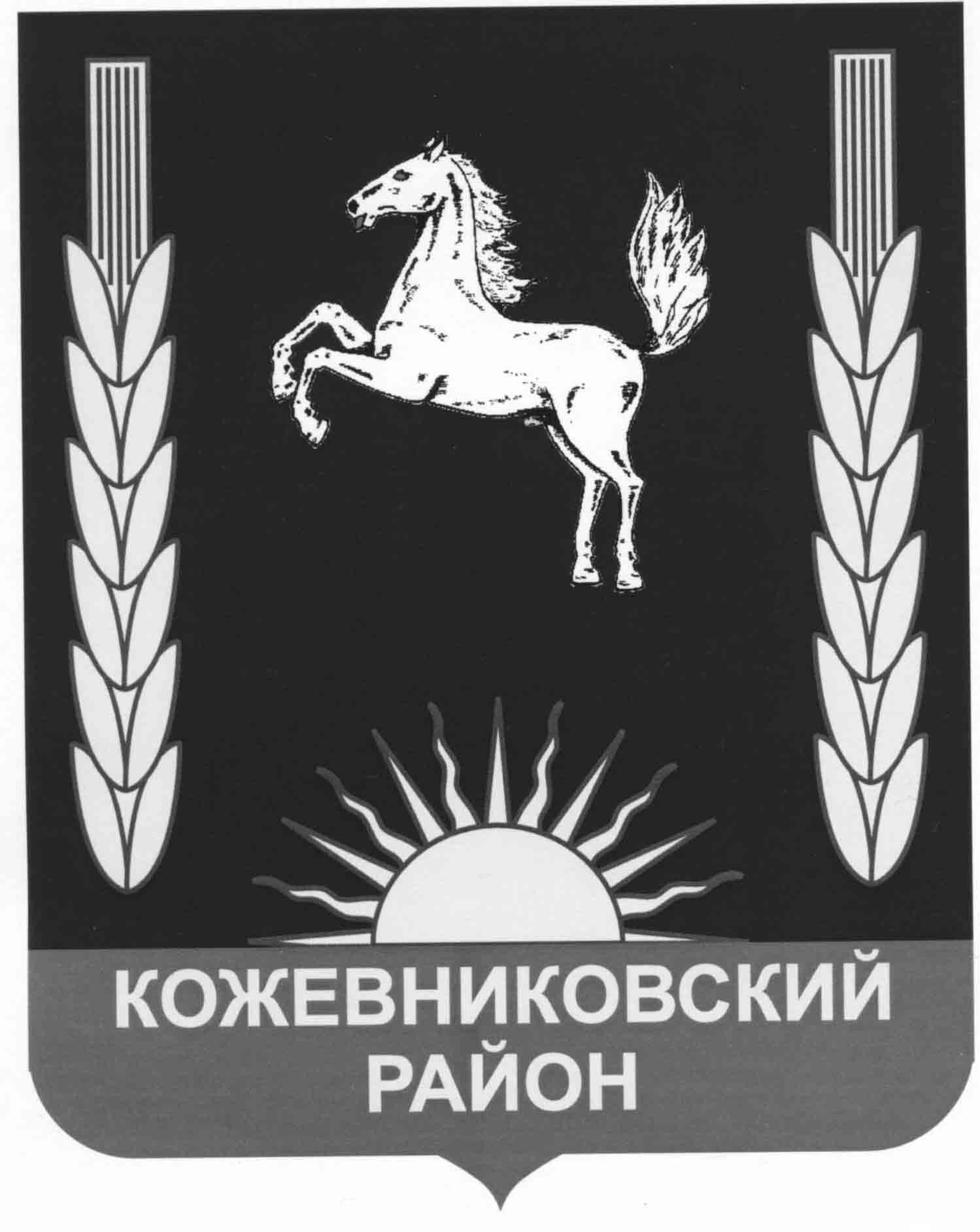 ДУМА  КОЖЕВНИКОВСКОГО  РАЙОНА РешениЕ 20.08.2020                                                                                                                             № 383с. Кожевниково   Кожевниковского  района  Томской областиО внесении изменений  в решение Думы Кожевниковского района от 28.12.2019 г. № 348 «О бюджете Кожевниковского района на 2020 год»В соответствии с главой 5 Положения «О бюджетном процессе муниципального образования «Кожевниковский район» ДУМА КОЖЕВНИКОВСКОГО РАЙОНА РЕШИЛА:           1. Внести  в решение Думы Кожевниковского района от 28.12.2019 г. № 348 «О бюджете  Кожевниковского района на 2020 год» следующие изменения:1.1. Пункт 1 решения изложить в новой редакции:           «1) общий объем доходов районного бюджета в сумме 1 194 197,806 тыс. рублей, в том числе налоговые и неналоговые доходы в сумме 143 101,217 тыс. рублей, безвозмездные поступления в сумме 1 051 096,589 тыс. рублей согласно приложению 1;           2) общий объем расходов районного бюджета в сумме 1 208 663,306 тыс. рублей;           3) дефицит районного бюджета в сумме 14 465,500 тыс. рублей».           1.2. В подпункте 8 пункта 4 решения слова  «в сумме 104 477,665 тыс. рублей» заменить словами   «в сумме 118 283,915 тыс. рублей».             1.3. Пункт 17 решения  изложить в новой редакции: «17. Установить, что в соответствии с пунктом 3 статьи 217 Бюджетного кодекса Российской Федерации основанием для внесения в 2020 году изменений в показатели сводной бюджетной росписи районного бюджета является распределение зарезервированных в составе утвержденных в ведомственной структуре расходов районного бюджета на 2020 год бюджетных ассигнований, предусмотренных: Управлению финансов Администрации Кожевниковского района:         - по подразделу 0113 «Другие общегосударственные вопросы» раздела 0100 «Общегосударственные вопросы» в сумме 21 576,323 тыс. рублей, в том числе на оплату коммунальных услуг в сумме 4 329,436 тыс. рублей, на увеличение фонда оплаты труда работникам  МО «Кожевниковский район» в сумме 17 196,887 тыс. рублей, на награждение победителей за организацию работы по шефству за содержанием памятников погибшим воинам-землякам в рамках муниципальной программы «Патриотическое воспитание граждан на территории Кожевниковского района на 2016-2020 годы» в сумме 50,000 тыс. рублей;          - по подразделу 0113 «Другие общегосударственные вопросы» раздела 0100 «Общегосударственные вопросы» в сумме 164,477 тыс. рублей на ежегодное прохождение диспансеризации муниципальных служащих Кожевниковского района в рамках муниципальной программы «Развитие муниципальной службы в Администрации Кожевниковского района на 2018-2020 годы»;          - по подразделу 0113 «Другие общегосударственные вопросы» раздела 0100 «Общегосударственные вопросы» в сумме 519,100 тыс. рублей на проведение Всероссийской переписи населения  в рамках государственной программы «Развитие предпринимательства и повышение эффективности государственного управления социально-экономическим развитием Томской области»;           - по подразделу 0409 «Дорожное хозяйство (дорожные фонды)» раздела 0400 «Национальная экономика» в сумме 293,074 тыс. рублей на дорожную деятельность в отношении автомобильных дорог местного значения вне границ населенных  пунктов;           - по подразделу 0502 «Коммунальное хозяйство» раздела 0500 «Жилищно-коммунальное хозяйство» в сумме  0,784 тыс. рублей на приобретение материалов и ремонт объектов системы водоснабжения и теплоснабжения;           - по подразделу 0502 «Коммунальное хозяйство» раздела 0500 «Жилищно-коммунальное хозяйство» в сумме  305,357 тыс. рублей на проведение капитального ремонта объектов коммунальной инфраструктуры в целях подготовки хозяйственного комплекса Томской области к безаварийному прохождению отопительного сезона в рамках муниципальной программы "Модернизация коммунальной инфраструктуры Кожевниковского района в 2014- 2020 годах";	- по подразделу 0502 «Коммунальное хозяйство» раздела 0500 «Жилищно-коммунальное хозяйство» в сумме  312,164 тыс. рублей на проведение капитального ремонта объектов коммунальной инфраструктуры в целях подготовки хозяйственного комплекса Томской области к безаварийному прохождению отопительного сезона в рамках государственной программы "Развитие коммунальной и коммуникационной инфраструктуры в Томской области";           - по подразделу 0801 «Культура» раздела 0800 «Культура, кинематография» в сумме  200,000 тыс. рублей на организацию и проведение на территории Кожевниковского района Областного праздника хлеба;          - по подразделу 1004 «Охрана семьи и детства» раздела 1000 «Социальная политика» в сумме 1 697,339 тыс. рублей на осуществление государственных полномочий по предоставлению жилых помещений детям-сиротам и детям, оставшимся без попечения родителей, лицам из их числа по договорам найма специализированных жилых помещений;        Отделу по культуре, спорту, молодежной политике и связям с общественностью Администрации Кожевниковского района:         - по подразделу 0405 «Сельское хозяйство и рыболовство» раздела 0400 «Национальная экономика» в сумме 60,000 тыс. рублей на проведение ярмарок сельских поселений в рамках проведения творческих фестивалей;         - по подразделу 0801 «Культура» раздела 0800 «Культура, кинематография» в сумме  200,000 тыс. рублей на награждение победителей и призеров творческих фестивалей сельских поселений.         1.4. Приложения 1; 3; 5; 6; 8; 9; 11; 12; 14; 16; 18  изложить  в следующей редакции:       Перечень главных администраторов доходов районного бюджета и закрепляемые за ними виды  доходов *** Администрирование поступлений по всем видам доходов осуществляется  всеми администраторами доходов органа местного самоуправления в части доходов, зачисляемых в бюджет муниципального районаОбъем безвозмездных поступлений в бюджет Кожевниковского района из областного бюджета и бюджетов сельских поселений в части передаваемых полномочий по решению вопросов местного значения в соответствии  с заключенными соглашениями на 2020 годПриложение  6 к решению Думы Кожевниковского района от «28» декабря 2019 года №348     Источники финансированиядефицита районного бюджета на 2020 год         Приложение  8                                                                     к решению Думы Кожевниковского района                                                                          от  «28» декабря 2019 года №348   ПЕРЕЧЕНЬглавных распорядителей средств районного бюджетаАдминистрация Кожевниковского районаДума  Кожевниковского районаУправление финансов Администрации Кожевниковского района Отдел образования Администрации Кожевниковского районаОтдел по культуре, спорту, молодежной политике и связям с общественностью Администрации Кожевниковского районаМуниципальное казенное учреждение «Кожевниковский центр муниципального заказа и проектных работ»Избирательная комиссия Кожевниковского района                                                                                                     Приложение  16к решению Думы Кожевниковского района		                              от «28» декабря 2019 года  №348  Предельный уровень и объемы  софинансирования из районного бюджета при поступлении субсидий и межбюджетных трансфертов из областного бюджета            на 2020 годПриложение  18к решению Думы Кожевниковского районаот «28» декабря 2019 года  №348  Бюджетные ассигнования по объектам капитального строительства муниципальной собственности Кожевниковского района и объектам недвижимого имущества, приобретаемым в муниципальную собственность Кожевниковского района, софинансирование в которые осуществляется за счет безвозмездных поступлений от других бюджетов бюджетной системы Российской Федерации и безвозмездных поступлений от негосударственных организаций на 2020 год (тыс. руб.)2. Опубликовать решение в районной газете «Знамя труда» и разместить на официальном сайте органов местного самоуправления  Кожевниковского района в сети «Интернет».3.  Настоящее решение вступает в силу со дня его официального опубликования.Председатель Думы  Кожевниковского района                                                                                                          В.Н. Селихов         Глава Кожевниковского района                                                                                                                                А.А. МалолеткоПриложение 1Приложение 1Приложение 1к Решению Думы  Кожевниковского районак Решению Думы  Кожевниковского районак Решению Думы  Кожевниковского районаот «28 » декабря 2019 года  №438от «28 » декабря 2019 года  №438от «28 » декабря 2019 года  №438Общий объем доходовОбщий объем доходовОбщий объем доходовОбщий объем доходовКожевниковского района  на 2020 годКожевниковского района  на 2020 годКожевниковского района  на 2020 годКожевниковского района  на 2020 годкод адмКод бюджетной классификацииНаименование показателейтыс.руб.1234Налоговые доходы120 300,782182 1 01 00000 00 0000 110Налоги на прибыль, доходы108 156,7661821 01 02000 01 0000 110Налог на доходы физических лиц108 156,766в том числе: дополнительный  норматив по НДФЛ (40,65%);79 003,999НДФЛ по нормативу, установленному БК РФ (15% )29 152,7671001 03 02000 01 0000 110 Акцизы по подакцизным товарам (продукции), производимым на территории Российской Федерации1 709,0001821 05 00000 00 0000 110Налоги на совокупный доход8 601,6001821 05 01000 02 0000 110Налог, взимаемый в связи с применением упрощенной системы налогообложения4 932,4001821 05 02000 02 000 110Единый налог на вмененный доход для отдельных видов деятельности3 421,7001821 05 03000 01 000 110Единый сельскохозяйственный налог112,5001821 05 04020 02 000 110Налог, взимаемый в связи с применением патентной системы налогообложения135,0000001 08 00000 00 0000 110Государственная пошлина, сборы1 833,416неналоговые доходыненалоговые доходыненалоговые доходы22 800,4350001 11 00000 00 0000 120Доходы от использования имущества, находящегося в государственной и муниципальной собственности 5 259,3289011 11 05013 05 0000 120Доходы, получаемые в виде арендной платы за земельные участки, государственная собственность на которые не разграничена и которые расположены в границах межселенных территорий муниципальных районов, а также средства от продажи права на заключение договоров аренды указанных земельных участков4 350,0009011 11 05025 05 0000 120Доходы, получаемые в виде арендной платы, а также средства от продажи права на заключение договоров аренды за земли, находящиеся в собственности муниципальных районов (за исключением земельных участков муниципальных бюджетных и автономных учреждений)14,0009011 11 05035 05 0000 120Доходы от сдачи в аренду имущества, находящегося в оперативном управлении органов управления муниципальных районов и созданных ими учреждений (за исключением имущества муниципальных бюджетных и автономных учреждений)375,3109011 11 07015 05 0000 120Доходы от перечисления части прибыли государственных и муниципальных унитарных предприятий, остающейся после уплаты налогов и обязательных платежей520,0180481 12 01000 01 0000 120Плата за негативное воздействие на окружающую среду273,0000001 13 00000 00 0000 130Доходы от оказания платных услуг (работ) и компенсации затрат государства15 175,6349111 13 01995 05 0000 130Прочие доходы от оказания платных услуг (работ) получателями средств бюджетов муниципальных районов13 016,1299151 13 01995 05 0000 130Прочие доходы от оказания платных услуг (работ) получателями средств бюджетов муниципальных районов1 618,8840001 13 02000 00 0000 130Доходы от компенсации затрат государства540,6219011 14 00000 00 0000 000Доходы от продажи материальных и нематериальных активов720,9739011 14 02052 05 0000 400Доходы от реализации имущества, находящегося в оперативном управлении учреждений, находящихся в ведении органов управления муниципальных районов (за исключением имущества муниципальных бюджетных и автономных учреждений), в части реализации основных средств по указанному имуществу500,9739011 14 06013 05 0000 430Доходы от продажи земельных участков, государственная собственность на которые не разграничена170,0009011 14 06025 05 0000 430Доходы от продажи земельных участков, находящихся в собственности муниципальных районов (за исключением земельных участков муниципальных бюджетных и автономных учреждений)50,0000001 16 00000 00 0000 140Штрафные санкции, возмещение ущерба1 292,5009011 17 05050 05  0000 180Прочие неналоговые доходы79,0000001 01 00000 00 0000 000Налоговые и неналоговые доходы143 101,2170002 00 00000 00 0000 000БЕЗВОЗМЕЗДНЫЕ ПОСТУПЛЕНИЯ1 051 096,589ВСЕГО ДОХОДОВ:ВСЕГО ДОХОДОВ:1 194 197,806Приложение 3 к решению Думы  Кожевниковского района от «28» декабря   2019 года  № 348          Код бюджетной       
классификации Российской ФедерацииНаименование главных администраторов доходов 
районного бюджета и закрепляемые за ними виды доходовНаименование главных администраторов доходов 
районного бюджета и закрепляемые за ними виды доходовГлавные администраторы доходов районного бюджета - территориальные органы 
федеральных органов исполнительной властиГлавные администраторы доходов районного бюджета - территориальные органы 
федеральных органов исполнительной властиГлавные администраторы доходов районного бюджета - территориальные органы 
федеральных органов исполнительной властиУправление Федеральной службы по надзору в сфере природопользования (Росприроднадзора) по Томской областиУправление Федеральной службы по надзору в сфере природопользования (Росприроднадзора) по Томской областиУправление Федеральной службы по надзору в сфере природопользования (Росприроднадзора) по Томской области048 1 12 01010 01 0000 120Плата за выбросы загрязняющих веществ в атмосферный воздух стационарными объектамиПлата за выбросы загрязняющих веществ в атмосферный воздух стационарными объектами048 1 12 01030 01 0000 120Плата за сбросы загрязняющих веществ в водные объектыПлата за сбросы загрязняющих веществ в водные объекты048 1 12 01041 01 0000 120Плата за размещение отходов производстваПлата за размещение отходов производства048 1 12 01042 01 0000 120Плата за размещение твердых коммунальных отходовПлата за размещение твердых коммунальных отходов048 1 16 10123 01 0000 140Доходы от денежных взысканий (штрафов), поступающие в счет погашения задолженности, образовавшейся до 1 января 2020 года, подлежащие зачислению в бюджет муниципального образования по нормативам, действующим до 1 января 2020 годаДоходы от денежных взысканий (штрафов), поступающие в счет погашения задолженности, образовавшейся до 1 января 2020 года, подлежащие зачислению в бюджет муниципального образования по нормативам, действующим до 1 января 2020 года048 1 16 11050 01 0000 140Платежи по искам о возмещении вреда, причиненного окружающей среде, а также платежи, уплачиваемые при добровольном возмещении вреда, причиненного окружающей среде (за исключением вреда, причиненного окружающей среде на особо охраняемых природных территориях), подлежащие зачислению в бюджет муниципального образованияПлатежи по искам о возмещении вреда, причиненного окружающей среде, а также платежи, уплачиваемые при добровольном возмещении вреда, причиненного окружающей среде (за исключением вреда, причиненного окружающей среде на особо охраняемых природных территориях), подлежащие зачислению в бюджет муниципального образованияУправление Федерального агентства по рыболовствуУправление Федерального агентства по рыболовствуУправление Федерального агентства по рыболовству076 1 16 10123 01 0000 140076 1 16 10123 01 0000 140Доходы от денежных взысканий (штрафов), поступающие в счет погашения задолженности, образовавшейся до 1 января 2020 года, подлежащие зачислению в бюджет муниципального образования по нормативам, действующим до 1 января 2020 годаУправление Федеральной службы по ветеринарному и фитосанитарному надзору по Томской областиУправление Федеральной службы по ветеринарному и фитосанитарному надзору по Томской областиУправление Федеральной службы по ветеринарному и фитосанитарному надзору по Томской области081 1 16 10123 01 0000 140Доходы от денежных взысканий (штрафов), поступающие в счет погашения задолженности, образовавшейся до 1 января 2020 года, подлежащие зачислению в бюджет муниципального образования по нормативам, действующим до 1 января 2020 годаДоходы от денежных взысканий (штрафов), поступающие в счет погашения задолженности, образовавшейся до 1 января 2020 года, подлежащие зачислению в бюджет муниципального образования по нормативам, действующим до 1 января 2020 годаУправление Федерального казначейства по Томской областиУправление Федерального казначейства по Томской областиУправление Федерального казначейства по Томской области100 1 03 02231 01 0000 110Доходы от уплаты акцизов на дизельное топливо, подлежащие распределению между бюджетами субъектов Российской Федерации и местными бюджетами с учетом установленных дифференцированных нормативов отчислений в местные бюджеты (по нормативам, установленным Федеральным законом о федеральном бюджете в целях формирования дорожных фондов субъектов Российской Федерации)Доходы от уплаты акцизов на дизельное топливо, подлежащие распределению между бюджетами субъектов Российской Федерации и местными бюджетами с учетом установленных дифференцированных нормативов отчислений в местные бюджеты (по нормативам, установленным Федеральным законом о федеральном бюджете в целях формирования дорожных фондов субъектов Российской Федерации)100 1 03 02232 01 0000 110Доходы от уплаты акцизов на дизельное топливо, подлежащие распределению между бюджетами субъектов Российской Федерации и местными бюджетами с учетом установленных дифференцированных нормативов отчислений в местные бюджеты (по нормативам, установленным Федеральным законом о федеральном бюджете в целях реализации национального проекта "Безопасные и качественные автомобильные дороги")Доходы от уплаты акцизов на дизельное топливо, подлежащие распределению между бюджетами субъектов Российской Федерации и местными бюджетами с учетом установленных дифференцированных нормативов отчислений в местные бюджеты (по нормативам, установленным Федеральным законом о федеральном бюджете в целях реализации национального проекта "Безопасные и качественные автомобильные дороги")100 1 03 02241 01 0000 110Доходы от уплаты акцизов на моторные масла для дизельных и (или) карбюраторных (инжекторных) двигателей, подлежащие распределению между бюджетами субъектов Российской Федерации и местными бюджетами с учетом установленных дифференцированных нормативов отчислений в местные бюджеты (по нормативам, установленным Федеральным законом о федеральном бюджете в целях формирования дорожных фондов субъектов Российской Федерации)Доходы от уплаты акцизов на моторные масла для дизельных и (или) карбюраторных (инжекторных) двигателей, подлежащие распределению между бюджетами субъектов Российской Федерации и местными бюджетами с учетом установленных дифференцированных нормативов отчислений в местные бюджеты (по нормативам, установленным Федеральным законом о федеральном бюджете в целях формирования дорожных фондов субъектов Российской Федерации)100 1 03 02242 01 0000 110Доходы от уплаты акцизов на моторные масла для дизельных и (или) карбюраторных (инжекторных) двигателей, подлежащие распределению между бюджетами субъектов Российской Федерации и местными бюджетами с учетом установленных дифференцированных нормативов отчислений в местные бюджеты (по нормативам, установленным Федеральным законом о федеральном бюджете в целях реализации национального проекта "Безопасные и качественные автомобильные дороги")Доходы от уплаты акцизов на моторные масла для дизельных и (или) карбюраторных (инжекторных) двигателей, подлежащие распределению между бюджетами субъектов Российской Федерации и местными бюджетами с учетом установленных дифференцированных нормативов отчислений в местные бюджеты (по нормативам, установленным Федеральным законом о федеральном бюджете в целях реализации национального проекта "Безопасные и качественные автомобильные дороги")100 1 03 02251 01 0000 110Доходы от уплаты акцизов на автомобильный бензин, подлежащие распределению между бюджетами субъектов Российской Федерации и местными бюджетами с учетом установленных дифференцированных нормативов отчислений в местные бюджеты (по нормативам, установленным Федеральным законом о федеральном бюджете в целях формирования дорожных фондов субъектов Российской Федерации)Доходы от уплаты акцизов на автомобильный бензин, подлежащие распределению между бюджетами субъектов Российской Федерации и местными бюджетами с учетом установленных дифференцированных нормативов отчислений в местные бюджеты (по нормативам, установленным Федеральным законом о федеральном бюджете в целях формирования дорожных фондов субъектов Российской Федерации)100 1 03 02252 01 0000 110Доходы от уплаты акцизов на автомобильный бензин, подлежащие распределению между бюджетами субъектов Российской Федерации и местными бюджетами с учетом установленных дифференцированных нормативов отчислений в местные бюджеты (по нормативам, установленным Федеральным законом о федеральном бюджете в целях реализации национального проекта "Безопасные и качественные автомобильные дороги")Доходы от уплаты акцизов на автомобильный бензин, подлежащие распределению между бюджетами субъектов Российской Федерации и местными бюджетами с учетом установленных дифференцированных нормативов отчислений в местные бюджеты (по нормативам, установленным Федеральным законом о федеральном бюджете в целях реализации национального проекта "Безопасные и качественные автомобильные дороги")100 1 03 02261 01 0000 110Доходы от уплаты акцизов на прямогонный бензин, подлежащие распределению между бюджетами субъектов Российской Федерации и местными бюджетами с учетом установленных дифференцированных нормативов отчислений в местные бюджеты (по нормативам, установленным Федеральным законом о федеральном бюджете в целях формирования дорожных фондов субъектов Российской Федерации)Доходы от уплаты акцизов на прямогонный бензин, подлежащие распределению между бюджетами субъектов Российской Федерации и местными бюджетами с учетом установленных дифференцированных нормативов отчислений в местные бюджеты (по нормативам, установленным Федеральным законом о федеральном бюджете в целях формирования дорожных фондов субъектов Российской Федерации)100 1 03 02262 01 0000 110Доходы от уплаты акцизов на прямогонный бензин, подлежащие распределению между бюджетами субъектов Российской Федерации и местными бюджетами с учетом установленных дифференцированных нормативов отчислений в местные бюджеты (по нормативам, установленным Федеральным законом о федеральном бюджете в целях реализации национального проекта "Безопасные и качественные автомобильные дороги")Доходы от уплаты акцизов на прямогонный бензин, подлежащие распределению между бюджетами субъектов Российской Федерации и местными бюджетами с учетом установленных дифференцированных нормативов отчислений в местные бюджеты (по нормативам, установленным Федеральным законом о федеральном бюджете в целях реализации национального проекта "Безопасные и качественные автомобильные дороги")Управление Федеральной службы по надзору в сфере защиты прав потребителей и благополучия человека по Томской областиУправление Федеральной службы по надзору в сфере защиты прав потребителей и благополучия человека по Томской областиУправление Федеральной службы по надзору в сфере защиты прав потребителей и благополучия человека по Томской области141 1 16 10123 01 0000 140Доходы от денежных взысканий (штрафов), поступающие в счет погашения задолженности, образовавшейся до 1 января 2020 года, подлежащие зачислению в бюджет муниципального образования по нормативам, действующим до 1 января 2020 годаДоходы от денежных взысканий (штрафов), поступающие в счет погашения задолженности, образовавшейся до 1 января 2020 года, подлежащие зачислению в бюджет муниципального образования по нормативам, действующим до 1 января 2020 года141 1 16 11050 01 0000 140Платежи по искам о возмещении вреда, причиненного окружающей среде, а также платежи, уплачиваемые при добровольном возмещении вреда, причиненного окружающей среде (за исключением вреда, причиненного окружающей среде на особо охраняемых природных территориях), подлежащие зачислению в бюджет муниципального образованияПлатежи по искам о возмещении вреда, причиненного окружающей среде, а также платежи, уплачиваемые при добровольном возмещении вреда, причиненного окружающей среде (за исключением вреда, причиненного окружающей среде на особо охраняемых природных территориях), подлежащие зачислению в бюджет муниципального образованияУправление Федеральной антимонопольной службы по Томской областиУправление Федеральной антимонопольной службы по Томской областиУправление Федеральной антимонопольной службы по Томской области161 1 16 10123 01 0000 140Доходы от денежных взысканий (штрафов), поступающие в счет погашения задолженности, образовавшейся до 1 января 2020 года, подлежащие зачислению в бюджет муниципального образования по нормативам, действующим до 1 января 2020 годаДоходы от денежных взысканий (штрафов), поступающие в счет погашения задолженности, образовавшейся до 1 января 2020 года, подлежащие зачислению в бюджет муниципального образования по нормативам, действующим до 1 января 2020 годаГлавное управление МЧС России по Томской областиГлавное управление МЧС России по Томской областиГлавное управление МЧС России по Томской области177 1 16 10123 01 0000 140Доходы от денежных взысканий (штрафов), поступающие в счет погашения задолженности, образовавшейся до 1 января 2020 года, подлежащие зачислению в бюджет муниципального образования по нормативам, действующим до 1 января 2020 годаДоходы от денежных взысканий (штрафов), поступающие в счет погашения задолженности, образовавшейся до 1 января 2020 года, подлежащие зачислению в бюджет муниципального образования по нормативам, действующим до 1 января 2020 годаУправление Федеральной налоговой службы по Томской областиУправление Федеральной налоговой службы по Томской областиУправление Федеральной налоговой службы по Томской области182 1 01 02000 01 0000 110Налог на доходы физических лицНалог на доходы физических лиц182 1 05 01010 01 0000 110Налог, взимаемый с налогоплательщиков, выбравших в качестве объекта налогообложения доходыНалог, взимаемый с налогоплательщиков, выбравших в качестве объекта налогообложения доходы182 1 05 02010 02 0000 110Единый налог на вмененный доход для отдельных видов деятельности                            Единый налог на вмененный доход для отдельных видов деятельности                            182 1 05 03010 01 0000 110Единый сельскохозяйственный налог             Единый сельскохозяйственный налог             182 1 05 04020 02 0000 110Налог, взимаемый в связи с применением патентной системы налогообложения, зачисляемый в бюджеты муниципальных районовНалог, взимаемый в связи с применением патентной системы налогообложения, зачисляемый в бюджеты муниципальных районов182 1 07 01020 01 1000 110Налог на добычу общераспространенных полезных ископаемыхНалог на добычу общераспространенных полезных ископаемых182 1 08 03010 01 0000 110Государственная пошлина по делам,  рассматриваемым в судах общей юрисдикции, мировыми судьями (за исключением Верховного Суда Российской Федерации)                    Государственная пошлина по делам,  рассматриваемым в судах общей юрисдикции, мировыми судьями (за исключением Верховного Суда Российской Федерации)                    182 1 09 01030 05 0000 110Налог на прибыль организаций, зачислявшийся до
1 января 2005 года в местные бюджеты, мобилизуемый на территориях муниципальных районов                                       Налог на прибыль организаций, зачислявшийся до
1 января 2005 года в местные бюджеты, мобилизуемый на территориях муниципальных районов                                       182 1 09 03021 05 0000 110Платежи за добычу общераспространенных        
полезных ископаемых, мобилизуемые на территориях муниципальных районов             Платежи за добычу общераспространенных        
полезных ископаемых, мобилизуемые на территориях муниципальных районов             182  1 09 04053 05 0000 110Земельный налог (по обязательствам, возникшим 
до 1 января 2006 года), мобилизуемый на межселенных территориях                       Земельный налог (по обязательствам, возникшим 
до 1 января 2006 года), мобилизуемый на межселенных территориях                       182 1 09 07000 00 0000 110Прочие налоги и сборы (по отмененным местным  
налогам и сборам)                             Прочие налоги и сборы (по отмененным местным  
налогам и сборам)                             182 1 16 10123 01 0000 140Доходы от денежных взысканий (штрафов), поступающие в счет погашения задолженности, образовавшейся до 1 января 2020 года, подлежащие зачислению в бюджет муниципального образования по нормативам, действующим до 1 января 2020 годаДоходы от денежных взысканий (штрафов), поступающие в счет погашения задолженности, образовавшейся до 1 января 2020 года, подлежащие зачислению в бюджет муниципального образования по нормативам, действующим до 1 января 2020 годаУправление Министерства внутренних дел по Томской областиУправление Министерства внутренних дел по Томской областиУправление Министерства внутренних дел по Томской области188 1 16 10123 01 0000 140Доходы от денежных взысканий (штрафов), поступающие в счет погашения задолженности, образовавшейся до 1 января 2020 года, подлежащие зачислению в бюджет муниципального образования по нормативам, действующим до 1 января 2020 годаДоходы от денежных взысканий (штрафов), поступающие в счет погашения задолженности, образовавшейся до 1 января 2020 года, подлежащие зачислению в бюджет муниципального образования по нормативам, действующим до 1 января 2020 годаУправление Федеральной службы государственной регистрации, кадастра и картографии по Томской областиУправление Федеральной службы государственной регистрации, кадастра и картографии по Томской областиУправление Федеральной службы государственной регистрации, кадастра и картографии по Томской области321 1 16 10123 01 0000 140Доходы от денежных взысканий (штрафов), поступающие в счет погашения задолженности, образовавшейся до 1 января 2020 года, подлежащие зачислению в бюджет муниципального образования по нормативам, действующим до 1 января 2020 годаДоходы от денежных взысканий (штрафов), поступающие в счет погашения задолженности, образовавшейся до 1 января 2020 года, подлежащие зачислению в бюджет муниципального образования по нормативам, действующим до 1 января 2020 годаУправление Федеральной службы судебных  приставов по Томской областиУправление Федеральной службы судебных  приставов по Томской областиУправление Федеральной службы судебных  приставов по Томской области322 1 16 10123 01 0000 140Доходы от денежных взысканий (штрафов), поступающие в счет погашения задолженности, образовавшейся до 1 января 2020 года, подлежащие зачислению в бюджет муниципального образования по нормативам, действующим до 1 января 2020 годаДоходы от денежных взысканий (штрафов), поступающие в счет погашения задолженности, образовавшейся до 1 января 2020 года, подлежащие зачислению в бюджет муниципального образования по нормативам, действующим до 1 января 2020 годаГлавные администраторы доходов районного бюджета - органы государственной 
власти Томской области, областные государственные учрежденияГлавные администраторы доходов районного бюджета - органы государственной 
власти Томской области, областные государственные учрежденияГлавные администраторы доходов районного бюджета - органы государственной 
власти Томской области, областные государственные учрежденияДепартамент природных ресурсов и охраны окружающей среды Томской областиДепартамент природных ресурсов и охраны окружающей среды Томской областиДепартамент природных ресурсов и охраны окружающей среды Томской области810 1 16 10123 01 0000 140Доходы от денежных взысканий (штрафов), поступающие в счет погашения задолженности, образовавшейся до 1 января 2020 года, подлежащие зачислению в бюджет муниципального образования по нормативам, действующим до 1 января 2020 годаДоходы от денежных взысканий (штрафов), поступающие в счет погашения задолженности, образовавшейся до 1 января 2020 года, подлежащие зачислению в бюджет муниципального образования по нормативам, действующим до 1 января 2020 годаДепартамент ветеринарии Томской областиДепартамент ветеринарии Томской областиДепартамент ветеринарии Томской области818 1 16 10123 01 0000 140Доходы от денежных взысканий (штрафов), поступающие в счет погашения задолженности, образовавшейся до 1 января 2020 года, подлежащие зачислению в бюджет муниципального образования по нормативам, действующим до 1 января 2020 годаДоходы от денежных взысканий (штрафов), поступающие в счет погашения задолженности, образовавшейся до 1 января 2020 года, подлежащие зачислению в бюджет муниципального образования по нормативам, действующим до 1 января 2020 годаГлавная инспекция государственного строительного надзора Томской областиГлавная инспекция государственного строительного надзора Томской областиГлавная инспекция государственного строительного надзора Томской области820 1 16 10123 01 0000 140Доходы от денежных взысканий (штрафов), поступающие в счет погашения задолженности, образовавшейся до 1 января 2020 года, подлежащие зачислению в бюджет муниципального образования по нормативам, действующим до 1 января 2020 годаДоходы от денежных взысканий (штрафов), поступающие в счет погашения задолженности, образовавшейся до 1 января 2020 года, подлежащие зачислению в бюджет муниципального образования по нормативам, действующим до 1 января 2020 годаДепартамент охотничьего и рыбного хозяйства Томской областиДепартамент охотничьего и рыбного хозяйства Томской областиДепартамент охотничьего и рыбного хозяйства Томской области831 1 16 10123 01 0000 140Доходы от денежных взысканий (штрафов), поступающие в счет погашения задолженности, образовавшейся до 1 января 2020 года, подлежащие зачислению в бюджет муниципального образования по нормативам, действующим до 1 января 2020 годаДоходы от денежных взысканий (штрафов), поступающие в счет погашения задолженности, образовавшейся до 1 января 2020 года, подлежащие зачислению в бюджет муниципального образования по нормативам, действующим до 1 января 2020 годаИнспекция государственного  технического надзора Томской областиИнспекция государственного  технического надзора Томской областиИнспекция государственного  технического надзора Томской области836 1 16 10123 01 0000 140Доходы от денежных взысканий (штрафов), поступающие в счет погашения задолженности, образовавшейся до 1 января 2020 года, подлежащие зачислению в бюджет муниципального образования по нормативам, действующим до 1 января 2020 годаДоходы от денежных взысканий (штрафов), поступающие в счет погашения задолженности, образовавшейся до 1 января 2020 года, подлежащие зачислению в бюджет муниципального образования по нормативам, действующим до 1 января 2020 годаГлавные администраторы доходов районного бюджета - органы местного    
самоуправления, органы Администрации Кожевниковского районаГлавные администраторы доходов районного бюджета - органы местного    
самоуправления, органы Администрации Кожевниковского районаГлавные администраторы доходов районного бюджета - органы местного    
самоуправления, органы Администрации Кожевниковского районаДума Кожевниковского районаДума Кожевниковского районаДума Кожевниковского района900 1 16 01154 01 0000 140Административные штрафы, установленные Главой 15 Кодекса Российской Федерации об административных правонарушениях, за административные правонарушения в области финансов, налогов и сборов, страхования, рынка ценных бумаг (за исключением штрафов, указанных в пункте 6 статьи 46 Бюджетного кодекса Российской Федерации), выявленные должностными лицами органов муниципального контроляАдминистративные штрафы, установленные Главой 15 Кодекса Российской Федерации об административных правонарушениях, за административные правонарушения в области финансов, налогов и сборов, страхования, рынка ценных бумаг (за исключением штрафов, указанных в пункте 6 статьи 46 Бюджетного кодекса Российской Федерации), выявленные должностными лицами органов муниципального контроля900 1 16 10032 05 0000 140Прочее возмещение ущерба, причиненного муниципальному имуществу муниципального района (за исключением имущества, закрепленного за муниципальными бюджетными (автономными) учреждениями, унитарными предприятиями)Прочее возмещение ущерба, причиненного муниципальному имуществу муниципального района (за исключением имущества, закрепленного за муниципальными бюджетными (автономными) учреждениями, унитарными предприятиями)900 1 16 07090 05 0000 140Иные штрафы, неустойки, пени, уплаченные в соответствии с законом или договором в случае неисполнения или ненадлежащего исполнения обязательств перед муниципальным органом, (муниципальным казенным учреждением) муниципального районаИные штрафы, неустойки, пени, уплаченные в соответствии с законом или договором в случае неисполнения или ненадлежащего исполнения обязательств перед муниципальным органом, (муниципальным казенным учреждением) муниципального района900 1 16 10081 05 0000 140Платежи в целях возмещения ущерба при расторжении муниципального контракта, заключенного с муниципальным органом муниципального района (муниципальным казенным учреждением), в связи с односторонним отказом исполнителя (подрядчика) от его исполнения (за исключением муниципального контракта, финансируемого за счет средств муниципального дорожного фонда)Платежи в целях возмещения ущерба при расторжении муниципального контракта, заключенного с муниципальным органом муниципального района (муниципальным казенным учреждением), в связи с односторонним отказом исполнителя (подрядчика) от его исполнения (за исключением муниципального контракта, финансируемого за счет средств муниципального дорожного фонда)900 1 16 10082 05 0000 140Платежи в целях возмещения ущерба при расторжении муниципального контракта, финансируемого за счет средств муниципального дорожного фонда муниципального района, в связи с односторонним отказом исполнителя (подрядчика) от его исполненияПлатежи в целях возмещения ущерба при расторжении муниципального контракта, финансируемого за счет средств муниципального дорожного фонда муниципального района, в связи с односторонним отказом исполнителя (подрядчика) от его исполненияАдминистрация Кожевниковского районаАдминистрация Кожевниковского районаАдминистрация Кожевниковского района901 1 08 07150 01  0000 110Государственная пошлина за выдачу разрешения на установку рекламной конструкции            Государственная пошлина за выдачу разрешения на установку рекламной конструкции            901 1 11 01050 05 0000 120Доходы в виде прибыли, приходящейся на доли в уставных (складочных) капиталах хозяйственных товариществ и обществ, или дивидендов по акциям, принадлежащим муниципальным районамДоходы в виде прибыли, приходящейся на доли в уставных (складочных) капиталах хозяйственных товариществ и обществ, или дивидендов по акциям, принадлежащим муниципальным районам901 1 11 05013 05 0000 120Доходы, получаемые в виде арендной платы за земельные участки, государственная собственность на которые не разграничена и которые расположены в границах межселенных территорий муниципальных районов, а также средства от продажи права на заключение договоров аренды указанных земельных участковДоходы, получаемые в виде арендной платы за земельные участки, государственная собственность на которые не разграничена и которые расположены в границах межселенных территорий муниципальных районов, а также средства от продажи права на заключение договоров аренды указанных земельных участков901 1 11 05025 05 0000 120Доходы, получаемые в виде арендной платы, а также средства от продажи права на заключение договоров аренды за земли, находящиеся в собственности муниципальных районов (за исключением земельных участков муниципальных бюджетных и автономных учреждений)Доходы, получаемые в виде арендной платы, а также средства от продажи права на заключение договоров аренды за земли, находящиеся в собственности муниципальных районов (за исключением земельных участков муниципальных бюджетных и автономных учреждений)901 1 11 05035 05 0000 120Доходы от сдачи в аренду имущества,  находящегося в оперативном управлении органов управления муниципальных районов и созданных ими учреждений (за исключением имущества  муниципальных бюджетных и автономных  учреждений)                                   Доходы от сдачи в аренду имущества,  находящегося в оперативном управлении органов управления муниципальных районов и созданных ими учреждений (за исключением имущества  муниципальных бюджетных и автономных  учреждений)                                   901 1 11 07015 05 0000 120Доходы от перечисления части прибыли, остающейся после уплаты налогов и иных обязательных платежей муниципальных унитарных предприятий, созданных муниципальными районамиДоходы от перечисления части прибыли, остающейся после уплаты налогов и иных обязательных платежей муниципальных унитарных предприятий, созданных муниципальными районами901 1 13 02065 05 0000 130Доходы, поступающие в порядке возмещения расходов, понесенных в связи с эксплуатацией имущества муниципальных районовДоходы, поступающие в порядке возмещения расходов, понесенных в связи с эксплуатацией имущества муниципальных районов901 1 13 02995 05 0000 130Прочие доходы от компенсации затрат  бюджетов муниципальных районовПрочие доходы от компенсации затрат  бюджетов муниципальных районов901 1 14 02052 05 0000 410Доходы от реализации имущества, находящегося в оперативном управлении учреждений, находящихся в ведении органов управления муниципальных районов (за исключением имущества   муниципальных бюджетных и автономных учреждений), в части реализации основных средств по указанному имуществу               Доходы от реализации имущества, находящегося в оперативном управлении учреждений, находящихся в ведении органов управления муниципальных районов (за исключением имущества   муниципальных бюджетных и автономных учреждений), в части реализации основных средств по указанному имуществу               901 1 14 02052 05 0000 440Доходы от реализации имущества, находящегося в оперативном управлении учреждений, находящихся в ведении органов управления муниципальных районов (за исключением имущества муниципальных бюджетных и автономных  учреждений), в части реализации материальных  запасов по указанному имуществу               Доходы от реализации имущества, находящегося в оперативном управлении учреждений, находящихся в ведении органов управления муниципальных районов (за исключением имущества муниципальных бюджетных и автономных  учреждений), в части реализации материальных  запасов по указанному имуществу               901 1 14 06013 05 0000 430Доходы от продажи земельных участков, государственная собственность на которые не разграничена и которые расположены в границах межселенных территорий муниципальных районовДоходы от продажи земельных участков, государственная собственность на которые не разграничена и которые расположены в границах межселенных территорий муниципальных районов901 1 14 06025 05 0000 430Доходы от продажи земельных участков, находящихся в собственности муниципальных районов (за исключением земельных участков муниципальных бюджетных и автономных учреждений)Доходы от продажи земельных участков, находящихся в собственности муниципальных районов (за исключением земельных участков муниципальных бюджетных и автономных учреждений)901 1 16 02020 02 0000 140Административные штрафы, установленные законами субъектов Российской Федерации об административных правонарушениях, за нарушение муниципальных правовых актовАдминистративные штрафы, установленные законами субъектов Российской Федерации об административных правонарушениях, за нарушение муниципальных правовых актов901 1 16 07010 05 0000 140Штрафы, неустойки, пени, уплаченные в случае просрочки исполнения поставщиком (подрядчиком, исполнителем) обязательств, предусмотренных муниципальным контрактом, заключенным муниципальным органом, казенным учреждением муниципального районаШтрафы, неустойки, пени, уплаченные в случае просрочки исполнения поставщиком (подрядчиком, исполнителем) обязательств, предусмотренных муниципальным контрактом, заключенным муниципальным органом, казенным учреждением муниципального района901 1 16 07030 05 0000 140Штрафы, неустойки, пени, уплаченные в соответствии с договором аренды лесного участка или договором купли-продажи лесных насаждений в случае неисполнения или ненадлежащего исполнения обязательств перед муниципальным органом (муниципальным казенным учреждением) муниципального районаШтрафы, неустойки, пени, уплаченные в соответствии с договором аренды лесного участка или договором купли-продажи лесных насаждений в случае неисполнения или ненадлежащего исполнения обязательств перед муниципальным органом (муниципальным казенным учреждением) муниципального района901 1 16 07040 05 0000 140Штрафы, неустойки, пени, уплаченные в соответствии с договором водопользования в случае неисполнения или ненадлежащего исполнения обязательств перед муниципальным органом (муниципальным казенным учреждением) муниципального районаШтрафы, неустойки, пени, уплаченные в соответствии с договором водопользования в случае неисполнения или ненадлежащего исполнения обязательств перед муниципальным органом (муниципальным казенным учреждением) муниципального района901 1 16 07090 05 0000 140Иные штрафы, неустойки, пени, уплаченные в соответствии с законом или договором в случае неисполнения или ненадлежащего исполнения обязательств перед муниципальным органом, (муниципальным казенным учреждением) муниципального районаИные штрафы, неустойки, пени, уплаченные в соответствии с законом или договором в случае неисполнения или ненадлежащего исполнения обязательств перед муниципальным органом, (муниципальным казенным учреждением) муниципального района901 1 16 09040 05 0000 140Денежные средства, изымаемые в собственность муниципального района в соответствии с решениями судов (за исключением обвинительных приговоров судов)Денежные средства, изымаемые в собственность муниципального района в соответствии с решениями судов (за исключением обвинительных приговоров судов)901 1 16 10030 05 0000 140Платежи по искам о возмещении ущерба, а также платежи, уплачиваемые при добровольном возмещении ущерба, причиненного муниципальному имуществу муниципального района (за исключением имущества, закрепленного за муниципальными бюджетными (автономными) учреждениями, унитарными предприятиями)Платежи по искам о возмещении ущерба, а также платежи, уплачиваемые при добровольном возмещении ущерба, причиненного муниципальному имуществу муниципального района (за исключением имущества, закрепленного за муниципальными бюджетными (автономными) учреждениями, унитарными предприятиями)901 1 16 10031 05 0000 140Возмещение ущерба при возникновении страховых случаев, когда выгодоприобретателями выступают получатели средств бюджета муниципального районаВозмещение ущерба при возникновении страховых случаев, когда выгодоприобретателями выступают получатели средств бюджета муниципального района901 1 16 10032 05 0000 140Прочее возмещение ущерба, причиненного муниципальному имуществу муниципального района (за исключением имущества, закрепленного за муниципальными бюджетными (автономными) учреждениями, унитарными предприятиями)Прочее возмещение ущерба, причиненного муниципальному имуществу муниципального района (за исключением имущества, закрепленного за муниципальными бюджетными (автономными) учреждениями, унитарными предприятиями)901 1 16 10061 05 0000 140Платежи в целях возмещения убытков, причиненных уклонением от заключения с муниципальным органом муниципального района (муниципальным казенным учреждением) муниципального контракта, а также иные денежные средства, подлежащие зачислению в бюджет муниципального района за нарушение законодательства Российской Федерации о контрактной системе в сфере закупок товаров, работ, услуг для обеспечения государственных и муниципальных нужд (за исключением муниципального контракта, финансируемого за счет средств муниципального дорожного фонда)Платежи в целях возмещения убытков, причиненных уклонением от заключения с муниципальным органом муниципального района (муниципальным казенным учреждением) муниципального контракта, а также иные денежные средства, подлежащие зачислению в бюджет муниципального района за нарушение законодательства Российской Федерации о контрактной системе в сфере закупок товаров, работ, услуг для обеспечения государственных и муниципальных нужд (за исключением муниципального контракта, финансируемого за счет средств муниципального дорожного фонда)901 1 16 10062 05 0000 140Платежи в целях возмещения убытков, причиненных уклонением от заключения с муниципальным органом муниципального района (муниципальным казенным учреждением) муниципального контракта, финансируемого за счет средств муниципального дорожного фонда, а также иные денежные средства, подлежащие зачислению в бюджет муниципального района за нарушение законодательства Российской Федерации о контрактной системе в сфере закупок товаров, работ, услуг для обеспечения государственных и муниципальных нуждПлатежи в целях возмещения убытков, причиненных уклонением от заключения с муниципальным органом муниципального района (муниципальным казенным учреждением) муниципального контракта, финансируемого за счет средств муниципального дорожного фонда, а также иные денежные средства, подлежащие зачислению в бюджет муниципального района за нарушение законодательства Российской Федерации о контрактной системе в сфере закупок товаров, работ, услуг для обеспечения государственных и муниципальных нужд901 1 16 10081 05 0000 140Платежи в целях возмещения ущерба при расторжении муниципального контракта, заключенного с муниципальным органом муниципального района (муниципальным казенным учреждением), в связи с односторонним отказом исполнителя (подрядчика) от его исполнения (за исключением муниципального контракта, финансируемого за счет средств муниципального дорожного фонда)Платежи в целях возмещения ущерба при расторжении муниципального контракта, заключенного с муниципальным органом муниципального района (муниципальным казенным учреждением), в связи с односторонним отказом исполнителя (подрядчика) от его исполнения (за исключением муниципального контракта, финансируемого за счет средств муниципального дорожного фонда)901 1 16 10082 05 0000 140Платежи в целях возмещения ущерба при расторжении муниципального контракта, финансируемого за счет средств муниципального дорожного фонда муниципального района, в связи с односторонним отказом исполнителя (подрядчика) от его исполненияПлатежи в целях возмещения ущерба при расторжении муниципального контракта, финансируемого за счет средств муниципального дорожного фонда муниципального района, в связи с односторонним отказом исполнителя (подрядчика) от его исполнения901 1 16 10100 05 0000 140Денежные взыскания, налагаемые в возмещение ущерба, причиненного в результате незаконного или нецелевого использования бюджетных средств (в части бюджетов муниципальных районов)Денежные взыскания, налагаемые в возмещение ущерба, причиненного в результате незаконного или нецелевого использования бюджетных средств (в части бюджетов муниципальных районов)901 1 16 10123 01 0051 140Доходы от денежных взысканий (штрафов), поступающие в счет погашения задолженности, образовавшейся до 1 января 2020 года, подлежащие зачислению в бюджет муниципального образования по нормативам, действовавшим в 2019 годуДоходы от денежных взысканий (штрафов), поступающие в счет погашения задолженности, образовавшейся до 1 января 2020 года, подлежащие зачислению в бюджет муниципального образования по нормативам, действовавшим в 2019 году901 1 17 01050 05 0000 180Невыясненные поступления, зачисляемые в  бюджеты муниципальных районов                 Невыясненные поступления, зачисляемые в  бюджеты муниципальных районов                 901 1 17 05050 05 0000 180Прочие неналоговые доходы бюджетов  муниципальных районовПрочие неналоговые доходы бюджетов  муниципальных районов901 2 02 25232 05 0000 150Субсидии бюджетам муниципальных районов на создание в субъектах Российской Федерации дополнительных мест для детей в возрасте от 1,5 до 3 лет в образовательных организациях, осуществляющих образовательную деятельность по образовательным программам дошкольного образованияСубсидии бюджетам муниципальных районов на создание в субъектах Российской Федерации дополнительных мест для детей в возрасте от 1,5 до 3 лет в образовательных организациях, осуществляющих образовательную деятельность по образовательным программам дошкольного образования901 2 02 25508 05 0000 150Субсидии бюджетам муниципальных районов на поддержку сельскохозяйственного производства по отдельным подотраслям растениеводства и животноводстваСубсидии бюджетам муниципальных районов на поддержку сельскохозяйственного производства по отдельным подотраслям растениеводства и животноводства901 2 02 25567 05 0000 150Субсидии бюджетам муниципальных районов на реализацию мероприятий по устойчивому развитию сельских территорийСубсидии бюджетам муниципальных районов на реализацию мероприятий по устойчивому развитию сельских территорий901 2 02 25576 05 0000 150Субсидии бюджетам муниципальных районов на обеспечение комплексного развития сельских территорийСубсидии бюджетам муниципальных районов на обеспечение комплексного развития сельских территорий901 2 02 27576 05 0000 150Субсидии бюджетам муниципальных районов на софинансирование капитальных вложений в объекты государственной (муниципальной) собственности в рамках обеспечения комплексного развития сельских территорийСубсидии бюджетам муниципальных районов на софинансирование капитальных вложений в объекты государственной (муниципальной) собственности в рамках обеспечения комплексного развития сельских территорий901 2 02 29999 05 0000 150Прочие субсидии бюджетам муниципальных районовПрочие субсидии бюджетам муниципальных районов901 2 02 30024 05 0000 150Субвенции бюджетам муниципальных районов на выполнение передаваемых полномочий субъектов Российской ФедерацииСубвенции бюджетам муниципальных районов на выполнение передаваемых полномочий субъектов Российской Федерации901 2 02 30027 05 0000 150Субвенции бюджетам муниципальных районов на содержание ребенка в семье опекуна и приемной семье, а также вознаграждение, причитающееся приемному родителюСубвенции бюджетам муниципальных районов на содержание ребенка в семье опекуна и приемной семье, а также вознаграждение, причитающееся приемному родителю901 2 02 35082 05 0000 150Субвенции бюджетам муниципальных районов на предоставление жилых помещений детям-сиротам и  детям, оставшимся без попечения родителей, лицам из их числа по договорам найма специализированных жилых помещенийСубвенции бюджетам муниципальных районов на предоставление жилых помещений детям-сиротам и  детям, оставшимся без попечения родителей, лицам из их числа по договорам найма специализированных жилых помещений901 2 02 35120 05 0000 150Субвенции бюджетам муниципальных районов на осуществление полномочий по составлению (изменению) списков кандидатов в присяжные заседатели федеральных судов общей юрисдикции в Российской ФедерацииСубвенции бюджетам муниципальных районов на осуществление полномочий по составлению (изменению) списков кандидатов в присяжные заседатели федеральных судов общей юрисдикции в Российской Федерации901 2 02 35469 05 0000 150Субвенции бюджетам муниципальных районов на проведение Всероссийской переписи населения 2020 годаСубвенции бюджетам муниципальных районов на проведение Всероссийской переписи населения 2020 года901 2 02 35502 05 0000 150Субвенции бюджетам муниципальных районов на стимулирование развития приоритетных подотраслей агропромышленного комплекса и развитие малых форм хозяйствованияСубвенции бюджетам муниципальных районов на стимулирование развития приоритетных подотраслей агропромышленного комплекса и развитие малых форм хозяйствования901 2 02 35508 05 0000 150Субвенции бюджетам муниципальных районов на поддержку сельскохозяйственного производства по отдельным подотраслям растениеводства и животноводстваСубвенции бюджетам муниципальных районов на поддержку сельскохозяйственного производства по отдельным подотраслям растениеводства и животноводства901  2 07 05030 05 0000 150Прочие безвозмездные поступления в бюджеты муниципальных районовПрочие безвозмездные поступления в бюджеты муниципальных районов901 2 18 05010 05 0000 150Доходы бюджетов муниципальных районов от возврата  бюджетными учреждениями остатков субсидий прошлых летДоходы бюджетов муниципальных районов от возврата  бюджетными учреждениями остатков субсидий прошлых лет901 2 18 05030 05 0000 150Доходы бюджетов муниципальных районов от возврата иными организациями остатков субсидий прошлых летДоходы бюджетов муниципальных районов от возврата иными организациями остатков субсидий прошлых лет901 2 19 25018 05 0000 150Возврат остатков субсидий на реализацию мероприятий федеральной целевой программы "Устойчивое развитие сельских территорий на 2014 - 2017 годы и на период до 2020 года" из бюджетов муниципальных районовВозврат остатков субсидий на реализацию мероприятий федеральной целевой программы "Устойчивое развитие сельских территорий на 2014 - 2017 годы и на период до 2020 года" из бюджетов муниципальных районов901 2 19 25064 05 0000 150Возврат остатков субсидий на государственную поддержку малого и среднего предпринимательства, включая крестьянские (фермерские) хозяйства, из бюджетов муниципальных районовВозврат остатков субсидий на государственную поддержку малого и среднего предпринимательства, включая крестьянские (фермерские) хозяйства, из бюджетов муниципальных районов901 2 19 25527 05 0000 150Возврат остатков субсидий на государственную поддержку малого и среднего предпринимательства, включая крестьянские (фермерские) хозяйства, а также на реализацию мероприятий по поддержке молодежного предпринимательства из бюджетов муниципальных районовВозврат остатков субсидий на государственную поддержку малого и среднего предпринимательства, включая крестьянские (фермерские) хозяйства, а также на реализацию мероприятий по поддержке молодежного предпринимательства из бюджетов муниципальных районов901 2 19 35120 05 0000 150Возврат остатков субвенций на осуществление полномочий по составлению (изменению) списков кандидатов в присяжные заседатели федеральных судов общей юрисдикции в Российской Федерации из бюджетов муниципальных районовВозврат остатков субвенций на осуществление полномочий по составлению (изменению) списков кандидатов в присяжные заседатели федеральных судов общей юрисдикции в Российской Федерации из бюджетов муниципальных районов901 2 19 60010 05 0000 150Возврат прочих остатков субсидий, субвенций и иных межбюджетных трансфертов, имеющих целевое назначение, прошлых лет из бюджетов муниципальных районовВозврат прочих остатков субсидий, субвенций и иных межбюджетных трансфертов, имеющих целевое назначение, прошлых лет из бюджетов муниципальных районовУправление финансов Администрации Кожевниковского  районаУправление финансов Администрации Кожевниковского  районаУправление финансов Администрации Кожевниковского  района910 1 13 02065 05 0000 130Доходы, поступающие в порядке возмещения расходов, понесенных в связи с эксплуатацией имущества муниципальных районовДоходы, поступающие в порядке возмещения расходов, понесенных в связи с эксплуатацией имущества муниципальных районов910 1 13 02995 05 0000 130Прочие доходы от компенсации затрат бюджетов  муниципальных районовПрочие доходы от компенсации затрат бюджетов  муниципальных районов910 1 17 01050 05 0000 180Невыясненные поступления, зачисляемые в бюджеты муниципальных районов                 Невыясненные поступления, зачисляемые в бюджеты муниципальных районов                 910 1 17 05050 05 0000 180Прочие неналоговые доходы бюджетов муниципальных районовПрочие неналоговые доходы бюджетов муниципальных районов910 2 02 15001 05 0000 150Дотации бюджетам муниципальных районов на выравнивание бюджетной обеспеченностиДотации бюджетам муниципальных районов на выравнивание бюджетной обеспеченности910 2 02 20077 05 0000 150Субсидии бюджетам муниципальных районов на софинансирование капитальных вложений в объекты муниципальной собственностиСубсидии бюджетам муниципальных районов на софинансирование капитальных вложений в объекты муниципальной собственности910 202 27576 05 0000 150Субсидии бюджетам муниципальных районов на софинансирование капитальных вложений в объекты государственной (муниципальной) собственности в рамках обеспечения комплексного развития сельских территорийСубсидии бюджетам муниципальных районов на софинансирование капитальных вложений в объекты государственной (муниципальной) собственности в рамках обеспечения комплексного развития сельских территорий910 2 02 29999 05 0000 150Прочие субсидии бюджетам муниципальных районовПрочие субсидии бюджетам муниципальных районов910 2 02 30024 05 0000 150Субвенции бюджетам муниципальных районов на выполнение передаваемых полномочий субъектов Российской ФедерацииСубвенции бюджетам муниципальных районов на выполнение передаваемых полномочий субъектов Российской Федерации910 2 02 35082 05 0000 150Субвенции бюджетам муниципальных районов на предоставление жилых помещений детям-сиротам и  детям, оставшимся без попечения родителей, лицам из их числа по договорам найма специализированных жилых помещенийСубвенции бюджетам муниципальных районов на предоставление жилых помещений детям-сиротам и  детям, оставшимся без попечения родителей, лицам из их числа по договорам найма специализированных жилых помещений910 2 02 40014 05 0000 150Межбюджетные трансферты, передаваемые бюджетам муниципальных районов из бюджетов поселений на осуществление части полномочий по решению вопросов местного значения в соответствии с заключенными соглашениямиМежбюджетные трансферты, передаваемые бюджетам муниципальных районов из бюджетов поселений на осуществление части полномочий по решению вопросов местного значения в соответствии с заключенными соглашениями910 2 02 49999 05 0000 150Прочие межбюджетные трансферты, передаваемые бюджетам муниципальных районовПрочие межбюджетные трансферты, передаваемые бюджетам муниципальных районов910 2 07 05030 05 0000 150Прочие безвозмездные поступления в бюджеты муниципальных районовПрочие безвозмездные поступления в бюджеты муниципальных районов910 2 18 60010 05 0000 150Доходы бюджетов муниципальных районов от возврата прочих остатков субсидий, субвенций и иных межбюджетных трансфертов, имеющих целевое назначение, прошлых лет из бюджетов поселенийДоходы бюджетов муниципальных районов от возврата прочих остатков субсидий, субвенций и иных межбюджетных трансфертов, имеющих целевое назначение, прошлых лет из бюджетов поселений910 2 19 60010 05 0000 150Возврат прочих остатков субсидий, субвенций и иных межбюджетных трансфертов, имеющих целевое назначение, прошлых лет из бюджетов муниципальных районовВозврат прочих остатков субсидий, субвенций и иных межбюджетных трансфертов, имеющих целевое назначение, прошлых лет из бюджетов муниципальных районовОтдел образования Администрации Кожевниковского районаОтдел образования Администрации Кожевниковского районаОтдел образования Администрации Кожевниковского района911 1 11 05035 05 0000 120Доходы от сдачи в аренду имущества,  находящегося в оперативном управлении органов управления муниципальных районов и созданных ими учреждений (за исключением имущества  муниципальных бюджетных и автономных  учреждений)                                   Доходы от сдачи в аренду имущества,  находящегося в оперативном управлении органов управления муниципальных районов и созданных ими учреждений (за исключением имущества  муниципальных бюджетных и автономных  учреждений)                                   911 1 13 01995 05 0000 130Прочие доходы от оказания платных услуг (работ) получателями средств бюджетов муниципальных районовПрочие доходы от оказания платных услуг (работ) получателями средств бюджетов муниципальных районов911 1 13 02995 05 0000 130Прочие доходы от компенсации затрат бюджетов  муниципальных районовПрочие доходы от компенсации затрат бюджетов  муниципальных районов911 1 16 10031 05 0000 140Возмещение ущерба при возникновении страховых случаев, когда выгодоприобретателями выступают получатели средств бюджета муниципального районаВозмещение ущерба при возникновении страховых случаев, когда выгодоприобретателями выступают получатели средств бюджета муниципального района911 1 16 10032 05 0000 140Прочее возмещение ущерба, причиненного муниципальному имуществу муниципального района (за исключением имущества, закрепленного за муниципальными бюджетными (автономными) учреждениями, унитарными предприятиями)Прочее возмещение ущерба, причиненного муниципальному имуществу муниципального района (за исключением имущества, закрепленного за муниципальными бюджетными (автономными) учреждениями, унитарными предприятиями)911 1 17 01050 05 0000 180Невыясненные поступления, зачисляемые в бюджеты муниципальных районов Невыясненные поступления, зачисляемые в бюджеты муниципальных районов 911 1 17 05050 05 0000 180Прочие неналоговые доходы бюджетов муниципальных районовПрочие неналоговые доходы бюджетов муниципальных районов911 2 02 25097 05 0000 150Субсидии на создание в общеобразовательных организациях, расположенных в сельской местности, условий для занятий физической культурой и спортомСубсидии на создание в общеобразовательных организациях, расположенных в сельской местности, условий для занятий физической культурой и спортом911 202 25210 05 0000 150Субсидии бюджетам муниципальных районов на внедрение целевой модели цифровой образовательной среды в общеобразовательных организациях и профессиональных образовательных организацияхСубсидии бюджетам муниципальных районов на внедрение целевой модели цифровой образовательной среды в общеобразовательных организациях и профессиональных образовательных организациях911 2 02 29999 05 0000 150Прочие субсидии бюджетам муниципальных районовПрочие субсидии бюджетам муниципальных районов911 2 02 30024 05 0000 150Субвенции бюджетам муниципальных районов на выполнение передаваемых полномочий субъектов Российской ФедерацииСубвенции бюджетам муниципальных районов на выполнение передаваемых полномочий субъектов Российской Федерации911 202 45303 05 0000 150Межбюджетные трансферты бюджетам муниципальных районов на ежемесячное денежное вознаграждение за классное руководство педагогическим работникам государственных и муниципальных общеобразовательных организацийМежбюджетные трансферты бюджетам муниципальных районов на ежемесячное денежное вознаграждение за классное руководство педагогическим работникам государственных и муниципальных общеобразовательных организаций911 2 02 49999 05 0000 150Прочие межбюджетные трансферты, передаваемые бюджетам муниципальных районовПрочие межбюджетные трансферты, передаваемые бюджетам муниципальных районов911 2 07 05030 05 0000 150Прочие безвозмездные поступления в бюджеты муниципальных районовПрочие безвозмездные поступления в бюджеты муниципальных районов911 2 18 05010 05 0000 150Доходы бюджетов муниципальных районов от возврата бюджетными учреждениями остатков субсидий прошлых летДоходы бюджетов муниципальных районов от возврата бюджетными учреждениями остатков субсидий прошлых лет911 2 18 05020 05 0000 150Доходы бюджетов муниципальных районов от возврата автономными учреждениями остатков субсидий прошлых летДоходы бюджетов муниципальных районов от возврата автономными учреждениями остатков субсидий прошлых лет911 2 19 60010 05 0000 150Возврат прочих остатков субсидий, субвенций и иных межбюджетных трансфертов, имеющих целевое назначение, прошлых лет из бюджетов муниципальных районовВозврат прочих остатков субсидий, субвенций и иных межбюджетных трансфертов, имеющих целевое назначение, прошлых лет из бюджетов муниципальных районовОтдел по культуре, спорту, молодежной политике и связям с общественностью Администрации Кожевниковского районаОтдел по культуре, спорту, молодежной политике и связям с общественностью Администрации Кожевниковского районаОтдел по культуре, спорту, молодежной политике и связям с общественностью Администрации Кожевниковского района915 1 11 05035 05 0000 120Доходы от сдачи в аренду имущества,  находящегося в оперативном управлении органов управления муниципальных районов и созданных ими учреждений (за исключением имущества  муниципальных бюджетных и автономных  учреждений)                                   Доходы от сдачи в аренду имущества,  находящегося в оперативном управлении органов управления муниципальных районов и созданных ими учреждений (за исключением имущества  муниципальных бюджетных и автономных  учреждений)                                   915 1 13 01995 05 0000 130Прочие доходы от оказания платных услуг (работ) получателями средств бюджетов муниципальных районовПрочие доходы от оказания платных услуг (работ) получателями средств бюджетов муниципальных районов915 1 13 02995 05 0000 130Прочие доходы от компенсации затрат бюджетов  муниципальных районовПрочие доходы от компенсации затрат бюджетов  муниципальных районов915 1 17 01050 05 0000 180Невыясненные поступления, зачисляемые в бюджеты муниципальных районов Невыясненные поступления, зачисляемые в бюджеты муниципальных районов 915 1 17 05050 05 0000 180Прочие неналоговые доходы бюджетов муниципальных районовПрочие неналоговые доходы бюджетов муниципальных районов915 202 25519 05 0000 150Субсидии бюджетам муниципальных районов на поддержку отрасли культурыСубсидии бюджетам муниципальных районов на поддержку отрасли культуры915 2 02 29999 05 0000 150Прочие субсидии бюджетам муниципальных районовПрочие субсидии бюджетам муниципальных районов915 2 02 30024 05 0000 150Субвенции бюджетам муниципальных районов на выполнение передаваемых полномочий субъектов Российской ФедерацииСубвенции бюджетам муниципальных районов на выполнение передаваемых полномочий субъектов Российской Федерации915 2 02 40014 05 0000 150Межбюджетные трансферты, передаваемые бюджетам муниципальных районов из бюджетов поселений на осуществление части полномочий по решению вопросов местного значения в соответствии с заключенными соглашениямиМежбюджетные трансферты, передаваемые бюджетам муниципальных районов из бюджетов поселений на осуществление части полномочий по решению вопросов местного значения в соответствии с заключенными соглашениями915 2 07 05030 05 0000 150Прочие безвозмездные поступления в бюджеты муниципальных районовПрочие безвозмездные поступления в бюджеты муниципальных районов915 2 19 60010 05 0000 150Возврат прочих остатков субсидий, субвенций и иных межбюджетных трансфертов, имеющих целевое назначение, прошлых лет из бюджетов муниципальных районовВозврат прочих остатков субсидий, субвенций и иных межбюджетных трансфертов, имеющих целевое назначение, прошлых лет из бюджетов муниципальных районовМуниципальное казенное учреждение «Кожевниковский центр муниципального заказа и проектных работ»Муниципальное казенное учреждение «Кожевниковский центр муниципального заказа и проектных работ»Муниципальное казенное учреждение «Кожевниковский центр муниципального заказа и проектных работ»925 2 07 05030 05 0000 150Прочие безвозмездные поступления в бюджеты муниципальных районовПрочие безвозмездные поступления в бюджеты муниципальных районовКоды, закрепляемые за всеми администраторами доходов Коды, закрепляемые за всеми администраторами доходов Коды, закрепляемые за всеми администраторами доходов 000 1 16 07010 05 0000 140Штрафы, неустойки, пени, уплаченные в случае просрочки исполнения поставщиком (подрядчиком, исполнителем) обязательств, предусмотренных муниципальным контрактом, заключенным муниципальным органом, казенным учреждением муниципального районаШтрафы, неустойки, пени, уплаченные в случае просрочки исполнения поставщиком (подрядчиком, исполнителем) обязательств, предусмотренных муниципальным контрактом, заключенным муниципальным органом, казенным учреждением муниципального района000 1 16 07030 05 0000 140Штрафы, неустойки, пени, уплаченные в соответствии с договором аренды лесного участка или договором купли-продажи лесных насаждений в случае неисполнения или ненадлежащего исполнения обязательств перед муниципальным органом (муниципальным казенным учреждением) муниципального районаШтрафы, неустойки, пени, уплаченные в соответствии с договором аренды лесного участка или договором купли-продажи лесных насаждений в случае неисполнения или ненадлежащего исполнения обязательств перед муниципальным органом (муниципальным казенным учреждением) муниципального района000 1 16 07040 05 0000 140Штрафы, неустойки, пени, уплаченные в соответствии с договором водопользования в случае неисполнения или ненадлежащего исполнения обязательств перед муниципальным органом (муниципальным казенным учреждением) муниципального районаШтрафы, неустойки, пени, уплаченные в соответствии с договором водопользования в случае неисполнения или ненадлежащего исполнения обязательств перед муниципальным органом (муниципальным казенным учреждением) муниципального района000 1 16 07090 05 0000 140Иные штрафы, неустойки, пени, уплаченные в соответствии с законом или договором в случае неисполнения или ненадлежащего исполнения обязательств перед муниципальным органом, (муниципальным казенным учреждением) муниципального районаИные штрафы, неустойки, пени, уплаченные в соответствии с законом или договором в случае неисполнения или ненадлежащего исполнения обязательств перед муниципальным органом, (муниципальным казенным учреждением) муниципального района000 1 16 09040 05 0000 140Денежные средства, изымаемые в собственность муниципального района в соответствии с решениями судов (за исключением обвинительных приговоров судов)Денежные средства, изымаемые в собственность муниципального района в соответствии с решениями судов (за исключением обвинительных приговоров судов)000 1 16 10030 05 0000 140Платежи по искам о возмещении ущерба, а также платежи, уплачиваемые при добровольном возмещении ущерба, причиненного муниципальному имуществу муниципального района (за исключением имущества, закрепленного за муниципальными бюджетными (автономными) учреждениями, унитарными предприятиями)Платежи по искам о возмещении ущерба, а также платежи, уплачиваемые при добровольном возмещении ущерба, причиненного муниципальному имуществу муниципального района (за исключением имущества, закрепленного за муниципальными бюджетными (автономными) учреждениями, унитарными предприятиями)000 1 16 10031 05 0000 140Возмещение ущерба при возникновении страховых случаев, когда выгодоприобретателями выступают получатели средств бюджета муниципального районаВозмещение ущерба при возникновении страховых случаев, когда выгодоприобретателями выступают получатели средств бюджета муниципального района000 1 16 10032 05 0000 140Прочее возмещение ущерба, причиненного муниципальному имуществу муниципального района (за исключением имущества, закрепленного за муниципальными бюджетными (автономными) учреждениями, унитарными предприятиями)Прочее возмещение ущерба, причиненного муниципальному имуществу муниципального района (за исключением имущества, закрепленного за муниципальными бюджетными (автономными) учреждениями, унитарными предприятиями)000 1 16 10061 05 0000 140Платежи в целях возмещения убытков, причиненных уклонением от заключения с муниципальным органом муниципального района (муниципальным казенным учреждением) муниципального контракта, а также иные денежные средства, подлежащие зачислению в бюджет муниципального района за нарушение законодательства Российской Федерации о контрактной системе в сфере закупок товаров, работ, услуг для обеспечения государственных и муниципальных нужд (за исключением муниципального контракта, финансируемого за счет средств муниципального дорожного фонда)Платежи в целях возмещения убытков, причиненных уклонением от заключения с муниципальным органом муниципального района (муниципальным казенным учреждением) муниципального контракта, а также иные денежные средства, подлежащие зачислению в бюджет муниципального района за нарушение законодательства Российской Федерации о контрактной системе в сфере закупок товаров, работ, услуг для обеспечения государственных и муниципальных нужд (за исключением муниципального контракта, финансируемого за счет средств муниципального дорожного фонда)000 1 16 10062 05 0000 140Платежи в целях возмещения убытков, причиненных уклонением от заключения с муниципальным органом муниципального района (муниципальным казенным учреждением) муниципального контракта, финансируемого за счет средств муниципального дорожного фонда, а также иные денежные средства, подлежащие зачислению в бюджет муниципального района за нарушение законодательства Российской Федерации о контрактной системе в сфере закупок товаров, работ, услуг для обеспечения государственных и муниципальных нуждПлатежи в целях возмещения убытков, причиненных уклонением от заключения с муниципальным органом муниципального района (муниципальным казенным учреждением) муниципального контракта, финансируемого за счет средств муниципального дорожного фонда, а также иные денежные средства, подлежащие зачислению в бюджет муниципального района за нарушение законодательства Российской Федерации о контрактной системе в сфере закупок товаров, работ, услуг для обеспечения государственных и муниципальных нужд000 1 16 10081 05 0000 140Платежи в целях возмещения ущерба при расторжении муниципального контракта, заключенного с муниципальным органом муниципального района (муниципальным казенным учреждением), в связи с односторонним отказом исполнителя (подрядчика) от его исполнения (за исключением муниципального контракта, финансируемого за счет средств муниципального дорожного фонда)Платежи в целях возмещения ущерба при расторжении муниципального контракта, заключенного с муниципальным органом муниципального района (муниципальным казенным учреждением), в связи с односторонним отказом исполнителя (подрядчика) от его исполнения (за исключением муниципального контракта, финансируемого за счет средств муниципального дорожного фонда)000 1 16 10082 05 0000 140Платежи в целях возмещения ущерба при расторжении муниципального контракта, финансируемого за счет средств муниципального дорожного фонда муниципального района, в связи с односторонним отказом исполнителя (подрядчика) от его исполненияПлатежи в целях возмещения ущерба при расторжении муниципального контракта, финансируемого за счет средств муниципального дорожного фонда муниципального района, в связи с односторонним отказом исполнителя (подрядчика) от его исполнения000 1 16 10100 05 0000 140Денежные взыскания, налагаемые в возмещение ущерба, причиненного в результате незаконного или нецелевого использования бюджетных средств (в части бюджетов муниципальных районов)Денежные взыскания, налагаемые в возмещение ущерба, причиненного в результате незаконного или нецелевого использования бюджетных средств (в части бюджетов муниципальных районов)000 2 00 00000 05 0000 000Безвозмездные поступления в бюджет муниципального района***Безвозмездные поступления в бюджет муниципального района***Приложение 5к решению Думы Кожевниковского районаот "28" декабря  2019 года № 348код главного администратораКод бюджетной классификацииНаименование показателейКод целиБюджет на 2020год 1 049 568,457Дотации бюджетам муниципальных районов на выравнивание уровня бюджетной обеспеченности127 348,8009102 02 15001 05 0000 150Дотация на выравнивание бюджетной обеспеченности муниципальных районов (городских округов)85 182,8009102 02 15002 05 0000 150Дотация из областного бюджета на поддержку мер по обеспечению сбалансированности местных бюджетов42 166,000Субвенции бюджету муниципального района407 022,4389102 02 30024 05 0000 150Субвенция на осуществление отдельных государственных полномочий по расчету и предоставлению дотаций бюджетам городских, сельских поселений Томской области за счет средств областного бюджета00725 659,2009012 02 30024 05 0000 150Субвенция на осуществление отдельных государственных полномочий по  созданию и обеспечению деятельности комиссий по делам  несовершеннолетних и защите их прав 122524,1009102 02 35469 05 0000 150Субвенция местным бюджетам на проведение Всероссийской переписи населения на 2020 год015519,1009012 02 30024 05 0000 150Субвенция на осуществление отдельных государственных полномочий по регулированию тарифов на перевозки пассажиров и багажа всеми видами общественного транспорта в городском, пригородном и междугородном сообщении (кроме железнодорожного транспорта) по городским, пригородным и междугородным муниципальным маршрутам 12818,0009012 02 30024 05 0000 150Субвенция на осуществление отдельных государственных полномочий по хранению, комплектованию, учету и использованию архивных документов, относящихся к собственности Томской области 13068,3009012 02 30024 05 0000 150Субвенция на осуществление органами местного самоуправления передаваемых им отдельных государственных полномочий по опеке и попечительству: 3 544,900в отношении совершеннолетних граждан131348,700в отношении несовершеннолетних граждан3013 196,2009012 02 30024 05 0000 150Субвенция на осуществление отдельных государственных полномочий по подготовке и оформлению документов, удостоверяющих уточненные границы горного отвода (горноотводный акт и графические приложения) и являющихся неотъемленной частью лицензии на пользование недрами, в отношении участков недр местного значения в случаях, установленных Правительством Российской Федерации1390,9009012 02 30024 05 0000 150Субвенция на осуществление отдельных государственных полномочий по созданию и обеспечению деятельности административных комиссий в Томской области144468,6002 02 30024 00 0000 150Субвенций местным бюджетам на осуществление отдельных государственных полномочий по регулированию численности безнадзорных животных, из них:902,100901на осуществление управленческих функций органами местного самоуправления10333,400901на проведение мероприятий по регулированию численности безнадзорных животных101868,7009012 02 30024 05 0000 150Субвенция на осуществление государственных полномочий по регистрации и учету граждан, имеющих право на получение социальных выплат для приобретения жилья в связи с переселением из районов Крайнего Севера и приравненных к ним местностей 0260,5009012 02 30027 05 0000 150Субвенция местным бюджетам на ежемесячную выплату денежных средств опекунам (попечителям) на содержание детей и обеспечение денежными средствами лиц из числа детей-сирот и детей, оставшихся без попечения родителей, находившихся под опекой (попечительством), в приемной семье и продолжающих обучение в муниципальных общеобразовательных организациях1202 386,8009012 02 30027 05 0000 150Субвенция на содержание приемных семей, включающее в себя денежные средства приемным семьям на содержание детей и ежемесячную выплату вознаграждения, причитающегося приемным родителям12123 293,200901Субвенция на осуществление отдельных государственных полномочий по государственной  поддержке сельскохозяйственного производства, в том числе:76 528,700на стимулирование развития приоритетных подотраслей агропромышленного комплекса и развития малых форм хозяйствования6,0002 02 30024 05 0000 150областной бюджет1271,2002 02 35502 05 0000 150федеральный бюджет20-B084,0002 02 35502 05 0000 150областной бюджет (софинансирование к федеральным средствам)20-B080,800на поддержку сельскохозяйственного производства по отдельным подотраслям растениеводства и животноводства, из них: 66 708,9002 02 30024 05 0000 150областной бюджет11258 248,8002 02 35508 05 0000 150федеральный бюджет20-55080-00000-000007 021,9002 02 35508 05 0000 150областной бюджет (софинансирование к федеральным средствам)20-55080-00000-000001 438,2002 02 30024 05 0000 150поддержка малых форм хозяйствования1266 071,6002 02 30024 05 0000 150на осуществление управленческих функций органами местного самоуправления1253 742,2002 02 35082 05 0000 150Субвенция на предоставление жилых помещений детям-сиротам и детям, оставшимся без попечения родителей, лицам из их числа по договорам найма специализированных жилых помещений, из них:8 730,800901на содержание работников органов местного самоуправления12916,800910на обеспечение жилыми помещениями , в том числе:8 714,000областной бюджет1295 214,361федеральный бюджет20-50820-00000-000002 904,700областной бюджет (софинансирование к федеральным средствам)20-50820-00000-00000594,939911, 9152 02 30024 05 0000 150Субвенция на осуществление отдельных государственных полномочий по выплате надбавок к должностному окладу педагогическим работникам муниципальных образовательных организаций  004325,0009112 02 30024 05 0000 150Субвенция на обеспечение государственных гарантий реализации прав на получение общедоступного и бесплатного дошкольного, начального общего, основного общего, среднего общего образования в муниципальных общеобразовательных организациях в Томской области, обеспечение дополнительного образования детей в муниципальных общеобразовательных организациях в Томской области 400219 288,1009112 02 30024 05 0000 150Субвенция на обеспечение одеждой, обувью, мягким инвентарем, оборудованием и единовременным денежным пособием детей-сирот и детей, оставшихся без попечения родителей, а также лиц из числа детей-сирот и детей, оставшихся без попечения родителей, - выпускников муниципальных образовательных организаций, находящихся (находившихся) под опекой (попечительством) или в приемных семьях, и выпускников частных общеобразовательных организаций, находящихся (находившихся) под опекой (попечительством), в приемных семьях406574,2729012 02 30024 05 0000 150Субвенция на осуществление отдельных государственных полномочий по регистрации коллективных договоров11593,6009112 02 30024 05 0000 150Субвенция на осуществление отдельных государственных полномочий по обеспечению обучающихся с ограниченными возможностями здоровья, проживающих в муниципальных (частных) образовательных организациях, осуществляющих образовательную деятельность по основным общеобразовательным программам, питанием, одеждой, обувью, мягким и жестким инвентарем и обеспечению обучающихся с ограниченными возможностями здоровья, не проживающих в муниципальных (частных) образовательных организациях, осуществляющих образовательную деятельность по основным общеобразовательным программам, бесплатным двухразовым питанием 4137 231,6009112 02 30024 05 0000 150Субвенция на осуществление отдельных государственных полномочий по обеспечению предоставления  бесплатной методической, психолого-педагогической, диагностической и консультативной помощи, в том числе в дошкольных  образовательных организациях и общеобразовательных организациях, если в них созданы соответствующие консультационные центры, родителям (законным представителям) несовершеннолетних обучающихся, обеспечивающих получение детьми дошкольного образования в форме семейного образования 425318,8009112 02 30024 05 0000 150Субвенция на обеспечение государственных гарантий реализации прав на получение общедоступного и бесплатного дошкольного образования в муниципальных дошкольных образовательных организациях в Томской области 40134 529,6009012 02 35260 05 0000 150Субвенция местным бюджетам на выплату единовременного пособия при всех формах устройства детей, лишенных родительского попечения, в семью20-52600-00000-00000623,5369102 02 35118 05 0000 150Субвенция местным бюджетам на осуществление первичного воинского учета на территориях, где отсутствуют военные комиссариаты20-51180-00000-000001 370,0309012 02 35120 05 0000 150Субвенция на осуществление полномочий по составлению (изменению) списков кандидатов в присяжные заседатели федеральных судов общей юрисдикции в Российской Федерации20-51200-00000-0000022,700Субсидии бюджету муниципального района474 707,3609112 02 29999 05 0000 150Субсидия на организацию отдыха детей в каникулярное время 1361 704,000915, 9112 02 29999 05 0000 150Субсидия на стимулирующие выплаты в муниципальных организациях дополнительного образования Томской области 430496,9009112 02 29999 05 0000 150Субсидия на приобретение учебно-методических комплектов в 2020 году для поэтапного введения федеральных государственных образовательных стандартов 0171 769,1009102 02 29999 05 0000 150Субсидия на приобретение оборудования для малобюджетных спортивных площадок по месту жительства и учебы в муниципальных образованиях Томской области, за исключением муниципального образования "Город Томск", муниципального образования "Городской округ закрытое административно-территориальное образование Северск Томской области"102600,0009102 02 29999 05 0000 150Субсидия местным бюджетам на компенсацию сверхнормативных расходов и выпадающих доходов ресурсоснабжающих организаций на 2020 год0235 696,4009112 02 29999 05 0000 150Субсидия на достижение целевых показателей по плану мероприятий  ("дорожной карте") "Изменения в сфере образования в Томской области" в части повышения заработной платы педагогических работников муниципальных организаций дополнительного образования Томской области4223 724,9009152 02 29999 05 0000 150Субсидия на достижение целевых показателей по плану мероприятий  ("дорожной карте") "Изменения в сфере образования в Томской области" в части повышения заработной платы педагогических работников муниципальных организаций дополнительного образования Томской области4222 531,8009152 02 29999 05 0000 150Субсидия на достижение  целевых показателей  по плану мероприятий ("дорожной карте") "Изменения в сфере культуры, направленные на повышение  ее эффективности", в части повышения заработной платы  работников  культуры муниципальных учреждений культуры80712 670,100Государственная программа "Обращение с отходами, в том числе с твердыми коммунальными отходами, на территории Томской области" 1 691,5009012 02 29999 05 0000 150Субсидия местным бюджетам на приведение муниципальных полигонов твердых коммунальных отходов в соответствие с действующим законодательством  в рамках государственной программы "Обращение с отходами, в том числе с твердыми коммунальными отходами, на территории Томской области" на 2020 год 823692,5009102 02 29999 05 0000 150Субсидия на создание мест (площадок) накопления твердых коммунальных отходов824999,000Субсидия местным бюджетам на создание дополнительных мест для детей в возрасте от 1,5 до 3 лет в образовательных организациях, осуществляющих образовательную деятельность по образовательным программам дошкольного образования, в рамках реализации государственной программы "Развитие образования в Томской области"151 339,9689012 02 25232 05 0000 150областной бюджет49055 537,3509012 02 25232 05 0000 150федеральный бюджет20-52320-00000-6900465 619,0689012 02 25232 05 0000 150областной бюджет (софинансирование к федеральным средствам)20-52320-00000-6900430 183,5509152 02 29999 05 0000 150Субсидия на оплату труда руководителей и специалистов муниципальных учреждений культуры и искусства в части выплат надбавок и доплат к тарифной ставке (должностному окладу)                      801607,3009152 02 29999 05 0000 150Субсидия на обеспечение условий для развития физической культуры и массового спорта  в рамках регионального проекта "Спорт-норма жизни"  8031 927,1009152 02 29999 05 0000 150Субсидия на обеспечение участия спортивных сборных команд муниципальных районов и городских округов Томской области в официальных региональных спортивных, физкультурных мероприятиях, проводимых на территории Томской области, за исключением спортивных сборных команд муниципального образования  "Город Томск", муниципального образования "Городской округ - закрытое административно-территориальное образование Северск Томской области", муниципального образования "Томский район" 80586,1009102 02 29999 05 0000 150Субсидия на проведение кадастровых работ по оформлению земельных участков в собственность муниципальных образований021175,900Государственная программа "Комплексное развитие сельских территорий Томской области, в т.ч.:226 048,604Реконструкция сетей водопровода по улицам Тельмана, Фрунзе, 1-ое Мая, Ленина, Пушкина и улице Дзержинского с подключением от станции водоподготовки в с. Уртам Кожевниковского района Томской области 34 733,6349102 02 20077 05 0000 150областной бюджет13319 548,8349102 02 27576 05 0000 150областной бюджет20-55760-05627-690022 581,4009102 02 27576 05 0000 150федеральный бюджет20-55760-05627-6900212 603,400901Субсидия  на развитие жилищного строительства на сельских территориях и повышение уровня благоустройства домовладений 8 902,4002 02 29999 05 0000 150областной бюджет1435 630,1002 02 25576 05 0000 150федеральный бюджет20-55760-00000-040002 716,0002 02 25576 05 0000 150областной бюджет (софинансирование к федеральным средствам)20-55760-00000-04000556,300Субсидия на проведение мероприятий по созданию современного облика сельских территорий в рамках государственной программы ", в том числе:181 609,7709012 02 25576 05 0000 150на софинансирование объектов капитального строительства муниципальной собственности - реконструкция очистных сооружений с. Кожевниково Кожевниковского района Томской области20-55760-00000-6900367 578,600901областной бюджет20-55760-00000-6900311 488,400901федеральный бюджет20-55760-00000-6900356 090,200на проведение капитального ремонта, в т.ч: 112 563,6409112 02 25576 05 0000 150капитальный ремонт здания МКДОУ  ЦРР детский сад "Колокольчик", расположенного по адресу: Томская область, Кожевниковский район, с. Кожевниково, ул. Титова д.6 20-55760-00000-0500069 177,630областной бюджет20-55760-00000-0500011 760,230федеральный бюджет20-55760-00000-0500057 417,4009152 02 25576 05 0000 150капитальный ремонт здания МКУ  ДО "Кожевниковская ДШИ", расположенного по адресу: Томская область, Кожевниковский район, с. Кожевниково, ул. Ленина д.10 13228 938,730областной бюджет4 919,630федеральный бюджет24 019,1009112 02 25576 05 0000 150капитальный ремонт спортивного зала в здании в МАОУ "Кожевниковская средняя общеобразовательная школа № 1", расположенного по адресу: Томская область, Кожевниковский район, с. Кожевниково, ул. Гагарина 9, стр.1 20-55760-00000-0500014 447,280областной бюджет20-55760-00000-050002 456,080федеральный бюджет20-55760-00000-0500011 991,2009152 02 25576 05 0000 150прочие мероприятия - приобретение автобуса для спортивно-оздоровительного центра "КОЛОС", в т.ч.:1 467,530областной бюджет20-55760-00000-05000249,530федеральный бюджет20-55760-00000-050001 218,000910Субсидия местным бюджетам на реализацию проектов по благоустройству сельских территорий в рамках государственной программы20-55760-00000-02000802,8002 02 25576 05 0000 150обустройство детской игровой площадки в с. Хмелевка Кожевниковского района (грантовая поддержка)Доп ЭК 805)439,100областной бюджет74,600федеральный бюджет364,5002 02 25576 05 0000 150обустройство детской игровой площадки в с. Новая Ювала Кожевниковского района (грантовая поддержка) (Доп ЭК 807)363,700областной бюджет61,900федеральный бюджет301,800901,9102 02 29999 05 0000 150Субсидия местным бюджетам Томской области на капитальный ремонт и (или) ремонт автомобильных дорог общего пользования местного значения в рамках государственной программы "Развитие транспортной системы в Томской области", в т.ч.:27 300,000Капитальный ремонт и (или) ремонт автомобильных дорог общего пользования местного значения в границах муниципальных районов50227 300,000Государственная программа "Жильё и городская среда Томской области", в том числе:5 171,315подпрограмма «Оказание государственной поддержки по улучшению жилищных условий отдельных категорий граждан», из них:898,2149012 02 25497 05 0000 150улучшение жилищных условий молодых семей Томской области, из них:898,214федеральный бюджет20-54970-00000-00000435,628областной бюджет20-54970-00000-00000462,5869102 02 25555 05 0000 150Субсидия на реализацию Государственной программы "Формирование современной городской среды Томской области", в т.ч.:4 273,101федеральный бюджет20-55550-00000-000004 144,912областной бюджет20-55550-00000-00000128,1899112 02 25169 05 0000 150Субсидия на создание (обновление) материально-технической базы для реализации основных и дополнительных общеобразовательных программ цифрового и гуманитарного профилей в общеобразовательных организациях, расположенных в сельской местности и малых городах в рамках регионального проекта "Современная школа", в т.ч.:1 117,054федеральный бюджет20-51690-00000-000001 083,542областной бюджет20-51690-00000-0000033,5129112 02 29999 05 0000 150Субсидия местным бюджетам на внедрение и функционирование целевой модели цифровой образовательной среды в муниципальных общеобразовательных организациях в рамках регионального проекта "Цифровая образовательная среда" на 2020 год0141 479,8009112 02 25210 05 0000 150Субсидия местным бюджетам на внедрение целевой модели  цифровой образовательной среды в общеобразовательных организациях и профессиональных образовательных организациях в рамках регионального проекта "Цифровая образовательная среда" на 2020 год, в т.ч.:6 829,213федеральный бюджет20-52100-00000-000006 624,337областной бюджет20-52100-00000-00000204,876Субсидия на обеспечение развития и укрепления материально-технической базы муниципальных домов культуры в населённых пунктах с числом жителей до 50 тысяч человек596,8219152 02 25467 05 0000 150федеральный бюджет20-54670-00000-00000495,3619152 02 25467 05 0000 150областной бюджет (софинансирование к федеральным средствам)20-54670-00000-00000101,4609102 02 29999 05 0000 150Субсидия на софинансирование расходных обязательств по решению вопросов местного значения, возникающих в связи с реализацией проектов, предложенных непосредственно населением муниципальных образований Томской области, отобранных на конкурсной основе0055 099,0229112 02 29999 05 0000 150Субсидия на обеспечение антитеррористической защиты объектов образования, выполнение мероприятий противодействия деструктивным идеологиям, модернизация систем противопожарной защиты022269,5009012 02 25527 05 0000 150Субсидия на софинансирование расходов на создание, развитие и обеспечение деятельности муниципальных бизнес-инкубаторов, предусмотренных в муниципальных программах, (подпрограммах), содержащих мероприятия, направленные на развитие малого и среднего предпринимательства1341 702,781901,9102 02 29999 05 0000 150Субсидия на проведение капитального ремонта объектов коммунальной инфраструктуры в целях подготовки хозяйственного комплекса Томской области к безаварийному прохождению отопительного сезона1414 440,500Субсидия на государственную поддержку отрасли культуры  (Подключению муниципальных общедоступных библиотек  Российской Федерации к сети Интернет и развитие системы библиотечного дела с учетом задачи расширения информационных технологий и оцифровки)25,9559152 02 25519 05 0000 150федеральный бюджет20-55190-00000-0000113,5689152 02 25519 05 0000 150областной бюджет20-55190-00000-0000112,387Субсидия на создание в общеобразовательных организациях, расположенных в сельской местности и малых городах, условий для занятий физической культурой и спортом6 066,9279112 02 25097 05 0000 150федеральный бюджет20-50970-00000-000005 035,5009112 02 25097 05 0000 150областной бюджет20-50970-00000-000001 031,4279112 02 29999 05 0000 150Субсидия для реализации в муниципальных общеобразовательных организациях мероприятий, направленных на предупреждение распространения новой короновирусной инфекции на территории  Томской области0063 538,800Межбюджетные трансферты бюджету муниципального района из областного бюджета16 226,4689102 02 49999 05 0000 150Резервные фонды Администрации Томской области, в том числе:201747,772Управление финансов Администрации Кожевниковского района, в т.ч.390,000а)  на софинансирование расходов по изготовлению и размещению детской площадки по объекту "Благоустройство детской площадки, расположенной по адресу: Томская область, Кожевниковский район, с.Кожевниково, пер.Первомайский, 23а"390,000Отдел образования Администрации Кожевниковского района, в т.ч.307,790а) на приобретение спортивного инвентаря для МКОУ ДО "Кожевниковская районная  ДЮСШ ИМ. Н. И. ВАКУРИНА"50,000б) на приобретение спортивного инвентаря и экипировки для МКОУ ДО "Кожевниковская районная  ДЮСШ ИМ. Н. И. ВАКУРИНА"50,000в) на укрепление материально-технической базы МАОУ "Кожевниковская СОШ №1"152,790г) на укрепление материально-технической базы МАОУ "Кожевниковская СОШ №1"55,000д) на укрепление материально-технической базы МАОУ "Кожевниковская СОШ №2"е) на ремонт полов в помещении МКОУ "Осиновская СОШ" Отдел по культуре, спорту, молодёжной политике и связям с общественностью Администрации Кожевниковского района, в т.ч.49,982а) на укрепление материально-технической базы МКУ ДО "Кожевниковская ДШИ"49,9829102 02 49999 05 0000 150Прочие межбюджетные трансферты на оказание помощи в ремонте и (или) переустройстве жилых помещений граждан, не стоящих на учете в качестве нуждающихся в улучшении жилищных условий и не реализовавших свое право на улучшение жилищных условий за счет средств федерального и областного бюджетов в 2009 и последующих годах, из числа: участников и инвалидов Великой Отечественной войны 1941 - 1945 годов; тружеников тыла военных лет; лиц, награжденных знаком "Жителю блокадного Ленинграда"; бывших несовершеннолетних узников концлагерей; вдов погибших (умерших)  участников Великой Отечественной войны 1941 - 1945 годов, не вступивших в повторный брак513200,0009112 02 49999 05 0000 150Прочие межбюджетные трансферты на частичную оплату стоимости питания отдельных категорий обучающихся в муниципальных общеобразовательных организациях Томской области, за исключением обучающихся с ограниченными возможностями здоровья  4053 188,6009112 02 49999 05 0000 150Прочие межбюджетные трансферты на выплату ежемесячной стипендии Губернатора Томской области молодым учителям муниципальных образовательных организаций Томской области 417547,0009112 02 49999 05 0000 150Прочие межбюджетные трансферты местным бюджетам на организацию системы выявления, сопровождения одаренных детей426704,2009112 02 49999 05 0000 150МБТ Достижение целевых показателей по плану мероприятий  ("дорожной карте") "Изменения в сфере образования в Томской области", в части  повышения заработной платы  педагогических работников муниципальных дошкольных  образовательных организаций4214 136,2009112 02 45303 05 0000 150Прочие межбюджетные трансферты на ежемесячное денежное вознаграждение за классное руководство педагогическим работникам государственных и муниципальных общеобразовательных организаций20-53030-00000-000006 702,696Межбюджетные трансферты бюджету муниципального района из бюджетов поселений24 263,391910, 9152 02 40014 05 0000 150Межбюджетные трансферты на осуществление части полномочий по решению вопросов местного значения в соответствии с заключенными соглашениями24 263,391НаименованиеСумма (тыс. руб.)Разница между средствами, полученными от возврата предоставленных из бюджета муниципального района другим бюджетам бюджетной системы Российской Федерации бюджетных кредитов, и суммой предоставленных из бюджета муниципального района другим бюджетам бюджетной системы Российской     Федерации бюджетных кредитов в валюте Российской Федерации0,000Изменение остатков средств на счетах по учету средств  бюджета муниципального района в течение  соответствующего  финансового года 14 465,500Разница между полученными и погашенными бюджетом муниципального района  в   валюте   Российской   Федерации бюджетными кредитами, предоставленными      бюджету муниципального района другими бюджетами бюджетной системы Российской Федерации0,000  Итого:14 465,500Приложение 9к решению Думы Кожевниковского района                 от  "28"  декабря 2019 года №348  Приложение 9к решению Думы Кожевниковского района                 от  "28"  декабря 2019 года №348  Приложение 9к решению Думы Кожевниковского района                 от  "28"  декабря 2019 года №348  Приложение 9к решению Думы Кожевниковского района                 от  "28"  декабря 2019 года №348  Приложение 9к решению Думы Кожевниковского района                 от  "28"  декабря 2019 года №348  Приложение 9к решению Думы Кожевниковского района                 от  "28"  декабря 2019 года №348  Приложение 9к решению Думы Кожевниковского района                 от  "28"  декабря 2019 года №348  Приложение 9к решению Думы Кожевниковского района                 от  "28"  декабря 2019 года №348  Приложение 9к решению Думы Кожевниковского района                 от  "28"  декабря 2019 года №348  Объем и распределение межбюджетных трансфертов бюджетам сельских поселений                                                из районного бюджета на 2020 годОбъем и распределение межбюджетных трансфертов бюджетам сельских поселений                                                из районного бюджета на 2020 годОбъем и распределение межбюджетных трансфертов бюджетам сельских поселений                                                из районного бюджета на 2020 годОбъем и распределение межбюджетных трансфертов бюджетам сельских поселений                                                из районного бюджета на 2020 годОбъем и распределение межбюджетных трансфертов бюджетам сельских поселений                                                из районного бюджета на 2020 годОбъем и распределение межбюджетных трансфертов бюджетам сельских поселений                                                из районного бюджета на 2020 годОбъем и распределение межбюджетных трансфертов бюджетам сельских поселений                                                из районного бюджета на 2020 годОбъем и распределение межбюджетных трансфертов бюджетам сельских поселений                                                из районного бюджета на 2020 годОбъем и распределение межбюджетных трансфертов бюджетам сельских поселений                                                из районного бюджета на 2020 годОбъем и распределение межбюджетных трансфертов бюджетам сельских поселений                                                из районного бюджета на 2020 годОбъем и распределение межбюджетных трансфертов бюджетам сельских поселений                                                из районного бюджета на 2020 годОбъем и распределение межбюджетных трансфертов бюджетам сельских поселений                                                из районного бюджета на 2020 годОбъем и распределение межбюджетных трансфертов бюджетам сельских поселений                                                из районного бюджета на 2020 годОбъем и распределение межбюджетных трансфертов бюджетам сельских поселений                                                из районного бюджета на 2020 годОбъем и распределение межбюджетных трансфертов бюджетам сельских поселений                                                из районного бюджета на 2020 годОбъем и распределение межбюджетных трансфертов бюджетам сельских поселений                                                из районного бюджета на 2020 годОбъем и распределение межбюджетных трансфертов бюджетам сельских поселений                                                из районного бюджета на 2020 годОбъем и распределение межбюджетных трансфертов бюджетам сельских поселений                                                из районного бюджета на 2020 годОбъем и распределение межбюджетных трансфертов бюджетам сельских поселений                                                из районного бюджета на 2020 годОбъем и распределение межбюджетных трансфертов бюджетам сельских поселений                                                из районного бюджета на 2020 годОбъем и распределение межбюджетных трансфертов бюджетам сельских поселений                                                из районного бюджета на 2020 годОбъем и распределение межбюджетных трансфертов бюджетам сельских поселений                                                из районного бюджета на 2020 годОбъем и распределение межбюджетных трансфертов бюджетам сельских поселений                                                из районного бюджета на 2020 годОбъем и распределение межбюджетных трансфертов бюджетам сельских поселений                                                из районного бюджета на 2020 годОбъем и распределение межбюджетных трансфертов бюджетам сельских поселений                                                из районного бюджета на 2020 годОбъем и распределение межбюджетных трансфертов бюджетам сельских поселений                                                из районного бюджета на 2020 годОбъем и распределение межбюджетных трансфертов бюджетам сельских поселений                                                из районного бюджета на 2020 годОбъем и распределение межбюджетных трансфертов бюджетам сельских поселений                                                из районного бюджета на 2020 годОбъем и распределение межбюджетных трансфертов бюджетам сельских поселений                                                из районного бюджета на 2020 годОбъем и распределение межбюджетных трансфертов бюджетам сельских поселений                                                из районного бюджета на 2020 годОбъем и распределение межбюджетных трансфертов бюджетам сельских поселений                                                из районного бюджета на 2020 годОбъем и распределение межбюджетных трансфертов бюджетам сельских поселений                                                из районного бюджета на 2020 годОбъем и распределение межбюджетных трансфертов бюджетам сельских поселений                                                из районного бюджета на 2020 годОбъем и распределение межбюджетных трансфертов бюджетам сельских поселений                                                из районного бюджета на 2020 годОбъем и распределение межбюджетных трансфертов бюджетам сельских поселений                                                из районного бюджета на 2020 годОбъем и распределение межбюджетных трансфертов бюджетам сельских поселений                                                из районного бюджета на 2020 годОбъем и распределение межбюджетных трансфертов бюджетам сельских поселений                                                из районного бюджета на 2020 годОбъем и распределение межбюджетных трансфертов бюджетам сельских поселений                                                из районного бюджета на 2020 годОбъем и распределение межбюджетных трансфертов бюджетам сельских поселений                                                из районного бюджета на 2020 годОбъем и распределение межбюджетных трансфертов бюджетам сельских поселений                                                из районного бюджета на 2020 годОбъем и распределение межбюджетных трансфертов бюджетам сельских поселений                                                из районного бюджета на 2020 годОбъем и распределение межбюджетных трансфертов бюджетам сельских поселений                                                из районного бюджета на 2020 годОбъем и распределение межбюджетных трансфертов бюджетам сельских поселений                                                из районного бюджета на 2020 годОбъем и распределение межбюджетных трансфертов бюджетам сельских поселений                                                из районного бюджета на 2020 годОбъем и распределение межбюджетных трансфертов бюджетам сельских поселений                                                из районного бюджета на 2020 годОбъем и распределение межбюджетных трансфертов бюджетам сельских поселений                                                из районного бюджета на 2020 годОбъем и распределение межбюджетных трансфертов бюджетам сельских поселений                                                из районного бюджета на 2020 годОбъем и распределение межбюджетных трансфертов бюджетам сельских поселений                                                из районного бюджета на 2020 годОбъем и распределение межбюджетных трансфертов бюджетам сельских поселений                                                из районного бюджета на 2020 годОбъем и распределение межбюджетных трансфертов бюджетам сельских поселений                                                из районного бюджета на 2020 годОбъем и распределение межбюджетных трансфертов бюджетам сельских поселений                                                из районного бюджета на 2020 годОбъем и распределение межбюджетных трансфертов бюджетам сельских поселений                                                из районного бюджета на 2020 годОбъем и распределение межбюджетных трансфертов бюджетам сельских поселений                                                из районного бюджета на 2020 годОбъем и распределение межбюджетных трансфертов бюджетам сельских поселений                                                из районного бюджета на 2020 год(тыс.руб.)(тыс.руб.)(тыс.руб.)(тыс.руб.)(тыс.руб.)Наименование СП                                                                    Наименование 
межбюджетных  
трансфертов    Наименование СП                                                                    Наименование 
межбюджетных  
трансфертов    Наименование СП                                                                    Наименование 
межбюджетных  
трансфертов    Наименование СП                                                                    Наименование 
межбюджетных  
трансфертов    Наименование СП                                                                    Наименование 
межбюджетных  
трансфертов    Наименование СП                                                                    Наименование 
межбюджетных  
трансфертов    ВороновскоеВороновскоеКожевниковскоеКожевниковскоеМалиновскоеМалиновскоеМалиновскоеНовопокровскоеНовопокровскоеПесочнодубровскоеПесочнодубровскоеПесочнодубровскоеПесочнодубровскоеПесочнодубровскоеСтароювалинскоеСтароювалинскоеСтароювалинскоеСтароювалинскоеУртамскоеУртамскоеУртамскоеЧилинскоеЧилинскоеВсего:Всего:Иные межбюджетные трансферты  на дорожную деятельность в отношении автомобильных дорог  местного значения, а также осуществление иных полномочий в области использования автомобильных дорог и осуществления дорожной деятельности в соответствии с законодательством РФИные межбюджетные трансферты  на дорожную деятельность в отношении автомобильных дорог  местного значения, а также осуществление иных полномочий в области использования автомобильных дорог и осуществления дорожной деятельности в соответствии с законодательством РФИные межбюджетные трансферты  на дорожную деятельность в отношении автомобильных дорог  местного значения, а также осуществление иных полномочий в области использования автомобильных дорог и осуществления дорожной деятельности в соответствии с законодательством РФИные межбюджетные трансферты  на дорожную деятельность в отношении автомобильных дорог  местного значения, а также осуществление иных полномочий в области использования автомобильных дорог и осуществления дорожной деятельности в соответствии с законодательством РФИные межбюджетные трансферты  на дорожную деятельность в отношении автомобильных дорог  местного значения, а также осуществление иных полномочий в области использования автомобильных дорог и осуществления дорожной деятельности в соответствии с законодательством РФИные межбюджетные трансферты  на дорожную деятельность в отношении автомобильных дорог  местного значения, а также осуществление иных полномочий в области использования автомобильных дорог и осуществления дорожной деятельности в соответствии с законодательством РФ693,294693,2941 845,2861 845,2861 845,286393,088393,088412,991412,991412,991306,841306,841306,841306,841563,924563,924563,924563,924517,483517,483517,483593,779593,7795 326,6865 326,686Иные межбюджетные трансферты, передаваемые бюджетам поселений из бюджетов муниципальных районов на осуществление части полномочий по решению вопросов местного значения  в соответствии с заключенными соглашениями ( на дорожную деятельность в отношении автомобильных дорог местного значения вне границ населенных пунктов)Иные межбюджетные трансферты, передаваемые бюджетам поселений из бюджетов муниципальных районов на осуществление части полномочий по решению вопросов местного значения  в соответствии с заключенными соглашениями ( на дорожную деятельность в отношении автомобильных дорог местного значения вне границ населенных пунктов)Иные межбюджетные трансферты, передаваемые бюджетам поселений из бюджетов муниципальных районов на осуществление части полномочий по решению вопросов местного значения  в соответствии с заключенными соглашениями ( на дорожную деятельность в отношении автомобильных дорог местного значения вне границ населенных пунктов)Иные межбюджетные трансферты, передаваемые бюджетам поселений из бюджетов муниципальных районов на осуществление части полномочий по решению вопросов местного значения  в соответствии с заключенными соглашениями ( на дорожную деятельность в отношении автомобильных дорог местного значения вне границ населенных пунктов)Иные межбюджетные трансферты, передаваемые бюджетам поселений из бюджетов муниципальных районов на осуществление части полномочий по решению вопросов местного значения  в соответствии с заключенными соглашениями ( на дорожную деятельность в отношении автомобильных дорог местного значения вне границ населенных пунктов)Иные межбюджетные трансферты, передаваемые бюджетам поселений из бюджетов муниципальных районов на осуществление части полномочий по решению вопросов местного значения  в соответствии с заключенными соглашениями ( на дорожную деятельность в отношении автомобильных дорог местного значения вне границ населенных пунктов)138,866138,866354,266354,266354,26645,98145,98194,46094,46094,46068,98868,98868,98868,98862,41462,41462,41462,4140,0000,0000,00068,14068,140833,115833,115 Иные межбюджетные трансферты на ремонт автомобильных дорог общего пользования местного значения в рамках государственной программы  "Развитие транспортной системы в Томской области"   Иные межбюджетные трансферты на ремонт автомобильных дорог общего пользования местного значения в рамках государственной программы  "Развитие транспортной системы в Томской области"   Иные межбюджетные трансферты на ремонт автомобильных дорог общего пользования местного значения в рамках государственной программы  "Развитие транспортной системы в Томской области"   Иные межбюджетные трансферты на ремонт автомобильных дорог общего пользования местного значения в рамках государственной программы  "Развитие транспортной системы в Томской области"   Иные межбюджетные трансферты на ремонт автомобильных дорог общего пользования местного значения в рамках государственной программы  "Развитие транспортной системы в Томской области"   Иные межбюджетные трансферты на ремонт автомобильных дорог общего пользования местного значения в рамках государственной программы  "Развитие транспортной системы в Томской области"  1 841,8141 841,81410 465,76210 465,76210 465,7621 698,5821 698,5821 845,2391 845,2391 845,2391 887,0001 887,0001 887,0001 887,0003 086,0003 086,0003 086,0003 086,0001 887,0001 887,0001 887,0002 212,0732 212,07324 923,47024 923,470Иные межбюджетные трансферты на софинансирование на ремонт автомобильных дорог общего пользования местного значения в рамках государственной программы  "Развитие транспортной системы в Томской области"Иные межбюджетные трансферты на софинансирование на ремонт автомобильных дорог общего пользования местного значения в рамках государственной программы  "Развитие транспортной системы в Томской области"Иные межбюджетные трансферты на софинансирование на ремонт автомобильных дорог общего пользования местного значения в рамках государственной программы  "Развитие транспортной системы в Томской области"Иные межбюджетные трансферты на софинансирование на ремонт автомобильных дорог общего пользования местного значения в рамках государственной программы  "Развитие транспортной системы в Томской области"Иные межбюджетные трансферты на софинансирование на ремонт автомобильных дорог общего пользования местного значения в рамках государственной программы  "Развитие транспортной системы в Томской области"Иные межбюджетные трансферты на софинансирование на ремонт автомобильных дорог общего пользования местного значения в рамках государственной программы  "Развитие транспортной системы в Томской области"62,29262,292602,264602,264602,264102,115102,115122,000122,000122,00099,00099,00099,00099,00050,32950,32950,32950,32999,00099,00099,000149,000149,0001 286,0001 286,000Субвенция на осуществление  полномочий по первичному воинскому учету на территориях, где отсутствуют военные комиссариатыСубвенция на осуществление  полномочий по первичному воинскому учету на территориях, где отсутствуют военные комиссариатыСубвенция на осуществление  полномочий по первичному воинскому учету на территориях, где отсутствуют военные комиссариатыСубвенция на осуществление  полномочий по первичному воинскому учету на территориях, где отсутствуют военные комиссариатыСубвенция на осуществление  полномочий по первичному воинскому учету на территориях, где отсутствуют военные комиссариатыСубвенция на осуществление  полномочий по первичному воинскому учету на территориях, где отсутствуют военные комиссариаты109,600109,600274,010274,010274,010109,600109,600109,600109,600109,600109,600109,600109,600109,600274,010274,010274,010274,010109,600109,600109,600274,010274,0101 370,0301 370,030Субвенция на осуществление государственных полномочий на предоставление жилых помещений детям-сиротам и детям, оставшимся без попечения родителей, лицам из их числа по договорам найма специализированных жилых помещений, в рамках государственной программы "Социальная поддержка населения Томской области"Субвенция на осуществление государственных полномочий на предоставление жилых помещений детям-сиротам и детям, оставшимся без попечения родителей, лицам из их числа по договорам найма специализированных жилых помещений, в рамках государственной программы "Социальная поддержка населения Томской области"Субвенция на осуществление государственных полномочий на предоставление жилых помещений детям-сиротам и детям, оставшимся без попечения родителей, лицам из их числа по договорам найма специализированных жилых помещений, в рамках государственной программы "Социальная поддержка населения Томской области"Субвенция на осуществление государственных полномочий на предоставление жилых помещений детям-сиротам и детям, оставшимся без попечения родителей, лицам из их числа по договорам найма специализированных жилых помещений, в рамках государственной программы "Социальная поддержка населения Томской области"Субвенция на осуществление государственных полномочий на предоставление жилых помещений детям-сиротам и детям, оставшимся без попечения родителей, лицам из их числа по договорам найма специализированных жилых помещений, в рамках государственной программы "Социальная поддержка населения Томской области"Субвенция на осуществление государственных полномочий на предоставление жилых помещений детям-сиротам и детям, оставшимся без попечения родителей, лицам из их числа по договорам найма специализированных жилых помещений, в рамках государственной программы "Социальная поддержка населения Томской области"716,661716,6616 300,0006 300,0006 300,0007 016,6617 016,661Иные межбюджетные трансферты на оказание помощи в ремонте и (или) переустройстве жилых помещений граждан, не стоящих на учете в качестве нуждающихся в улучшении жилищных условий и не реализовавших свое право на улучшение жилищных условий за счет средств федерального и областного бюджетов в 2009 и последующих годах, из числа: участников и инвалидов Великой Отечественной войны 1941 - 1945 годов; тружеников тыла военных лет; лиц, награжденных знаком "Жителю блокадного Ленинграда"; бывших несовершеннолетних узников концлагерей; вдов погибших (умерших)  участников Великой Отечественной войны 1941 - 1945 годов, не вступивших в повторный бракИные межбюджетные трансферты на оказание помощи в ремонте и (или) переустройстве жилых помещений граждан, не стоящих на учете в качестве нуждающихся в улучшении жилищных условий и не реализовавших свое право на улучшение жилищных условий за счет средств федерального и областного бюджетов в 2009 и последующих годах, из числа: участников и инвалидов Великой Отечественной войны 1941 - 1945 годов; тружеников тыла военных лет; лиц, награжденных знаком "Жителю блокадного Ленинграда"; бывших несовершеннолетних узников концлагерей; вдов погибших (умерших)  участников Великой Отечественной войны 1941 - 1945 годов, не вступивших в повторный бракИные межбюджетные трансферты на оказание помощи в ремонте и (или) переустройстве жилых помещений граждан, не стоящих на учете в качестве нуждающихся в улучшении жилищных условий и не реализовавших свое право на улучшение жилищных условий за счет средств федерального и областного бюджетов в 2009 и последующих годах, из числа: участников и инвалидов Великой Отечественной войны 1941 - 1945 годов; тружеников тыла военных лет; лиц, награжденных знаком "Жителю блокадного Ленинграда"; бывших несовершеннолетних узников концлагерей; вдов погибших (умерших)  участников Великой Отечественной войны 1941 - 1945 годов, не вступивших в повторный бракИные межбюджетные трансферты на оказание помощи в ремонте и (или) переустройстве жилых помещений граждан, не стоящих на учете в качестве нуждающихся в улучшении жилищных условий и не реализовавших свое право на улучшение жилищных условий за счет средств федерального и областного бюджетов в 2009 и последующих годах, из числа: участников и инвалидов Великой Отечественной войны 1941 - 1945 годов; тружеников тыла военных лет; лиц, награжденных знаком "Жителю блокадного Ленинграда"; бывших несовершеннолетних узников концлагерей; вдов погибших (умерших)  участников Великой Отечественной войны 1941 - 1945 годов, не вступивших в повторный бракИные межбюджетные трансферты на оказание помощи в ремонте и (или) переустройстве жилых помещений граждан, не стоящих на учете в качестве нуждающихся в улучшении жилищных условий и не реализовавших свое право на улучшение жилищных условий за счет средств федерального и областного бюджетов в 2009 и последующих годах, из числа: участников и инвалидов Великой Отечественной войны 1941 - 1945 годов; тружеников тыла военных лет; лиц, награжденных знаком "Жителю блокадного Ленинграда"; бывших несовершеннолетних узников концлагерей; вдов погибших (умерших)  участников Великой Отечественной войны 1941 - 1945 годов, не вступивших в повторный бракИные межбюджетные трансферты на оказание помощи в ремонте и (или) переустройстве жилых помещений граждан, не стоящих на учете в качестве нуждающихся в улучшении жилищных условий и не реализовавших свое право на улучшение жилищных условий за счет средств федерального и областного бюджетов в 2009 и последующих годах, из числа: участников и инвалидов Великой Отечественной войны 1941 - 1945 годов; тружеников тыла военных лет; лиц, награжденных знаком "Жителю блокадного Ленинграда"; бывших несовершеннолетних узников концлагерей; вдов погибших (умерших)  участников Великой Отечественной войны 1941 - 1945 годов, не вступивших в повторный брак21,05321,05385,52585,52585,52521,05321,05310,52610,52610,52613,15813,15813,15813,15814,47414,47414,47414,47415,79015,79015,79018,42118,421200,000200,000Иные межбюджетные трансферты на софинансирование расходов на  оказание помощи в ремонте и (или) переустройстве жилых помещений граждан, не стоящих на учете в качестве нуждающихся в улучшении жилищных условий и не реализовавших свое право на улучшение жилищных условий за счет средств федерального и областного бюджетов в 2009 и последующих годах, из числа: участников и инвалидов Великой Отечественной войны 1941 - 1945 годов; тружеников тыла военных лет; лиц, награжденных знаком "Жителю блокадного Ленинграда"; бывших несовершеннолетних узников концлагерей; вдов погибших (умерших)  участников Великой Отечественной войны 1941 - 1945 годов, не вступивших в повторный бракИные межбюджетные трансферты на софинансирование расходов на  оказание помощи в ремонте и (или) переустройстве жилых помещений граждан, не стоящих на учете в качестве нуждающихся в улучшении жилищных условий и не реализовавших свое право на улучшение жилищных условий за счет средств федерального и областного бюджетов в 2009 и последующих годах, из числа: участников и инвалидов Великой Отечественной войны 1941 - 1945 годов; тружеников тыла военных лет; лиц, награжденных знаком "Жителю блокадного Ленинграда"; бывших несовершеннолетних узников концлагерей; вдов погибших (умерших)  участников Великой Отечественной войны 1941 - 1945 годов, не вступивших в повторный бракИные межбюджетные трансферты на софинансирование расходов на  оказание помощи в ремонте и (или) переустройстве жилых помещений граждан, не стоящих на учете в качестве нуждающихся в улучшении жилищных условий и не реализовавших свое право на улучшение жилищных условий за счет средств федерального и областного бюджетов в 2009 и последующих годах, из числа: участников и инвалидов Великой Отечественной войны 1941 - 1945 годов; тружеников тыла военных лет; лиц, награжденных знаком "Жителю блокадного Ленинграда"; бывших несовершеннолетних узников концлагерей; вдов погибших (умерших)  участников Великой Отечественной войны 1941 - 1945 годов, не вступивших в повторный бракИные межбюджетные трансферты на софинансирование расходов на  оказание помощи в ремонте и (или) переустройстве жилых помещений граждан, не стоящих на учете в качестве нуждающихся в улучшении жилищных условий и не реализовавших свое право на улучшение жилищных условий за счет средств федерального и областного бюджетов в 2009 и последующих годах, из числа: участников и инвалидов Великой Отечественной войны 1941 - 1945 годов; тружеников тыла военных лет; лиц, награжденных знаком "Жителю блокадного Ленинграда"; бывших несовершеннолетних узников концлагерей; вдов погибших (умерших)  участников Великой Отечественной войны 1941 - 1945 годов, не вступивших в повторный бракИные межбюджетные трансферты на софинансирование расходов на  оказание помощи в ремонте и (или) переустройстве жилых помещений граждан, не стоящих на учете в качестве нуждающихся в улучшении жилищных условий и не реализовавших свое право на улучшение жилищных условий за счет средств федерального и областного бюджетов в 2009 и последующих годах, из числа: участников и инвалидов Великой Отечественной войны 1941 - 1945 годов; тружеников тыла военных лет; лиц, награжденных знаком "Жителю блокадного Ленинграда"; бывших несовершеннолетних узников концлагерей; вдов погибших (умерших)  участников Великой Отечественной войны 1941 - 1945 годов, не вступивших в повторный бракИные межбюджетные трансферты на софинансирование расходов на  оказание помощи в ремонте и (или) переустройстве жилых помещений граждан, не стоящих на учете в качестве нуждающихся в улучшении жилищных условий и не реализовавших свое право на улучшение жилищных условий за счет средств федерального и областного бюджетов в 2009 и последующих годах, из числа: участников и инвалидов Великой Отечественной войны 1941 - 1945 годов; тружеников тыла военных лет; лиц, награжденных знаком "Жителю блокадного Ленинграда"; бывших несовершеннолетних узников концлагерей; вдов погибших (умерших)  участников Великой Отечественной войны 1941 - 1945 годов, не вступивших в повторный брак21,05321,05385,52585,52585,52521,05321,05310,52610,52610,52613,15813,15813,15813,15814,47414,47414,47414,47415,79015,79015,79018,42118,421200,000200,000Иные межбюджетные трансферты на обустройство детской игровой площадки в с.Хмелевка Кожевниковского района (грантовая поддержка) всего, в т.ч.:Иные межбюджетные трансферты на обустройство детской игровой площадки в с.Хмелевка Кожевниковского района (грантовая поддержка) всего, в т.ч.:Иные межбюджетные трансферты на обустройство детской игровой площадки в с.Хмелевка Кожевниковского района (грантовая поддержка) всего, в т.ч.:Иные межбюджетные трансферты на обустройство детской игровой площадки в с.Хмелевка Кожевниковского района (грантовая поддержка) всего, в т.ч.:Иные межбюджетные трансферты на обустройство детской игровой площадки в с.Хмелевка Кожевниковского района (грантовая поддержка) всего, в т.ч.:Иные межбюджетные трансферты на обустройство детской игровой площадки в с.Хмелевка Кожевниковского района (грантовая поддержка) всего, в т.ч.:487,889487,889487,889487,889487,889487,889за счет средств федерального и областного бюджетовза счет средств федерального и областного бюджетовза счет средств федерального и областного бюджетовза счет средств федерального и областного бюджетовза счет средств федерального и областного бюджетовза счет средств федерального и областного бюджетов439,100439,100439,100439,100439,100439,100за счет средств софинансируемой части районного бюджетаза счет средств софинансируемой части районного бюджетаза счет средств софинансируемой части районного бюджетаза счет средств софинансируемой части районного бюджетаза счет средств софинансируемой части районного бюджетаза счет средств софинансируемой части районного бюджета48,78948,78948,78948,78948,78948,789Иные межбюджетные трансферты на обустройство детской игровой площадки в с. Хмелевка Кожевниковского района (грантовая поддержка) (несофинансируемая часть средств районного бюджета)Иные межбюджетные трансферты на обустройство детской игровой площадки в с. Хмелевка Кожевниковского района (грантовая поддержка) (несофинансируемая часть средств районного бюджета)Иные межбюджетные трансферты на обустройство детской игровой площадки в с. Хмелевка Кожевниковского района (грантовая поддержка) (несофинансируемая часть средств районного бюджета)Иные межбюджетные трансферты на обустройство детской игровой площадки в с. Хмелевка Кожевниковского района (грантовая поддержка) (несофинансируемая часть средств районного бюджета)Иные межбюджетные трансферты на обустройство детской игровой площадки в с. Хмелевка Кожевниковского района (грантовая поддержка) (несофинансируемая часть средств районного бюджета)Иные межбюджетные трансферты на обустройство детской игровой площадки в с. Хмелевка Кожевниковского района (грантовая поддержка) (несофинансируемая часть средств районного бюджета)182,840182,840182,840182,840182,840182,840Иные межбюджетные трансферты на обустройство детской игровой площадки в с. Новая Ювала Кожевниковского района (грантовая поддержка) всего, в т.ч.:Иные межбюджетные трансферты на обустройство детской игровой площадки в с. Новая Ювала Кожевниковского района (грантовая поддержка) всего, в т.ч.:Иные межбюджетные трансферты на обустройство детской игровой площадки в с. Новая Ювала Кожевниковского района (грантовая поддержка) всего, в т.ч.:Иные межбюджетные трансферты на обустройство детской игровой площадки в с. Новая Ювала Кожевниковского района (грантовая поддержка) всего, в т.ч.:Иные межбюджетные трансферты на обустройство детской игровой площадки в с. Новая Ювала Кожевниковского района (грантовая поддержка) всего, в т.ч.:Иные межбюджетные трансферты на обустройство детской игровой площадки в с. Новая Ювала Кожевниковского района (грантовая поддержка) всего, в т.ч.:404,111404,111404,111404,111404,111404,111за счет средств федерального и областного бюджетовза счет средств федерального и областного бюджетовза счет средств федерального и областного бюджетовза счет средств федерального и областного бюджетовза счет средств федерального и областного бюджетовза счет средств федерального и областного бюджетов363,700363,700363,700363,700363,700363,700за счет средств софинансируемой части районного бюджетаза счет средств софинансируемой части районного бюджетаза счет средств софинансируемой части районного бюджетаза счет средств софинансируемой части районного бюджетаза счет средств софинансируемой части районного бюджетаза счет средств софинансируемой части районного бюджета40,41140,41140,41140,41140,41140,411Иные межбюджетные трансферты на обустройство детской игровой площадки в  с. Новая Ювала Кожевниковского района (грантовая поддержка) (несофинансируемая часть средств районного бюджета)Иные межбюджетные трансферты на обустройство детской игровой площадки в  с. Новая Ювала Кожевниковского района (грантовая поддержка) (несофинансируемая часть средств районного бюджета)Иные межбюджетные трансферты на обустройство детской игровой площадки в  с. Новая Ювала Кожевниковского района (грантовая поддержка) (несофинансируемая часть средств районного бюджета)Иные межбюджетные трансферты на обустройство детской игровой площадки в  с. Новая Ювала Кожевниковского района (грантовая поддержка) (несофинансируемая часть средств районного бюджета)Иные межбюджетные трансферты на обустройство детской игровой площадки в  с. Новая Ювала Кожевниковского района (грантовая поддержка) (несофинансируемая часть средств районного бюджета)Иные межбюджетные трансферты на обустройство детской игровой площадки в  с. Новая Ювала Кожевниковского района (грантовая поддержка) (несофинансируемая часть средств районного бюджета)169,981169,981169,981169,981169,981169,981Иные межбюджетные трансферты на софинансирование расходных обязательств по решению вопросов местного значения, возникающих в связи с реализацией проектов, предложенных непосредственно населением муниципальных образований Томской области, отобранных на конкурсной основе (инициативное бюджетирование), всего, в т.ч.:Иные межбюджетные трансферты на софинансирование расходных обязательств по решению вопросов местного значения, возникающих в связи с реализацией проектов, предложенных непосредственно населением муниципальных образований Томской области, отобранных на конкурсной основе (инициативное бюджетирование), всего, в т.ч.:Иные межбюджетные трансферты на софинансирование расходных обязательств по решению вопросов местного значения, возникающих в связи с реализацией проектов, предложенных непосредственно населением муниципальных образований Томской области, отобранных на конкурсной основе (инициативное бюджетирование), всего, в т.ч.:Иные межбюджетные трансферты на софинансирование расходных обязательств по решению вопросов местного значения, возникающих в связи с реализацией проектов, предложенных непосредственно населением муниципальных образований Томской области, отобранных на конкурсной основе (инициативное бюджетирование), всего, в т.ч.:Иные межбюджетные трансферты на софинансирование расходных обязательств по решению вопросов местного значения, возникающих в связи с реализацией проектов, предложенных непосредственно населением муниципальных образований Томской области, отобранных на конкурсной основе (инициативное бюджетирование), всего, в т.ч.:Иные межбюджетные трансферты на софинансирование расходных обязательств по решению вопросов местного значения, возникающих в связи с реализацией проектов, предложенных непосредственно населением муниципальных образований Томской области, отобранных на конкурсной основе (инициативное бюджетирование), всего, в т.ч.:287,788287,788373,416373,416373,416954,871954,8710,0000,0000,0000,0000,0000,0000,0002 994,0572 994,0572 994,0572 994,0570,0000,0000,000488,891488,8915 099,0225 099,022на благоустройство детской спортивно-игровой площадки 325 кв.м. в д. Красный Яр, ул. Коммунистическая, 37А Кожевниковского района Томской областина благоустройство детской спортивно-игровой площадки 325 кв.м. в д. Красный Яр, ул. Коммунистическая, 37А Кожевниковского района Томской областина благоустройство детской спортивно-игровой площадки 325 кв.м. в д. Красный Яр, ул. Коммунистическая, 37А Кожевниковского района Томской областина благоустройство детской спортивно-игровой площадки 325 кв.м. в д. Красный Яр, ул. Коммунистическая, 37А Кожевниковского района Томской областина благоустройство детской спортивно-игровой площадки 325 кв.м. в д. Красный Яр, ул. Коммунистическая, 37А Кожевниковского района Томской областина благоустройство детской спортивно-игровой площадки 325 кв.м. в д. Красный Яр, ул. Коммунистическая, 37А Кожевниковского района Томской области287,788287,788287,788287,788на благоустройство детской спортивно-игровой площадки 325 кв.м. в д. Красный Яр, ул. Коммунистическая, 37А Кожевниковского района Томской областина благоустройство детской спортивно-игровой площадки 325 кв.м. в д. Красный Яр, ул. Коммунистическая, 37А Кожевниковского района Томской областина благоустройство детской спортивно-игровой площадки 325 кв.м. в д. Красный Яр, ул. Коммунистическая, 37А Кожевниковского района Томской областина благоустройство детской спортивно-игровой площадки 325 кв.м. в д. Красный Яр, ул. Коммунистическая, 37А Кожевниковского района Томской областина благоустройство детской спортивно-игровой площадки 325 кв.м. в д. Красный Яр, ул. Коммунистическая, 37А Кожевниковского района Томской областина благоустройство детской спортивно-игровой площадки 325 кв.м. в д. Красный Яр, ул. Коммунистическая, 37А Кожевниковского района Томской области373,416373,416373,416373,416373,416на благоустройство волейбольно-баскетбольной площадки в селе Малиновка Кожевниковского района Томской областина благоустройство волейбольно-баскетбольной площадки в селе Малиновка Кожевниковского района Томской областина благоустройство волейбольно-баскетбольной площадки в селе Малиновка Кожевниковского района Томской областина благоустройство волейбольно-баскетбольной площадки в селе Малиновка Кожевниковского района Томской областина благоустройство волейбольно-баскетбольной площадки в селе Малиновка Кожевниковского района Томской областина благоустройство волейбольно-баскетбольной площадки в селе Малиновка Кожевниковского района Томской области225,725225,725225,725225,725на благоустройство территории кладбища (устройство ограждения и площадки для сбора мусора) в селе Новосергеевка Кожевниковского района Томской областина благоустройство территории кладбища (устройство ограждения и площадки для сбора мусора) в селе Новосергеевка Кожевниковского района Томской областина благоустройство территории кладбища (устройство ограждения и площадки для сбора мусора) в селе Новосергеевка Кожевниковского района Томской областина благоустройство территории кладбища (устройство ограждения и площадки для сбора мусора) в селе Новосергеевка Кожевниковского района Томской областина благоустройство территории кладбища (устройство ограждения и площадки для сбора мусора) в селе Новосергеевка Кожевниковского района Томской областина благоустройство территории кладбища (устройство ограждения и площадки для сбора мусора) в селе Новосергеевка Кожевниковского района Томской области517,920517,920517,920517,920на обустройство спортивно-игровой детской площадки по адресу; село Тека, ул. Ленина, 11, Кожевниковский район, Томская область. 2 этап Ограждение.на обустройство спортивно-игровой детской площадки по адресу; село Тека, ул. Ленина, 11, Кожевниковский район, Томская область. 2 этап Ограждение.на обустройство спортивно-игровой детской площадки по адресу; село Тека, ул. Ленина, 11, Кожевниковский район, Томская область. 2 этап Ограждение.на обустройство спортивно-игровой детской площадки по адресу; село Тека, ул. Ленина, 11, Кожевниковский район, Томская область. 2 этап Ограждение.на обустройство спортивно-игровой детской площадки по адресу; село Тека, ул. Ленина, 11, Кожевниковский район, Томская область. 2 этап Ограждение.на обустройство спортивно-игровой детской площадки по адресу; село Тека, ул. Ленина, 11, Кожевниковский район, Томская область. 2 этап Ограждение.211,226211,226211,226211,226на благоустройство территории кладбища в д. Зайцево, Кожевниковского района, Томской области. Устройство ограждения и площадки для сбора мусора.на благоустройство территории кладбища в д. Зайцево, Кожевниковского района, Томской области. Устройство ограждения и площадки для сбора мусора.на благоустройство территории кладбища в д. Зайцево, Кожевниковского района, Томской области. Устройство ограждения и площадки для сбора мусора.на благоустройство территории кладбища в д. Зайцево, Кожевниковского района, Томской области. Устройство ограждения и площадки для сбора мусора.на благоустройство территории кладбища в д. Зайцево, Кожевниковского района, Томской области. Устройство ограждения и площадки для сбора мусора.на благоустройство территории кладбища в д. Зайцево, Кожевниковского района, Томской области. Устройство ограждения и площадки для сбора мусора.766,752766,752766,752766,752766,752766,752на благоустройство территории кладбища по адресу: ул. Лесная, 5, с. Елгай, Кожевниковского района, Томской области. Устройство ограждения и площадки для мусора.на благоустройство территории кладбища по адресу: ул. Лесная, 5, с. Елгай, Кожевниковского района, Томской области. Устройство ограждения и площадки для мусора.на благоустройство территории кладбища по адресу: ул. Лесная, 5, с. Елгай, Кожевниковского района, Томской области. Устройство ограждения и площадки для мусора.на благоустройство территории кладбища по адресу: ул. Лесная, 5, с. Елгай, Кожевниковского района, Томской области. Устройство ограждения и площадки для мусора.на благоустройство территории кладбища по адресу: ул. Лесная, 5, с. Елгай, Кожевниковского района, Томской области. Устройство ограждения и площадки для мусора.на благоустройство территории кладбища по адресу: ул. Лесная, 5, с. Елгай, Кожевниковского района, Томской области. Устройство ограждения и площадки для мусора.788,316788,316788,316788,316788,316788,316на благоустройство территории кладбища в д, Аптала, Кожевниковского района, Томской области. Устройство ограждения и площадка для сбора мусорана благоустройство территории кладбища в д, Аптала, Кожевниковского района, Томской области. Устройство ограждения и площадка для сбора мусорана благоустройство территории кладбища в д, Аптала, Кожевниковского района, Томской области. Устройство ограждения и площадка для сбора мусорана благоустройство территории кладбища в д, Аптала, Кожевниковского района, Томской области. Устройство ограждения и площадка для сбора мусорана благоустройство территории кладбища в д, Аптала, Кожевниковского района, Томской области. Устройство ограждения и площадка для сбора мусорана благоустройство территории кладбища в д, Аптала, Кожевниковского района, Томской области. Устройство ограждения и площадка для сбора мусора622,197622,197622,197622,197622,197622,197на благоустройство парка отдыха в с. Старая Ювала, Кожевниковского района Томской областина благоустройство парка отдыха в с. Старая Ювала, Кожевниковского района Томской областина благоустройство парка отдыха в с. Старая Ювала, Кожевниковского района Томской областина благоустройство парка отдыха в с. Старая Ювала, Кожевниковского района Томской областина благоустройство парка отдыха в с. Старая Ювала, Кожевниковского района Томской областина благоустройство парка отдыха в с. Старая Ювала, Кожевниковского района Томской области816,792816,792816,792816,792816,792816,792на благоустройство детской спортивной площадки, расположенной по адресу: ул. Кустарная,1 с. Чилино Кожевниковского района Томской области. Устройство покрытия беговой дорожки из асфальтобетона (2этап)на благоустройство детской спортивной площадки, расположенной по адресу: ул. Кустарная,1 с. Чилино Кожевниковского района Томской области. Устройство покрытия беговой дорожки из асфальтобетона (2этап)на благоустройство детской спортивной площадки, расположенной по адресу: ул. Кустарная,1 с. Чилино Кожевниковского района Томской области. Устройство покрытия беговой дорожки из асфальтобетона (2этап)на благоустройство детской спортивной площадки, расположенной по адресу: ул. Кустарная,1 с. Чилино Кожевниковского района Томской области. Устройство покрытия беговой дорожки из асфальтобетона (2этап)на благоустройство детской спортивной площадки, расположенной по адресу: ул. Кустарная,1 с. Чилино Кожевниковского района Томской области. Устройство покрытия беговой дорожки из асфальтобетона (2этап)на благоустройство детской спортивной площадки, расположенной по адресу: ул. Кустарная,1 с. Чилино Кожевниковского района Томской области. Устройство покрытия беговой дорожки из асфальтобетона (2этап)488,891488,891488,891488,891Иные межбюджетные трансферты на софинансирование мероприятий в рамках инициативного бюджетирования, всего, в т.ч.:Иные межбюджетные трансферты на софинансирование мероприятий в рамках инициативного бюджетирования, всего, в т.ч.:Иные межбюджетные трансферты на софинансирование мероприятий в рамках инициативного бюджетирования, всего, в т.ч.:Иные межбюджетные трансферты на софинансирование мероприятий в рамках инициативного бюджетирования, всего, в т.ч.:Иные межбюджетные трансферты на софинансирование мероприятий в рамках инициативного бюджетирования, всего, в т.ч.:Иные межбюджетные трансферты на софинансирование мероприятий в рамках инициативного бюджетирования, всего, в т.ч.:34,81534,81551,62151,62151,6210,0000,0000,0000,0000,0000,0000,0000,0000,0000,0000,0000,0000,000415,188415,188415,18862,99362,993564 ,617564 ,617на благоустройство детской спортивно-игровой площадки 325 кв.м. в д. Красный Яр, ул. Коммунистическая, 37А Кожевниковского района Томской областина благоустройство детской спортивно-игровой площадки 325 кв.м. в д. Красный Яр, ул. Коммунистическая, 37А Кожевниковского района Томской областина благоустройство детской спортивно-игровой площадки 325 кв.м. в д. Красный Яр, ул. Коммунистическая, 37А Кожевниковского района Томской областина благоустройство детской спортивно-игровой площадки 325 кв.м. в д. Красный Яр, ул. Коммунистическая, 37А Кожевниковского района Томской областина благоустройство детской спортивно-игровой площадки 325 кв.м. в д. Красный Яр, ул. Коммунистическая, 37А Кожевниковского района Томской областина благоустройство детской спортивно-игровой площадки 325 кв.м. в д. Красный Яр, ул. Коммунистическая, 37А Кожевниковского района Томской области34,81534,81534,81534,815На обустройство скейт площадки в парке по адресу:Томская область,Кожевниковский район,с.Кожевниково,ул.Комарова,2На обустройство скейт площадки в парке по адресу:Томская область,Кожевниковский район,с.Кожевниково,ул.Комарова,2На обустройство скейт площадки в парке по адресу:Томская область,Кожевниковский район,с.Кожевниково,ул.Комарова,2На обустройство скейт площадки в парке по адресу:Томская область,Кожевниковский район,с.Кожевниково,ул.Комарова,2На обустройство скейт площадки в парке по адресу:Томская область,Кожевниковский район,с.Кожевниково,ул.Комарова,2На обустройство скейт площадки в парке по адресу:Томская область,Кожевниковский район,с.Кожевниково,ул.Комарова,251,62151,62151,62151,62151,621на благоустройство детской спортивной площадки, расположенной по адресу: ул.Кустарная ,1 с.Чилино Кожевниковского района Томской области. Устройство покрытия беговой дорожки из асфальтобетона (2этап)на благоустройство детской спортивной площадки, расположенной по адресу: ул.Кустарная ,1 с.Чилино Кожевниковского района Томской области. Устройство покрытия беговой дорожки из асфальтобетона (2этап)на благоустройство детской спортивной площадки, расположенной по адресу: ул.Кустарная ,1 с.Чилино Кожевниковского района Томской области. Устройство покрытия беговой дорожки из асфальтобетона (2этап)на благоустройство детской спортивной площадки, расположенной по адресу: ул.Кустарная ,1 с.Чилино Кожевниковского района Томской области. Устройство покрытия беговой дорожки из асфальтобетона (2этап)на благоустройство детской спортивной площадки, расположенной по адресу: ул.Кустарная ,1 с.Чилино Кожевниковского района Томской области. Устройство покрытия беговой дорожки из асфальтобетона (2этап)на благоустройство детской спортивной площадки, расположенной по адресу: ул.Кустарная ,1 с.Чилино Кожевниковского района Томской области. Устройство покрытия беговой дорожки из асфальтобетона (2этап)62,993 62,993 62,99362,993Иные межбюджетные трансферы на оплату услуг по проведению сварочных, электромонтажных работИные межбюджетные трансферы на оплату услуг по проведению сварочных, электромонтажных работИные межбюджетные трансферы на оплату услуг по проведению сварочных, электромонтажных работИные межбюджетные трансферы на оплату услуг по проведению сварочных, электромонтажных работИные межбюджетные трансферы на оплату услуг по проведению сварочных, электромонтажных работИные межбюджетные трансферы на оплату услуг по проведению сварочных, электромонтажных работ97,50097,50097,50097,50097,500Иные межбюджетные трансферы на изготовление технического плана на водопроводные и тепловые сетиИные межбюджетные трансферы на изготовление технического плана на водопроводные и тепловые сетиИные межбюджетные трансферы на изготовление технического плана на водопроводные и тепловые сетиИные межбюджетные трансферы на изготовление технического плана на водопроводные и тепловые сетиИные межбюджетные трансферы на изготовление технического плана на водопроводные и тепловые сетиИные межбюджетные трансферы на изготовление технического плана на водопроводные и тепловые сети290,000290,000290,000290,000290,000Иные межбюджетные трансферы на ремонт системы оповещения при пожареИные межбюджетные трансферы на ремонт системы оповещения при пожареИные межбюджетные трансферы на ремонт системы оповещения при пожареИные межбюджетные трансферы на ремонт системы оповещения при пожареИные межбюджетные трансферы на ремонт системы оповещения при пожареИные межбюджетные трансферы на ремонт системы оповещения при пожаре27,68827,68827,68827,68827,688Иные межбюджетные трансферты на проведение ремонта объектов коммунальной инфраструктуры в целях подготовки хозяйственного комплекса Томской области к безаварийному прохождению отопительного сезона; в т.ч.:Иные межбюджетные трансферты на проведение ремонта объектов коммунальной инфраструктуры в целях подготовки хозяйственного комплекса Томской области к безаварийному прохождению отопительного сезона; в т.ч.:Иные межбюджетные трансферты на проведение ремонта объектов коммунальной инфраструктуры в целях подготовки хозяйственного комплекса Томской области к безаварийному прохождению отопительного сезона; в т.ч.:Иные межбюджетные трансферты на проведение ремонта объектов коммунальной инфраструктуры в целях подготовки хозяйственного комплекса Томской области к безаварийному прохождению отопительного сезона; в т.ч.:Иные межбюджетные трансферты на проведение ремонта объектов коммунальной инфраструктуры в целях подготовки хозяйственного комплекса Томской области к безаварийному прохождению отопительного сезона; в т.ч.:Иные межбюджетные трансферты на проведение ремонта объектов коммунальной инфраструктуры в целях подготовки хозяйственного комплекса Томской области к безаварийному прохождению отопительного сезона; в т.ч.:642,89642,89642,89642,89642,89На проведение капитального ремонта котельной (замена дымовой трубы) расположенной по адресу: Томская область, Кожевниковский район, с Кожевниково, ул.Красноармейская 34бНа проведение капитального ремонта котельной (замена дымовой трубы) расположенной по адресу: Томская область, Кожевниковский район, с Кожевниково, ул.Красноармейская 34бНа проведение капитального ремонта котельной (замена дымовой трубы) расположенной по адресу: Томская область, Кожевниковский район, с Кожевниково, ул.Красноармейская 34бНа проведение капитального ремонта котельной (замена дымовой трубы) расположенной по адресу: Томская область, Кожевниковский район, с Кожевниково, ул.Красноармейская 34бНа проведение капитального ремонта котельной (замена дымовой трубы) расположенной по адресу: Томская область, Кожевниковский район, с Кожевниково, ул.Красноармейская 34бНа проведение капитального ремонта котельной (замена дымовой трубы) расположенной по адресу: Томская область, Кожевниковский район, с Кожевниково, ул.Красноармейская 34б337,418337,418337,418337,418337,418Иные межбюджетные трансферты на софинансирование проведения  капитального ремонта котельной (замена дымовой трубы) расположенной по адресу: Томская область, Кожевниковский район, с Кожевниково, ул.Красноармейская 34б»Иные межбюджетные трансферты на софинансирование проведения  капитального ремонта котельной (замена дымовой трубы) расположенной по адресу: Томская область, Кожевниковский район, с Кожевниково, ул.Красноармейская 34б»Иные межбюджетные трансферты на софинансирование проведения  капитального ремонта котельной (замена дымовой трубы) расположенной по адресу: Томская область, Кожевниковский район, с Кожевниково, ул.Красноармейская 34б»Иные межбюджетные трансферты на софинансирование проведения  капитального ремонта котельной (замена дымовой трубы) расположенной по адресу: Томская область, Кожевниковский район, с Кожевниково, ул.Красноармейская 34б»Иные межбюджетные трансферты на софинансирование проведения  капитального ремонта котельной (замена дымовой трубы) расположенной по адресу: Томская область, Кожевниковский район, с Кожевниково, ул.Красноармейская 34б»Иные межбюджетные трансферты на софинансирование проведения  капитального ремонта котельной (замена дымовой трубы) расположенной по адресу: Томская область, Кожевниковский район, с Кожевниково, ул.Красноармейская 34б»54,88354,88354,88354,88354,883Проведение капитального ремонта сети водоснабжения, расположенной по адресу: Томская область, Кожевниковский район, с Кожевниково, ул.Титова (от ж/д №11 до ул.Зеленой)Проведение капитального ремонта сети водоснабжения, расположенной по адресу: Томская область, Кожевниковский район, с Кожевниково, ул.Титова (от ж/д №11 до ул.Зеленой)Проведение капитального ремонта сети водоснабжения, расположенной по адресу: Томская область, Кожевниковский район, с Кожевниково, ул.Титова (от ж/д №11 до ул.Зеленой)Проведение капитального ремонта сети водоснабжения, расположенной по адресу: Томская область, Кожевниковский район, с Кожевниково, ул.Титова (от ж/д №11 до ул.Зеленой)Проведение капитального ремонта сети водоснабжения, расположенной по адресу: Томская область, Кожевниковский район, с Кожевниково, ул.Титова (от ж/д №11 до ул.Зеленой)Проведение капитального ремонта сети водоснабжения, расположенной по адресу: Томская область, Кожевниковский район, с Кожевниково, ул.Титова (от ж/д №11 до ул.Зеленой)215,532215,532215,532215,532215,532Иные межбюджетные трансферты, проведение капитального ремонта сети водоснабжения, расположенной по адресу: Томская область,Кожевниковский район, с Кожевниково, ул.Титова (от ж/д №11 ул Зеленой)	Иные межбюджетные трансферты, проведение капитального ремонта сети водоснабжения, расположенной по адресу: Томская область,Кожевниковский район, с Кожевниково, ул.Титова (от ж/д №11 ул Зеленой)	Иные межбюджетные трансферты, проведение капитального ремонта сети водоснабжения, расположенной по адресу: Томская область,Кожевниковский район, с Кожевниково, ул.Титова (от ж/д №11 ул Зеленой)	Иные межбюджетные трансферты, проведение капитального ремонта сети водоснабжения, расположенной по адресу: Томская область,Кожевниковский район, с Кожевниково, ул.Титова (от ж/д №11 ул Зеленой)	Иные межбюджетные трансферты, проведение капитального ремонта сети водоснабжения, расположенной по адресу: Томская область,Кожевниковский район, с Кожевниково, ул.Титова (от ж/д №11 ул Зеленой)	Иные межбюджетные трансферты, проведение капитального ремонта сети водоснабжения, расположенной по адресу: Томская область,Кожевниковский район, с Кожевниково, ул.Титова (от ж/д №11 ул Зеленой)	35,05835,05835,05835,05835,058Иные межбюджетные трансферты  на компенсацию местных  бюджетов сверхнормативных расходов и выпадающих доходов ресурсоснабжающих организацийИные межбюджетные трансферты  на компенсацию местных  бюджетов сверхнормативных расходов и выпадающих доходов ресурсоснабжающих организацийИные межбюджетные трансферты  на компенсацию местных  бюджетов сверхнормативных расходов и выпадающих доходов ресурсоснабжающих организацийИные межбюджетные трансферты  на компенсацию местных  бюджетов сверхнормативных расходов и выпадающих доходов ресурсоснабжающих организацийИные межбюджетные трансферты  на компенсацию местных  бюджетов сверхнормативных расходов и выпадающих доходов ресурсоснабжающих организацийИные межбюджетные трансферты  на компенсацию местных  бюджетов сверхнормативных расходов и выпадающих доходов ресурсоснабжающих организаций5696,4005696,4005696,4005696,4005696,400Иные межбюджетные трансферы на софинансирование по компенсации сверхнормативных расходов и выпадающих доходовресурсоснабжающих организацийИные межбюджетные трансферы на софинансирование по компенсации сверхнормативных расходов и выпадающих доходовресурсоснабжающих организацийИные межбюджетные трансферы на софинансирование по компенсации сверхнормативных расходов и выпадающих доходовресурсоснабжающих организацийИные межбюджетные трансферы на софинансирование по компенсации сверхнормативных расходов и выпадающих доходовресурсоснабжающих организацийИные межбюджетные трансферы на софинансирование по компенсации сверхнормативных расходов и выпадающих доходовресурсоснабжающих организацийИные межбюджетные трансферы на софинансирование по компенсации сверхнормативных расходов и выпадающих доходовресурсоснабжающих организаций632,933632,933632,933632,933632,933Иные межбюджетные трансферты на реализацию программ формирования современной городской среды, всего, в т.ч.:Иные межбюджетные трансферты на реализацию программ формирования современной городской среды, всего, в т.ч.:Иные межбюджетные трансферты на реализацию программ формирования современной городской среды, всего, в т.ч.:Иные межбюджетные трансферты на реализацию программ формирования современной городской среды, всего, в т.ч.:Иные межбюджетные трансферты на реализацию программ формирования современной городской среды, всего, в т.ч.:Иные межбюджетные трансферты на реализацию программ формирования современной городской среды, всего, в т.ч.:4747,8904747,8904747,8904747,8904747,890за счет средств федерального и областного бюджетовза счет средств федерального и областного бюджетовза счет средств федерального и областного бюджетовза счет средств федерального и областного бюджетовза счет средств федерального и областного бюджетовза счет средств федерального и областного бюджетов4273,1014273,1014273,1014273,1014273,101за счет средств софинансирования из районного бюджетаза счет средств софинансирования из районного бюджетаза счет средств софинансирования из районного бюджетаза счет средств софинансирования из районного бюджетаза счет средств софинансирования из районного бюджетаза счет средств софинансирования из районного бюджета474,789474,789474,789474,789474,789Благоустройство общественной территории. Парк культуры и отдыха, расположенной по адресу: Томская область, Кожевниковский район, с.Кожевниково, ул.Комарова 2,в т.ч.:Благоустройство общественной территории. Парк культуры и отдыха, расположенной по адресу: Томская область, Кожевниковский район, с.Кожевниково, ул.Комарова 2,в т.ч.:Благоустройство общественной территории. Парк культуры и отдыха, расположенной по адресу: Томская область, Кожевниковский район, с.Кожевниково, ул.Комарова 2,в т.ч.:Благоустройство общественной территории. Парк культуры и отдыха, расположенной по адресу: Томская область, Кожевниковский район, с.Кожевниково, ул.Комарова 2,в т.ч.:Благоустройство общественной территории. Парк культуры и отдыха, расположенной по адресу: Томская область, Кожевниковский район, с.Кожевниково, ул.Комарова 2,в т.ч.:Благоустройство общественной территории. Парк культуры и отдыха, расположенной по адресу: Томская область, Кожевниковский район, с.Кожевниково, ул.Комарова 2,в т.ч.:601,759601,759601,759601,759601,759за счет средств федерального и областного бюджетовза счет средств федерального и областного бюджетовза счет средств федерального и областного бюджетовза счет средств федерального и областного бюджетовза счет средств федерального и областного бюджетовза счет средств федерального и областного бюджетов541,583541,583541,583541,583541,583за счет средств софинансирования из районного бюджетаза счет средств софинансирования из районного бюджетаза счет средств софинансирования из районного бюджетаза счет средств софинансирования из районного бюджетаза счет средств софинансирования из районного бюджетаза счет средств софинансирования из районного бюджета60,17660,17660,17660,17660,176Благоустройство площади, расположенной возле районного Дома культуры по адресу: ул.Гагарина, 20 в с.Кожевниково Кожевниковского района Томской области "(далее -объект),в т.ч.:Благоустройство площади, расположенной возле районного Дома культуры по адресу: ул.Гагарина, 20 в с.Кожевниково Кожевниковского района Томской области "(далее -объект),в т.ч.:Благоустройство площади, расположенной возле районного Дома культуры по адресу: ул.Гагарина, 20 в с.Кожевниково Кожевниковского района Томской области "(далее -объект),в т.ч.:Благоустройство площади, расположенной возле районного Дома культуры по адресу: ул.Гагарина, 20 в с.Кожевниково Кожевниковского района Томской области "(далее -объект),в т.ч.:Благоустройство площади, расположенной возле районного Дома культуры по адресу: ул.Гагарина, 20 в с.Кожевниково Кожевниковского района Томской области "(далее -объект),в т.ч.:Благоустройство площади, расположенной возле районного Дома культуры по адресу: ул.Гагарина, 20 в с.Кожевниково Кожевниковского района Томской области "(далее -объект),в т.ч.:3927,7593927,7593927,7593927,7593927,759за счет средств федерального и областного бюджетовза счет средств федерального и областного бюджетовза счет средств федерального и областного бюджетовза счет средств федерального и областного бюджетовза счет средств федерального и областного бюджетовза счет средств федерального и областного бюджетов3534,9833534,9833534,9833534,9833534,983за счет средств софинансирования из районного бюджетаза счет средств софинансирования из районного бюджетаза счет средств софинансирования из районного бюджетаза счет средств софинансирования из районного бюджетаза счет средств софинансирования из районного бюджетаза счет средств софинансирования из районного бюджета392,776392,776392,776392,776392,776Благоустройство площади возле районного дома культуры,расположенной по адресу:ул Гагарина,20.с.Кожевниково Кожевниковского района Томской области, в т.ч.:Благоустройство площади возле районного дома культуры,расположенной по адресу:ул Гагарина,20.с.Кожевниково Кожевниковского района Томской области, в т.ч.:Благоустройство площади возле районного дома культуры,расположенной по адресу:ул Гагарина,20.с.Кожевниково Кожевниковского района Томской области, в т.ч.:Благоустройство площади возле районного дома культуры,расположенной по адресу:ул Гагарина,20.с.Кожевниково Кожевниковского района Томской области, в т.ч.:Благоустройство площади возле районного дома культуры,расположенной по адресу:ул Гагарина,20.с.Кожевниково Кожевниковского района Томской области, в т.ч.:Благоустройство площади возле районного дома культуры,расположенной по адресу:ул Гагарина,20.с.Кожевниково Кожевниковского района Томской области, в т.ч.:218,373218,373218,373218,373218,373за счет средств федерального и областного бюджетовза счет средств федерального и областного бюджетовза счет средств федерального и областного бюджетовза счет средств федерального и областного бюджетовза счет средств федерального и областного бюджетовза счет средств федерального и областного бюджетов196,535196,535196,535196,535196,535за счет средств софинансирования из районного бюджетаза счет средств софинансирования из районного бюджетаза счет средств софинансирования из районного бюджетаза счет средств софинансирования из районного бюджетаза счет средств софинансирования из районного бюджетаза счет средств софинансирования из районного бюджета21,83821,83821,83821,83821,838Иные межбюджетные трансферты на "Творческий фестиваль сельских поселений" в рамках МП "Развитие культуры Кожевниковского района на 2015-2020 годы"Иные межбюджетные трансферты на "Творческий фестиваль сельских поселений" в рамках МП "Развитие культуры Кожевниковского района на 2015-2020 годы"Иные межбюджетные трансферты на "Творческий фестиваль сельских поселений" в рамках МП "Развитие культуры Кожевниковского района на 2015-2020 годы"Иные межбюджетные трансферты на "Творческий фестиваль сельских поселений" в рамках МП "Развитие культуры Кожевниковского района на 2015-2020 годы"Иные межбюджетные трансферты на "Творческий фестиваль сельских поселений" в рамках МП "Развитие культуры Кожевниковского района на 2015-2020 годы"Иные межбюджетные трансферты на "Творческий фестиваль сельских поселений" в рамках МП "Развитие культуры Кожевниковского района на 2015-2020 годы"15,00015,0006,0006,0006,00014,00014,00010,00010,00010,00012,00012,00012,00012,00015,00015,00015,00015,00010,00010,00010,00018,00018,000100,000100,000Иные межбюджетные трансферты на создание мест (площадок) накопления твердых коммунальных отходовИные межбюджетные трансферты на создание мест (площадок) накопления твердых коммунальных отходовИные межбюджетные трансферты на создание мест (площадок) накопления твердых коммунальных отходовИные межбюджетные трансферты на создание мест (площадок) накопления твердых коммунальных отходовИные межбюджетные трансферты на создание мест (площадок) накопления твердых коммунальных отходовИные межбюджетные трансферты на создание мест (площадок) накопления твердых коммунальных отходов170,000170,000176,500176,500176,500106,250106,25085,00085,00085,000106,250106,250106,250106,250174,250174,250174,250174,25080,75080,75080,750100,000100,000999,000999,000Иные межбюджетные трансферты на софинансирование на создание мест (площадок) накопления твердых коммунальных отходовИные межбюджетные трансферты на софинансирование на создание мест (площадок) накопления твердых коммунальных отходовИные межбюджетные трансферты на софинансирование на создание мест (площадок) накопления твердых коммунальных отходовИные межбюджетные трансферты на софинансирование на создание мест (площадок) накопления твердых коммунальных отходовИные межбюджетные трансферты на софинансирование на создание мест (площадок) накопления твердых коммунальных отходовИные межбюджетные трансферты на софинансирование на создание мест (площадок) накопления твердых коммунальных отходов170,000170,000176,500176,500176,500106,250106,25085,00085,00085,000106,250106,250106,250106,250174,250174,250174,250174,25080,75080,75080,750100,000100,000999,000999,000Иные межбюджетные трансферты на капитальные  вложения  в объекты муниципальной собственности (в рамках подпрограммы "Создание условий комплексного развития сельских территорий" государственной программы "Комплексное развитие сельских территорий Томской области") Иные межбюджетные трансферты на капитальные  вложения  в объекты муниципальной собственности (в рамках подпрограммы "Создание условий комплексного развития сельских территорий" государственной программы "Комплексное развитие сельских территорий Томской области") Иные межбюджетные трансферты на капитальные  вложения  в объекты муниципальной собственности (в рамках подпрограммы "Создание условий комплексного развития сельских территорий" государственной программы "Комплексное развитие сельских территорий Томской области") Иные межбюджетные трансферты на капитальные  вложения  в объекты муниципальной собственности (в рамках подпрограммы "Создание условий комплексного развития сельских территорий" государственной программы "Комплексное развитие сельских территорий Томской области") Иные межбюджетные трансферты на капитальные  вложения  в объекты муниципальной собственности (в рамках подпрограммы "Создание условий комплексного развития сельских территорий" государственной программы "Комплексное развитие сельских территорий Томской области") Иные межбюджетные трансферты на капитальные  вложения  в объекты муниципальной собственности (в рамках подпрограммы "Создание условий комплексного развития сельских территорий" государственной программы "Комплексное развитие сельских территорий Томской области") 34733,63434733,63434733,63434733,63434733,634Иные межбюджетные трансферты на софинансирование капитальных вложений в объекты муниципальной собственности (в рамках подпрограммы  “ Создание условий комплексного развития сельских территорий” государственной программы  “Комплексное развитие сельских территорий Томской области”Иные межбюджетные трансферты на софинансирование капитальных вложений в объекты муниципальной собственности (в рамках подпрограммы  “ Создание условий комплексного развития сельских территорий” государственной программы  “Комплексное развитие сельских территорий Томской области”Иные межбюджетные трансферты на софинансирование капитальных вложений в объекты муниципальной собственности (в рамках подпрограммы  “ Создание условий комплексного развития сельских территорий” государственной программы  “Комплексное развитие сельских территорий Томской области”Иные межбюджетные трансферты на софинансирование капитальных вложений в объекты муниципальной собственности (в рамках подпрограммы  “ Создание условий комплексного развития сельских территорий” государственной программы  “Комплексное развитие сельских территорий Томской области”Иные межбюджетные трансферты на софинансирование капитальных вложений в объекты муниципальной собственности (в рамках подпрограммы  “ Создание условий комплексного развития сельских территорий” государственной программы  “Комплексное развитие сельских территорий Томской области”Иные межбюджетные трансферты на софинансирование капитальных вложений в объекты муниципальной собственности (в рамках подпрограммы  “ Создание условий комплексного развития сельских территорий” государственной программы  “Комплексное развитие сельских территорий Томской области”6434,5946434,5946434,5946434,5946434,594Иные межбюджетные трансферты на приобретение оборудования для малобюджетных спортивных площадок по месту жительства и учебы в муниципальных образованиях Томской области, за исключением муниципального образования «Город Томск», муниципального образования «Городской округ закрытое административно-территориальное образование Северск Томской областиИные межбюджетные трансферты на приобретение оборудования для малобюджетных спортивных площадок по месту жительства и учебы в муниципальных образованиях Томской области, за исключением муниципального образования «Город Томск», муниципального образования «Городской округ закрытое административно-территориальное образование Северск Томской областиИные межбюджетные трансферты на приобретение оборудования для малобюджетных спортивных площадок по месту жительства и учебы в муниципальных образованиях Томской области, за исключением муниципального образования «Город Томск», муниципального образования «Городской округ закрытое административно-территориальное образование Северск Томской областиИные межбюджетные трансферты на приобретение оборудования для малобюджетных спортивных площадок по месту жительства и учебы в муниципальных образованиях Томской области, за исключением муниципального образования «Город Томск», муниципального образования «Городской округ закрытое административно-территориальное образование Северск Томской областиИные межбюджетные трансферты на приобретение оборудования для малобюджетных спортивных площадок по месту жительства и учебы в муниципальных образованиях Томской области, за исключением муниципального образования «Город Томск», муниципального образования «Городской округ закрытое административно-территориальное образование Северск Томской областиИные межбюджетные трансферты на приобретение оборудования для малобюджетных спортивных площадок по месту жительства и учебы в муниципальных образованиях Томской области, за исключением муниципального образования «Город Томск», муниципального образования «Городской округ закрытое административно-территориальное образование Северск Томской области300,000300,000300,000300,000300,000300,000600,000600,000Иные межбюджетные трансферты на исполнение судебных актовИные межбюджетные трансферты на исполнение судебных актовИные межбюджетные трансферты на исполнение судебных актовИные межбюджетные трансферты на исполнение судебных актовИные межбюджетные трансферты на исполнение судебных актовИные межбюджетные трансферты на исполнение судебных актов512,894512,894512,894512,894512,894Иные межбюджетные трансферы из фонда финансирования непредвиденных расходов Администрации Томской области, в том числе:Иные межбюджетные трансферы из фонда финансирования непредвиденных расходов Администрации Томской области, в том числе:Иные межбюджетные трансферы из фонда финансирования непредвиденных расходов Администрации Томской области, в том числе:Иные межбюджетные трансферы из фонда финансирования непредвиденных расходов Администрации Томской области, в том числе:Иные межбюджетные трансферы из фонда финансирования непредвиденных расходов Администрации Томской области, в том числе:Иные межбюджетные трансферы из фонда финансирования непредвиденных расходов Администрации Томской области, в том числе:0,0000,000          390,000          390,000          390,0000,0000,0000,0000,0000,0000,0000,0000,0000,0000,0000,0000,0000,0000,0000,0000,0000,0000,000390,000390,000*на благоустройство детской площадки по адресу:Первомайский,23а*на благоустройство детской площадки по адресу:Первомайский,23а*на благоустройство детской площадки по адресу:Первомайский,23а*на благоустройство детской площадки по адресу:Первомайский,23а*на благоустройство детской площадки по адресу:Первомайский,23а*на благоустройство детской площадки по адресу:Первомайский,23а390,000390,000390,000390,000390,000Иные межбюджетные трансферты, имеющие целевое назначение, в том числе:Иные межбюджетные трансферты, имеющие целевое назначение, в том числе:Иные межбюджетные трансферты, имеющие целевое назначение, в том числе:Иные межбюджетные трансферты, имеющие целевое назначение, в том числе:Иные межбюджетные трансферты, имеющие целевое назначение, в том числе:Иные межбюджетные трансферты, имеющие целевое назначение, в том числе:0,000 0,000 570,636570,636570,6360,0000,0000,0000,0000,0000,0000,0000,0000,0000,0000,0000,0000,0000,0000,0000,0000,0000,000570,636570,636*на благоустройство детской площадки по адресу:Первомайский,23а в рамках МП “Устойчивое развитиесельских территорий Кожевниковского района на 2014-2017 годы и на период до 2020 года”*на благоустройство детской площадки по адресу:Первомайский,23а в рамках МП “Устойчивое развитиесельских территорий Кожевниковского района на 2014-2017 годы и на период до 2020 года”*на благоустройство детской площадки по адресу:Первомайский,23а в рамках МП “Устойчивое развитиесельских территорий Кожевниковского района на 2014-2017 годы и на период до 2020 года”*на благоустройство детской площадки по адресу:Первомайский,23а в рамках МП “Устойчивое развитиесельских территорий Кожевниковского района на 2014-2017 годы и на период до 2020 года”*на благоустройство детской площадки по адресу:Первомайский,23а в рамках МП “Устойчивое развитиесельских территорий Кожевниковского района на 2014-2017 годы и на период до 2020 года”*на благоустройство детской площадки по адресу:Первомайский,23а в рамках МП “Устойчивое развитиесельских территорий Кожевниковского района на 2014-2017 годы и на период до 2020 года”393,004393,004393,004393,004393,004*обработка кладбищ от иксодовых клещей*обработка кладбищ от иксодовых клещей*обработка кладбищ от иксодовых клещей*обработка кладбищ от иксодовых клещей*обработка кладбищ от иксодовых клещей*обработка кладбищ от иксодовых клещей61,57561,57561,57561,57561,575*на предпроектную проработку технических решений по реконструкции системы водоснабжения с.Кожевниково с составлением технического задания и сметного расчета для реализации проектно-сметной документации*на предпроектную проработку технических решений по реконструкции системы водоснабжения с.Кожевниково с составлением технического задания и сметного расчета для реализации проектно-сметной документации*на предпроектную проработку технических решений по реконструкции системы водоснабжения с.Кожевниково с составлением технического задания и сметного расчета для реализации проектно-сметной документации*на предпроектную проработку технических решений по реконструкции системы водоснабжения с.Кожевниково с составлением технического задания и сметного расчета для реализации проектно-сметной документации*на предпроектную проработку технических решений по реконструкции системы водоснабжения с.Кожевниково с составлением технического задания и сметного расчета для реализации проектно-сметной документации*на предпроектную проработку технических решений по реконструкции системы водоснабжения с.Кожевниково с составлением технического задания и сметного расчета для реализации проектно-сметной документации81,00081,00081,00081,00081,000Иные межбюджетные трансферты, на проведение кадастровых работ по оформлению земельных участков в собственность муниципальных образованийИные межбюджетные трансферты, на проведение кадастровых работ по оформлению земельных участков в собственность муниципальных образованийИные межбюджетные трансферты, на проведение кадастровых работ по оформлению земельных участков в собственность муниципальных образованийИные межбюджетные трансферты, на проведение кадастровых работ по оформлению земельных участков в собственность муниципальных образованийИные межбюджетные трансферты, на проведение кадастровых работ по оформлению земельных участков в собственность муниципальных образованийИные межбюджетные трансферты, на проведение кадастровых работ по оформлению земельных участков в собственность муниципальных образований175,900 175,900 175,900 175,900 175,900175,900Иные межбюджетные трансферты на софинансирование проведения кадастровых работИные межбюджетные трансферты на софинансирование проведения кадастровых работИные межбюджетные трансферты на софинансирование проведения кадастровых работИные межбюджетные трансферты на софинансирование проведения кадастровых работИные межбюджетные трансферты на софинансирование проведения кадастровых работИные межбюджетные трансферты на софинансирование проведения кадастровых работ19,54419,54419,54419,54419,54419,544Иные межбюджетные трансферы в форме дотаций на поддержку мер по обеспечению сбалансированности бюджетов сельских поселенийИные межбюджетные трансферы в форме дотаций на поддержку мер по обеспечению сбалансированности бюджетов сельских поселенийИные межбюджетные трансферы в форме дотаций на поддержку мер по обеспечению сбалансированности бюджетов сельских поселенийИные межбюджетные трансферы в форме дотаций на поддержку мер по обеспечению сбалансированности бюджетов сельских поселенийИные межбюджетные трансферы в форме дотаций на поддержку мер по обеспечению сбалансированности бюджетов сельских поселенийИные межбюджетные трансферы в форме дотаций на поддержку мер по обеспечению сбалансированности бюджетов сельских поселений756,605756,6053 030,8323 030,8323 030,8322 743,4282 743,4281 141,2701 141,2701 141,270235,253235,253235,253235,2531 533,3291 533,3291 533,3291 533,3291 894,3221 894,3221 894,3221 664,1961 664,19612 999,23412 999,234ИтогоИтогоИтогоИтогоИтогоИтого4 512,2834 512,28326 664,02826 664,02826 664,0285 803,9265 803,9263 580,2663 580,2663 580,2662 714,6452 714,6452 714,6452 714,6459 847,9289 847,9289 847,9289 847,92845 795,81145 795,81145 795,8115 558,7785 558,778118 283,915118 283,915Приложение 11Приложение 11                        к решению Думы               Кожевниковского районаот "28" декабря  2019 года №348                              к решению Думы               Кожевниковского районаот "28" декабря  2019 года №348                              к решению Думы               Кожевниковского районаот "28" декабря  2019 года №348                              к решению Думы               Кожевниковского районаот "28" декабря  2019 года №348                              к решению Думы               Кожевниковского районаот "28" декабря  2019 года №348                              к решению Думы               Кожевниковского районаот "28" декабря  2019 года №348      Распределение бюджетных ассигнований по разделам, подразделам, целевым статьям, группам и подгруппам видов расходов классификации расходов бюджета на 2020 годРаспределение бюджетных ассигнований по разделам, подразделам, целевым статьям, группам и подгруппам видов расходов классификации расходов бюджета на 2020 годРаспределение бюджетных ассигнований по разделам, подразделам, целевым статьям, группам и подгруппам видов расходов классификации расходов бюджета на 2020 годРаспределение бюджетных ассигнований по разделам, подразделам, целевым статьям, группам и подгруппам видов расходов классификации расходов бюджета на 2020 годРаспределение бюджетных ассигнований по разделам, подразделам, целевым статьям, группам и подгруппам видов расходов классификации расходов бюджета на 2020 год(тыс. рублей)Наименование РзПРЦСРВРСумма 2020 годИтого1 208 663,306ОБЩЕГОСУДАРСТВЕННЫЕ ВОПРОСЫ010072 603,279Функционирование высшего должностного лица субъекта Российской Федерации и муниципального образования01021 553,603Руководство и управление в сфере установленных функций органов местного самоуправления010200200000001 553,603Глава муниципального образования010200203000001 553,603Расходы на выплаты персоналу в целях обеспечения выполнения функций государственными (муниципальными) органами, казенными учреждениями, органами управления государственными внебюджетными фондами010200203000001001 553,603Расходы на выплаты персоналу государственных (муниципальных) органов010200203000001201 553,603Функционирование законодательных (представительных) органов государственной власти и представительных органов муниципальных образований0103682,360Руководство и управление в сфере установленных функций органов местного самоуправления01030020000000682,360Центральный аппарат01030020400000682,360Расходы на выплаты персоналу в целях обеспечения выполнения функций государственными (муниципальными) органами, казенными учреждениями, органами управления государственными внебюджетными фондами01030020400000100456,679Расходы на выплаты персоналу государственных (муниципальных) органов01030020400000120456,679Закупка товаров, работ и услуг для обеспечения государственных (муниципальных) нужд01030020400000200101,481Иные закупки товаров, работ и услуг для обеспечения государственных (муниципальных) нужд01030020400000240101,481Социальное обеспечение и иные выплаты населению01030020400000300124,200Премии и гранты01030020400000350124,200Функционирование Правительства Российской Федерации, высших исполнительных органов государственной власти субъектов Российской Федерации, местных администраций010429 824,874Руководство и управление в сфере установленных функций органов местного самоуправления0104002000000025 089,174Центральный аппарат0104002040000025 089,174Расходы на выплаты персоналу в целях обеспечения выполнения функций государственными (муниципальными) органами, казенными учреждениями, органами управления государственными внебюджетными фондами0104002040000010020 527,013Расходы на выплаты персоналу государственных (муниципальных) органов0104002040000012020 527,013Закупка товаров, работ и услуг для обеспечения государственных (муниципальных) нужд010400204000002004 480,243Иные закупки товаров, работ и услуг для обеспечения государственных (муниципальных) нужд010400204000002404 480,243Социальное обеспечение и иные выплаты населению0104002040000030053,114Социальное обеспечение и иные выплаты населению0104002040000032053,114Иные бюджетные ассигнования0104002040000080028,804Уплата налогов, сборов и иных платежей0104002040000085028,804Государственная программа "Улучшение инвестиционного климата и развитие экспорта Томской области0104010000000018,000Подпрограмма "Баланс экономических интересов потребителей и поставщиков на регулируемых рынках товаров и услуг"0104014000000018,000Ведомственная целевая программа "Реализация в муниципальных образованиях Томской области отдельных государственных полномочий по регулированию тарифов на перевозки пассажиров и багажа всеми видами общественного транспорта в городском, пригородном и междугородном сообщении (кроме железнодорожного транспорта) по городским, пригородным и междугородным муниципальным маршрутам"0104014620000018,000Осуществление отдельных государственных полномочий по регулированию тарифов на перевозки пассажиров и багажа всеми видами общественного транспорта в городском, пригородном и междугородном сообщении (кроме железнодорожного транспорта) по городским, пригородным и междугородным муниципальным маршрутам0104014624045018,000Расходы на выплаты персоналу в целях обеспечения выполнения функций государственными (муниципальными) органами, казенными учреждениями, органами управления государственными внебюджетными фондами0104014624045010016,252Расходы на выплаты персоналу государственных (муниципальных) органов0104014624045012016,252Закупка товаров, работ и услуг для обеспечения государственных (муниципальных) нужд010401462404502001,748Иные закупки товаров, работ и услуг для обеспечения государственных (муниципальных) нужд010401462404502401,748Государственная программа «Развитие предпринимательства и повышение эффективности государственного управления социально-экономическим развитием Томской области»010403000000000,900Подпрограмма "Развитие сферы общераспространенных полезных ископаемых"010403200000000,900Ведомственная целевая программа "Организация предоставления, переоформления и изъятия горных отводов для разработки месторождений и проявлений общераспространенных полезных ископаемых"010403260000000,900Осуществление отдельных государственных полномочий по подготовке и оформлению документов, удостоверяющих уточненные границы горного отвода (горноотводный акт и графические приложения) и являющихся неотъемлемой составной частью лицензии на пользование недрами, в отношении участков недр местного значения в случаях, установленных Правительством Российской Федерации010403260401000,900Расходы на выплаты персоналу в целях обеспечения выполнения функций государственными (муниципальными) органами, казенными учреждениями, органами управления государственными внебюджетными фондами010403260401001000,780Расходы на выплаты персоналу государственных (муниципальных) органов010403260401001200,780Закупка товаров, работ и услуг для обеспечения государственных (муниципальных) нужд010403260401002000,120Иные закупки товаров, работ и услуг для обеспечения государственных (муниципальных) нужд010403260401002400,120Государственная программа "Развитие рынка труда в Томской области"0104050000000093,600Подпрограмма "Развитие социального партнерства, улучшение условий и охраны труда"0104052000000093,600Ведомственная целевая программа "Содействие развитию социального партнерства, улучшению условий и охраны труда в Томской области"0104052620000093,600Осуществление отдельных государственных полномочий по регистрации коллективных договоров0104052624004093,600Расходы на выплаты персоналу в целях обеспечения выполнения функций государственными (муниципальными) органами, казенными учреждениями, органами управления государственными внебюджетными фондами0104052624004010092,700Расходы на выплаты персоналу государственных (муниципальных) органов0104052624004012092,700Закупка товаров, работ и услуг для обеспечения государственных (муниципальных) нужд010405262400402000,900Иные закупки товаров, работ и услуг для обеспечения государственных (муниципальных) нужд010405262400402400,900Государственная программа "Развитие культуры и туризма в Томской области"0104100000000068,300Подпрограмма "Развитие культуры и архивного дела в Томской области"0104101000000068,300Ведомственная целевая программа "Обеспечение предоставления архивных услуг архивными учреждениями Томской области"0104101630000068,300Осуществление отдельных государственных полномочий по хранению, комплектованию, учету и использованию архивных документов, относящихся к собственности Томской области0104101634064068,300Расходы на выплаты персоналу в целях обеспечения выполнения функций государственными (муниципальными) органами, казенными учреждениями, органами управления государственными внебюджетными фондами0104101634064010060,528Расходы на выплаты персоналу государственных (муниципальных) органов0104101634064012060,528Закупка товаров, работ и услуг для обеспечения государственных (муниципальных) нужд010410163406402007,772Иные закупки товаров, работ и услуг для обеспечения государственных (муниципальных) нужд010410163406402407,772Государственная программа "Социальная поддержка населения Томской области"010411000000004 085,800Подпрограмма «Обеспечение мер социальной поддержки отдельных категорий граждан»01041110000000365,500Ведомственная целевая программа "Исполнение принятых обязательств по социальной поддержке отдельных категорий граждан за счет средств областного бюджета"01041116000000348,700Осуществление органами местного самоуправления передаваемых им отдельных государственных полномочий по опеке и попечительству в отношении совершеннолетних граждан01041116040700348,700Расходы на выплаты персоналу в целях обеспечения выполнения функций государственными (муниципальными) органами, казенными учреждениями, органами управления государственными внебюджетными фондами01041116040700100317,000Расходы на выплаты персоналу государственных (муниципальных) органов01041116040700120317,000Закупка товаров, работ и услуг для обеспечения государственных (муниципальных) нужд0104111604070020031,700Иные закупки товаров, работ и услуг для обеспечения государственных (муниципальных) нужд0104111604070024031,700Основное мероприятие «Предоставление жилых помещений детям-сиротам и детям, оставшимся без попечения родителей, лицам из их числа по договорам найма специализированных жилых помещений»0104111890000016,800Предоставление жилых помещений детям-сиротам и детям, оставшимся без попечения родителей, лицам из их числа по договорам найма специализированных жилых помещений0104111894082016,800Расходы на выплаты персоналу в целях обеспечения выполнения функций государственными (муниципальными) органами, казенными учреждениями, органами управления государственными внебюджетными фондами0104111894082010015,273Расходы на выплаты персоналу государственных (муниципальных) органов0104111894082012015,273Закупка товаров, работ и услуг для обеспечения государственных (муниципальных) нужд010411189408202001,527Иные закупки товаров, работ и услуг для обеспечения государственных (муниципальных) нужд010411189408202401,527Подпрограмма «Обеспечение государственной поддержки семей, имеющих детей»010411400000003 720,300Ведомственная целевая программа «Организация работы по профилактике семейного неблагополучия»01041146600000524,100Осуществление отдельных государственных полномочий по созданию и обеспечению деятельности комиссий по делам несовершеннолетних и защите их прав01041146640730524,100Расходы на выплаты персоналу в целях обеспечения выполнения функций государственными (муниципальными) органами, казенными учреждениями, органами управления государственными внебюджетными фондами01041146640730100476,455Расходы на выплаты персоналу государственных (муниципальных) органов01041146640730120476,455Закупка товаров, работ и услуг для обеспечения государственных (муниципальных) нужд0104114664073020047,645Иные закупки товаров, работ и услуг для обеспечения государственных (муниципальных) нужд0104114664073024047,645Ведомственная целевая программа «Организация работы по развитию форм жизнеустройства детей-сирот и детей, оставшихся без попечения родителей»010411468000003 196,200Осуществление органами местного самоуправления передаваемых им отдельных государственных полномочий по опеке и попечительству в отношении несовершеннолетних граждан010411468407803 196,200Расходы на выплаты персоналу в целях обеспечения выполнения функций государственными (муниципальными) органами, казенными учреждениями, органами управления государственными внебюджетными фондами010411468407801002 905,637Расходы на выплаты персоналу государственных (муниципальных) органов010411468407801202 905,637Закупка товаров, работ и услуг для обеспечения государственных (муниципальных) нужд01041146840780200290,563Иные закупки товаров, работ и услуг для обеспечения государственных (муниципальных) нужд01041146840780240290,563Государственная программа «Жилье и городская среда Томской области»010413000000000,500Подпрограмма «Оказание государственной поддержки по улучшению жилищных условий отдельных категорий граждан»010413100000000,500Основное мероприятие «Осуществление мероприятий в рамках реализации основного мероприятия «Выполнение государственных обязательств по обеспечению жильем категорий граждан, установленных федеральным законодательством» государственной программы Российской Федерации «Обеспечение доступным и комфортным жильем и коммунальными услугами граждан Российской Федерации»010413181000000,500Осуществление государственных полномочий по регистрации и учету граждан, имеющих право на получение социальных выплат для приобретения жилья в связи с переселением из районов Крайнего Севера и приравненных к ним местностей010413181408000,500Расходы на выплаты персоналу в целях обеспечения выполнения функций государственными (муниципальными) органами, казенными учреждениями, органами управления государственными внебюджетными фондами010413181408001000,455Расходы на выплаты персоналу государственных (муниципальных) органов010413181408001200,455Закупка товаров, работ и услуг для обеспечения государственных (муниципальных) нужд010413181408002000,045Иные закупки товаров, работ и услуг для обеспечения государственных (муниципальных) нужд010413181408002400,045Государственная программа «Повышение эффективности регионального и муниципального управления в Томской области»01042300000000468,600Подпрограмма «Развитие местного самоуправления в Томской области»01042310000000468,600Ведомственная целевая программа "Государственная поддержка развития местного самоуправления в Томской области"01042316000000468,600Осуществление отдельных государственных полномочий по созданию и обеспечению деятельности административных комиссий в Томской области01042316040940468,600Расходы на выплаты персоналу в целях обеспечения выполнения функций государственными (муниципальными) органами, казенными учреждениями, органами управления государственными внебюджетными фондами01042316040940100425,800Расходы на выплаты персоналу государственных (муниципальных) органов01042316040940120425,800Закупка товаров, работ и услуг для обеспечения государственных (муниципальных) нужд0104231604094020042,800Иные закупки товаров, работ и услуг для обеспечения государственных (муниципальных) нужд0104231604094024042,800Судебная система010522,700Непрограммное направление расходов0105990000000022,700Осуществление полномочий по составлению (изменению) списков кандидатов в присяжные заседатели федеральных судов общей юрисдикции в Российской Федерации0105990005120022,700Закупка товаров, работ и услуг для обеспечения государственных (муниципальных) нужд0105990005120020022,700Иные закупки товаров, работ и услуг для обеспечения государственных (муниципальных) нужд0105990005120024022,700Обеспечение деятельности финансовых, налоговых и таможенных органов и органов финансового (финансово-бюджетного) надзора01068 056,253Руководство и управление в сфере установленных функций органов местного самоуправления010600200000008 056,253Центральный аппарат010600204000008 056,253Расходы на выплаты персоналу в целях обеспечения выполнения функций государственными (муниципальными) органами, казенными учреждениями, органами управления государственными внебюджетными фондами010600204000001007 778,638Расходы на выплаты персоналу государственных (муниципальных) органов010600204000001207 778,638Закупка товаров, работ и услуг для обеспечения государственных (муниципальных) нужд01060020400000200277,615Иные закупки товаров, работ и услуг для обеспечения государственных (муниципальных) нужд01060020400000240277,615Обеспечение проведения выборов и референдумов0107982,993Проведение выборов в представительные органы муниципального образования01070200002000982,993Закупка товаров, работ и услуг для обеспечения государственных (муниципальных) нужд01070200002000200982,993Иные закупки товаров, работ и услуг для обеспечения государственных (муниципальных) нужд01070200002000240982,993Резервные фонды0111886,500Резервные фонды местных администраций01110700500000886,500Резервный фонд финансирования непредвиденных расходов Администрации Кожевниковского района01110700501000186,500Иные бюджетные ассигнования01110700501000800186,500Резервные средства01110700501000870186,500Резервный фонд по ликвидации чрезвычайных ситуаций и последствий стихийных бедствий Администрации Кожевниковского района01110700502000700,000Иные бюджетные ассигнования01110700502000800700,000Резервные средства01110700502000870700,000Другие общегосударственные вопросы011330 593,996Руководство и управление в сфере установленных функций органов местного самоуправления011300200000001 633,409Центральный аппарат0113002040000057,949Иные бюджетные ассигнования0113002040000080057,949Исполнение судебных актов0113002040000083057,949Обеспечение деятельности подведомственных учреждений011300299000001 575,460Расходы на выплаты персоналу в целях обеспечения выполнения функций государственными (муниципальными) органами, казенными учреждениями, органами управления государственными внебюджетными фондами011300299000001001 368,746Расходы на выплаты персоналу казенных учреждений011300299000001101 368,746Закупка товаров, работ и услуг для обеспечения государственных (муниципальных) нужд01130029900000200206,714Иные закупки товаров, работ и услуг для обеспечения государственных (муниципальных) нужд01130029900000240206,714Государственная программа «Развитие предпринимательства и повышение эффективности государственного управления социально-экономическим развитием Томской области»01130300000000519,100Подпрограмма "Совершенствование управления социально-экономическим развитием Томской области"01130360000000519,100Основное мероприятие "Проведение Всероссийской переписи населения 2020 года"01130368900000519,100Проведение Всероссийской переписи населения 2020 года01130368954690519,100Иные бюджетные ассигнования01130368954690800519,100Резервные средства01130368954690870519,100Резервные фонды местных администраций0113070050000013,500Резервный фонд финансирования непредвиденных расходов Администрации Кожевниковского района0113070050100013,500Закупка товаров, работ и услуг для обеспечения государственных (муниципальных) нужд0113070050100020013,500Иные закупки товаров, работ и услуг для обеспечения государственных (муниципальных) нужд0113070050100024013,500Выполнение других обязательств государства0113092030000021 772,126Взнос в Ассоциацию муниципальных образований01130920310000245,803Иные бюджетные ассигнования01130920310000800245,803Уплата налогов, сборов и иных платежей01130920310000850245,803Резерв средств на исполнение расходных обязательств муниципального образования, возникающих в течение финансового года0113092031100021 526,323Иные бюджетные ассигнования0113092031100080021 526,323Резервные средства0113092031100087021 526,323Программы муниципальных образований011379500000006 655,861МП "Информирование населения о деятельности органов местного самоуправления муниципального образования "Кожевниковский район" на 2019-2023 годы"011379503000002 600,000Закупка товаров, работ и услуг для обеспечения государственных (муниципальных) нужд011379503000002002 600,000Иные закупки товаров, работ и услуг для обеспечения государственных (муниципальных) нужд011379503000002402 600,000МП «Патриотическое воспитание граждан на территории Кожевниковского района на 2016-2020 годы»01137950700000360,000Закупка товаров, работ и услуг для обеспечения государственных (муниципальных) нужд01137950700000200270,000Иные закупки товаров, работ и услуг для обеспечения государственных (муниципальных) нужд01137950700000240270,000Социальное обеспечение и иные выплаты населению0113795070000030040,000Премии и гранты0113795070000035040,000Иные бюджетные ассигнования0113795070000080050,000Резервные средства0113795070000087050,000МП "Повышение общественной безопасности в Кожевниковском районе на 2019-2023 годы"011379510000001 798,426Расходы на выплаты персоналу в целях обеспечения выполнения функций государственными (муниципальными) органами, казенными учреждениями, органами управления государственными внебюджетными фондами011379510000001001 583,426Расходы на выплаты персоналу казенных учреждений011379510000001101 583,426Закупка товаров, работ и услуг для обеспечения государственных (муниципальных) нужд01137951000000200215,000Иные закупки товаров, работ и услуг для обеспечения государственных (муниципальных) нужд01137951000000240215,000МП "Повышение эффективности бюджетных расходов Кожевниковского района на 2017-2020 годы"0113795120000093,822Закупка товаров, работ и услуг для обеспечения государственных (муниципальных) нужд0113795120000020093,822Иные закупки товаров, работ и услуг для обеспечения государственных (муниципальных) нужд0113795120000024093,822ВЦП "Информационное и техническое обслуживание процесса реформирования муниципальных финансов"01137951300000212,000Закупка товаров, работ и услуг для обеспечения государственных (муниципальных) нужд01137951300000200212,000Иные закупки товаров, работ и услуг для обеспечения государственных (муниципальных) нужд01137951300000240212,000ВЦП "Приватизация, владение, пользование и распоряжение имуществом, находящимся в собственности муниципального образования Кожевниковский район, в том числе, земельными ресурсами, распоряжение земельными участками, государственная собственность на которые не разграничена"01137951400000343,986Закупка товаров, работ и услуг для обеспечения государственных (муниципальных) нужд01137951400000200249,881Иные закупки товаров, работ и услуг для обеспечения государственных (муниципальных) нужд01137951400000240249,881Иные бюджетные ассигнования0113795140000080094,105Уплата налогов, сборов и иных платежей0113795140000085094,105ВЦП "Автоматизированный учет муниципального имущества"01137951700000268,150Закупка товаров, работ и услуг для обеспечения государственных (муниципальных) нужд01137951700000200268,150Иные закупки товаров, работ и услуг для обеспечения государственных (муниципальных) нужд01137951700000240268,150МП "Развитие муниципальной службы в Администрации Кожевниковского района на 2018-2020
 годы"01137952500000329,477Закупка товаров, работ и услуг для обеспечения государственных (муниципальных) нужд01137952500000200165,000Иные закупки товаров, работ и услуг для обеспечения государственных (муниципальных) нужд01137952500000240165,000Иные бюджетные ассигнования01137952500000800164,477Резервные средства01137952500000870164,477МП "Развитие информационного общества в муниципальном образовании Кожевниковский районт на 2018-2020 годы"01137954500000645,000Закупка товаров, работ и услуг для обеспечения государственных (муниципальных) нужд01137954500000200645,000Иные закупки товаров, работ и услуг для обеспечения государственных (муниципальных) нужд01137954500000240645,000МП "Улучшение инвестиционного климата в Кожениковском районе на 2018-2022 годы"011379546000005,000Закупка товаров, работ и услуг для обеспечения государственных (муниципальных) нужд011379546000002005,000Иные закупки товаров, работ и услуг для обеспечения государственных (муниципальных) нужд011379546000002405,000НАЦИОНАЛЬНАЯ ОБОРОНА02001 420,180Мобилизационная и вневойсковая подготовка02031 370,030Государственная программа "Эффективное управление региональными финансами, государственными закупками и совершенствование межбюджетных отношений в Томской области"020321000000001 370,030Подпрограмма "Совершенствование межбюджетных отношений в Томской области"020321200000001 370,030Основное мероприятие "Обеспечение осуществления в муниципальных образованиях Томской области передаваемых Российской Федерацией органам местного самоуправления полномочий по первичному воинскому учету на территориях, где отсутствуют военные комиссариаты"020321281000001 370,030Осуществление первичного воинского учета на территориях, где отсутствуют военные комиссариаты020321281511801 370,030Межбюджетные трансферты020321281511805001 370,030Субвенции020321281511805301 370,030Мобилизационная подготовка экономики020450,150Реализация государственных функций по мобилизационной подготовке экономики0204209000000050,150Мероприятия по обеспечению мобилизационной готовности экономики0204209010000050,150Закупка товаров, работ и услуг для обеспечения государственных (муниципальных) нужд0204209010000020050,150Иные закупки товаров, работ и услуг для обеспечения государственных (муниципальных) нужд0204209010000024050,150НАЦИОНАЛЬНАЯ ЭКОНОМИКА0400116 427,812Сельское хозяйство и рыболовство040578 176,244Государственная программа «Развитие сельского хозяйства, рынков сырья и продовольствия в Томской области»0405060000000077 606,700Подпрограмма "Развитие сельскохозяйственного производства в Томской области"0405061000000077 606,700Ведомственная целевая программа "Защита животных от болезней, защита населения от болезней, общих для человека и животных"04050617000000902,100Осуществление отдельных государственных полномочий по регулированию численности безнадзорных животных04050617040160868,700Закупка товаров, работ и услуг для обеспечения государственных (муниципальных) нужд04050617040160200868,700Иные закупки товаров, работ и услуг для обеспечения государственных (муниципальных) нужд04050617040160240868,700Осуществление отдельных государственных полномочий по регулированию численности безнадзорных животных (осуществление управленческих функций органами местного самоуправления)0405061704017033,400Расходы на выплаты персоналу в целях обеспечения выполнения функций государственными (муниципальными) органами, казенными учреждениями, органами управления государственными внебюджетными фондами0405061704017010033,400Расходы на выплаты персоналу государственных (муниципальных) органов0405061704017012033,400Основное мероприятие "Поддержка малых форм хозяйствования"040506182000009 813,800Поддержка малых форм хозяйствования040506182402006 071,600Закупка товаров, работ и услуг для обеспечения государственных (муниципальных) нужд040506182402002001 079,160Иные закупки товаров, работ и услуг для обеспечения государственных (муниципальных) нужд040506182402002401 079,160Иные бюджетные ассигнования040506182402008004 992,440Субсидии юридическим лицам (кроме некоммерческих организаций), индивидуальным предпринимателям, физическим лицам - производителям товаров, работ, услуг040506182402008104 992,440Осуществление отдельных государственных полномочий по поддержке сельскохозяйственного производства, в том числе на осуществление управленческих функций органами местного самоуправления040506182402103 742,200Расходы на выплаты персоналу в целях обеспечения выполнения функций государственными (муниципальными) органами, казенными учреждениями, органами управления государственными внебюджетными фондами040506182402101003 402,000Расходы на выплаты персоналу государственных (муниципальных) органов040506182402101203 402,000Закупка товаров, работ и услуг для обеспечения государственных (муниципальных) нужд04050618240210200340,200Иные закупки товаров, работ и услуг для обеспечения государственных (муниципальных) нужд04050618240210240340,200Основное мероприятие "Стимулирование развития приоритетных подотраслей агропромышленного комплекса и развитие малых форм хозяйствования"040506189000006,000Стимулирование развития приоритетных подотраслей агропромышленного комплекса и развитие малых форм хозяйствования040506189450201,200Иные бюджетные ассигнования040506189450208001,200Субсидии юридическим лицам (кроме некоммерческих организаций), индивидуальным предпринимателям, физическим лицам - производителям товаров, работ, услуг040506189450208101,200Стимулирование развития приоритетных подотраслей агропромышленного комплекса и развитие малых форм хозяйствования040506189R50204,800Иные бюджетные ассигнования040506189R50208004,800Субсидии юридическим лицам (кроме некоммерческих организаций), индивидуальным предпринимателям, физическим лицам - производителям товаров, работ, услуг040506189R50208104,800Основное мероприятие "Поддержка отдельных подотраслей растениеводства и животноводства"0405061900000066 884,800Поддержка сельскохозяйственного производства по отдельным подотраслям растениеводства и животноводства0405061904508058 248,800Иные бюджетные ассигнования0405061904508080058 248,800Субсидии юридическим лицам (кроме некоммерческих организаций), индивидуальным предпринимателям, физическим лицам - производителям товаров, работ, услуг0405061904508081058 248,800Поддержка сельскохозяйственного производства по отдельным подотраслям растениеводства и животноводства040506190R50808 460,100Иные бюджетные ассигнования040506190R50808008 460,100Субсидии юридическим лицам (кроме некоммерческих организаций), индивидуальным предпринимателям, физическим лицам - производителям товаров, работ, услуг040506190R50808108 460,100Основное мероприятие "Создание условий для вовлечения в оборот земель сельскохозяйственного назначения"04050619200000175,900Иные бюджетные ассигнования04050619240230800175,900Резервные средства04050619240230870175,900Программы муниципальных образований04057950000000569,544МП «Развитие сельскохозяйственного производства и расширение рынка сельскохозяйственной продукции, сырья и продовольствия в Кожевниковском районе Томской области на 2017-2020 годы и на период до 2025 года»04057950200000569,544Закупка товаров, работ и услуг для обеспечения государственных (муниципальных) нужд04057950200000200490,000Иные закупки товаров, работ и услуг для обеспечения государственных (муниципальных) нужд04057950200000240490,000Иные бюджетные ассигнования0405795020000080060,000Резервные средства0405795020000087060,000Софинансирование на проведение кадастровых работ по оформлению земельных участков в собственность муниципальных образований.040579502S023019,544Софинансирование на проведение кадастровых работ по оформлению земельных участков в собственность муниципальных образований.040579502S023050019,544Межбюджетные трансферты040579502S023050019,544Дорожное хозяйство (дорожные фонды)040935 772,686Государственная программа "Развитие транспортной системы в Томской области"0409180000000027 300,000Подпрограмма "Сохранение и развитие автомобильных дорог Томской области"0409182000000027 300,000Основное мероприятие "Капитальный ремонт и (или) ремонт автомобильных дорог общего пользования местного значения Томской области"0409182840000027 300,000Капитальный ремонт и (или) ремонт автомобильных дорог общего пользования местного значения0409182844093027 300,000Закупка товаров, работ и услуг для обеспечения государственных (муниципальных) нужд040918284409302002 376,530Иные закупки товаров, работ и услуг для обеспечения государственных (муниципальных) нужд040918284409302402 376,530Межбюджетные трансферты0409182844093050024 923,470Иные межбюджетные трансферты0409182844093054024 923,470Программы муниципальных образований040979500000008 472,686МП "Развитие транспортной системы в Кожевниковском районе на 2016-2021 годы"040979521000008 472,686МП "Развитие транспортной системы в Кожевниковском районе на 2016-2021 годы"040979521000005 326,686Межбюджетные трансферты040979521000005005 326,686Иные межбюджетные трансферты040979521000005405 326,686Дорожная деятельность в отношении автомобильных дорог местного значения, а также осуществление иных полномочий в области использования автомобильных дорог и осуществление дорожной деятельности за счет средств дорожного фонда (акцизы)040979521000011 709,000Закупка товаров, работ и услуг для обеспечения государственных (муниципальных) нужд04097952100001200582,811Иные закупки товаров, работ и услуг для обеспечения государственных (муниципальных) нужд04097952100001240582,811Межбюджетные трансферты04097952100001500833,115Иные межбюджетные трансферты04097952100001540833,115Иные бюджетные ассигнования04097952100001800293,074Резервные средства04097952100001870293,074Софинансирование на капитальный ремонт и (или) ремонт автомобильных дорог общего пользования местного значения040979521S09301 437,000Закупка товаров, работ и услуг для обеспечения государственных (муниципальных) нужд040979521S0930200151,000Иные закупки товаров, работ и услуг для обеспечения государственных (муниципальных) нужд040979521S0930240151,000Межбюджетные трансферты040979521S09305001 286,000Иные межбюджетные трансферты040979521S09305401 286,000Другие вопросы в области национальной экономики04122 478,882Государственная программа "Развитие предпринимательства и повышение эффективности государственного управления социально-экономическим развитием Томской области"041203000000001 702,781Подпрограмма "Развитие малого и среднего предпринимательства в Томской области"041203100000001 702,781Основное мероприятие "Поддержка муниципальных программ, направленных на развитие малого и среднего предпринимательства"041203188000001 702,781Создание, развитие и обеспечение деятельности муниципальных бизнес-инкубаторов, предусмотренных в муниципальных программах (подпрограммах), содержащих мероприятия, направленные на развитие малого и среднего предпринимательства041203188400501 702,781Предоставление субсидий бюджетным, автономным учреждениям и иным некоммерческим организациям041203188400506001 702,781Субсидии бюджетным учреждениям041203188400506101 702,781Программы муниципальных образований04127950000000776,101МП "Развитие малого и среднего предпринимательства на территории Кожевниковского района на период 2014-2020 годы"04127950100000726,101Предоставление субсидий бюджетным, автономным учреждениям и иным некоммерческим организациям04127950100000600536,903Субсидии бюджетным учреждениям04127950100000610536,903Софинансирование расходов на создание, развитие и обеспечение деятельности МБУ "Кожевниковский бизнес-инкубатор"041279501S0050189,198Предоставление субсидий бюджетным, автономным учреждениям и иным некоммерческим организациям041279501S0050600189,198Субсидии бюджетным учреждениям041279501S0050610189,198МП "Развитие внутреннего и въездного туризма на территории Кожевниковского района Томской области на 2016-2020 годы"0412795400000050,000Закупка товаров, работ и услуг для обеспечения государственных (муниципальных) нужд0412795400000020040,000Закупка товаров, работ и услуг для обеспечения государственных (муниципальных) нужд0412795400000024040,000Предоставление субсидий бюджетным, автономным учреждениям и иным некоммерческим организациям0412795400000060010,000Субсидии бюджетным учреждениям0412795400000061010,000ЖИЛИЩНО-КОММУНАЛЬНОЕ ХОЗЯЙСТВО0500139 360,069Коммунальное хозяйство0502124 517,528Государственная программа "Улучшение инвестиционного климата и развитие экспорта Томской области050201000000005 696,400Подпрограмма "Баланс экономических интересов потребителей и поставщиков на регулируемых рынках товаров и услуг"050201400000005 696,400Ведомственная целевая программа "Оказание содействия отдельным муниципальным образованиям Томской области по обеспечению соблюдения баланса экономических интересов потребителей и поставщиков топливно-энергетических ресурсов"050201464000005 696,400Компенсация местным бюджетам сверхнормативных расходов и выпадающих доходов ресурсоснабжающих организаций050201464400305 696,400Иные бюджетные ассигнования050201464400308005 696,400Резервные средства050201464400308705 696,400Проведение капитального ремонта объектов коммунальной инфраструктуры в целях подготовки хозяйственного комплекса Томской области к безаварийному прохождению отопительного сезона050219000000004 440,500Проведение капитального ремонта объектов коммунальной инфраструктуры в целях подготовки хозяйственного комплекса Томской области к безаварийному прохождению отопительного сезона050219100000004 440,500Проведение капитального ремонта объектов коммунальной инфраструктуры в целях подготовки хозяйственного комплекса Томской области к безаварийному прохождению отопительного сезона050219180000004 440,500Проведение капитального ремонта объектов коммунальной инфраструктуры в целях подготовки хозяйственного комплекса Томской области к безаварийному прохождению отопительного сезона050219180409104 440,500Закупка товаров, работ и услуг для обеспечения государственных (муниципальных) нужд050219180409102003 575,387Закупка товаров, работ и услуг для обеспечения государственных (муниципальных) нужд050219180409102403 575,387Межбюджетные трансферты05021918040910500552,949Межбюджетные трансферты05021918040910540552,949Иные бюджетные ассигнования05021918040910800312,164Иные бюджетные ассигнования05021918040910870312,164Государственная программа «Комплексное развитие сельских территорий Томской области»05022700000000108 682,071Подпрограмма «Создание условий комплексного развития сельских территорий»05022710000000108 682,071Основное мероприятие «Развитие водоснабжения на сельских территориях»0502271900000037 546,701Обеспечение комплексного развития сельских территорий0502271904И76019 548,834Межбюджетные трансферты0502271904И76050019 548,834Иные межбюджетные трансферты0502271904И76054019 548,834Обеспечение комплексного развития сельских территорий050227190L576017 997,867Межбюджетные трансферты050227190L576050017 997,867Иные межбюджетные трансферты050227190L576054017 997,867Основное мероприятие "Современный облик сельских территорий"0502271970000071 135,370Обеспечение комплексного развития сельских территорий050227197L576071 135,370Капитальные вложения в объекты государственной (муниципальной) собственности050227197L576040071 135,370Бюджетные инвестиции050227197L576041071 135,370Поддержка коммунального хозяйства05023910000000300,000Мероприятия в области коммунального хозяйства05023910500000300,000Субсидия на возмещение затрат в связи с выполнением работ (оказанием услуг) по содержанию станций в контейнерном исполнении для очистки воды простого состава "Комплекс водоочистной "Гейзер-ТМ-1,5""05023910500002300,000Иные бюджетные ассигнования05023910500002800300,000Субсидии юридическим лицам (кроме некоммерческих организаций), индивидуальным предпринимателям, физическим лицам - производителям товаров, работ, услуг05023910500002810300,000Программы муниципальных образований050279500000005 398,557МП "Устойчивое развитие сельских территорий Кожевниковского района на 2014-2017 годы и на период до 2020 года"050279504000003 641,487Капитальные вложения в объекты государственной (муниципальной) собственности0502795040000019,960Капитальные вложения в объекты государственной (муниципальной) собственности0502795040000040019,960Бюджетные инвестиции0502795040000041019,960050279504SИ7603 621,527Межбюджетные трансферты050279504000005003 621,527Иные межбюджетные трансферты050279504000005403 621,527МП "Модернизация коммунальной инфраструктуры Кожевниковского района в 2014- 2020 годах"050279529000001 757,070МП "Модернизация коммунальной инфраструктуры Кожевниковского района в 2014- 2020 годах"05027952900000402,523Закупка товаров, работ и услуг для обеспечения государственных (муниципальных) нужд05027952900000200193,949Иные закупки товаров, работ и услуг для обеспечения государственных (муниципальных) нужд05027952900000240193,949Межбюджетные трансферты05027952900000500206,188Иные межбюджетные трансферты05027952900000540206,188Иные бюджетные ассигнования050279529000008002,386Уплата налогов, сборов и иных платежей050279529000008502,386Софинансирование по компенсации сверхнормативных расходов и выподающих доходов ресурсоснобжающих организаций.050279529S0030632,933Межбюджетные трансферты050279529S0030500632,933Межбюджетные трансферты050279529S0030540632,933Софинансирование мероприятий на проведение капитального ремонта объектов коммунальной инфраструктуры050279529S0910721,614Закупка товаров, работ и услуг для обеспечения государственных (муниципальных) нужд050279529S0910200326,317Закупка товаров, работ и услуг для обеспечения государственных (муниципальных) нужд050279529S0910240326,317Межбюджетные трансферты050279529S091050089,940Межбюджетные трансферты050279529S091054089,940Иные бюджетные ассигнования050279529S0910800305,357Иные бюджетные ассигнования050279529S0910870305,357Благоустройство050314 842,541Государственная программа «Жилье и городская среда Томской области»050313000000004 747,890Проектная часть государственной программы050313W00000004 747,890Региональный проект "Формирование комфортной городской среды"050313WF2000004 747,890Реализация программ формирования современной городской среды050313WF2555504 747,890Межбюджетные трансферты050313WF2555505004 747,890Иные межбюджетные трансферты050313WF2555505404 747,890Государственная программа "Эффективное управление региональными финансами, государственными закупками и совершенствование межбюджетных отношений в Томской области"050321000000005 099,022Подпрограмма "Повышение финансовой грамотности и развитие инициативного бюджетирования на территории Томской области"050321400000005 099,022Основное мероприятие "Содействие в реализации в муниципальных образованиях Томской области инфраструктурных проектов, предложенных населением Томской области"050321482000005 099,022Софинансирование расходных обязательств по решению вопросов местного значения, возникающих в связи реализацией проектов, предложенных непосредственно населением муниципальных образований Томской области, отобранных на конкурсной основе05032148240М205 099,022Межбюджетные трансферты05032148240М205005 099,022Иные межбюджетные трансферты05032148240М205405 099,022Государственная программа «Обращение с отходами, в том числе с твердыми коммунальными отходами, на территории Томской области»050326000000001 691,500Подпрограмма «Создание комплексной системы обращения с твердыми коммунальными отходами»050326100000001 691,500Основное мероприятие «Создание инфраструктуры по накоплению и размещению твердых коммунальных отходов»050326180000001 691,500Создание мест (площадок) накопления твердых коммунальных отходов05032618040090999,000Межбюджетные трансферты05032618040090500999,000Иные межбюджетные трансферты05032618040090540999,000Приведение муниципальных полигонов твердых коммунальных отходов в соответствие с действующим законодательством05032618040180692,500Закупка товаров, работ и услуг для обеспечения государственных (муниципальных) нужд05032618040180200241,723Иные закупки товаров, работ и услуг для обеспечения государственных (муниципальных) нужд05032618040180240241,723Капитальные вложения в объекты государственной (муниципальной) собственности05032618040180400450,777Капитальные вложения в объекты государственной (муниципальной) собственности05032618040180400450,777Государственная программа «Комплексное развитие сельских территорий Томской области»05032700000000892,000Подпрограмма «Создание условий комплексного развития сельских территорий»05032710000000892,000Основное мероприятие "Реализация проектов по благоустройству сельских территорий"05032719500000892,000Основное мероприятие "Реализация проектов по благоустройству сельских территорий"050327195L5760892,000Межбюджетные трансферты050327195L5760500892,000Иные межбюджетные трансферты050327195L5760540892,000Благоустройство0503600000000061,575Организация и содержание мест захоронения0503600040000061,575Межбюджетные трансферты0503600040000050061,575Иные межбюджетные трансферты0503600040000054061,575Программы муниципальных образований050379500000002 350,554МП "Устойчивое развитие сельских территорий Кожевниковского района на 2014-2017 годы и на период до 2020 года"05037950400000895,254МП "Устойчивое развитие сельских территорий Кожевниковского района на 2014-2017 годы и на период до 2020 года"05037950400000745,825Межбюджетные трансферты05037950400000500745,825Иные межбюджетные трансферты05037950400000540745,825Софинансирование мероприятий, по решению вопросов местного значения, возникающих в связи реализацией проектов, предложенных непосредственно населением муниципальных образований Томской области, отобранных на конкурсной основе050379504S0M20149,429Межбюджетные трансферты050379504S0M20500149,429Иные межбюджетные трансферты050379504S0M20540149,429МП "Модернизация коммунальной инфраструктуры Кожевниковского района в 2014- 2020 годах"050379529000001 455,300МП "Модернизация коммунальной инфраструктуры Кожевниковского района в 2014- 2020 годах"05037952900000290,000Межбюджетные трансферты05037952900000500290,000Межбюджетные трансферты05037952900000500290,000Софинансирование на создание мест (площадок) накопления твердых коммунальных отходов050379529S0090999,000Межбюджетные трансферты050379529S0090500999,000Иные межбюджетные трансферты050379529S0090540999,000Софинансирование мероприятий по приведению муниципальных полигонов твердых коммунальных отходов в соответствие с действующим законодательством050379529S0180166,300Закупка товаров, работ и услуг для обеспечения государственных (муниципальных) нужд050379529S018020058,009Иные закупки товаров, работ и услуг для обеспечения государственных (муниципальных) нужд050379529S018024058,009Капитальные вложения в объекты государственной (муниципальной) собственности050379529S0180400108,291Капитальные вложения в объекты государственной (муниципальной) собственности050379529S0180400108,291ОБРАЗОВАНИЕ0700722 634,189Дошкольное образование0701302 754,028Государственная программа "Развитие образования в Томской области"07010900000000190 623,727Подпрограмма "Развитие дошкольного, общего и дополнительного образования в Томской области"0701091000000038 984,600Ведомственная целевая программа «Обеспечение получения дошкольного, начального общего, основного общего, среднего общего образования, создание условий для дополнительного образования детей, содействие развитию системы общего образования и дополнительного образования детей, в том числе кадрового потенциала»0701091600000038 984,600Обеспечение государственных гарантий реализации прав на получение общедоступного и бесплатного дошкольного образования в муниципальных дошкольных образовательных организациях в Томской области0701091604037034 529,600Расходы на выплаты персоналу в целях обеспечения выполнения функций государственными (муниципальными) органами, казенными учреждениями, органами управления государственными внебюджетными фондами0701091604037010033 551,847Расходы на выплаты персоналу казенных учреждений0701091604037011033 551,847Закупка товаров, работ и услуг для обеспечения государственных (муниципальных) нужд07010916040370200977,753Иные закупки товаров, работ и услуг для обеспечения государственных (муниципальных) нужд07010916040370240977,753Осуществление отдельных государственных полномочий по обеспечению предоставления бесплатной методической, психолого-педагогической, диагностической и консультативной помощи, в том числе в дошкольных образовательных организациях и общеобразовательных организациях, если в них созданы соответствующие консультационные центры, родителям (законным представителям) несовершеннолетних обучающихся, обеспечивающих получение детьми дошкольного образования в форме семейного образования07010916040380318,800Расходы на выплаты персоналу в целях обеспечения выполнения функций государственными (муниципальными) органами, казенными учреждениями, органами управления государственными внебюджетными фондами07010916040380100309,236Расходы на выплаты персоналу казенных учреждений07010916040380110309,236Закупка товаров, работ и услуг для обеспечения государственных (муниципальных) нужд070109160403802009,564Иные закупки товаров, работ и услуг для обеспечения государственных (муниципальных) нужд070109160403802409,564Достижение целевых показателей по плану мероприятий ("дорожной карте") "Изменения в сфере образования в Томской области" в части повышения заработной платы педагогических работников муниципальных дошкольных образовательных организаций070109160403904 136,200Расходы на выплаты персоналу в целях обеспечения выполнения функций государственными (муниципальными) органами, казенными учреждениями, органами управления государственными внебюджетными фондами070109160403901004 136,200Расходы на выплаты персоналу казенных учреждений070109160403901104 136,200Проектная часть государственной программы070109W0000000151 425,775Региональный проект «Содействие занятости женщин - создание условий дошкольного образования детей в возрасте до трех лет»070109WP200000151 425,775Создание дополнительных мест для детей в возрасте от 1,5 до 3 лет в образовательных организациях, осуществляющих образовательную деятельность по образовательным программам дошкольного образования070109WP252320151 425,775Капитальные вложения в объекты государственной (муниципальной) собственности070109WP252320400151 425,775Бюджетные инвестиции070109WP252320410151 425,775Государственная программа «Комплексное развитие сельских территорий Томской области»0701270000000072 818,560Подпрограмма «Создание условий комплексного развития сельских территорий»0701271000000072 818,560Основное мероприятие "Современный облик сельских территорий"0701271970000072 818,560Обеспечение комплексного развития сельских территорий070127197L576072 818,560Закупка товаров, работ и услуг для обеспечения государственных (муниципальных) нужд070127197L576020072 818,560Иные закупки товаров, работ и услуг для обеспечения государственных (муниципальных) нужд070127197L576024072 818,560Детские дошкольные учреждения0701420000000039 311,741Обеспечение деятельности подведомственных учреждений0701420990000039 311,741Обеспечение деятельности подведомственных учреждений0701420990000030 648,218Расходы на выплаты персоналу в целях обеспечения выполнения функций государственными (муниципальными) органами, казенными учреждениями, органами управления государственными внебюджетными фондами0701420990000010018 967,795Расходы на выплаты персоналу казенных учреждений0701420990000011018 967,795Закупка товаров, работ и услуг для обеспечения государственных (муниципальных) нужд070142099000002008 837,576Иные закупки товаров, работ и услуг для обеспечения государственных (муниципальных) нужд070142099000002408 837,576Иные бюджетные ассигнования070142099000008002 842,847Уплата налогов, сборов и иных платежей070142099000008502 842,847Обеспечение деятельности подведомственных учреждений за счет доходов от оказания платных работ и услуг070142099000018 591,713Закупка товаров, работ и услуг для обеспечения государственных (муниципальных) нужд070142099000012008 591,713Иные закупки товаров, работ и услуг для обеспечения государственных (муниципальных) нужд070142099000012408 591,713Безвозмездные поступления в бюджет муниципального района0701420990000271,810Закупка товаров, работ и услуг для обеспечения государственных (муниципальных) нужд0701420990000220071,810Иные закупки товаров, работ и услуг для обеспечения государственных (муниципальных) нужд0701420990000224071,810Программы муниципальных образований07017950000000213,352МП "Устойчивое развитие сельских территорий Кожевниковского района на 2014-2017 годы и на период до 2020 года"070179504000007,266Закупка товаров, работ и услуг для обеспечения государственных (муниципальных) нужд070179504000002007,266Иные закупки товаров, работ и услуг для обеспечения государственных (муниципальных) нужд070179504000002407,266МП "Развитие образования в Кожевниковском районе на 2016-2020 годы"07017950500000146,186Закупка товаров, работ и услуг для обеспечения государственных (муниципальных) нужд07017950500000200146,186Иные закупки товаров, работ и услуг для обеспечения государственных (муниципальных) нужд07017950500000240146,186МП "Улучшение условий охраны труда в Кожевниковском районе на 2017-2020 годы"070179524000009,900Закупка товаров, работ и услуг для обеспечения государственных (муниципальных) нужд070179524000002009,900Закупка товаров, работ и услуг для обеспечения государственных (муниципальных) нужд070179524000002409,900МП "Профилактика террористической и экстремистской деятельности в муниципальном образовании Кожевниковский район на 2018-2022 годы"0701795260000050,000Закупка товаров, работ и услуг для обеспечения государственных (муниципальных) нужд0701795260000020050,000Иные закупки товаров, работ и услуг для обеспечения государственных (муниципальных) нужд0701795260000024050,000Общее образование0702330 294,239Государственная программа "Развитие образования в Томской области"07020900000000250 777,064Подпрограмма "Развитие дошкольного, общего и дополнительного образования в Томской области"07020910000000235 277,996Ведомственная целевая программа «Обеспечение получения дошкольного, начального общего, основного общего, среднего общего образования, создание условий для дополнительного образования детей, содействие развитию системы общего образования и дополнительного образования детей, в том числе кадрового потенциала»07020916000000225 036,500Обеспечение государственных гарантий реализации прав на получение общедоступного и бесплатного дошкольного, начального общего, основного общего, среднего общего образования в муниципальных общеобразовательных организациях в Томской области, обеспечение дополнительного образования детей в муниципальных общеобразовательных организациях в Томской области07020916040420219 288,100Расходы на выплаты персоналу в целях обеспечения выполнения функций государственными (муниципальными) органами, казенными учреждениями, органами управления государственными внебюджетными фондами07020916040420100134 799,398Расходы на выплаты персоналу казенных учреждений07020916040420110134 799,398Закупка товаров, работ и услуг для обеспечения государственных (муниципальных) нужд070209160404202005 177,633Иные закупки товаров, работ и услуг для обеспечения государственных (муниципальных) нужд070209160404202405 177,633Социальное обеспечение и иные выплаты населению07020916040420300241,959Социальные выплаты гражданам, кроме публичных нормативных социальных выплат07020916040420320241,959Предоставление субсидий бюджетным, автономным учреждениям и иным некоммерческим организациям0702091604042060079 069,110Субсидии автономным учреждениям0702091604042062079 069,110Частичная оплата стоимости питания отдельных категорий обучающихся в муниципальных общеобразовательных организациях Томской области, за исключением обучающихся с ограниченными возможностями здоровья070209160404403 188,600Закупка товаров, работ и услуг для обеспечения государственных (муниципальных) нужд070209160404402001 911,685Иные закупки товаров, работ и услуг для обеспечения государственных (муниципальных) нужд070209160404402401 911,685Предоставление субсидий бюджетным, автономным учреждениям и иным некоммерческим организациям070209160404406001 276,915Субсидии автономным учреждениям070209160404406201 276,915Ежемесячная стипендия Губернатора Томской области молодым учителям муниципальных образовательных организаций Томской области07020916040520547,000Социальное обеспечение и иные выплаты населению07020916040520300336,000Иные выплаты населению07020916040520360336,000Предоставление субсидий бюджетным, автономным учреждениям и иным некоммерческим организациям07020916040520600211,000Субсидии автономным учреждениям07020916040520620211,000Осуществление отдельных государственных полномочий по выплате надбавок к должностному окладу педагогическим работникам муниципальных образовательных организаций07020916040530243,700Расходы на выплаты персоналу в целях обеспечения выполнения функций государственными (муниципальными) органами, казенными учреждениями, органами управления государственными внебюджетными фондами07020916040530100133,681Расходы на выплаты персоналу казенных учреждений07020916040530110133,681Предоставление субсидий бюджетным, автономным учреждениям и иным некоммерческим организациям07020916040530600110,019Субсидии автономным учреждениям07020916040530620110,019Приобретение учебно-методических комплектов в 2020 году для поэтапного введения федеральных государственных образовательных стандартов070209160405701 769,100Закупка товаров, работ и услуг для обеспечения государственных (муниципальных) нужд07020916040570200800,896Иные закупки товаров, работ и услуг для обеспечения государственных (муниципальных) нужд07020916040570240800,896Предоставление субсидий бюджетным, автономным учреждениям и иным некоммерческим организациям07020916040570600968,204Предоставление субсидий бюджетным, автономным учреждениям и иным некоммерческим организациям07020916040570620968,204Реализация в муниципальных образовательных организациях мероприятий, направленных на предупреждение распространения новой короновирусной инфекции на территории Томской области.070209180000003 538,800Закупка товаров, работ и услуг для обеспечения государственных (муниципальных) нужд070209180410203 538,800Закупка товаров, работ и услуг для обеспечения государственных (муниципальных) нужд070209180410202003 538,800Закупка товаров, работ и услуг для обеспечения государственных (муниципальных) нужд070209180410202403 538,800Ежемесячное денежное вознагрождение за классное руководство педагогическим работникам государственных и муниципальных общеобразовательных организаций070209190000006 702,696Ежемесячное денежное вознагрождение за классное руководство педагогическим работникам государственных и муниципальных общеобразовательных организаций070209190R30306 702,696Расходы на выплаты персоналу в целях обеспечения выполнения функций государственными (муниципальными) органами, казенными учреждениями, органами управления государственными внебюджетными фондами070209190R30301004 908,540Расходы на выплаты персоналу в целях обеспечения выполнения функций государственными (муниципальными) органами, казенными учреждениями, органами управления государственными внебюджетными фондами070209190R30301104 908,540Предоставление субсидий бюджетным, автономным учреждениям и иным некоммерческим организациям070209190R30306001 794,156Предоставление субсидий бюджетным, автономным учреждениям и иным некоммерческим организациям070209190R30306201 794,156Проектная часть государственной программы070209W000000015 499,068Региональный проект "Современная школа"070209WE1000001 117,054Создание (обновление) материально-технической базы для реализации основных и дополнительных общеобразовательных программ цифрового и гуманитарного профилей в общеобразовательных организациях, расположенных в сельской местности и малых городах070209WE1516901 117,054Закупка товаров, работ и услуг для обеспечения государственных (муниципальных) нужд070209WE1516902001 117,054Иные закупки товаров, работ и услуг для обеспечения государственных (муниципальных) нужд070209WE1516902401 117,054Региональный проект "Цифровая образовательная среда"070209WE4000007 552,800Внедрение целевой модели цифровой образовательной среды в общеобразовательных организациях и профессиональных образовательных организациях070209WE4521006 073,000Закупка товаров, работ и услуг для обеспечения государственных (муниципальных) нужд070209WE4521002006 073,000Иные закупки товаров, работ и услуг для обеспечения государственных (муниципальных) нужд070209WE4521002406 073,000Региональный проект "Цифровая образовательная среда"070209WE4000008 309,014Внедрение и функционирование целевой модели цифровой образовательной среды в общеобразовательных организациях070209WE4521021 479,800Закупка товаров, работ и услуг для обеспечения государственных (муниципальных) нужд070209WE4521022001 479,800Иные закупки товаров, работ и услуг для обеспечения государственных (муниципальных) нужд070209WE4521022401 479,800Внедрение целевой модели цифровой образовательной среды в общеобразовательных организациях и профессиональных образовательных организациях070209WE4521006 829,214Закупка товаров, работ и услуг для обеспечения государственных (муниципальных) нужд070209WE4521002006 829,214Иные закупки товаров, работ и услуг для обеспечения государственных (муниципальных) нужд070209WE4521002406 829,214Государственная программа "Социальная поддержка населения Томской области"07021100000000574,272Подпрограмма «Обеспечение государственной поддержки семей, имеющих детей»07021140000000574,272Ведомственная целевая программа «Организация работы по развитию форм жизнеустройства детей-сирот и детей, оставшихся без попечения родителей»07021146800000574,272Обеспечение одеждой, обувью, мягким инвентарем, оборудованием и единовременным денежным пособием детей-сирот и детей, оставшихся без попечения родителей, а также лиц из числа детей-сирот и детей, оставшихся без попечения родителей, - выпускников муниципальных образовательных организаций, находящихся (находившихся) под опекой (попечительством) или в приемных семьях, и выпускников частных общеобразовательных организаций, находящихся (находившихся) под опекой (попечительством), в приемных семьях07021146840740574,272Социальное обеспечение и иные выплаты населению07021146840740300239,280Социальные выплаты гражданам, кроме публичных нормативных социальных выплат07021146840740320239,280Предоставление субсидий бюджетным, автономным учреждениям и иным некоммерческим организациям07021146840740600334,992Субсидии автономным учреждениям07021146840740620334,992Государственная программа «Комплексное развитие сельских территорий Томской области»0702270000000015 207,670Подпрограмма «Создание условий комплексного развития сельских территорий»0702271000000015 207,670Основное мероприятие "Современный облик сельских территорий"0702271970000015 207,670Обеспечение комплексного развития сельских территорий070227197L576015 207,670Предоставление субсидий бюджетным, автономным учреждениям и иным некоммерческим организациям070227197L576060015 207,670Субсидии автономным учреждениям070227197L576062015 207,670Школы - детские сады, школы начальные,неполные средние и средние0702421000000058 191,345Обеспечение деятельности подведомственных учреждений0702421990000058 191,345Обеспечение деятельности подведомственных учреждений0702421990000055 103,004Расходы на выплаты персоналу в целях обеспечения выполнения функций государственными (муниципальными) органами, казенными учреждениями, органами управления государственными внебюджетными фондами07024219900000100492,071Расходы на выплаты персоналу казенных учреждений07024219900000110492,071Закупка товаров, работ и услуг для обеспечения государственных (муниципальных) нужд0702421990000020034 722,997Иные закупки товаров, работ и услуг для обеспечения государственных (муниципальных) нужд0702421990000024034 722,997Социальное обеспечение и иные выплаты населению0702421990000030021,205Социальные выплаты гражданам, кроме публичных нормативных социальных выплат0702421990000032021,205Предоставление субсидий бюджетным, автономным учреждениям и иным некоммерческим организациям0702421990000060016 810,981Субсидии автономным учреждениям0702421990000062016 810,981Иные бюджетные ассигнования070242199000008003 055,750Уплата налогов, сборов и иных платежей070242199000008503 055,750Обеспечение деятельности подведомственных учреждений за счет доходов от оказания платных работ и услуг070242199000012 430,252Закупка товаров, работ и услуг для обеспечения государственных (муниципальных) нужд070242199000012002 430,252Иные закупки товаров, работ и услуг для обеспечения государственных (муниципальных) нужд070242199000012402 430,252Безвозмездные поступления в бюджет муниципального района07024219900002658,089Закупка товаров, работ и услуг для обеспечения государственных (муниципальных) нужд07024219900002200658,089Иные закупки товаров, работ и услуг для обеспечения государственных (муниципальных) нужд07024219900002240658,089Программы муниципальных образований070279500000005 336,098МП "Устойчивое развитие сельских территорий Кожевниковского района на 2014-2017 годы и на период до 2020 года"070279504000003,064Предоставление субсидий бюджетным, автономным учреждениям и иным некоммерческим организациям070279504000006003,064Субсидии автономным учреждениям070279504000006203,064МП "Развитие образования в Кожевниковском районе на 2016-2020 годы"070279505000004 741,760Расходы на выплаты персоналу в целях обеспечения выполнения функций государственными (муниципальными) органами, казенными учреждениями, органами управления государственными внебюджетными фондами07027950500000100548,417Расходы на выплаты персоналу казенных учреждений07027950500000110548,417Закупка товаров, работ и услуг для обеспечения государственных (муниципальных) нужд070279505000002002 361,156Иные закупки товаров, работ и услуг для обеспечения государственных (муниципальных) нужд070279505000002402 361,156Предоставление субсидий бюджетным, автономным учреждениям и иным некоммерческим организациям070279505000006001 832,187Субсидии автономным учреждениям070279505000006201 832,187МП "Улучшение условий охраны труда в Кожевниковском районе на 2017-2020 годы"0702795240000030,600Закупка товаров, работ и услуг для обеспечения государственных (муниципальных) нужд0702795240000020015,300Иные закупки товаров, работ и услуг для обеспечения государственных (муниципальных) нужд0702795240000024015,300Предоставление субсидий бюджетным, автономным учреждениям и иным некоммерческим организациям0702795240000060015,300Субсидии автономным учреждениям0702795240000062015,300МП "Профилактика террористической и экстремистской деятельности в муниципальном образовании Кожевниковский район на 2018-2022 годы"07027952600000360,674Закупка товаров, работ и услуг для обеспечения государственных (муниципальных) нужд07027952600000200150,000Иные закупки товаров, работ и услуг для обеспечения государственных (муниципальных) нужд07027952600000240150,000Предоставление субсидий бюджетным, автономным учреждениям и иным некоммерческим организациям07027952600000600210,674Субсидии автономным учреждениям07027952600000620210,674МП "Доступная среда для инвалидов на период 2017 -2020 годы»07027954300000200,000Закупка товаров, работ и услуг для обеспечения государственных (муниципальных) нужд07027954300000200200,000Иные закупки товаров, работ и услуг для обеспечения государственных (муниципальных) нужд07027954300000240200,000Резервные фонды исполнительного органа государственной власти субъекта Российской Федерации07029900200000207,790Предоставление субсидий бюджетным, автономным учреждениям и иным некоммерческим организациям07029900200000600207,790Субсидии автономным учреждениям07029900200000620207,790Дополнительное образование детей070364 774,709Государственная программа "Развитие образования в Томской области"070309000000004 303,100Подпрограмма "Развитие дошкольного, общего и дополнительного образования в Томской области"070309100000004 303,100Ведомственная целевая программа «Обеспечение получения дошкольного, начального общего, основного общего, среднего общего образования, создание условий для дополнительного образования детей, содействие развитию системы общего образования и дополнительного образования детей, в том числе кадрового потенциала»070309160000004 303,100Стимулирующие выплаты в муниципальных организациях дополнительного образования Томской области07030916040400496,900Расходы на выплаты персоналу в целях обеспечения выполнения функций государственными (муниципальными) органами, казенными учреждениями, органами управления государственными внебюджетными фондами07030916040400100496,900Расходы на выплаты персоналу казенных учреждений07030916040400110496,900Достижение целевых показателей по плану мероприятий ("дорожной карте") "Изменения в сфере образования в Томской области" в части повышения заработной платы педагогических работников муниципальных организаций дополнительного образования Томской области070309160404103 724,900Расходы на выплаты персоналу в целях обеспечения выполнения функций государственными (муниципальными) органами, казенными учреждениями, органами управления государственными внебюджетными фондами070309160404101003 724,900Расходы на выплаты персоналу казенных учреждений070309160404101103 724,900Осуществление отдельных государственных полномочий по выплате надбавок к должностному окладу педагогическим работникам муниципальных образовательных организаций0703091604053081,300Расходы на выплаты персоналу в целях обеспечения выполнения функций государственными (муниципальными) органами, казенными учреждениями, органами управления государственными внебюджетными фондами0703091604053010081,300Расходы на выплаты персоналу казенных учреждений0703091604053011081,300Государственная программа "Развитие культуры и туризма в Томской области"070310000000002 531,800Подпрограмма "Развитие культуры и архивного дела в Томской области"070310100000002 531,800Ведомственная целевая программа "Создание условий для развития кадрового потенциала в Томской области в сфере культуры и архивного дела"070310165000002 531,800Достижение целевых показателей по плану мероприятий ("дорожной карте") "Изменения в сфере образования в Томской области" в части повышения заработной платы педагогических работников муниципальных организаций дополнительного образования070310165406702 531,800Расходы на выплаты персоналу в целях обеспечения выполнения функций государственными (муниципальными) органами, казенными учреждениями, органами управления государственными внебюджетными фондами070310165406701002 531,800Расходы на выплаты персоналу казенных учреждений070310165406701102 531,800Государственная программа «Комплексное развитие сельских территорий Томской области»0703270000000030 461,820Подпрограмма «Создание условий комплексного развития сельских территорий»0703271000000030 461,820Основное мероприятие "Современный облик сельских территорий"0703271970000030 461,820Обеспечение комплексного развития сельских территорий070327197L576030 461,820Закупка товаров, работ и услуг для обеспечения государственных (муниципальных) нужд070327197L576020030 461,820Иные закупки товаров, работ и услуг для обеспечения государственных (муниципальных) нужд070327197L576024030 461,820Учреждения по внешкольной работе с детьми0703423000000025 256,152Обеспечение деятельности подведомственных учреждений0703423990000025 256,152Обеспечение деятельности подведомственных учреждений0703423990000024 486,390Расходы на выплаты персоналу в целях обеспечения выполнения функций государственными (муниципальными) органами, казенными учреждениями, органами управления государственными внебюджетными фондами0703423990000010021 625,549Расходы на выплаты персоналу казенных учреждений0703423990000011021 625,549Закупка товаров, работ и услуг для обеспечения государственных (муниципальных) нужд070342399000002002 703,026Иные закупки товаров, работ и услуг для обеспечения государственных (муниципальных) нужд070342399000002402 703,026Иные бюджетные ассигнования07034239900000800157,815Уплата налогов, сборов и иных платежей07034239900000850157,815Обеспечение деятельности подведомственных учреждений за счет доходов от оказания платных работ и услуг07034239900001706,763Расходы на выплаты персоналу в целях обеспечения выполнения функций государственными (муниципальными) органами, казенными учреждениями, органами управления государственными внебюджетными фондами0703423990000110092,065Расходы на выплаты персоналу казенных учреждений0703423990000111092,065Закупка товаров, работ и услуг для обеспечения государственных (муниципальных) нужд07034239900001200614,698Иные закупки товаров, работ и услуг для обеспечения государственных (муниципальных) нужд07034239900001240614,698Безвозмездные поступления в бюджет муниципального района0703423990000262,999Закупка товаров, работ и услуг для обеспечения государственных (муниципальных) нужд0703423990000220062,999Иные закупки товаров, работ и услуг для обеспечения государственных (муниципальных) нужд0703423990000224062,999Программы муниципальных образований070379500000001 722,896МП "Устойчивое развитие сельских территорий Кожевниковского района на 2014-2017 годы и на период до 2020 года"070379504000003,062Закупка товаров, работ и услуг для обеспечения государственных (муниципальных) нужд070379504000002003,062Иные закупки товаров, работ и услуг для обеспечения государственных (муниципальных) нужд070379504000002403,062МП "Развитие образования в Кожевниковском районе на 2016-2020 годы"07037950500000970,354Закупка товаров, работ и услуг для обеспечения государственных (муниципальных) нужд07037950500000200970,354Иные закупки товаров, работ и услуг для обеспечения государственных (муниципальных) нужд07037950500000240970,354МП "Развитие культуры Кожевниковского района на 2015-2020 годы"07037950800000414,480Закупка товаров, работ и услуг для обеспечения государственных (муниципальных) нужд07037950800000200414,480Иные закупки товаров, работ и услуг для обеспечения государственных (муниципальных) нужд07037950800000240414,480ВЦП "Формирование здорового образа жизни обучающихся и достижение спортивных результатов"07037952000000300,000Расходы на выплаты персоналу в целях обеспечения выполнения функций государственными (муниципальными) органами, казенными учреждениями, органами управления государственными внебюджетными фондами07037952000000100164,874Расходы на выплаты персоналу казенных учреждений07037952000000110164,874Закупка товаров, работ и услуг для обеспечения государственных (муниципальных) нужд07037952000000200135,126Иные закупки товаров, работ и услуг для обеспечения государственных (муниципальных) нужд07037952000000240135,126МП «Поддержка специалистов на территории Кожевниковского района»0703795220000035,000Расходы на выплаты персоналу в целях обеспечения выполнения функций государственными (муниципальными) органами, казенными учреждениями, органами управления государственными внебюджетными фондами0703795220000010035,000Расходы на выплаты персоналу казенных учреждений0703795220000011035,000МП "Профилактика террористической и экстремистской деятельности в муниципальном образовании Кожевниковский район на 2018-2022 годы"07037952600000348,959Закупка товаров, работ и услуг для обеспечения государственных (муниципальных) нужд07037952600000200348,959Иные закупки товаров, работ и услуг для обеспечения государственных (муниципальных) нужд07037952600000240348,959Непрограммное направление расходов07039900000000149,982Резервные фонды исполнительного органа государственной власти субъекта Российской Федерации07039900200000149,982Закупка товаров, работ и услуг для обеспечения государственных (муниципальных) нужд07039900200000200149,982Иные закупки товаров, работ и услуг для обеспечения государственных (муниципальных) нужд07039900200000240149,982Молодежная политика07072 104,200Государственная программа "Социальная поддержка населения Томской области"070711000000001 704,000Подпрограмма «Обеспечение государственной поддержки семей, имеющих детей»070711400000001 704,000Основное мероприятие «Повышение качества услуг в сфере отдыха и оздоровления детей»070711492000001 704,000Организация отдыха детей в каникулярное время070711492407901 704,000Закупка товаров, работ и услуг для обеспечения государственных (муниципальных) нужд07071149240790200869,100Иные закупки товаров, работ и услуг для обеспечения государственных (муниципальных) нужд07071149240790240869,100Социальное обеспечение и иные выплаты населению07071149240790300103,200Социальные выплаты гражданам, кроме публичных нормативных социальных выплат07071149240790320103,200Предоставление субсидий бюджетным, автономным учреждениям и иным некоммерческим организациям07071149240790600731,700Субсидии автономным учреждениям07071149240790620731,700Программы муниципальных образований07077950000000400,200МП "Организация отдыха и оздоровления детей Кожевниковского района на 2015-2019 годы"07077952700000400,200Создание условий для оздоровления детей (летние оздоровительные лагеря)070779527S0790400,200Закупка товаров, работ и услуг для обеспечения государственных (муниципальных) нужд070779527S0790200187,140Иные закупки товаров, работ и услуг для обеспечения государственных (муниципальных) нужд070779527S0790240187,140Социальное обеспечение и иные выплаты населению070779527S0790300153,900Социальные выплаты гражданам, кроме публичных нормативных социальных выплат070779527S0790320153,900Предоставление субсидий бюджетным, автономным учреждениям и иным некоммерческим организациям070779527S079060059,160Субсидии автономным учреждениям070779527S079062059,160Другие вопросы в области образования070922 707,013Руководство и управление в сфере установленных функций органов местного самоуправления070900200000003 430,083Центральный аппарат070900204000003 430,083Расходы на выплаты персоналу в целях обеспечения выполнения функций государственными (муниципальными) органами, казенными учреждениями, органами управления государственными внебюджетными фондами070900204000001003 205,036Расходы на выплаты персоналу государственных (муниципальных) органов070900204000001203 205,036Закупка товаров, работ и услуг для обеспечения государственных (муниципальных) нужд07090020400000200225,047Иные закупки товаров, работ и услуг для обеспечения государственных (муниципальных) нужд07090020400000240225,047Государственная программа "Развитие образования в Томской области"070909000000008 205,300Подпрограмма "Развитие дошкольного, общего и дополнительного образования в Томской области"070909100000007 935,800Ведомственная целевая программа «Обеспечение получения дошкольного, начального общего, основного общего, среднего общего образования, создание условий для дополнительного образования детей, содействие развитию системы общего образования и дополнительного образования детей, в том числе кадрового потенциала»070909160000007 935,800Осуществление отдельных государственных полномочий по обеспечению обучающихся с ограниченными возможностями здоровья, проживающих в муниципальных (частных) образовательных организациях, осуществляющих образовательную деятельность по основным общеобразовательным программам, питанием, одеждой, обувью, мягким и жестким инвентарем и обеспечению обучающихся с ограниченными возможностями здоровья, не проживающих в муниципальных (частных) образовательных организациях, осуществляющих образовательную деятельность по основным общеобразовательным программам, бесплатным двухразовым питанием070909160404707 231,600Закупка товаров, работ и услуг для обеспечения государственных (муниципальных) нужд070909160404702004 188,879Иные закупки товаров, работ и услуг для обеспечения государственных (муниципальных) нужд070909160404702404 188,879Социальное обеспечение и иные выплаты населению07090916040470300191,758Социальные выплаты гражданам, кроме публичных нормативных социальных выплат07090916040470320191,758Предоставление субсидий бюджетным, автономным учреждениям и иным некоммерческим организациям070909160404706002 850,963Субсидии автономным учреждениям070909160404706202 850,963Организация системы выявления, сопровождения одаренных детей07090916040500704,200Предоставление субсидий бюджетным, автономным учреждениям и иным некоммерческим организациям07090916040500600704,200Субсидии автономным учреждениям07090916040500620704,200Подпрограмма "Развитие инфраструктуры дошкольного, общего и дополнительного образования в Томской области"07090920000000269,500Основное мероприятие "Улучшение материально-технического обеспечения организаций дошкольного, общего и дополнительного образования в Томской области"07090928600000269,500Обеспечение антитеррористической защиты объектов образования, выполнение мероприятий противодействия деструктивным идеологиям, модернизация систем противопожарной защиты07090928640560269,500Закупка товаров, работ и услуг для обеспечения государственных (муниципальных) нужд07090928640560200269,500Иные закупки товаров, работ и услуг для обеспечения государственных (муниципальных) нужд07090928640560240269,500Учебно-методические кабинеты, централизованные бухгалтерии, группы хозяйственного обслуживания, учебные фильмотеки, межшкольные учебно-производственные комбинаты, логопедические пункты070945200000009 985,600Обеспечение деятельности подведомственных учреждений070945299000009 985,600Обеспечение деятельности подведомственных учреждений070945299000008 516,199Расходы на выплаты персоналу в целях обеспечения выполнения функций государственными (муниципальными) органами, казенными учреждениями, органами управления государственными внебюджетными фондами070945299000001007 444,041Расходы на выплаты персоналу казенных учреждений070945299000001107 444,041Закупка товаров, работ и услуг для обеспечения государственных (муниципальных) нужд070945299000002001 047,104Иные закупки товаров, работ и услуг для обеспечения государственных (муниципальных) нужд070945299000002401 047,104Иные бюджетные ассигнования0709452990000080025,054Уплата налогов, сборов и иных платежей0709452990000085025,054Обеспечение деятельности подведомственных учреждений за счет доходов от оказания платных работ и услуг070945299000011 469,401Расходы на выплаты персоналу в целях обеспечения выполнения функций государственными (муниципальными) органами, казенными учреждениями, органами управления государственными внебюджетными фондами070945299000011001 469,401Расходы на выплаты персоналу казенных учреждений070945299000011101 469,401Программы муниципальных образований070979500000001 086,030МП "Повышение общественной безопасности в Кожевниковском районе на 2019-2023 годы"0709795100000025,000Закупка товаров, работ и услуг для обеспечения государственных (муниципальных) нужд0709795100000020025,000Иные закупки товаров, работ и услуг для обеспечения государственных (муниципальных) нужд0709795100000024025,000МП " Непрерывное экологическое образование и просвещение населения Кожевниковского района на 2016-2020 г.г."0709795110000050,000Закупка товаров, работ и услуг для обеспечения государственных (муниципальных) нужд0709795110000020040,000Иные закупки товаров, работ и услуг для обеспечения государственных (муниципальных) нужд0709795110000024040,000Предоставление субсидий бюджетным, автономным учреждениям и иным некоммерческим организациям0709795110000060010,000Субсидии автономным учреждениям0709795110000062010,000ВЦП "Организация различных форм воспитания, содействующих формированию здорового образа жизни и законопослушного поведения"07097951800000575,925Расходы на выплаты персоналу в целях обеспечения выполнения функций государственными (муниципальными) органами, казенными учреждениями, органами управления государственными внебюджетными фондами0709795180000010018,690Расходы на выплаты персоналу казенных учреждений0709795180000011018,690Закупка товаров, работ и услуг для обеспечения государственных (муниципальных) нужд07097951800000200505,514Иные закупки товаров, работ и услуг для обеспечения государственных (муниципальных) нужд07097951800000240505,514Социальное обеспечение и иные выплаты населению0709795180000030051,721Премии и гранты0709795180000035051,721ВЦП "Формирование позитивного социального имиджа образовательных учреждений, повышение престижа работников системы образования"07097951900000213,105Закупка товаров, работ и услуг для обеспечения государственных (муниципальных) нужд07097951900000200213,105Иные закупки товаров, работ и услуг для обеспечения государственных (муниципальных) нужд07097951900000240213,105МП «Поддержка специалистов на территории Кожевниковского района»07097952200000200,000Расходы на выплаты персоналу в целях обеспечения выполнения функций государственными (муниципальными) органами, казенными учреждениями, органами управления государственными внебюджетными фондами07097952200000100155,000Расходы на выплаты персоналу казенных учреждений07097952200000110155,000Предоставление субсидий бюджетным, автономным учреждениям и иным некоммерческим организациям0709795220000060045,000Субсидии автономным учреждениям0709795220000062045,000МП "Улучшение условий охраны труда в Кожевниковском районе на 2017-2020 годы"0709795240000022,000Закупка товаров, работ и услуг для обеспечения государственных (муниципальных) нужд0709795240000020022,000Иные закупки товаров, работ и услуг для обеспечения государственных (муниципальных) нужд0709795240000024022,000КУЛЬТУРА, КИНЕМАТОГРАФИЯ080057 305,379Культура080152 191,753Государственная программа "Развитие культуры и туризма в Томской области"0801100000000013 996,176Подпрограмма "Развитие культуры и архивного дела в Томской области"0801101000000013 996,176Ведомственная целевая программа "Развитие профессионального искусства и народного творчества"0801101640000013 277,400Достижение целевых показателей по плану мероприятий ("дорожной карте") "Изменения в сфере культуры, направленные на повышение её эффективности" в части повышения заработной платы работников культуры муниципальных учреждений культуры0801101644065012 670,100Расходы на выплаты персоналу в целях обеспечения выполнения функций государственными (муниципальными) органами, казенными учреждениями, органами управления государственными внебюджетными фондами0801101644065010012 670,100Расходы на выплаты персоналу казенных учреждений0801101644065011012 670,100Оплата труда руководителей и специалистов муниципальных учреждений культуры и искусства в части выплат надбавок и доплат к тарифной ставке (должностному окладу)08011016440660607,300Расходы на выплаты персоналу в целях обеспечения выполнения функций государственными (муниципальными) органами, казенными учреждениями, органами управления государственными внебюджетными фондами08011016440660100607,300Расходы на выплаты персоналу казенных учреждений08011016440660110607,300Основное мероприятие "Содействие комплексному развитию сферы культуры и архивного дела муниципальных образований Томской области"08011019300000718,776Обеспечение развития т укрепления материально-технической базы домов культуры в населенных пунктах с числом жителей до 50 тысяч человек080110193L4670690,821Закупка товаров, работ и услуг для обеспечения государственных (муниципальных) нужд080110193L4670200690,821Иные закупки товаров, работ и услуг для обеспечения государственных (муниципальных) нужд080110193L4670240690,821Основное мероприятие "Содействие комплексному развитию сферы культуры и архивного дела муниципальных образований Томской области"0801101930000027,955Поддержка отрасли культуры080110193L519027,955Закупка товаров, работ и услуг для обеспечения государственных (муниципальных) нужд080110193L519020027,955Иные закупки товаров, работ и услуг для обеспечения государственных (муниципальных) нужд080110193L519024027,955Учреждения культуры и мероприятия в сфере культуры и кинематографии0801440000000036 301,065Обеспечение деятельности подведомственных учреждений0801440990000026 576,280Обеспечение деятельности подведомственных учреждений0801440990000025 168,316Расходы на выплаты персоналу в целях обеспечения выполнения функций государственными (муниципальными) органами, казенными учреждениями, органами управления государственными внебюджетными фондами0801440990000010015 778,796Расходы на выплаты персоналу казенных учреждений0801440990000011015 778,796Закупка товаров, работ и услуг для обеспечения государственных (муниципальных) нужд080144099000002008 829,754Иные закупки товаров, работ и услуг для обеспечения государственных (муниципальных) нужд080144099000002408 829,754Иные бюджетные ассигнования08014409900000800559,766Уплата налогов, сборов и иных платежей08014409900000850559,766Обеспечение деятельности подведомственных учреждений за счет доходов от оказания платных работ и услуг080144099000011 367,964Расходы на выплаты персоналу в целях обеспечения выполнения функций государственными (муниципальными) органами, казенными учреждениями, органами управления государственными внебюджетными фондами08014409900001100527,330Расходы на выплаты персоналу казенных учреждений08014409900001110527,330Закупка товаров, работ и услуг для обеспечения государственных (муниципальных) нужд08014409900001200840,634Иные закупки товаров, работ и услуг для обеспечения государственных (муниципальных) нужд08014409900001240840,634Безвозмездные поступления в бюджет муниципального района0801440990000240,000Закупка товаров, работ и услуг для обеспечения государственных (муниципальных) нужд0801440990000220040,000Иные закупки товаров, работ и услуг для обеспечения государственных (муниципальных) нужд0801440990000224040,000Библиотеки080144200000009 724,785Обеспечение деятельности подведомственных учреждений080144299000009 724,785Расходы на выплаты персоналу в целях обеспечения выполнения функций государственными (муниципальными) органами, казенными учреждениями, органами управления государственными внебюджетными фондами080144299000001007 982,917Расходы на выплаты персоналу казенных учреждений080144299000001107 982,917Закупка товаров, работ и услуг для обеспечения государственных (муниципальных) нужд080144299000002001 711,388Иные закупки товаров, работ и услуг для обеспечения государственных (муниципальных) нужд080144299000002401 711,388Иные бюджетные ассигнования0801442990000080030,480Уплата налогов, сборов и иных платежей0801442990000085030,480Программы муниципальных образований080179500000001 894,512МП "Развитие культуры Кожевниковского района на 2015-2020 годы"080179508000001 744,512Расходы на выплаты персоналу в целях обеспечения выполнения функций государственными (муниципальными) органами, казенными учреждениями, органами управления государственными внебюджетными фондами080179508000001008,400Расходы на выплаты персоналу казенных учреждений080179508000001108,400Закупка товаров, работ и услуг для обеспечения государственных (муниципальных) нужд080179508000002001 236,112Иные закупки товаров, работ и услуг для обеспечения государственных (муниципальных) нужд080179508000002401 236,112Межбюджетные трансферты08017950800000500100,000Иные межбюджетные трансферты08017950800000540100,000Иные бюджетные ассигнования08017950800000800400,000Резервные средства08017950800000870400,000МП "Развитие внутреннего и въездного туризма на территории Кожевниковского района Томской области на 2016-2020 годы"0801795400000010,000Закупка товаров, работ и услуг для обеспечения государственных (муниципальных) нужд0801795400000020010,000Иные закупки товаров, работ и услуг для обеспечения государственных (муниципальных) нужд0801795400000024010,000МП «Возвращение к истокам на 2017-2021 годы»0801795420000010,000Закупка товаров, работ и услуг для обеспечения государственных (муниципальных) нужд0801795420000020010,000Иные закупки товаров, работ и услуг для обеспечения государственных (муниципальных) нужд0801795420000024010,000МП "Доступная среда для инвалидов на период 2017 -2020 годы»08017954300000130,000Закупка товаров, работ и услуг для обеспечения государственных (муниципальных) нужд08017954300000200130,000Иные закупки товаров, работ и услуг для обеспечения государственных (муниципальных) нужд08017954300000240130,000Другие вопросы в области культуры, кинематографии08045 113,626Руководство и управление в сфере установленных функций органов местного самоуправления080400200000002 237,153Центральный аппарат080400204000002 237,153Расходы на выплаты персоналу в целях обеспечения выполнения функций государственными (муниципальными) органами, казенными учреждениями, органами управления государственными внебюджетными фондами080400204000001002 153,334Расходы на выплаты персоналу государственных (муниципальных) органов080400204000001202 153,334Закупка товаров, работ и услуг для обеспечения государственных (муниципальных) нужд0804002040000020083,819Иные закупки товаров, работ и услуг для обеспечения государственных (муниципальных) нужд0804002040000024083,819Учебно-методические кабинеты, централизованные бухгалтерии, группы хозяйственного обслуживания, учебные фильмотеки, межшкольные учебно-производственные комбинаты, логопедические пункты080445200000002 774,833Обеспечение деятельности подведомственных учреждений080445299000002 774,833Расходы на выплаты персоналу в целях обеспечения выполнения функций государственными (муниципальными) органами, казенными учреждениями, органами управления государственными внебюджетными фондами080445299000001002 389,473Расходы на выплаты персоналу казенных учреждений080445299000001102 389,473Закупка товаров, работ и услуг для обеспечения государственных (муниципальных) нужд08044529900000200385,360Иные закупки товаров, работ и услуг для обеспечения государственных (муниципальных) нужд08044529900000240385,360Программы муниципальных образований08047950000000101,640МП "Развитие культуры Кожевниковского района на 2015-2020 годы"0804795080000028,940Закупка товаров, работ и услуг для обеспечения государственных (муниципальных) нужд0804795080000020028,940Иные закупки товаров, работ и услуг для обеспечения государственных (муниципальных) нужд0804795080000024028,940МП "Улучшение условий охраны труда в Кожевниковском районе на 2017-2020 годы"080479524000007,700Закупка товаров, работ и услуг для обеспечения государственных (муниципальных) нужд080479524000002007,700Иные закупки товаров, работ и услуг для обеспечения государственных (муниципальных) нужд080479524000002407,700МП «Молодежь Кожевниковского района на 2016-2020 годы»0804795410000060,000Закупка товаров, работ и услуг для обеспечения государственных (муниципальных) нужд0804795410000020060,000Иные закупки товаров, работ и услуг для обеспечения государственных (муниципальных) нужд0804795410000024060,000МП "Улучшение инвестиционного климата в Кожениковском районе на 2018-2022 годы"080479546000005,000Закупка товаров, работ и услуг для обеспечения государственных (муниципальных) нужд080479546000002005,000Иные закупки товаров, работ и услуг для обеспечения государственных (муниципальных) нужд080479546000002405,000ЗДРАВООХРАНЕНИЕ0900178,000Другие вопросы в области здравоохранения0909178,000Программы муниципальных образований09097950000000178,000МП «Поддержка специалистов на территории Кожевниковского района»09097952200000178,000Социальное обеспечение и иные выплаты населению09097952200000300178,000Иные выплаты населению09097952200000360178,000СОЦИАЛЬНАЯ ПОЛИТИКА100047 693,630Социальное обеспечение населения100312 163,200Государственная программа "Социальная поддержка населения Томской области"10031100000000200,000Подпрограмма «Обеспечение мер социальной поддержки отдельных категорий граждан»10031110000000200,000Ведомственная целевая программа "Исполнение принятых обязательств по социальной поддержке отдельных категорий граждан за счет средств областного бюджета"10031116000000200,000Оказание помощи в ремонте и (или) переустройстве жилых помещений граждан, не стоящих на учете в качестве нуждающихся в улучшении жилищных условий и не реализовавших свое право на улучшение жилищных условий за счет средств федерального и областного бюджетов в 2009 и последующих годах, из числа: участников и инвалидов Великой Отечественной войны 1941 - 1945 годов; тружеников тыла военных лет; лиц, награжденных знаком "Жителю блокадного Ленинграда"; бывших несовершеннолетних узников концлагерей; вдов погибших (умерших) участников Великой Отечественной войны 1941 - 1945 годов, не вступивших в повторный брак10031116040710200,000Межбюджетные трансферты10031116040710500200,000Иные межбюджетные трансферты10031116040710540200,000Государственная программа «Жилье и городская среда Томской области»100313000000001 360,800Подпрограмма «Оказание государственной поддержки по улучшению жилищных условий отдельных категорий граждан»100313100000001 360,800Основное мероприятие "Улучшение жилищных условий молодых семей Томской области"100313180000001 360,800Улучшение жилищных условий молодых семей Томской области100313180L49701 360,800Социальное обеспечение и иные выплаты населению100313180L49703001 360,800Социальные выплаты гражданам, кроме публичных нормативных социальных выплат100313180L49703201 360,800Государственная программа «Комплексное развитие сельских территорий Томской области»100327000000009 074,626Подпрограмма «Создание условий комплексного развития сельских территорий»100327100000009 074,626Основное мероприятие «Развитие жилищного строительства на сельских территориях и повышение уровня благоустройства домовладений»100327192000009 074,626Обеспечение устойчивого развития сельских территорий100327192457605 630,100Социальное обеспечение и иные выплаты населению100327192457603005 630,100Социальные выплаты гражданам, кроме публичных нормативных социальных выплат100327192457603205 630,100Обеспечение устойчивого развития сельских территорий100327192R57603 444,526Социальное обеспечение и иные выплаты населению100327192R57603003 444,526Социальные выплаты гражданам, кроме публичных нормативных социальных выплат100327192R57603203 444,526Социальная помощь10035050000000200,000Оказание других видов социальной помощи100350586S0710200,000Межбюджетные трансферты100350586S0710500200,000Иные межбюджетные трансферты100350586S0710540200,000Программы муниципальных образований100379500000001 327,774МП "Устойчивое развитие сельских территорий Кожевниковского района на 2014-2017 годы и на период до 2020 года"100379504000001 327,774Социальное обеспечение и иные выплаты населению100379504000003001 327,774Социальные выплаты гражданам, кроме публичных нормативных социальных выплат100379504000003201 327,774Охрана семьи и детства100435 530,430Государственная программа "Социальная поддержка населения Томской области"1004110000000035 017,536Подпрограмма «Обеспечение мер социальной поддержки отдельных категорий граждан»100411100000008 714,000Основное мероприятие «Предоставление жилых помещений детям-сиротам и детям, оставшимся без попечения родителей, лицам из их числа по договорам найма специализированных жилых помещений»100411189000008 714,000Предоставление жилых помещений детям-сиротам и детям, оставшимся без попечения родителей, лицам из их числа по договорам найма специализированных жилых помещений100411189408205 214,361Межбюджетные трансферты100411189408205003 517,022Субвенции100411189408205303 517,022Иные бюджетные ассигнования100411189408208001 697,339Резервные средства100411189408208701 697,339Предоставление жилых помещений детям-сиротам и детям, оставшимся без попечения родителей, лицам из их числа по договорам найма специализированных жилых помещений100411189R08203 499,639Межбюджетные трансферты100411189R08205003 499,639Субвенции100411189R08205303 499,639Подпрограмма «Обеспечение государственной поддержки семей, имеющих детей»1004114000000026 303,536Ведомственная целевая программа «Организация работы по развитию форм жизнеустройства детей-сирот и детей, оставшихся без попечения родителей»1004114680000025 680,000Ежемесячная выплата денежных средств опекунам (попечителям) на содержание детей и обеспечение денежными средствами лиц из числа детей-сирот и детей, оставшихся без попечения родителей, находившихся под опекой (попечительством), в приемной семье и продолжающих обучение в муниципальных общеобразовательных организациях100411468407602 386,800Социальное обеспечение и иные выплаты населению100411468407603002 386,800Социальные выплаты гражданам, кроме публичных нормативных социальных выплат100411468407603202 386,800Содержание приёмных семей, включающее в себя денежные средства приёмным семьям на содержание детей и ежемесячную выплату вознаграждения, причитающегося приёмным родителям1004114684077023 293,200Социальное обеспечение и иные выплаты населению1004114684077030023 293,200Социальные выплаты гражданам, кроме публичных нормативных социальных выплат1004114684077032023 293,200Основное мероприятие "Выплата единовременного пособия при всех формах устройства детей, лишенных родительского попечения, в семью"10041149100000623,536Выплата единовременного пособия при всех формах устройства детей, лишенных родительского попечения, в семью10041149152600623,536Социальное обеспечение и иные выплаты населению10041149152600300623,536Публичные нормативные социальные выплаты гражданам10041149152600310623,536Непрограммное направление расходов10049900000000512,894Исполнение судебных актов10049900300000512,894Межбюджетные трансферты10049900300000500512,894Иные межбюджетные трансферты10049900300000540512,894ФИЗИЧЕСКАЯ КУЛЬТУРА И СПОРТ11008 184,420Физическая культура11017 493,546Государственная программа "Развитие молодежной политики, физической культуры и спорта в Томской области"110108000000002 028,526Проектная часть государственной программы110108W00000002 028,526Региональный проект «Спорт - норма жизни»110108WP5000002 028,526Обеспечение условий для развития физической культуры и массового спорта110108WP5400082 028,526Расходы на выплаты персоналу в целях обеспечения выполнения функций государственными (муниципальными) органами, казенными учреждениями, органами управления государственными внебюджетными фондами110108WP5400081001 886,926Расходы на выплаты персоналу казенных учреждений110108WP5400081101 886,926Закупка товаров, работ и услуг для обеспечения государственных (муниципальных) нужд110108WP540008200141,600Иные закупки товаров, работ и услуг для обеспечения государственных (муниципальных) нужд110108WP540008240141,600Государственная программа «Комплексное развитие сельских территорий Томской области»110127000000001 544,770Подпрограмма «Создание условий комплексного развития сельских территорий»110127100000001 544,770Основное мероприятие "Современный облик сельских территорий"110127197000001 544,770Обеспечение комплексного развития сельских территорий110127197L57601 544,770Закупка товаров, работ и услуг для обеспечения государственных (муниципальных) нужд110127197L57602001 544,770Иные закупки товаров, работ и услуг для обеспечения государственных (муниципальных) нужд110127197L57602401 544,770Физкультурно-оздоровительная работа и спортивные мероприятия110151200000003 094,564Мероприятия в области здравоохранения, спорта и физической культуры, туризма110151297000003 094,564Обеспечение условий для развития физической культуры и массового спорта110151297020003 094,564Обеспечение условий для развития физической культуры и массового спорта110151297020003 025,644Расходы на выплаты персоналу в целях обеспечения выполнения функций государственными (муниципальными) органами, казенными учреждениями, органами управления государственными внебюджетными фондами110151297020001002 297,191Расходы на выплаты персоналу казенных учреждений110151297020001102 297,191Закупка товаров, работ и услуг для обеспечения государственных (муниципальных) нужд11015129702000200669,369Иные закупки товаров, работ и услуг для обеспечения государственных (муниципальных) нужд11015129702000240669,369Иные бюджетные ассигнования1101512970200080059,084Уплата налогов, сборов и иных платежей1101512970200085059,084Обеспечение деятельности подведомственных учреждений за счет доходов от оказания платных работ и услуг1101512970200168,000Расходы на выплаты персоналу в целях обеспечения выполнения функций государственными (муниципальными) органами, казенными учреждениями, органами управления государственными внебюджетными фондами1101512970200110042,379Расходы на выплаты персоналу казенных учреждений1101512970200111042,379Закупка товаров, работ и услуг для обеспечения государственных (муниципальных) нужд1101512970200120024,621Иные закупки товаров, работ и услуг для обеспечения государственных (муниципальных) нужд1101512970200124024,621Иные бюджетные ассигнования110151297020018001,000Уплата налогов, сборов и иных платежей110151297020018501,000Безвозмездные поступления в бюджет муниципального района110151297020020,920Закупка товаров, работ и услуг для обеспечения государственных (муниципальных) нужд110151297020022000,920Иные закупки товаров, работ и услуг для обеспечения государственных (муниципальных) нужд110151297020022400,920Программы муниципальных образований11017950000000825,686МП "Устойчивое развитие сельских территорий Кожевниковского района на 2014-2017 годы и на период до 2020 года"110179504000000,110Закупка товаров, работ и услуг для обеспечения государственных (муниципальных) нужд110179504000002000,110Иные закупки товаров, работ и услуг для обеспечения государственных (муниципальных) нужд110179504000002400,110МП "Развитие физической культуры и спорта на территории муниципального образования Кожевниковский район на 2015-2020 годы"11017950900000805,576Расходы на выплаты персоналу в целях обеспечения выполнения функций государственными (муниципальными) органами, казенными учреждениями, органами управления государственными внебюджетными фондами11017950900000100183,411Расходы на выплаты персоналу казенных учреждений11017950900000110183,411Закупка товаров, работ и услуг для обеспечения государственных (муниципальных) нужд11017950900000200546,776Иные закупки товаров, работ и услуг для обеспечения государственных (муниципальных) нужд11017950900000240546,776Социальное обеспечение и иные выплаты населению1101795090000030075,389Премии и гранты1101795090000035075,389МП "Доступная среда для инвалидов на период 2017 -2020 годы»1101795430000020,000Закупка товаров, работ и услуг для обеспечения государственных (муниципальных) нужд1101795430000020020,000Иные закупки товаров, работ и услуг для обеспечения государственных (муниципальных) нужд1101795430000024020,000Массовый спорт1102600,000Государственная программа "Развитие молодежной политики, физической культуры и спорта в Томской области"11020800000000600,000Проектная часть государственной программы110208W0000000600,000Региональный проект «Спорт - норма жизни»110208WP500000600,000Приобретение оборудования для малобюджетных спортивных площадок по месту жительства и учебы в муниципальных образованиях Томской области, за исключением муниципального образования «Город Томск», муниципального образования «Городской округ закрытое административно-территориальное образование Северск Томской области»110208WP540006600,000Межбюджетные трансферты110208WP540006500600,000Иные межбюджетные трансферты110208WP540006540600,000Спорт высших достижений110390,874Государственная программа "Развитие молодежной политики, физической культуры и спорта в Томской области"1103080000000086,100Подпрограмма «Развитие массового спорта, спорта высших достижений и системы подготовки спортивного резерва»1103081000000086,100Основное мероприятие «Обеспечение участия спортивных сборных команд муниципальных районов и городских округов Томской области в официальных региональных спортивных, физкультурных мероприятиях, проводимых на территории Томской области, за исключением спортивных сборных команд муниципального образования «Город Томск», муниципального образования «Городской округ закрытое административно-территориальное образование Северск Томской области», муниципального образования «Томский район»1103081860000086,100Обеспечение участия спортивных сборных команд муниципальных районов и городских округов Томской области в официальных региональных спортивных, физкультурных мероприятиях, проводимых на территории Томской области, за исключением спортивных сборных команд муниципального образования «Город Томск», муниципального образования «Городской округ закрытое административно-территориальное образование Северск Томской области», муниципального образования «Томский район»1103081864032086,100Расходы на выплаты персоналу в целях обеспечения выполнения функций государственными (муниципальными) органами, казенными учреждениями, органами управления государственными внебюджетными фондами1103081864032010086,100Расходы на выплаты персоналу казенных учреждений1103081864032011086,100Программы муниципальных образований110379500000004,774МП "Развитие физической культуры и спорта на территории муниципального образования Кожевниковский район на 2015-2020 годы"110379509000004,774Расходы на выплаты персоналу в целях обеспечения выполнения функций государственными (муниципальными) органами, казенными учреждениями, органами управления государственными внебюджетными фондами110379509000001000,242Расходы на выплаты персоналу казенных учреждений110379509000001100,242Софинансирование мероприятий для обеспечения участия спортивных сборных команд в региональных спортивных , физкультурных мероприятиях1103795090S3204,532Расходы на выплаты персоналу в целях обеспечения выполнения функций государственными (муниципальными) органами, казенными учреждениями, органами управления государственными внебюджетными фондами1103795090S3201004,532Расходы на выплаты персоналу казенных учреждений1103795090S3201104,532МЕЖБЮДЖЕТНЫЕ ТРАНСФЕРТЫ ОБЩЕГО ХАРАКТЕРА БЮДЖЕТАМ БЮДЖЕТНОЙ СИСТЕМЫ РОССИЙСКОЙ ФЕДЕРАЦИИ140042 856,348Дотации на выравнивание бюджетной обеспеченности субъектов Российской Федерации и муниципальных образований140129 467,114Государственная программа "Эффективное управление региональными финансами, государственными закупками и совершенствование межбюджетных отношений в Томской области"1401210000000025 659,200Подпрограмма "Совершенствование межбюджетных отношений в Томской области"1401212000000025 659,200Ведомственная целевая программа "Создание условий для обеспечения равных финансовых возможностей муниципальных образований по решению вопросов местного значения"1401212650000025 659,200Осуществление отдельных государственных полномочий по расчету и предоставлению дотаций бюджетам городских, сельских поселений Томской области за счет средств областного бюджета14012126540М7025 659,200Межбюджетные трансферты14012126540М7050025 659,200Дотации14012126540М7051025 659,200Программы муниципальных образований140179500000003 807,914ВЦП "Поддержание минимально гарантированного уровня бюджетной обеспеченности сельских поселений при распределении дотации на выравнивание бюджетной обеспеченности между поселениями Кожевниковского района"140179523000003 807,914Межбюджетные трансферты140179523000005003 807,914Дотации140179523000005103 807,914Прочие межбюджетные трансферты общего характера140313 389,234Иные безвозмездные и безвозвратные перечисления1403520000000012 999,234Средства, передаваемые для компенсации дополнительных расходов, возникших в результате решений, принятых органами власти другого уровня1403520150000012 999,234Межбюджетные трансферты1403520150000050012 999,234Иные межбюджетные трансферты1403520150000054012 999,234Непрограммное направление расходов14039900000000390,00Резервные фонды исполнительного органа государственной власти субъекта Российской Федерации14039900200000390,00Межбюджетные трансферты14039900200000500390,00Иные межбюджетные трансферты14039900200000540390,00Приложение 12к постановлению АдминистрацииКожевниковского районаот "28" декабря 2019 года  № 348Приложение 12к постановлению АдминистрацииКожевниковского районаот "28" декабря 2019 года  № 348Приложение 12к постановлению АдминистрацииКожевниковского районаот "28" декабря 2019 года  № 348Приложение 12к постановлению АдминистрацииКожевниковского районаот "28" декабря 2019 года  № 348Приложение 12к постановлению АдминистрацииКожевниковского районаот "28" декабря 2019 года  № 348Приложение 12к постановлению АдминистрацииКожевниковского районаот "28" декабря 2019 года  № 348Ведомственная структура расходов районного бюджета на 2020 годВедомственная структура расходов районного бюджета на 2020 годВедомственная структура расходов районного бюджета на 2020 годВедомственная структура расходов районного бюджета на 2020 годВедомственная структура расходов районного бюджета на 2020 годВедомственная структура расходов районного бюджета на 2020 годНаименование показателяведРзПрЦСРВРСуммаИтого1 208 663,306Дума Кожевниковского района9001 916,853ОБЩЕГОСУДАРСТВЕННЫЕ ВОПРОСЫ90001001 916,853Функционирование законодательных (представительных) органов государственной власти и представительных органов муниципальных образований9000103682,360Руководство и управление в сфере установленных функций органов местного самоуправления90001030020000000682,360Центральный аппарат90001030020400000682,360Расходы на выплаты персоналу в целях обеспечения выполнения функций государственными (муниципальными) органами, казенными учреждениями, органами управления государственными внебюджетными фондами90001030020400000100456,679Расходы на выплаты персоналу государственных (муниципальных) органов90001030020400000120456,679Закупка товаров, работ и услуг для обеспечения государственных (муниципальных) нужд90001030020400000200101,481Иные закупки товаров, работ и услуг для обеспечения государственных (муниципальных) нужд90001030020400000240101,481Социальное обеспечение и иные выплаты населению90001030020400000300124,200Премии и гранты90001030020400000350124,200Обеспечение деятельности финансовых, налоговых и таможенных органов и органов финансового (финансово-бюджетного) надзора90001061 234,493Руководство и управление в сфере установленных функций органов местного самоуправления900010600200000001 234,493Центральный аппарат900010600204000001 234,493Расходы на выплаты персоналу в целях обеспечения выполнения функций государственными (муниципальными) органами, казенными учреждениями, органами управления государственными внебюджетными фондами900010600204000001001 234,493Расходы на выплаты персоналу государственных (муниципальных) органов900010600204000001201 234,493Администрация Кожевниковского района901394 613,642ОБЩЕГОСУДАРСТВЕННЫЕ ВОПРОСЫ901010038 222,937Функционирование высшего должностного лица субъекта Российской Федерации и муниципального образования90101021 553,603Руководство и управление в сфере установленных функций органов местного самоуправления901010200200000001 553,603Глава муниципального образования901010200203000001 553,603Расходы на выплаты персоналу в целях обеспечения выполнения функций государственными (муниципальными) органами, казенными учреждениями, органами управления государственными внебюджетными фондами901010200203000001001 553,603Расходы на выплаты персоналу государственных (муниципальных) органов901010200203000001201 553,603Функционирование Правительства Российской Федерации, высших исполнительных органов государственной власти субъектов Российской Федерации, местных администраций901010429 824,874Руководство и управление в сфере установленных функций органов местного самоуправления9010104002000000025 089,174Центральный аппарат9010104002040000025 089,174Расходы на выплаты персоналу в целях обеспечения выполнения функций государственными (муниципальными) органами, казенными учреждениями, органами управления государственными внебюджетными фондами9010104002040000010020 527,013Расходы на выплаты персоналу государственных (муниципальных) органов9010104002040000012020 527,013Закупка товаров, работ и услуг для обеспечения государственных (муниципальных) нужд901010400204000002004 480,243Иные закупки товаров, работ и услуг для обеспечения государственных (муниципальных) нужд901010400204000002404 480,243Социальное обеспечение и иные выплаты населению9010104002040000030053,114Социальные выплаты гражданам, кроме публичных нормативных социальных выплат9010104002040000032053,114Иные бюджетные ассигнования9010104002040000080028,804Уплата налогов, сборов и иных платежей9010104002040000085028,804Государственная программа "Улучшение инвестиционного климата и развитие экспорта Томской области9010104010000000018,000Подпрограмма "Баланс экономических интересов потребителей и поставщиков на регулируемых рынках товаров и услуг"9010104014000000018,000Ведомственная целевая программа "Реализация в муниципальных образованиях Томской области отдельных государственных полномочий по регулированию тарифов на перевозки пассажиров и багажа всеми видами общественного транспорта в городском, пригородном и междугородном сообщении (кроме железнодорожного транспорта) по городским, пригородным и междугородным муниципальным маршрутам"9010104014620000018,000Осуществление отдельных государственных полномочий по регулированию тарифов на перевозки пассажиров и багажа всеми видами общественного транспорта в городском, пригородном и междугородном сообщении (кроме железнодорожного транспорта) по городским, пригородным и междугородным муниципальным маршрутам9010104014624045018,000Расходы на выплаты персоналу в целях обеспечения выполнения функций государственными (муниципальными) органами, казенными учреждениями, органами управления государственными внебюджетными фондами9010104014624045010016,252Расходы на выплаты персоналу государственных (муниципальных) органов9010104014624045012016,252Закупка товаров, работ и услуг для обеспечения государственных (муниципальных) нужд901010401462404502001,748Иные закупки товаров, работ и услуг для обеспечения государственных (муниципальных) нужд901010401462404502401,748Государственная программа «Развитие предпринимательства и повышение эффективности государственного управления социально-экономическим развитием Томской области»901010403000000000,900Подпрограмма "Развитие сферы общераспространенных полезных ископаемых"901010403200000000,900Ведомственная целевая программа "Организация предоставления, переоформления и изъятия горных отводов для разработки месторождений и проявлений общераспространенных полезных ископаемых"901010403260000000,900Осуществление отдельных государственных полномочий по подготовке и оформлению документов, удостоверяющих уточненные границы горного отвода (горноотводный акт и графические приложения) и являющихся неотъемлемой составной частью лицензии на пользование недрами, в отношении участков недр местного значения в случаях, установленных Правительством Российской Федерации901010403260401000,900Расходы на выплаты персоналу в целях обеспечения выполнения функций государственными (муниципальными) органами, казенными учреждениями, органами управления государственными внебюджетными фондами901010403260401001000,780Расходы на выплаты персоналу государственных (муниципальных) органов901010403260401001200,780Закупка товаров, работ и услуг для обеспечения государственных (муниципальных) нужд901010403260401002000,120Иные закупки товаров, работ и услуг для обеспечения государственных (муниципальных) нужд901010403260401002400,120Государственная программа "Развитие рынка труда в Томской области"9010104050000000093,600Подпрограмма "Развитие социального партнерства, улучшение условий и охраны труда"9010104052000000093,600Ведомственная целевая программа "Содействие развитию социального партнерства, улучшению условий и охраны труда в Томской области"9010104052620000093,600Осуществление отдельных государственных полномочий по регистрации коллективных договоров9010104052624004093,600Расходы на выплаты персоналу в целях обеспечения выполнения функций государственными (муниципальными) органами, казенными учреждениями, органами управления государственными внебюджетными фондами9010104052624004010092,700Расходы на выплаты персоналу государственных (муниципальных) органов9010104052624004012092,700Закупка товаров, работ и услуг для обеспечения государственных (муниципальных) нужд901010405262400402000,900Иные закупки товаров, работ и услуг для обеспечения государственных (муниципальных) нужд901010405262400402400,900Государственная программа "Развитие культуры и туризма в Томской области"9010104100000000068,300Подпрограмма "Развитие культуры и архивного дела в Томской области"9010104101000000068,300Ведомственная целевая программа "Обеспечение предоставления архивных услуг архивными учреждениями Томской области"9010104101630000068,300Осуществление отдельных государственных полномочий по хранению, комплектованию, учету и использованию архивных документов, относящихся к собственности Томской области9010104101634064068,300Расходы на выплаты персоналу в целях обеспечения выполнения функций государственными (муниципальными) органами, казенными учреждениями, органами управления государственными внебюджетными фондами9010104101634064010060,528Расходы на выплаты персоналу государственных (муниципальных) органов9010104101634064012060,528Закупка товаров, работ и услуг для обеспечения государственных (муниципальных) нужд901010410163406402007,772Иные закупки товаров, работ и услуг для обеспечения государственных (муниципальных) нужд901010410163406402407,772Государственная программа "Социальная поддержка населения Томской области"901010411000000004 085,800Подпрограмма «Обеспечение мер социальной поддержки отдельных категорий граждан»90101041110000000365,500Ведомственная целевая программа "Исполнение принятых обязательств по социальной поддержке отдельных категорий граждан за счет средств областного бюджета"90101041116000000348,700Осуществление органами местного самоуправления передаваемых им отдельных государственных полномочий по опеке и попечительству в отношении совершеннолетних граждан90101041116040700348,700Расходы на выплаты персоналу в целях обеспечения выполнения функций государственными (муниципальными) органами, казенными учреждениями, органами управления государственными внебюджетными фондами90101041116040700100317,000Расходы на выплаты персоналу государственных (муниципальных) органов90101041116040700120317,000Закупка товаров, работ и услуг для обеспечения государственных (муниципальных) нужд9010104111604070020031,700Иные закупки товаров, работ и услуг для обеспечения государственных (муниципальных) нужд9010104111604070024031,700Основное мероприятие «Предоставление жилых помещений детям-сиротам и детям, оставшимся без попечения родителей, лицам из их числа по договорам найма специализированных жилых помещений»9010104111890000016,800Предоставление жилых помещений детям-сиротам и детям, оставшимся без попечения родителей, лицам из их числа по договорам найма специализированных жилых помещений9010104111894082016,800Расходы на выплаты персоналу в целях обеспечения выполнения функций государственными (муниципальными) органами, казенными учреждениями, органами управления государственными внебюджетными фондами9010104111894082010015,273Расходы на выплаты персоналу государственных (муниципальных) органов9010104111894082012015,273Закупка товаров, работ и услуг для обеспечения государственных (муниципальных) нужд901010411189408202001,527Иные закупки товаров, работ и услуг для обеспечения государственных (муниципальных) нужд901010411189408202401,527Подпрограмма «Обеспечение государственной поддержки семей, имеющих детей»901010411400000003 720,300Ведомственная целевая программа «Организация работы по профилактике семейного неблагополучия»90101041146600000524,100Осуществление отдельных государственных полномочий по созданию и обеспечению деятельности комиссий по делам несовершеннолетних и защите их прав90101041146640730524,100Расходы на выплаты персоналу в целях обеспечения выполнения функций государственными (муниципальными) органами, казенными учреждениями, органами управления государственными внебюджетными фондами90101041146640730100476,455Расходы на выплаты персоналу государственных (муниципальных) органов90101041146640730120476,455Закупка товаров, работ и услуг для обеспечения государственных (муниципальных) нужд9010104114664073020047,645Иные закупки товаров, работ и услуг для обеспечения государственных (муниципальных) нужд9010104114664073024047,645Ведомственная целевая программа «Организация работы по развитию форм жизнеустройства детей-сирот и детей, оставшихся без попечения родителей»901010411468000003 196,200Осуществление органами местного самоуправления передаваемых им отдельных государственных полномочий по опеке и попечительству в отношении несовершеннолетних граждан901010411468407803 196,200Расходы на выплаты персоналу в целях обеспечения выполнения функций государственными (муниципальными) органами, казенными учреждениями, органами управления государственными внебюджетными фондами901010411468407801002 905,637Расходы на выплаты персоналу государственных (муниципальных) органов901010411468407801202 905,637Закупка товаров, работ и услуг для обеспечения государственных (муниципальных) нужд90101041146840780200290,563Иные закупки товаров, работ и услуг для обеспечения государственных (муниципальных) нужд90101041146840780240290,563Государственная программа «Жилье и городская среда Томской области»901010413000000000,500Подпрограмма «Оказание государственной поддержки по улучшению жилищных условий отдельных категорий граждан»901010413100000000,500Основное мероприятие «Осуществление мероприятий в рамках реализации основного мероприятия «Выполнение государственных обязательств по обеспечению жильем категорий граждан, установленных федеральным законодательством» государственной программы Российской Федерации «Обеспечение доступным и комфортным жильем и коммунальными услугами граждан Российской Федерации»901010413181000000,500Осуществление государственных полномочий по регистрации и учету граждан, имеющих право на получение социальных выплат для приобретения жилья в связи с переселением из районов Крайнего Севера и приравненных к ним местностей901010413181408000,500Расходы на выплаты персоналу в целях обеспечения выполнения функций государственными (муниципальными) органами, казенными учреждениями, органами управления государственными внебюджетными фондами901010413181408001000,455Расходы на выплаты персоналу государственных (муниципальных) органов901010413181408001200,455Закупка товаров, работ и услуг для обеспечения государственных (муниципальных) нужд901010413181408002000,045Иные закупки товаров, работ и услуг для обеспечения государственных (муниципальных) нужд901010413181408002400,045Государственная программа «Повышение эффективности регионального и муниципального управления в Томской области»90101042300000000468,600Подпрограмма "Развитие государственной гражданской и муниципальной службы, местного самоуправления в Томской области"90101042320000000468,600Ведомственная целевая программа «Государственная поддержка развития местного самоуправления в Томской области»90101042326000000468,600Осуществление отдельных государственных полномочий по созданию и обеспечению деятельности административных комиссий в Томской области90101042326040940468,600Расходы на выплаты персоналу в целях обеспечения выполнения функций государственными (муниципальными) органами, казенными учреждениями, органами управления государственными внебюджетными фондами90101042326040940100425,800Расходы на выплаты персоналу государственных (муниципальных) органов90101042326040940120425,800Закупка товаров, работ и услуг для обеспечения государственных (муниципальных) нужд9010104232604094020042,800Иные закупки товаров, работ и услуг для обеспечения государственных (муниципальных) нужд9010104232604094024042,800Судебная система901010522,700Непрограммное направление расходов9010105990000000022,700Осуществление полномочий по составлению (изменению) списков кандидатов в присяжные заседатели федеральных судов общей юрисдикции в Российской Федерации9010105990005120022,700Закупка товаров, работ и услуг для обеспечения государственных (муниципальных) нужд9010105990005120020022,700Иные закупки товаров, работ и услуг для обеспечения государственных (муниципальных) нужд9010105990005120024022,700Обеспечение деятельности финансовых, налоговых и таможенных органов и органов финансового (финансово-бюджетного) надзора90101066 821,760Руководство и управление в сфере установленных функций органов местного самоуправления901010600200000006 821,760Центральный аппарат901010600204000006 821,760Расходы на выплаты персоналу в целях обеспечения выполнения функций государственными (муниципальными) органами, казенными учреждениями, органами управления государственными внебюджетными фондами901010600204000001006 544,145Расходы на выплаты персоналу государственных (муниципальных) органов901010600204000001206 544,145Закупка товаров, работ и услуг для обеспечения государственных (муниципальных) нужд90101060020400000200277,615Иные закупки товаров, работ и услуг для обеспечения государственных (муниципальных) нужд90101060020400000240277,615Другие общегосударственные вопросы90101136 668,636Руководство и управление в сфере установленных функций органов местного самоуправления9010113002040000057,949Центральный аппарат9010113002040000057,949Закупка товаров, работ и услуг для обеспечения государственных (муниципальных) нужд9010113002040000020057,949Иные закупки товаров, работ и услуг для обеспечения государственных (муниципальных) нужд9010113002040000024057,949Резервные фонды местных администраций9010113070050000013,500Резервный фонд финансирования непредвиденных расходов Администрации Кожевниковского района9010113070050100013,500Закупка товаров, работ и услуг для обеспечения государственных (муниципальных) нужд9010113070050100020013,500Иные закупки товаров, работ и услуг для обеспечения государственных (муниципальных) нужд9010113070050100024013,500Выполнение других обязательств государства90101130920300000245,803Взнос в Ассоциацию муниципальных образований90101130920310000245,803Иные бюджетные ассигнования90101130920310000800245,803Уплата налогов, сборов и иных платежей90101130920310000850245,803Программы муниципальных образований901011379500000006 351,384МП "Информирование населения о деятельности органов местного самоуправления муниципального образования "Кожевниковский район" на 2019-2023 годы"901011379503000002 600,000Закупка товаров, работ и услуг для обеспечения государственных (муниципальных) нужд901011379503000002002 600,000Иные закупки товаров, работ и услуг для обеспечения государственных (муниципальных) нужд901011379503000002402 600,000МП «Патриотическое воспитание граждан на территории Кожевниковского района на 2016-2020 годы»90101137950700000220,000Закупка товаров, работ и услуг для обеспечения государственных (муниципальных) нужд90101137950700000200180,000Иные закупки товаров, работ и услуг для обеспечения государственных (муниципальных) нужд90101137950700000240180,000Социальное обеспечение и иные выплаты населению9010113795070000030040,000Премии и гранты9010113795070000035040,000МП "Повышение общественной безопасности в Кожевниковском районе на 2019-2023 годы"901011379510000001 798,426Расходы на выплаты персоналу в целях обеспечения выполнения функций государственными (муниципальными) органами, казенными учреждениями, органами управления государственными внебюджетными фондами901011379510000001001 583,426Расходы на выплаты персоналу казенных учреждений901011379510000001101 583,426Закупка товаров, работ и услуг для обеспечения государственных (муниципальных) нужд90101137951000000200215,000Иные закупки товаров, работ и услуг для обеспечения государственных (муниципальных) нужд90101137951000000240215,000МП "Повышение эффективности бюджетных расходов Кожевниковского района на 2017-2020 годы"9010113795120000093,822Закупка товаров, работ и услуг для обеспечения государственных (муниципальных) нужд9010113795120000020093,822Иные закупки товаров, работ и услуг для обеспечения государственных (муниципальных) нужд9010113795120000024093,822ВЦП "Информационное и техническое обслуживание процесса реформирования муниципальных финансов"90101137951300000212,000Закупка товаров, работ и услуг для обеспечения государственных (муниципальных) нужд90101137951300000200212,000Иные закупки товаров, работ и услуг для обеспечения государственных (муниципальных) нужд90101137951300000240212,000ВЦП "Приватизация, владение, пользование и распоряжение имуществом, находящимся в собственности муниципального образования Кожевниковский район, в том числе, земельными ресурсами, распоряжение земельными участками, государственная собственность на которые не разграничена"90101137951400000343,986Закупка товаров, работ и услуг для обеспечения государственных (муниципальных) нужд90101137951400000200249,881Иные закупки товаров, работ и услуг для обеспечения государственных (муниципальных) нужд90101137951400000240249,881Иные бюджетные ассигнования9010113795140000080094,105Уплата налогов, сборов и иных платежей9010113795140000085094,105ВЦП "Автоматизированный учет муниципального имущества"90101137951700000268,150Закупка товаров, работ и услуг для обеспечения государственных (муниципальных) нужд90101137951700000200268,150Иные закупки товаров, работ и услуг для обеспечения государственных (муниципальных) нужд90101137951700000240268,150МП "Развитие муниципальной службы в Администрации Кожевниковского района на 2018-2020
 годы"90101137952500000165,000Закупка товаров, работ и услуг для обеспечения государственных (муниципальных) нужд90101137952500000200165,000Иные закупки товаров, работ и услуг для обеспечения государственных (муниципальных) нужд90101137952500000240165,000МП "Развитие информационного общества в муниципальном образовании Кожевниковский район на 2018-2020 годы"90101137954500000645,000Закупка товаров, работ и услуг для обеспечения государственных (муниципальных) нужд90101137954500000200645,000Иные закупки товаров, работ и услуг для обеспечения государственных (муниципальных) нужд90101137954500000240645,000МП "Улучшение инвестиционного климата в Кожениковском районе на 2018-2022 годы"901011379546000005,000Закупка товаров, работ и услуг для обеспечения государственных (муниципальных) нужд901011379546000002005,000Иные закупки товаров, работ и услуг для обеспечения государственных (муниципальных) нужд901011379546000002405,000НАЦИОНАЛЬНАЯ ОБОРОНА901020050,150Мобилизационная подготовка экономики901020450,150Реализация государственных функций по мобилизационной подготовке экономики9010204209000000050,150Мероприятия по обеспечению мобилизационной готовности экономики9010204209010000050,150Закупка товаров, работ и услуг для обеспечения государственных (муниципальных) нужд9010204209010000020050,150Иные закупки товаров, работ и услуг для обеспечения государственных (муниципальных) нужд9010204209010000024050,150НАЦИОНАЛЬНАЯ ЭКОНОМИКА901040083 510,023Сельское хозяйство и рыболовство901040577 920,800Государственная программа «Развитие сельского хозяйства, рынков сырья и продовольствия в Томской области»9010405060000000077 430,800Подпрограмма "Развитие сельскохозяйственного производства в Томской области"9010405061000000077 430,800Ведомственная целевая программа "Защита животных от болезней, защита населения от болезней, общих для человека и животных"90104050617000000902,100Осуществление отдельных государственных полномочий по регулированию численности безнадзорных животных90104050617040160868,700Закупка товаров, работ и услуг для обеспечения государственных (муниципальных) нужд90104050617040160200868,700Иные закупки товаров, работ и услуг для обеспечения государственных (муниципальных) нужд90104050617040160240868,700Осуществление отдельных государственных полномочий по регулированию численности безнадзорных животных (осуществление управленческих функций органами местного самоуправления)9010405061704017033,400Расходы на выплаты персоналу в целях обеспечения выполнения функций государственными (муниципальными) органами, казенными учреждениями, органами управления государственными внебюджетными фондами9010405061704017010033,400Расходы на выплаты персоналу государственных (муниципальных) органов9010405061704017012033,400Основное мероприятие "Поддержка малых форм хозяйствования"901040506182000009 813,800Поддержка малых форм хозяйствования901040506182402006 071,600Закупка товаров, работ и услуг для обеспечения государственных (муниципальных) нужд901040506182402002001 079,160Иные закупки товаров, работ и услуг для обеспечения государственных (муниципальных) нужд901040506182402002401 079,160Иные бюджетные ассигнования901040506182402008004 992,440Субсидии юридическим лицам (кроме некоммерческих организаций), индивидуальным предпринимателям, физическим лицам - производителям товаров, работ, услуг901040506182402008104 992,440Осуществление отдельных государственных полномочий по поддержке сельскохозяйственного производства, в том числе на осуществление управленческих функций органами местного самоуправления901040506182402103 742,200Расходы на выплаты персоналу в целях обеспечения выполнения функций государственными (муниципальными) органами, казенными учреждениями, органами управления государственными внебюджетными фондами901040506182402101003 402,000Расходы на выплаты персоналу государственных (муниципальных) органов901040506182402101203 402,000Закупка товаров, работ и услуг для обеспечения государственных (муниципальных) нужд90104050618240210200340,200Иные закупки товаров, работ и услуг для обеспечения государственных (муниципальных) нужд90104050618240210240340,200Основное мероприятие "Стимулирование развития приоритетных подотраслей агропромышленного комплекса и развитие малых форм хозяйствования"901040506189000006,000Стимулирование развития приоритетных подотраслей агропромышленного комплекса и развитие малых форм хозяйствования901040506189450201,200Иные бюджетные ассигнования901040506189450208001,200Субсидии юридическим лицам (кроме некоммерческих организаций), индивидуальным предпринимателям, физическим лицам - производителям товаров, работ, услуг901040506189450208101,200Стимулирование развития приоритетных подотраслей агропромышленного комплекса и развитие малых форм хозяйствования901040506189R50204,800Иные бюджетные ассигнования901040506189R50208004,800Субсидии юридическим лицам (кроме некоммерческих организаций), индивидуальным предпринимателям, физическим лицам - производителям товаров, работ, услуг901040506189R50208104,800Основное мероприятие "Поддержка отдельных подотраслей растениеводства и животноводства"9010405061900000066 708,900Поддержка сельскохозяйственного производства по отдельным подотраслям растениеводства и животноводства9010405061904508058 248,800Иные бюджетные ассигнования9010405061904508080058 248,800Субсидии юридическим лицам (кроме некоммерческих организаций), индивидуальным предпринимателям, физическим лицам - производителям товаров, работ, услуг9010405061904508081058 248,800Поддержка сельскохозяйственного производства по отдельным подотраслям растениеводства и животноводства901040506190R50808 460,100Иные бюджетные ассигнования901040506190R50808008 460,100Субсидии юридическим лицам (кроме некоммерческих организаций), индивидуальным предпринимателям, физическим лицам - производителям товаров, работ, услуг901040506190R50808108 460,100Программы муниципальных образований90104057950000000490,000МП «Развитие сельскохозяйственного производства и расширение рынка сельскохозяйственной продукции, сырья и продовольствия в Кожевниковском районе Томской области на 2017-2020 годы и на период до 2025 года»90104057950200000490,000Закупка товаров, работ и услуг для обеспечения государственных (муниципальных) нужд90104057950200000200490,000Иные закупки товаров, работ и услуг для обеспечения государственных (муниципальных) нужд90104057950200000240490,000Дорожное хозяйство (дорожные фонды)90104093 110,341Государственная программа "Развитие транспортной системы в Томской области"901040918000000002 376,530Подпрограмма "Сохранение и развитие автомобильных дорог Томской области"901040918200000002 376,530Основное мероприятие "Капитальный ремонт и (или) ремонт автомобильных дорог общего пользования местного значения Томской области"901040918284000002 376,530Капитальный ремонт и (или) ремонт автомобильных дорог общего пользования местного значения901040918284409302 376,530Закупка товаров, работ и услуг для обеспечения государственных (муниципальных) нужд901040918284409302002 376,530Иные закупки товаров, работ и услуг для обеспечения государственных (муниципальных) нужд901040918284409302402 376,530Программы муниципальных образований90104097950000000733,811МП "Развитие транспортной системы в Кожевниковском районе на 2016-2021 годы"90104097952100000733,811Дорожная деятельность в отношении автомобильных дорог местного значения, а также осуществление иных полномочий в области использования автомобильных дорог и осуществление дорожной деятельности за счет средств дорожного фонда (акцизы)90104097952100001582,811Закупка товаров, работ и услуг для обеспечения государственных (муниципальных) нужд90104097952100001200582,811Иные закупки товаров, работ и услуг для обеспечения государственных (муниципальных) нужд90104097952100001240582,811Софинансирование на капитальный ремонт и (или) ремонт автомобильных дорог общего пользования местного значения901040979521S0930151,000Закупка товаров, работ и услуг для обеспечения государственных (муниципальных) нужд901040979521S0930200151,000Иные закупки товаров, работ и услуг для обеспечения государственных (муниципальных) нужд901040979521S0930240151,000Другие вопросы в области национальной экономики90104122 478,882Государственная программа "Развитие предпринимательства и повышение эффективности государственного управления социально-экономическим развитием Томской области"901041203000000001 702,781Подпрограмма "Развитие малого и среднего предпринимательства в Томской области"901041203100000001 702,781Основное мероприятие "Поддержка муниципальных программ, направленных на развитие малого и среднего предпринимательства"901041203188000001 702,781Создание, развитие и обеспечение деятельности муниципальных бизнес-инкубаторов, предусмотренных в муниципальных программах (подпрограммах), содержащих мероприятия, направленные на развитие малого и среднего предпринимательства901041203188400501 702,781Предоставление субсидий бюджетным, автономным учреждениям и иным некоммерческим организациям901041203188400506001 702,781Субсидии бюджетным учреждениям901041203188400506101 702,781Программы муниципальных образований90104127950000000776,101МП "Развитие малого и среднего предпринимательства на территории Кожевниковского района на период 2014-2020 годы"90104127950100000726,101Предоставление субсидий бюджетным, автономным учреждениям и иным некоммерческим организациям90104127950100000600536,903Субсидии бюджетным учреждениям90104127950100000610536,903Софинансирование расходов на создание, развитие и обеспечение деятельности МБУ "Кожевниковский бизнес-инкубатор"901041279501S0050189,198Предоставление субсидий бюджетным, автономным учреждениям и иным некоммерческим организациям901041279501S0050600189,198Субсидии бюджетным учреждениям901041279501S0050610189,198МП "Развитие внутреннего и въездного туризма на территории Кожевниковского района Томской области на 2016-2020 годы"9010412795400000050,000Закупка товаров, работ и услуг для обеспечения государственных (муниципальных) нужд9010412795400000020040,000Прочая закупка товаров, работ и услуг для обеспечения государственных (муниципальных) нужд9010412795400000024040,000Предоставление субсидий бюджетным, автономным учреждениям и иным некоммерческим организациям9010412795400000060010,000Субсидии бюджетным учреждениям9010412795400000061010,000ЖИЛИЩНО-КОММУНАЛЬНОЕ ХОЗЯЙСТВО901050076 411,385Коммунальное хозяйство901050275 552,585Государственная программа "Развитие коммунальной и коммуникационной инфраструктуры в Томской области"901050219000000003 575,387Закупка товаров, работ, услуг в целях капитального ремонта государственного (муниципального) имущества901050219100000003 575,387Закупка товаров, работ, услуг в целях капитального ремонта государственного (муниципального) имущества901050219180000003 575,387Проведение капитального ремонта объектов коммунальной инфраструктуры в целях подготовки хозяйственного комплекса Томской области к безаварийному прохождению отопительного сезона901050219180409102003 575,387Закупка товаров, работ, услуг в целях капитального ремонта государственного (муниципального) имущества901050219180409102403 575,387Государственная программа «Комплексное развитие сельских территорий Томской области»9010502270000000071 135,370Подпрограмма «Создание условий комплексного развития сельских территорий»9010502271000000071 135,370Основное мероприятие "Современный облик сельских территорий"9010502271970000071 135,370Обеспечение комплексного развития сельских территорий901050227197L576071 135,370Капитальные вложения в объекты государственной (муниципальной) собственности901050227197L576040071 135,370Бюджетные инвестиции901050227197L576041071 135,370Поддержка коммунального хозяйства90105023910000000300,000Мероприятия в области коммунального хозяйства90105023910500000300,000Субсидия на возмещение затрат в связи с выполнением работ (оказанием услуг) по содержанию станций в контейнерном исполнении для очистки воды простого состава "Комплекс водоочистной "Гейзер-ТМ-1,5""90105023910500002300,000Иные бюджетные ассигнования90105023910500002800300,000Субсидии юридическим лицам (кроме некоммерческих организаций), индивидуальным предпринимателям, физическим лицам - производителям товаров, работ, услуг90105023910500002810300,000Программы муниципальных образований90105027950000000541,828МП "Устойчивое развитие сельских территорий Кожевниковского района на 2014-2017 годы и на период до 2020 года"9010502795040000019,960Капитальные вложения в объекты государственной (муниципальной) собственности9010502795040000040019,960Бюджетные инвестиции9010502795040000041019,960МП "Модернизация коммунальной инфраструктуры Кожевниковского района в 2014- 2020 годах"90105027952900000521,868МП "Модернизация коммунальной инфраструктуры Кожевниковского района в 2014- 2020 годах"90105027952900000195,551Закупка товаров, работ и услуг для обеспечения государственных (муниципальных) нужд90105027952900000200193,949Иные закупки товаров, работ и услуг для обеспечения государственных (муниципальных) нужд90105027952900000240193,949Иные бюджетные ассигнования901050279529000008001,602Уплата налогов, сборов и иных платежей901050279529000008501,602Софинансирование мероприятий на проведение капитального ремонта объектов коммунальной инфраструктуры90105027952900000326,317Закупка товаров, работ, услуг в целях капитального ремонта государственного (муниципального) имущества901050279529S0000200326,317Закупка товаров, работ, услуг в целях капитального ремонта государственного (муниципального) имущества901050279529S0910240326,317Благоустройство9010503858,800Государственная программа «Обращение с отходами, в том числе с твердыми коммунальными отходами, на территории Томской области»90105032600000000692,500Подпрограмма «Создание комплексной системы обращения с твердыми коммунальными отходами»90105032610000000692,500Основное мероприятие «Создание инфраструктуры по накоплению и размещению твердых коммунальных отходов»90105032618000000692,500Приведение муниципальных полигонов твердых коммунальных отходов в соответствие с действующим законодательством90105032618040180692,500Закупка товаров, работ и услуг для обеспечения государственных (муниципальных) нужд90105032618040180200692,500Иные закупки товаров, работ и услуг для обеспечения государственных (муниципальных) нужд90105032618040180240692,500Программы муниципальных образований90105037950000000166,300МП "Модернизация коммунальной инфраструктуры Кожевниковского района в 2014- 2020 годах"90105037952900000166,300Софинансирование мероприятий по приведению муниципальных полигонов твердых коммунальных отходов в соответствие с действующим законодательством901050379529S0180166,300Закупка товаров, работ и услуг для обеспечения государственных (муниципальных) нужд901050379529S0180200166,300Иные закупки товаров, работ и услуг для обеспечения государственных (муниципальных) нужд901050379529S0180240166,300ОБРАЗОВАНИЕ9010700151 475,775Дошкольное образование9010701151 475,775Государственная программа "Развитие образования в Томской области"90107010900000000151 425,775Проектная часть государственной программы901070109W0000000151 425,775Региональный проект «Содействие занятости женщин - создание условий дошкольного образования детей в возрасте до трех лет»901070109WP200000151 425,775Создание дополнительных мест для детей в возрасте от 1,5 до 3 лет в образовательных организациях, осуществляющих образовательную деятельность по образовательным программам дошкольного образования901070109WP252320151 425,775Капитальные вложения в объекты государственной (муниципальной) собственности901070109WP252320400151 425,775Бюджетные инвестиции901070109WP252320410151 425,775Программы муниципальных образований9010701795000000050,000МП "Профилактика террористической и экстремистской деятельности в муниципальном образовании Кожевниковский район на 2018-2022 годы"9010701795260000050,000Закупка товаров, работ и услуг для обеспечения государственных (муниципальных) нужд9010701795260000020050,000Иные закупки товаров, работ и услуг для обеспечения государственных (муниципальных) нужд9010701795260000024050,000КУЛЬТУРА, КИНЕМАТОГРАФИЯ901080030,000Культура901080130,000Программы муниципальных образований9010801795000000030,000МП "Развитие культуры Кожевниковского района на 2015-2020 годы"9010801795080000030,000Закупка товаров, работ и услуг для обеспечения государственных (муниципальных) нужд9010801795080000020030,000Иные закупки товаров, работ и услуг для обеспечения государственных (муниципальных) нужд9010801795080000024030,000ЗДРАВООХРАНЕНИЕ9010900178,000Другие вопросы в области здравоохранения9010909178,000Программы муниципальных образований90109097950000000178,000МП «Поддержка специалистов на территории Кожевниковского района»90109097952200000178,000Социальное обеспечение и иные выплаты населению90109097952200000300178,000Иные выплаты населению90109097952200000360178,000СОЦИАЛЬНАЯ ПОЛИТИКА901100038 066,736Социальное обеспечение населения901100311 763,200Государственная программа «Жилье и городская среда Томской области»901100313000000001 360,800Подпрограмма «Оказание государственной поддержки по улучшению жилищных условий отдельных категорий граждан»901100313100000001 360,800Основное мероприятие "Улучшение жилищных условий молодых семей Томской области"901100313180000001 360,800Улучшение жилищных условий молодых семей Томской области901100313180L49701 360,800Социальное обеспечение и иные выплаты населению901100313180L49703001 360,800Социальные выплаты гражданам, кроме публичных нормативных социальных выплат901100313180L49703201 360,800Государственная программа «Комплексное развитие сельских территорий Томской области»901100327000000009 074,626Подпрограмма «Создание условий комплексного развития сельских территорий»901100327100000009 074,626Основное мероприятие «Развитие жилищного строительства на сельских территориях и повышение уровня благоустройства домовладений»901100327192000009 074,626Обеспечение устойчивого развития сельских территорий901100327192457605 630,100Социальное обеспечение и иные выплаты населению901100327192457603005 630,100Социальные выплаты гражданам, кроме публичных нормативных социальных выплат901100327192457603205 630,100Обеспечение устойчивого развития сельских территорий901100327192R57603 444,526Социальное обеспечение и иные выплаты населению901100327192R57603003 444,526Социальные выплаты гражданам, кроме публичных нормативных социальных выплат901100327192R57603203 444,526Программы муниципальных образований901100379500000001 327,774МП "Устойчивое развитие сельских территорий Кожевниковского района на 2014-2017 годы и на период до 2020 года"901100379504000001 327,774МП "Устойчивое развитие сельских территорий Кожевниковского района на 2014-2017 годы и на период до 2020 года"901100379504000001 327,774Социальное обеспечение и иные выплаты населению901100379504000003001 327,774Социальные выплаты гражданам, кроме публичных нормативных социальных выплат901100379504000003201 327,774Охрана семьи и детства901100426 303,536Государственная программа "Социальная поддержка населения Томской области"9011004110000000025 680,000Подпрограмма «Обеспечение государственной поддержки семей, имеющих детей»9011004114000000025 680,000Ведомственная целевая программа «Организация работы по развитию форм жизнеустройства детей-сирот и детей, оставшихся без попечения родителей»9011004114680000025 680,000Ежемесячная выплата денежных средств опекунам (попечителям) на содержание детей и обеспечение денежными средствами лиц из числа детей-сирот и детей, оставшихся без попечения родителей, находившихся под опекой (попечительством), в приемной семье и продолжающих обучение в муниципальных общеобразовательных организациях901100411468407602 386,800Социальное обеспечение и иные выплаты населению901100411468407603002 386,800Социальные выплаты гражданам, кроме публичных нормативных социальных выплат901100411468407603202 386,800Содержание приёмных семей, включающее в себя денежные средства приёмным семьям на содержание детей и ежемесячную выплату вознаграждения, причитающегося приёмным родителям9011004114684077023 293,200Социальное обеспечение и иные выплаты населению9011004114684077030023 293,200Социальные выплаты гражданам, кроме публичных нормативных социальных выплат9011004114684077032023 293,200Основное мероприятие "Выплата единовременного пособия при всех формах устройства детей, лишенных родительского попечения, в семью"90110041149100000623,536Выплата единовременного пособия при всех формах устройства детей, лишенных родительского попечения, в семью90110041149152600623,536Социальное обеспечение и иные выплаты населению90110041149152600300623,536Публичные нормативные социальные выплаты гражданам90110041149152600310623,536Управление финансов Администрации Кожевниковского района910173 706,145ОБЩЕГОСУДАРСТВЕННЫЕ ВОПРОСЫ910010023 146,400Резервные фонды9100111886,500Резервные фонды местных администраций91001110700500000886,500Резервный фонд финансирования непредвиденных расходов Администрации Кожевниковского района91001110700501000186,500Иные бюджетные ассигнования91001110700501000800186,500Резервные средства91001110700501000870186,500Резервный фонд по ликвидации чрезвычайных ситуаций и последствий стихийных бедствий Администрации Кожевниковского района91001110700502000700,000Иные бюджетные ассигнования91001110700502000800700,000Резервные средства91001110700502000870700,000Другие общегосударственные вопросы910011322 259,900Государственная программа «Развитие предпринимательства и повышение эффективности государственного управления социально-экономическим развитием Томской области»91001130300000000519,100Подпрограмма "Совершенствование управления социально-экономическим развитием Томской области"91001130360000000519,100Основное мероприятие "Проведение Всероссийской переписи населения 2020 года"91001130368900000519,100Проведение Всероссийской переписи населения 2020 года91001130368954690519,100Иные бюджетные ассигнования91001130368954690800519,100Резервные средства91001130368954690870519,100Выполнение других обязательств государства9100113092030000021 526,323Резерв средств на исполнение расходных обязательств муниципального образования, возникающих в течение финансового года9100113092031100021 526,323Иные бюджетные ассигнования9100113092031100080021 526,323Резервные средства9100113092031100087021 526,323Программы муниципальных образований91001137950000000214,477МП «Патриотическое воспитание граждан на территории Кожевниковского района на 2016-2020 годы»9100113795070000050,000Иные бюджетные ассигнования9100113795070000080050,000Резервные средства9100113795070000087050,000МП "Развитие муниципальной службы в Администрации Кожевниковского района на 2018-2020
 годы"91001137952500000164,477Иные бюджетные ассигнования91001137952500000800164,477Резервные средства91001137952500000870164,477НАЦИОНАЛЬНАЯ ОБОРОНА91002001 370,030Мобилизационная и вневойсковая подготовка91002031 370,030Государственная программа "Эффективное управление региональными финансами, государственными закупками и совершенствование межбюджетных отношений в Томской области"910020321000000001 370,030Подпрограмма "Совершенствование межбюджетных отношений в Томской области"910020321200000001 370,030Основное мероприятие "Обеспечение осуществления в муниципальных образованиях Томской области передаваемых Российской Федерацией органам местного самоуправления полномочий по первичному воинскому учету на территориях, где отсутствуют военные комиссариаты"910020321281000001 370,030Осуществление первичного воинского учета на территориях, где отсутствуют военные комиссариаты910020321281511801 370,030Межбюджетные трансферты910020321281511805001 370,030Субвенции910020321281511805301 370,030НАЦИОНАЛЬНАЯ ЭКОНОМИКА910040032 857,789Сельское хозяйство и рыболовство9100405195,444Государственная программа «Развитие сельского хозяйства, рынков сырья и продовольствия в Томской области»91004050600000000175,900Подпрограмма "Развитие сельскохозяйственного производства в Томской области"91004050610000000175,900Основное мероприятие "Развитие подотрасли растениеводства, переработки и реализации продукции растениеводства"91004050618000000175,900Проведение кадастровых работ по оформлению земельных участков в собственность муниципальных образований91004050618040140175,900Иные бюджетные ассигнования91004050618040140800175,900Резервные средства91004050618040140870175,900Софинансирование на проведение кадастровых работ по оформлению земельных участков в собственность муниципальных образований.910040579502S023019,544Иные межбюджетные трансферты910040579502S023050019,544Иные межбюджетные трансферты910040579502S023054019,544Дорожное хозяйство (дорожные фонды)910040932 662,345Государственная программа "Развитие транспортной системы в Томской области"9100409180000000024 923,470Подпрограмма "Сохранение и развитие автомобильных дорог Томской области"9100409182000000024 923,470Основное мероприятие "Капитальный ремонт и (или) ремонт автомобильных дорог общего пользования местного значения Томской области"9100409182840000024 923,470Капитальный ремонт и (или) ремонт автомобильных дорог общего пользования местного значения9100409182844093024 923,470Межбюджетные трансферты9100409182844093050024 923,470Иные межбюджетные трансферты9100409182844093054024 923,470Программы муниципальных образований910040979500000007 738,875МП "Развитие транспортной системы в Кожевниковском районе на 2016-2021 годы"910040979521000007 738,875МП "Развитие транспортной системы в Кожевниковском районе на 2016-2021 годы"910040979521000005 326,686Межбюджетные трансферты910040979521000005005 326,686Иные межбюджетные трансферты910040979521000005405 326,686Дорожная деятельность в отношении автомобильных дорог местного значения, а также осуществление иных полномочий в области использования автомобильных дорог и осуществление дорожной деятельности за счет средств дорожного фонда (акцизы)910040979521000011 126,189Межбюджетные трансферты91004097952100001500833,115Иные межбюджетные трансферты91004097952100001540833,115Иные бюджетные ассигнования91004097952100001800293,074Резервные средства91004097952100001870293,074Софинансирование на капитальный ремонт и (или) ремонт автомобильных дорог общего пользования местного значения910040979521S09301 286,000Межбюджетные трансферты910040979521S09305001 286,000Иные межбюджетные трансферты910040979521S09305401 286,000ЖИЛИЩНО-КОММУНАЛЬНОЕ ХОЗЯЙСТВО910050062 948,684Коммунальное хозяйство910050248 964,943Государственная программа "Улучшение инвестиционного климата и развитие экспорта Томской области910050201000000006 561,513Подпрограмма "Баланс экономических интересов потребителей и поставщиков на регулируемых рынках товаров и услуг"910050201400000005 696,400Ведомственная целевая программа "Оказание содействия отдельным муниципальным образованиям Томской области по обеспечению соблюдения баланса экономических интересов потребителей и поставщиков топливно-энергетических ресурсов"910050201464000005 696,400Компенсация местным бюджетам сверхнормативных расходов и выпадающих доходов ресурсоснабжающих организаций910050201464400305 696,400Иные бюджетные ассигнования910050201464400305005 696,400Резервные средства910050201464400305405 696,400Проведение капитального ремонта объектов коммунальной инфраструктуры в целях подготовки хозяйственного комплекса Томской области к безаварийному прохождению отопительного сезона91005021900000000865,113Проведение капитального ремонта объектов коммунальной инфраструктуры в целях подготовки хозяйственного комплекса Томской области к безаварийному прохождению отопительного сезона91005021910000000865,113Основное мероприятие "Снижение количества аварий в системах отопления, водоснабжения и водоотведения коммунального комплекса Томской области"91005021918000000865,113Проведение капитального ремонта объектов коммунальной инфраструктуры в целях подготовки хозяйственного комплекса Томской области к безаварийному прохождению отопительного сезона91005021918040910865,113Межбюджетные трансферты91005021918040910500552,949Иные межбюджетные трансферты91005021918040910540552,949Иные бюджетные ассигнования91005021918040910800312,164Резервные средства91005021918040910870312,164Государственная программа «Комплексное развитие сельских территорий Томской области»9100502270000000037 546,701Подпрограмма «Создание условий комплексного развития сельских территорий»9100502271000000037 546,701Основное мероприятие «Развитие водоснабжения на сельских территориях»9100502271900000037 546,701Обеспечение комплексного развития сельских территорий9100502271904И76019 548,834Межбюджетные трансферты9100502271904И76050019 548,834Иные межбюджетные трансферты9100502271904И76054019 548,834Обеспечение комплексного развития сельских территорий910050227190L576017 997,867Межбюджетные трансферты910050227190L576050017 997,867Иные межбюджетные трансферты910050227190L576054017 997,867Программы муниципальных образований910050279500000004 856,729МП "Устойчивое развитие сельских территорий Кожевниковского района на 2014-2017 годы и на период до 2020 года"910050279504000003 621,527Межбюджетные трансферты910050279504000005003 621,527Иные межбюджетные трансферты910050279504000005403 621,527МП "Модернизация коммунальной инфраструктуры Кожевниковского района в 2014- 2020 годах"91005027952900000206,972Межбюджетные трансферты91005027952900000500206,188Иные межбюджетные трансферты91005027952900000540206,188Иные бюджетные ассигнования910050279529000008000,784Резервные средства910050279529000008700,784Софинансирование по компенсации сверхнормативных расходов и выпадающих доходов ресурсоснобжающих организаций910050279529S0030632,933Межбюджетные трансферты910050279529S0030500632,933Иные межбюджетные трансферты910050279529S0030540632,933Софинансирование мероприятий на проведение капитального ремонта объектов коммунальной инфраструктуры910050279529S091089,940Межбюджетные трансферты910050279529S091050089,940Иные межбюджетные трансферты910050279529S091054089,940Иные бюджетные ассигнования910050279529S0910800305,357Резервные средства910050279529S0910870305,357Благоустройство910050313 983,741Государственная программа «Жилье и городская среда Томской области»910050313000000004 747,890Проектная часть государственной программы910050313W00000004 747,890Региональный проект "Формирование комфортной городской среды"910050313WF2000004 747,890Реализация программ формирования современной городской среды910050313WF2555504 747,890Межбюджетные трансферты910050313WF2555505004 747,890Иные межбюджетные трансферты910050313WF2555505404 747,890Государственная программа "Эффективное управление региональными финансами, государственными закупками и совершенствование межбюджетных отношений в Томской области"910050321000000005 099,022Подпрограмма "Повышение финансовой грамотности и развитие инициативного бюджетирования на территории Томской области"910050321400000005 099,022Основное мероприятие "Содействие в реализации в муниципальных образованиях Томской области инфраструктурных проектов, предложенных населением Томской области"910050321482000005 099,022Софинансирование расходных обязательств по решению вопросов местного значения, возникающих в связи реализацией проектов, предложенных непосредственно населением муниципальных образований Томской области, отобранных на конкурсной основе91005032148240М205 099,022Межбюджетные трансферты91005032148240М205005 099,022Иные межбюджетные трансферты91005032148240М205405 099,022Государственная программа «Обращение с отходами, в том числе с твердыми коммунальными отходами, на территории Томской области»91005032600000000999,000Подпрограмма «Создание комплексной системы обращения с твердыми коммунальными отходами»91005032610000000999,000Основное мероприятие «Создание инфраструктуры по накоплению и размещению твердых коммунальных отходов»91005032618000000999,000Создание мест (площадок) накопления твердых коммунальных отходов91005032618040090999,000Межбюджетные трансферты91005032618040090500999,000Иные межбюджетные трансферты91005032618040090540999,000Государственная программа «Комплексное развитие сельских территорий Томской области»91005032700000000892,000Подпрограмма «Создание условий комплексного развития сельских территорий»91005032710000000892,000Основное мероприятие "Реализация проектов по благоустройству сельских территорий"91005032719500000892,000Обеспечение комплексного развития сельских территорий910050327195L5760892,000Межбюджетные трансферты910050327195L5760500892,000Иные межбюджетные трансферты910050327195L5760540892,000Благоустройство9100503600000000061,575Организация и содержание мест захоронения9100503600040000061,575Межбюджетные трансферты9100503600040000050061,575Иные межбюджетные трансферты9100503600040000054061,575Программы муниципальных образований910050379500000002 184,254МП "Устойчивое развитие сельских территорий Кожевниковского района на 2014-2017 годы и на период до 2020 года"91005037950400000895,254МП "Устойчивое развитие сельских территорий Кожевниковского района на 2014-2017 годы и на период до 2020 года"91005037950400000745,825Межбюджетные трансферты91005037950400000500745,825Иные межбюджетные трансферты91005037950400000540745,825Софинансирование мероприятий, по решению вопросов местного значения, возникающих в связи реализацией проектов, предложенных непосредственно населением муниципальных образований Томской области, отобранных на конкурсной основе910050379504S0M20149,429Межбюджетные трансферты910050379504S0M20500149,429Иные межбюджетные трансферты910050379504S0M20540149,429МП "Модернизация коммунальной инфраструктуры Кожевниковского района в 2014- 2020 годах"910050379529000001 289,000МП "Модернизация коммунальной инфраструктуры Кожевниковского района в 2014- 2020 годах"91005037952900000290,000МП "Модернизация коммунальной инфраструктуры Кожевниковского района в 2014- 2020 годах"91005037952900000540290,000Иные межбюджетные трансферты91005037952900000540290,000МП "Модернизация коммунальной инфраструктуры Кожевниковского района в 2014- 2020 годах"91005037952900000999,000Софинансирование на создание мест (площадок) накопления твердых коммунальных отходов910050379529S0090999,000Межбюджетные трансферты910050379529S0090500999,000Иные межбюджетные трансферты910050379529S0090540999,000КУЛЬТУРА, КИНЕМАТОГРАФИЯ9100800300,000Культура9100801300,000Программы муниципальных образований91008017950000000300,000МП "Развитие культуры Кожевниковского района на 2015-2020 годы"91008017950800000300,000Межбюджетные трансферты91008017950800000500100,000Иные межбюджетные трансферты91008017950800000540100,000Иные бюджетные ассигнования91008017950800000800200,000Резервные средства91008017950800000870200,000СОЦИАЛЬНАЯ ПОЛИТИКА91010009 626,894Социальное обеспечение населения9101003400,000Государственная программа "Социальная поддержка населения Томской области"91010031100000000200,000Подпрограмма «Обеспечение мер социальной поддержки отдельных категорий граждан»91010031110000000200,000Ведомственная целевая программа "Исполнение принятых обязательств по социальной поддержке отдельных категорий граждан за счет средств областного бюджета"91010031116000000200,000Оказание помощи в ремонте и (или) переустройстве жилых помещений граждан, не стоящих на учете в качестве нуждающихся в улучшении жилищных условий и не реализовавших свое право на улучшение жилищных условий за счет средств федерального и областного бюджетов в 2009 и последующих годах, из числа: участников и инвалидов Великой Отечественной войны 1941 - 1945 годов; тружеников тыла военных лет; лиц, награжденных знаком "Жителю блокадного Ленинграда"; бывших несовершеннолетних узников концлагерей; вдов погибших (умерших) участников Великой Отечественной войны 1941 - 1945 годов, не вступивших в повторный брак91010031116040710200,000Межбюджетные трансферты91010031116040710500200,000Иные межбюджетные трансферты91010031116040710540200,000Социальная помощь91010035050000000200,000Оказание других видов социальной помощи910100350586S0710200,000Межбюджетные трансферты910100350586S0710500200,000Иные межбюджетные трансферты910100350586S0710540200,000Охрана семьи и детства91010049 226,894Государственная программа "Социальная поддержка населения Томской области"910100411000000008 714,000Подпрограмма «Обеспечение мер социальной поддержки отдельных категорий граждан»910100411100000008 714,000Основное мероприятие «Предоставление жилых помещений детям-сиротам и детям, оставшимся без попечения родителей, лицам из их числа по договорам найма специализированных жилых помещений»910100411189000008 714,000Предоставление жилых помещений детям-сиротам и детям, оставшимся без попечения родителей, лицам из их числа по договорам найма специализированных жилых помещений910100411189408205 214,361Межбюджетные трансферты910100411189408205003 517,022Субвенции910100411189408205303 517,022Иные бюджетные ассигнования910100411189408208001 697,339Резервные средства910100411189408208701 697,339Предоставление жилых помещений детям-сиротам и детям, оставшимся без попечения родителей, лицам из их числа по договорам найма специализированных жилых помещений910100411189R08203 499,639Межбюджетные трансферты910100411189R08205003 499,639Субвенции910100411189R08205303 499,639Непрограммное направление расходов91010049900000000512,894Исполнение судебных актов91010049900300000512,894Межбюджетные трансферты91010049900300000500512,894Иные межбюджетные трансферты91010049900300000540512,894ФИЗИЧЕСКАЯ КУЛЬТУРА И СПОРТ9101100600,000Массовый спорт9101102600,000Государственная программа "Развитие молодежной политики, физической культуры и спорта в Томской области"91011020800000000600,000Проектная часть государственной программы910110208W0000000600,000Региональный проект «Спорт - норма жизни»910110208WP500000600,000Приобретение оборудования для малобюджетных спортивных площадок по месту жительства и учебы в муниципальных образованиях Томской области, за исключением муниципального образования «Город Томск», муниципального образования «Городской округ закрытое административно-территориальное образование Северск Томской области»910110208WP540006600,000Межбюджетные трансферты910110208WP540006500600,000Иные межбюджетные трансферты910110208WP540006540600,000МЕЖБЮДЖЕТНЫЕ ТРАНСФЕРТЫ ОБЩЕГО ХАРАКТЕРА БЮДЖЕТАМ БЮДЖЕТНОЙ СИСТЕМЫ РОССИЙСКОЙ ФЕДЕРАЦИИ910140042 856,348Дотации на выравнивание бюджетной обеспеченности субъектов Российской Федерации и муниципальных образований910140129 467,114Государственная программа "Эффективное управление региональными финансами, государственными закупками и совершенствование межбюджетных отношений в Томской области"9101401210000000025 659,200Подпрограмма "Совершенствование межбюджетных отношений в Томской области"9101401212000000025 659,200Ведомственная целевая программа "Создание условий для обеспечения равных финансовых возможностей муниципальных образований по решению вопросов местного значения"9101401212650000025 659,200Осуществление отдельных государственных полномочий по расчету и предоставлению дотаций бюджетам городских, сельских поселений Томской области за счет средств областного бюджета91014012126540М7025 659,200Межбюджетные трансферты91014012126540М7050025 659,200Дотации91014012126540М7051025 659,200Программы муниципальных образований910140179500000003 807,914ВЦП "Поддержание минимально гарантированного уровня бюджетной обеспеченности сельских поселений при распределении дотации на выравнивание бюджетной обеспеченности между поселениями Кожевниковского района"910140179523000003 807,914Межбюджетные трансферты910140179523000005003 807,914Дотации910140179523000005103 807,914Прочие межбюджетные трансферты общего характера910140313 389,234Иные безвозмездные и безвозвратные перечисления9101403520000000012 999,234Средства, передаваемые для компенсации дополнительных расходов, возникших в результате решений, принятых органами власти другого уровня9101403520150000012 999,234Межбюджетные трансферты9101403520150000050012 999,234Иные межбюджетные трансферты9101403520150000054012 999,234Непрограммное направление расходов91014039900000000390,000Резервные фонды исполнительного органа государственной власти субъекта Российской Федерации91014039900200000390,000Межбюджетные трансферты91014039900200000500390,000Иные межбюджетные трансферты91014039900200000540390,000Отдел образования Администрации Кожевниковского района911524 928,510ОБРАЗОВАНИЕ9110700524 928,510Дошкольное образование9110701151 278,254Государственная программа "Развитие образования в Томской области"9110701090000000038 984,600Подпрограмма "Развитие дошкольного, общего и дополнительного образования в Томской области"9110701091000000038 984,600Ведомственная целевая программа «Обеспечение получения дошкольного, начального общего, основного общего, среднего общего образования, создание условий для дополнительного образования детей, содействие развитию системы общего образования и дополнительного образования детей, в том числе кадрового потенциала»9110701091600000038 984,600Обеспечение государственных гарантий реализации прав на получение общедоступного и бесплатного дошкольного образования в муниципальных дошкольных образовательных организациях в Томской области9110701091604037034 529,600Расходы на выплаты персоналу в целях обеспечения выполнения функций государственными (муниципальными) органами, казенными учреждениями, органами управления государственными внебюджетными фондами9110701091604037010033 551,847Расходы на выплаты персоналу казенных учреждений9110701091604037011033 551,847Закупка товаров, работ и услуг для обеспечения государственных (муниципальных) нужд91107010916040370200977,753Иные закупки товаров, работ и услуг для обеспечения государственных (муниципальных) нужд91107010916040370240977,753Осуществление отдельных государственных полномочий по обеспечению предоставления бесплатной методической, психолого-педагогической, диагностической и консультативной помощи, в том числе в дошкольных образовательных организациях и общеобразовательных организациях, если в них созданы соответствующие консультационные центры, родителям (законным представителям) несовершеннолетних обучающихся, обеспечивающих получение детьми дошкольного образования в форме семейного образования91107010916040380318,800Расходы на выплаты персоналу в целях обеспечения выполнения функций государственными (муниципальными) органами, казенными учреждениями, органами управления государственными внебюджетными фондами91107010916040380100309,236Расходы на выплаты персоналу казенных учреждений91107010916040380110309,236Закупка товаров, работ и услуг для обеспечения государственных (муниципальных) нужд911070109160403802009,564Иные закупки товаров, работ и услуг для обеспечения государственных (муниципальных) нужд911070109160403802409,564Достижение целевых показателей по плану мероприятий ("дорожной карте") "Изменения в сфере образования в Томской области" в части повышения заработной платы педагогических работников муниципальных дошкольных образовательных организаций911070109160403904 136,200Расходы на выплаты персоналу в целях обеспечения выполнения функций государственными (муниципальными) органами, казенными учреждениями, органами управления государственными внебюджетными фондами911070109160403901004 136,200Расходы на выплаты персоналу казенных учреждений911070109160403901104 136,200Государственная программа «Комплексное развитие сельских территорий Томской области»9110701270000000072 818,560Подпрограмма «Создание условий комплексного развития сельских территорий»9110701271000000072 818,560Основное мероприятие "Современный облик сельских территорий"9110701271900000072 818,560Обеспечение комплексного развития сельских территорий911070127197L576072 818,560Закупка товаров, работ и услуг для обеспечения государственных (муниципальных) нужд911070127197L576020072 818,560Иные закупки товаров, работ и услуг для обеспечения государственных (муниципальных) нужд911070127197L576024072 818,560Детские дошкольные учреждения9110701420000000039 311,742Обеспечение деятельности подведомственных учреждений9110701420990000030 648,219Расходы на выплаты персоналу в целях обеспечения выполнения функций государственными (муниципальными) органами, казенными учреждениями, органами управления государственными внебюджетными фондами9110701420990000010018 967,796Расходы на выплаты персоналу казенных учреждений9110701420990000011018 967,796Закупка товаров, работ и услуг для обеспечения государственных (муниципальных) нужд911070142099000002008 837,576Иные закупки товаров, работ и услуг для обеспечения государственных (муниципальных) нужд911070142099000002408 837,576Иные бюджетные ассигнования911070142099000008002 842,847Уплата налогов, сборов и иных платежей911070142099000008502 842,847Обеспечение деятельности подведомственных учреждений за счет доходов от оказания платных работ и услуг911070142099000018 591,713Закупка товаров, работ и услуг для обеспечения государственных (муниципальных) нужд911070142099000012008 591,713Иные закупки товаров, работ и услуг для обеспечения государственных (муниципальных) нужд911070142099000012408 591,713Безвозмездные поступления в бюджет муниципального района9110701420990000271,810Закупка товаров, работ и услуг для обеспечения государственных (муниципальных) нужд9110701420990000220071,810Иные закупки товаров, работ и услуг для обеспечения государственных (муниципальных) нужд9110701420990000224071,810Программы муниципальных образований91107017950000000153,452МП "Устойчивое развитие сельских территорий Кожевниковского района на 2014-2017 годы и на период до 2020 года"911070179504000007,266Закупка товаров, работ и услуг для обеспечения государственных (муниципальных) нужд911070179504000002007,266Иные закупки товаров, работ и услуг для обеспечения государственных (муниципальных) нужд911070179504000002407,266МП "Развитие образования в Кожевниковском районе на 2016-2020 годы"91107017950500000146,186Закупка товаров, работ и услуг для обеспечения государственных (муниципальных) нужд91107017950500000200146,186Иные закупки товаров, работ и услуг для обеспечения государственных (муниципальных) нужд91107017950500000240146,186МП "Улучшение условий охраны труда в Кожевниковском районе на 2017-2020 годы"911070179524000009,900МП "Улучшение условий охраны труда в Кожевниковском районе на 2017-2020 годы"911070179524000002009,900Прочая закупка товаров, работ и услуг для обеспечения государственных (муниципальных) нужд911070179524000002409,900Общее образование9110702330 294,239Государственная программа "Развитие образования в Томской области"91107020900000000250 777,064Подпрограмма "Развитие дошкольного, общего и дополнительного образования в Томской области"91107020910000000235 277,996Ведомственная целевая программа «Обеспечение получения дошкольного, начального общего, основного общего, среднего общего образования, создание условий для дополнительного образования детей, содействие развитию системы общего образования и дополнительного образования детей, в том числе кадрового потенциала»91107020916000000235 277,996Обеспечение государственных гарантий реализации прав на получение общедоступного и бесплатного дошкольного, начального общего, основного общего, среднего общего образования в муниципальных общеобразовательных организациях в Томской области, обеспечение дополнительного образования детей в муниципальных общеобразовательных организациях в Томской области91107020916040420219 288,100Расходы на выплаты персоналу в целях обеспечения выполнения функций государственными (муниципальными) органами, казенными учреждениями, органами управления государственными внебюджетными фондами91107020916040420100134 799,398Расходы на выплаты персоналу казенных учреждений91107020916040420110134 799,398Закупка товаров, работ и услуг для обеспечения государственных (муниципальных) нужд911070209160404202005 177,633Иные закупки товаров, работ и услуг для обеспечения государственных (муниципальных) нужд911070209160404202405 177,633Социальное обеспечение и иные выплаты населению91107020916040420300241,959Социальные выплаты гражданам, кроме публичных нормативных социальных выплат91107020916040420320241,959Предоставление субсидий бюджетным, автономным учреждениям и иным некоммерческим организациям9110702091604042060079 069,110Субсидии автономным учреждениям9110702091604042062079 069,110Частичная оплата стоимости питания отдельных категорий обучающихся в муниципальных общеобразовательных организациях Томской области, за исключением обучающихся с ограниченными возможностями здоровья911070209160404403 188,600Закупка товаров, работ и услуг для обеспечения государственных (муниципальных) нужд911070209160404402001 911,685Иные закупки товаров, работ и услуг для обеспечения государственных (муниципальных) нужд911070209160404402401 911,685Предоставление субсидий бюджетным, автономным учреждениям и иным некоммерческим организациям911070209160404406001 276,915Субсидии автономным учреждениям911070209160404406201 276,915Ежемесячная стипендия Губернатора Томской области молодым учителям муниципальных образовательных организаций Томской области91107020916040520547,000Социальное обеспечение и иные выплаты населению91107020916040520300336,000Иные выплаты населению91107020916040520360336,000Предоставление субсидий бюджетным, автономным учреждениям и иным некоммерческим организациям91107020916040520600211,000Субсидии автономным учреждениям91107020916040520620211,000Осуществление отдельных государственных полномочий по выплате надбавок к должностному окладу педагогическим работникам муниципальных образовательных организаций91107020916040530243,700Расходы на выплаты персоналу в целях обеспечения выполнения функций государственными (муниципальными) органами, казенными учреждениями, органами управления государственными внебюджетными фондами91107020916040530100133,681Расходы на выплаты персоналу казенных учреждений91107020916040530110133,681Предоставление субсидий бюджетным, автономным учреждениям и иным некоммерческим организациям91107020916040530600110,019Субсидии автономным учреждениям91107020916040530620110,019Приобретение учебно-методических комплектов в 2020 году для поэтапного введения федеральных государственных образовательных стандартов911070209160405701 769,100Закупка товаров, работ и услуг для обеспечения государственных (муниципальных) нужд91107020916040570200800,896Иные закупки товаров, работ и услуг для обеспечения государственных (муниципальных) нужд91107020916040570240800,896Субсидии автономным учреждениям на иные цели91107020916040570600968,204Субсидии автономным учреждениям на иные цели91107020916040570620968,204Реализация в муниципальных образовательных организациях мероприятий, направленных на предупреждение распространения новой короновирусной инфекции на территории Томской области.9110702091800000010 241,496Реализация в муниципальных образовательных организациях мероприятий, направленных на предупреждение распространения новой короновирусной инфекции на территории Томской области.911070209180410203 538,800Прочая закупка товаров, работ и услуг для обеспечения государственных (муниципальных) нужд911070209180410202003 538,800Иные закупки товаров, работ и услуг для обеспечения государственных (муниципальных) нужд911070209180410202403 538,800Ежемесячное денежное вознагрождение за классное руководство педагогическим работникам государственных и муниципальных общеобразовательных организаций911070209190000006 702,696Фонд оплаты труда учреждений911070209190R30301004 908,540Фонд оплаты труда учреждений911070209190R30301104 908,540Субсидии автономным учреждениям на иные цели911070209190R30306001 794,156Субсидии автономным учреждениям на иные цели911070209190R30306201 794,156Проектная часть государственной программы911070209W000000015 499,068Региональный проект "Современная школа"911070209WE1000001 117,054Создание (обновление) материально-технической базы для реализации основных и дополнительных общеобразовательных программ цифрового и гуманитарного профилей в общеобразовательных организациях, расположенных в сельской местности и малых городах911070209WE1516901 117,054Закупка товаров, работ и услуг для обеспечения государственных (муниципальных) нужд911070209WE1516902001 117,054Иные закупки товаров, работ и услуг для обеспечения государственных (муниципальных) нужд911070209WE1516902401 117,054Региональный проект «Успех каждого ребенка»911070209WE2000006 073,000Создание в общеобразовательных организациях, расположенных в сельской местности, условий для занятий физической культурой и спортом911070209WE2509706 073,000Закупка товаров, работ и услуг для обеспечения государственных (муниципальных) нужд911070209WE2509702006 073,000Иные закупки товаров, работ и услуг для обеспечения государственных (муниципальных) нужд911070209WE2509702406 073,000Региональный проект "Цифровая образовательная среда"911070209WE4000008 309,014Внедрение и функционирование целевой модели цифровой образовательной среды в общеобразовательных организациях911070209WE4419001 479,800Закупка товаров, работ и услуг для обеспечения государственных (муниципальных) нужд911070209WE4419002001 479,800Иные закупки товаров, работ и услуг для обеспечения государственных (муниципальных) нужд911070209WE4419002401 479,800Внедрение целевой модели цифровой образовательной среды в общеобразовательных организациях и профессиональных образовательных организациях911070209WE4521006 829,214Закупка товаров, работ и услуг для обеспечения государственных (муниципальных) нужд911070209WE4521002006 829,214Иные закупки товаров, работ и услуг для обеспечения государственных (муниципальных) нужд911070209WE4521002406 829,214Государственная программа "Социальная поддержка населения Томской области"91107021100000000574,272Подпрограмма «Обеспечение государственной поддержки семей, имеющих детей»91107021140000000574,272Ведомственная целевая программа «Организация работы по развитию форм жизнеустройства детей-сирот и детей, оставшихся без попечения родителей»91107021146800000574,272Обеспечение одеждой, обувью, мягким инвентарем, оборудованием и единовременным денежным пособием детей-сирот и детей, оставшихся без попечения родителей, а также лиц из числа детей-сирот и детей, оставшихся без попечения родителей, - выпускников муниципальных образовательных организаций, находящихся (находившихся) под опекой (попечительством) или в приемных семьях, и выпускников частных общеобразовательных организаций, находящихся (находившихся) под опекой (попечительством), в приемных семьях91107021146840740574,272Социальное обеспечение и иные выплаты населению91107021146840740300239,280Социальные выплаты гражданам, кроме публичных нормативных социальных выплат91107021146840740320239,280Предоставление субсидий бюджетным, автономным учреждениям и иным некоммерческим организациям91107021146840740600334,992Субсидии автономным учреждениям91107021146840740620334,992Государственная программа «Комплексное развитие сельских территорий Томской области»9110702270000000015 207,670Подпрограмма «Создание условий комплексного развития сельских территорий»9110702271000000015 207,670Основное мероприятие "Современный облик сельских территорий"9110702271970000015 207,670Обеспечение комплексного развития сельских территорий911070227190L576015 207,670Предоставление субсидий бюджетным, автономным учреждениям и иным некоммерческим организациям911070227190L576060015 207,670Субсидии автономным учреждениям911070227197L576062015 207,670Школы - детские сады, школы начальные, неполные средние и средние9110702421000000058 191,345Обеспечение деятельности подведомственных учреждений9110702421990000055 103,004Расходы на выплаты персоналу в целях обеспечения выполнения функций государственными (муниципальными) органами, казенными учреждениями, органами управления государственными внебюджетными фондами91107024219900000100492,071Расходы на выплаты персоналу казенных учреждений91107024219900000110492,071Закупка товаров, работ и услуг для обеспечения государственных (муниципальных) нужд9110702421990000020034 722,997Иные закупки товаров, работ и услуг для обеспечения государственных (муниципальных) нужд9110702421990000024034 722,997Социальное обеспечение и иные выплаты населению9110702421990000030021,205Социальные выплаты гражданам, кроме публичных нормативных социальных выплат9110702421990000032021,205Предоставление субсидий бюджетным, автономным учреждениям и иным некоммерческим организациям9110702421990000060016 810,981Субсидии автономным учреждениям9110702421990000062016 810,981Иные бюджетные ассигнования911070242199000008003 055,750Уплата налогов, сборов и иных платежей911070242199000008503 055,750Обеспечение деятельности подведомственных учреждений за счет доходов от оказания платных работ и услуг911070242199000012 430,252Закупка товаров, работ и услуг для обеспечения государственных (муниципальных) нужд911070242199000012002 430,252Иные закупки товаров, работ и услуг для обеспечения государственных (муниципальных) нужд911070242199000012402 430,252Безвозмездные поступления в бюджет муниципального района91107024219900002658,089Закупка товаров, работ и услуг для обеспечения государственных (муниципальных) нужд91107024219900002200658,089Иные закупки товаров, работ и услуг для обеспечения государственных (муниципальных) нужд91107024219900002240658,089Программы муниципальных образований911070279500000005 336,098МП "Устойчивое развитие сельских территорий Кожевниковского района на 2014-2017 годы и на период до 2020 года"911070279504000003,064Предоставление субсидий бюджетным, автономным учреждениям и иным некоммерческим организациям911070279504000006003,064Субсидии автономным учреждениям911070279504000006203,064МП "Развитие образования в Кожевниковском районе на 2016-2020 годы"911070279505000004 741,760Расходы на выплаты персоналу в целях обеспечения выполнения функций государственными (муниципальными) органами, казенными учреждениями, органами управления государственными внебюджетными фондами91107027950500000100548,417Расходы на выплаты персоналу казенных учреждений91107027950500000110548,417Закупка товаров, работ и услуг для обеспечения государственных (муниципальных) нужд911070279505000002002 361,156Иные закупки товаров, работ и услуг для обеспечения государственных (муниципальных) нужд911070279505000002402 361,156Предоставление субсидий бюджетным, автономным учреждениям и иным некоммерческим организациям911070279505000006001 832,187Субсидии автономным учреждениям911070279505000006201 832,187МП "Улучшение условий охраны труда в Кожевниковском районе на 2017-2020 годы"9110702795240000030,600Прочая закупка товаров, работ и услуг для обеспечения государственных (муниципальных) нужд9110702795240000020015,300Прочая закупка товаров, работ и услуг для обеспечения государственных (муниципальных) нужд9110702795240000024415,300Субсидии автономным учреждениям на иные цели9110702795240000060015,300Субсидии автономным учреждениям на иные цели9110702795240000062015,300МП "Профилактика террористической и экстремистской деятельности в муниципальном образовании Кожевниковский район на 2018-2022 годы"91107027952600000360,674Закупка товаров, работ и услуг для обеспечения государственных (муниципальных) нужд91107027952600000200150,000Иные закупки товаров, работ и услуг для обеспечения государственных (муниципальных) нужд91107027952600000240150,000Предоставление субсидий бюджетным, автономным учреждениям и иным некоммерческим организациям91107027952600000600210,674Субсидии автономным учреждениям91107027952600000620210,674МП "Доступная среда для инвалидов на период 2017 -2020 годы»91107027954300000200,000Закупка товаров, работ и услуг для обеспечения государственных (муниципальных) нужд91107027954300000200200,000Иные закупки товаров, работ и услуг для обеспечения государственных (муниципальных) нужд91107027954300000240200,000Непрограммное направление расходов91107029900000000207,790Резервные фонды исполнительного органа государственной власти субъекта Российской Федерации91107029900200000207,790Резервные фонды исполнительного органа государственной власти субъекта Российской Федерации91107029900200000600207,790Субсидии автономным учреждениям на иные цели91107029900200000620207,790Дополнительное образование детей911070318 544,804Государственная программа "Развитие образования в Томской области"911070309000000003 897,400Подпрограмма "Развитие дошкольного, общего и дополнительного образования в Томской области"911070309100000003 897,400Ведомственная целевая программа «Обеспечение получения дошкольного, начального общего, основного общего, среднего общего образования, создание условий для дополнительного образования детей, содействие развитию системы общего образования и дополнительного образования детей, в том числе кадрового потенциала»911070309160000003 897,400Стимулирующие выплаты в муниципальных организациях дополнительного образования Томской области91107030916040400172,500Расходы на выплаты персоналу в целях обеспечения выполнения функций государственными (муниципальными) органами, казенными учреждениями, органами управления государственными внебюджетными фондами91107030916040400100172,500Расходы на выплаты персоналу казенных учреждений91107030916040400110172,500Достижение целевых показателей по плану мероприятий ("дорожной карте") "Изменения в сфере образования в Томской области" в части повышения заработной платы педагогических работников муниципальных организаций дополнительного образования Томской области911070309160404103 724,900Расходы на выплаты персоналу в целях обеспечения выполнения функций государственными (муниципальными) органами, казенными учреждениями, органами управления государственными внебюджетными фондами911070309160404101003 724,900Расходы на выплаты персоналу казенных учреждений911070309160404101103 724,900Учреждения по внешкольной работе с детьми9110703423000000012 928,091Обеспечение деятельности подведомственных учреждений9110703423990000012 403,329Расходы на выплаты персоналу в целях обеспечения выполнения функций государственными (муниципальными) органами, казенными учреждениями, органами управления государственными внебюджетными фондами9110703423990000010010 526,354Расходы на выплаты персоналу казенных учреждений9110703423990000011010 526,354Закупка товаров, работ и услуг для обеспечения государственных (муниципальных) нужд911070342399000002001 769,470Иные закупки товаров, работ и услуг для обеспечения государственных (муниципальных) нужд911070342399000002401 769,470Иные бюджетные ассигнования91107034239900000800107,505Уплата налогов, сборов и иных платежей91107034239900000850107,505Обеспечение деятельности подведомственных учреждений за счет доходов от оказания платных работ и услуг91107034239900001524,762Закупка товаров, работ и услуг для обеспечения государственных (муниципальных) нужд91107034239900001200524,762Иные закупки товаров, работ и услуг для обеспечения государственных (муниципальных) нужд91107034239900001240524,762Программы муниципальных образований911070379500000001 619,313МП "Развитие образования в Кожевниковском районе на 2016-2020 годы"91107037950500000970,354Закупка товаров, работ и услуг для обеспечения государственных (муниципальных) нужд91107037950500000200970,354Иные закупки товаров, работ и услуг для обеспечения государственных (муниципальных) нужд91107037950500000240970,354ВЦП "Формирование здорового образа жизни обучающихся и достижение спортивных результатов"91107037952000000300,000Расходы на выплаты персоналу в целях обеспечения выполнения функций государственными (муниципальными) органами, казенными учреждениями, органами управления государственными внебюджетными фондами91107037952000000100164,874Расходы на выплаты персоналу казенных учреждений91107037952000000110164,874Закупка товаров, работ и услуг для обеспечения государственных (муниципальных) нужд91107037952000000200135,126Иные закупки товаров, работ и услуг для обеспечения государственных (муниципальных) нужд91107037952000000240135,126МП "Профилактика террористической и экстремистской деятельности в муниципальном образовании Кожевниковский район на 2018-2022 годы"91107037952600000348,959МП "Профилактика террористической и экстремистской деятельности в муниципальном образовании Кожевниковский район на 2018-2022 годы"91107037952600000200348,959Прочая закупка товаров, работ и услуг для обеспечения государственных (муниципальных) нужд91107037952600000240348,959Непрограммное направление расходов91107039900000000100,000Резервные фонды исполнительного органа государственной власти субъекта Российской Федерации91107039900200000100,000Закупка товаров, работ и услуг для обеспечения государственных (муниципальных) нужд91107039900200000200100,000Иные закупки товаров, работ и услуг для обеспечения государственных (муниципальных) нужд91107039900200000240100,000Молодежная политика91107072 104,200Государственная программа "Социальная поддержка населения Томской области"911070711000000001 704,000Подпрограмма «Обеспечение государственной поддержки семей, имеющих детей»911070711400000001 704,000Основное мероприятие «Повышение качества услуг в сфере отдыха и оздоровления детей»911070711492000001 704,000Организация отдыха детей в каникулярное время911070711492407901 704,000Закупка товаров, работ и услуг для обеспечения государственных (муниципальных) нужд911070711492407902001 033,500Иные закупки товаров, работ и услуг для обеспечения государственных (муниципальных) нужд911070711492407902401 033,500Социальное обеспечение и иные выплаты населению9110707114924079030022,500Социальные выплаты гражданам, кроме публичных нормативных социальных выплат9110707114924079032022,500Предоставление субсидий бюджетным, автономным учреждениям и иным некоммерческим организациям91107071149240790600648,000Субсидии автономным учреждениям91107071149240790620648,000Программы муниципальных образований91107077950000000400,200МП "Организация отдыха и оздоровления детей Кожевниковского района на 2015-2020 годы"91107077952700000400,200Создание условий для оздоровления детей (летние оздоровительные лагеря)911070779527S0790400,200Закупка товаров, работ и услуг для обеспечения государственных (муниципальных) нужд911070779527S0790200187,140Иные закупки товаров, работ и услуг для обеспечения государственных (муниципальных) нужд911070779527S0790240187,140Социальное обеспечение и иные выплаты населению911070779527S0790300153,900Социальные выплаты гражданам, кроме публичных нормативных социальных выплат911070779527S0790320153,900Предоставление субсидий бюджетным, автономным учреждениям и иным некоммерческим организациям911070779527S079060059,160Субсидии автономным учреждениям911070779527S079062059,160Другие вопросы в области образования911070922 707,013Руководство и управление в сфере установленных функций органов местного самоуправления911070900200000003 430,083Центральный аппарат911070900204000003 430,083Расходы на выплаты персоналу в целях обеспечения выполнения функций государственными (муниципальными) органами, казенными учреждениями, органами управления государственными внебюджетными фондами911070900204000001003 205,036Расходы на выплаты персоналу государственных (муниципальных) органов911070900204000001203 205,036Закупка товаров, работ и услуг для обеспечения государственных (муниципальных) нужд91107090020400000200225,047Иные закупки товаров, работ и услуг для обеспечения государственных (муниципальных) нужд91107090020400000240225,047Государственная программа "Развитие образования в Томской области"911070909000000008 205,300Подпрограмма "Развитие дошкольного, общего и дополнительного образования в Томской области"911070909100000007 935,800Ведомственная целевая программа «Обеспечение получения дошкольного, начального общего, основного общего, среднего общего образования, создание условий для дополнительного образования детей, содействие развитию системы общего образования и дополнительного образования детей, в том числе кадрового потенциала»911070909160000007 935,800Осуществление отдельных государственных полномочий по обеспечению обучающихся с ограниченными возможностями здоровья, проживающих в муниципальных (частных) образовательных организациях, осуществляющих образовательную деятельность по основным общеобразовательным программам, питанием, одеждой, обувью, мягким и жестким инвентарем и обеспечению обучающихся с ограниченными возможностями здоровья, не проживающих в муниципальных (частных) образовательных организациях, осуществляющих образовательную деятельность по основным общеобразовательным программам, бесплатным двухразовым питанием911070909160404707 231,600Закупка товаров, работ и услуг для обеспечения государственных (муниципальных) нужд911070909160404702004 188,879Иные закупки товаров, работ и услуг для обеспечения государственных (муниципальных) нужд911070909160404702404 188,879Социальное обеспечение и иные выплаты населению91107090916040470300191,758Социальные выплаты гражданам, кроме публичных нормативных социальных выплат91107090916040470320191,758Предоставление субсидий бюджетным, автономным учреждениям и иным некоммерческим организациям911070909160404706002 850,963Субсидии автономным учреждениям911070909160404706202 850,963Организация системы выявления, сопровождения одаренных детей91107090916040500704,200Предоставление субсидий бюджетным, автономным учреждениям и иным некоммерческим организациям91107090916040500600704,200Субсидии автономным учреждениям91107090916040500620704,200Подпрограмма "Развитие инфраструктуры дошкольного, общего и дополнительного образования в Томской области"91107090920000000269,500Основное мероприятие "Улучшение материально-технического обеспечения организаций дошкольного, общего и дополнительного образования в Томской области"91107090928600000269,500Обеспечение антитеррористической защиты объектов образования, выполнение мероприятий противодействия деструктивным идеологиям, модернизация систем противопожарной защиты91107090928640560269,500Закупка товаров, работ и услуг для обеспечения государственных (муниципальных) нужд91107090928640560200269,500Иные закупки товаров, работ и услуг для обеспечения государственных (муниципальных) нужд91107090928640560240269,500Учебно-методические кабинеты, централизованные бухгалтерии, группы хозяйственного обслуживания, учебные фильмотеки, межшкольные учебно-производственные комбинаты, логопедические пункты911070945200000009 985,600Обеспечение деятельности подведомственных учреждений911070945299000008 516,199Расходы на выплаты персоналу в целях обеспечения выполнения функций государственными (муниципальными) органами, казенными учреждениями, органами управления государственными внебюджетными фондами911070945299000001007 444,041Расходы на выплаты персоналу казенных учреждений911070945299000001107 444,041Закупка товаров, работ и услуг для обеспечения государственных (муниципальных) нужд911070945299000002001 047,104Иные закупки товаров, работ и услуг для обеспечения государственных (муниципальных) нужд911070945299000002401 047,104Иные бюджетные ассигнования9110709452990000080025,054Уплата налогов, сборов и иных платежей9110709452990000085025,054Обеспечение деятельности подведомственных учреждений за счет доходов от оказания платных работ и услуг911070945299000011 469,401Расходы на выплаты персоналу в целях обеспечения выполнения функций государственными (муниципальными) органами, казенными учреждениями, органами управления государственными внебюджетными фондами911070945299000011001 469,401Расходы на выплаты персоналу казенных учреждений911070945299000011101 469,401Программы муниципальных образований911070979500000001 086,030МП "Повышение общественной безопасности в Кожевниковском районе на 2019-2023 годы"9110709795100000025,000Закупка товаров, работ и услуг для обеспечения государственных (муниципальных) нужд9110709795100000020025,000Иные закупки товаров, работ и услуг для обеспечения государственных (муниципальных) нужд9110709795100000024025,000МП " Непрерывное экологическое образование и просвещение населения Кожевниковского района на 2016-2020 г.г."9110709795110000050,000Закупка товаров, работ и услуг для обеспечения государственных (муниципальных) нужд9110709795110000020040,000Иные закупки товаров, работ и услуг для обеспечения государственных (муниципальных) нужд9110709795110000024040,000Предоставление субсидий бюджетным, автономным учреждениям и иным некоммерческим организациям9110709795110000060010,000Субсидии автономным учреждениям9110709795110000062010,000ВЦП "Организация различных форм воспитания, содействующих формированию здорового образа жизни и законопослушного поведения"91107097951800000575,925Расходы на выплаты персоналу в целях обеспечения выполнения функций государственными (муниципальными) органами, казенными учреждениями, органами управления государственными внебюджетными фондами9110709795180000010018,690Расходы на выплаты персоналу казенных учреждений9110709795180000011018,690Закупка товаров, работ и услуг для обеспечения государственных (муниципальных) нужд91107097951800000200505,514Иные закупки товаров, работ и услуг для обеспечения государственных (муниципальных) нужд91107097951800000240505,514Премии и гранты9110709795180000035051,721Премии и гранты9110709795180000035051,721ВЦП "Формирование позитивного социального имиджа образовательных учреждений, повышение престижа работников системы образования"91107097951900000213,105Закупка товаров, работ и услуг для обеспечения государственных (муниципальных) нужд91107097951900000200213,105Иные закупки товаров, работ и услуг для обеспечения государственных (муниципальных) нужд91107097951900000240213,105МП «Поддержка специалистов на территории Кожевниковского района»91107097952200000200,000Расходы на выплаты персоналу в целях обеспечения выполнения функций государственными (муниципальными) органами, казенными учреждениями, органами управления государственными внебюджетными фондами91107097952200000100155,000Расходы на выплаты персоналу казенных учреждений91107097952200000110155,000Предоставление субсидий бюджетным, автономным учреждениям и иным некоммерческим организациям9110709795220000060045,000Субсидии автономным учреждениям9110709795220000062045,000МП "Улучшение условий охраны труда в Кожевниковском районе на 2017-2020 годы"9110709795240000022,000Закупка товаров, работ и услуг для обеспечения государственных (муниципальных) нужд9110709795240000020022,000Иные закупки товаров, работ и услуг для обеспечения государственных (муниципальных) нужд9110709795240000024022,000Отдел по культуре, спорту, молодежной политике и связям с общественностью Администрации Кожевниковского района915110 939,703ОБЩЕГОСУДАРСТВЕННЫЕ ВОПРОСЫ915010090,000Другие общегосударственные вопросы915011390,000Программы муниципальных образований9150113795000000090,000МП «Патриотическое воспитание граждан на территории Кожевниковского района на 2016-2020 годы»9150113795070000090,000Закупка товаров, работ и услуг для обеспечения государственных (муниципальных) нужд9150113795070000020090,000Иные закупки товаров, работ и услуг для обеспечения государственных (муниципальных) нужд9150113795070000024090,000НАЦИОНАЛЬНАЯ ЭКОНОМИКА915040060,000Сельское хозяйство и рыболовство915040560,000Программы муниципальных образований9150405795000000060,000МП «Развитие сельскохозяйственного производства и расширение рынка сельскохозяйственной продукции, сырья и продовольствия в Кожевниковском районе Томской области на 2017-2020 годы и на период до 2025 года»9150405795020000060,000Иные бюджетные ассигнования9150405795020000080060,000Резервные средства9150405795020000087060,000ОБРАЗОВАНИЕ915070046 229,905Дополнительное образование детей915070346 229,905Государственная программа "Развитие образования в Томской области"91507030900000000405,700Подпрограмма "Развитие дошкольного, общего и дополнительного образования в Томской области"91507030910000000405,700Ведомственная целевая программа «Обеспечение получения дошкольного, начального общего, основного общего, среднего общего образования, создание условий для дополнительного образования детей, содействие развитию системы общего образования и дополнительного образования детей, в том числе кадрового потенциала»91507030916000000405,700Стимулирующие выплаты в муниципальных организациях дополнительного образования Томской области91507030916040400324,400Расходы на выплаты персоналу в целях обеспечения выполнения функций государственными (муниципальными) органами, казенными учреждениями, органами управления государственными внебюджетными фондами91507030916040400100324,400Расходы на выплаты персоналу казенных учреждений91507030916040400110324,400Осуществление отдельных государственных полномочий по выплате надбавок к должностному окладу педагогическим работникам муниципальных образовательных организаций9150703091604053081,300Расходы на выплаты персоналу в целях обеспечения выполнения функций государственными (муниципальными) органами, казенными учреждениями, органами управления государственными внебюджетными фондами9150703091604053010081,300Расходы на выплаты персоналу казенных учреждений9150703091604053011081,300Государственная программа "Развитие культуры и туризма в Томской области"915070310000000002 531,800Подпрограмма "Развитие культуры и архивного дела в Томской области"915070310100000002 531,800Ведомственная целевая программа "Создание условий для развития кадрового потенциала в Томской области в сфере культуры и архивного дела"915070310165000002 531,800Достижение целевых показателей по плану мероприятий ("дорожной карте") "Изменения в сфере образования в Томской области" в части повышения заработной платы педагогических работников муниципальных организаций дополнительного образования915070310165406702 531,800Расходы на выплаты персоналу в целях обеспечения выполнения функций государственными (муниципальными) органами, казенными учреждениями, органами управления государственными внебюджетными фондами915070310165406701002 531,800Расходы на выплаты персоналу казенных учреждений915070310165406701102 531,800Государственная программа «Комплексное развитие сельских территорий Томской области»9150703270000000030 461,820Подпрограмма «Создание условий комплексного развития сельских территорий»9150703271000000030 461,820Основное мероприятие "Современный облик сельских территорий"9150703271900000030 461,820Обеспечение комплексного развития сельских территорий915070327197L576030 461,820Закупка товаров, работ и услуг для обеспечения государственных (муниципальных) нужд915070327197L576020030 461,820Иные закупки товаров, работ и услуг для обеспечения государственных (муниципальных) нужд915070327197L576024030 461,820Учреждения по внешкольной работе с детьми9150703423000000012 328,061Обеспечение деятельности подведомственных учреждений9150703423990000012 083,062Расходы на выплаты персоналу в целях обеспечения выполнения функций государственными (муниципальными) органами, казенными учреждениями, органами управления государственными внебюджетными фондами9150703423990000010011 099,195Расходы на выплаты персоналу казенных учреждений9150703423990000011011 099,195Закупка товаров, работ и услуг для обеспечения государственных (муниципальных) нужд91507034239900000200933,557Иные закупки товаров, работ и услуг для обеспечения государственных (муниципальных) нужд91507034239900000240933,557Иные бюджетные ассигнования9150703423990000080050,310Уплата налогов, сборов и иных платежей9150703423990000085050,310Обеспечение деятельности подведомственных учреждений за счет доходов от оказания платных работ и услуг91507034239900001182,000Расходы на выплаты персоналу в целях обеспечения выполнения функций государственными (муниципальными) органами, казенными учреждениями, органами управления государственными внебюджетными фондами9150703423990000110092,065Расходы на выплаты персоналу казенных учреждений9150703423990000111092,065Закупка товаров, работ и услуг для обеспечения государственных (муниципальных) нужд9150703423990000120089,935Иные закупки товаров, работ и услуг для обеспечения государственных (муниципальных) нужд9150703423990000124089,935Безвозмездные поступления в бюджет муниципального района9150703423990000262,999Закупка товаров, работ и услуг для обеспечения государственных (муниципальных) нужд9150703423990000220062,999Иные закупки товаров, работ и услуг для обеспечения государственных (муниципальных) нужд9150703423990000224062,999Программы муниципальных образований91507037950000000452,542МП "Устойчивое развитие сельских территорий Кожевниковского района на 2014-2017 годы и на период до 2020 года"915070379504000003,062Закупка товаров, работ и услуг для обеспечения государственных (муниципальных) нужд915070379504000002003,062Иные закупки товаров, работ и услуг для обеспечения государственных (муниципальных) нужд915070379504000002403,062МП "Развитие культуры Кожевниковского района на 2015-2020 годы"91507037950800000414,480Закупка товаров, работ и услуг для обеспечения государственных (муниципальных) нужд91507037950800000200414,480Иные закупки товаров, работ и услуг для обеспечения государственных (муниципальных) нужд91507037950800000240414,480МП «Поддержка специалистов на территории Кожевниковского района»9150703795220000035,000Расходы на выплаты персоналу в целях обеспечения выполнения функций государственными (муниципальными) органами, казенными учреждениями, органами управления государственными внебюджетными фондами9150703795220000010035,000Расходы на выплаты персоналу казенных учреждений9150703795220000011035,000Непрограммное направление расходов9150703990000000049,982Резервные фонды исполнительного органа государственной власти субъекта Российской Федерации9150703990020000049,982Закупка товаров, работ и услуг для обеспечения государственных (муниципальных) нужд9150703990020000020049,982Иные закупки товаров, работ и услуг для обеспечения государственных (муниципальных) нужд9150703990020000024049,982КУЛЬТУРА, КИНЕМАТОГРАФИЯ915080056 975,378Культура915080151 861,752Государственная программа "Развитие культуры и туризма в Томской области"9150801100000000013 996,176Подпрограмма "Развитие культуры и архивного дела в Томской области"9150801101000000013 996,176Ведомственная целевая программа "Развитие профессионального искусства и народного творчества"9150801101640000013 277,400Достижение целевых показателей по плану мероприятий ("дорожной карте") "Изменения в сфере культуры, направленные на повышение её эффективности" в части повышения заработной платы работников культуры муниципальных учреждений культуры9150801101644065012 670,100Расходы на выплаты персоналу в целях обеспечения выполнения функций государственными (муниципальными) органами, казенными учреждениями, органами управления государственными внебюджетными фондами9150801101644065010012 670,100Расходы на выплаты персоналу казенных учреждений9150801101644065011012 670,100Оплата труда руководителей и специалистов муниципальных учреждений культуры и искусства в части выплат надбавок и доплат к тарифной ставке (должностному окладу)91508011016440660607,300Расходы на выплаты персоналу в целях обеспечения выполнения функций государственными (муниципальными) органами, казенными учреждениями, органами управления государственными внебюджетными фондами91508011016440660100607,300Расходы на выплаты персоналу казенных учреждений91508011016440660110607,300Основное мероприятие "Содействие комплексному развитию сферы культуры и архивного дела муниципальных образований Томской области"91508011019300000690,821Обеспечение развития т укрепления материально-технической базы домов культуры в населенных пунктах с числом жителей до 50 тысяч человек915080110193L4670690,821Закупка товаров, работ и услуг для обеспечения государственных (муниципальных) нужд915080110193L4670200690,821Иные закупки товаров, работ и услуг для обеспечения государственных (муниципальных) нужд915080110193L4670240690,821Поддержка отрасли культуры915080110193L519027,955Поддержка отрасли культуры915080110193L519020027,955Прочая закупка товаров, работ и услуг для обеспечения государственных (муниципальных) нужд915080110193L519024027,955Учреждения культуры и мероприятия в сфере культуры и кинематографии9150801440000000036 301,064Обеспечение деятельности подведомственных учреждений9150801440990000026 576,279Обеспечение деятельности подведомственных учреждений9150801440990000025 168,315Расходы на выплаты персоналу в целях обеспечения выполнения функций государственными (муниципальными) органами, казенными учреждениями, органами управления государственными внебюджетными фондами9150801440990000010015 778,795Расходы на выплаты персоналу казенных учреждений9150801440990000011015 778,795Закупка товаров, работ и услуг для обеспечения государственных (муниципальных) нужд915080144099000002008 829,754Иные закупки товаров, работ и услуг для обеспечения государственных (муниципальных) нужд915080144099000002408 829,754Иные бюджетные ассигнования91508014409900000800559,766Уплата налогов, сборов и иных платежей91508014409900000850559,766Обеспечение деятельности подведомственных учреждений за счет доходов от оказания платных работ и услуг915080144099000011 367,964Расходы на выплаты персоналу в целях обеспечения выполнения функций государственными (муниципальными) органами, казенными учреждениями, органами управления государственными внебюджетными фондами91508014409900001100527,330Расходы на выплаты персоналу казенных учреждений91508014409900001110527,330Закупка товаров, работ и услуг для обеспечения государственных (муниципальных) нужд91508014409900001200840,634Иные закупки товаров, работ и услуг для обеспечения государственных (муниципальных) нужд91508014409900001240840,634Безвозмездные поступления в бюджет муниципального района9150801440990000240,000Безвозмездные поступления в бюджет муниципального района9150801440990000220040,000Прочая закупка товаров, работ и услуг для обеспечения государственных (муниципальных) нужд9150801440990000224040,000Библиотеки915080144200000009 724,785Обеспечение деятельности подведомственных учреждений915080144299000009 724,785Расходы на выплаты персоналу в целях обеспечения выполнения функций государственными (муниципальными) органами, казенными учреждениями, органами управления государственными внебюджетными фондами915080144299000001007 982,917Расходы на выплаты персоналу казенных учреждений915080144299000001107 982,917Закупка товаров, работ и услуг для обеспечения государственных (муниципальных) нужд915080144299000002001 711,388Иные закупки товаров, работ и услуг для обеспечения государственных (муниципальных) нужд915080144299000002401 711,388Иные бюджетные ассигнования9150801442990000080030,480Уплата налогов, сборов и иных платежей9150801442990000085030,480Программы муниципальных образований915080179500000001 564,512МП "Развитие культуры Кожевниковского района на 2015-2020 годы"915080179508000001 414,512Расходы на выплаты персоналу в целях обеспечения выполнения функций государственными (муниципальными) органами, казенными учреждениями, органами управления государственными внебюджетными фондами915080179508000001008,400Расходы на выплаты персоналу казенных учреждений915080179508000001108,400Закупка товаров, работ и услуг для обеспечения государственных (муниципальных) нужд915080179508000002001 206,112Иные закупки товаров, работ и услуг для обеспечения государственных (муниципальных) нужд915080179508000002401 206,112Иные бюджетные ассигнования91508017950800000800200,000Резервные средства91508017950800000870200,000МП "Развитие внутреннего и въездного туризма на территории Кожевниковского района Томской области на 2016-2020 годы"9150801795400000010,000Закупка товаров, работ и услуг для обеспечения государственных (муниципальных) нужд9150801795400000020010,000Иные закупки товаров, работ и услуг для обеспечения государственных (муниципальных) нужд9150801795400000024010,000МП «Возвращение к истокам на 2017-2021 годы»9150801795420000010,000Закупка товаров, работ и услуг для обеспечения государственных (муниципальных) нужд9150801795420000020010,000Иные закупки товаров, работ и услуг для обеспечения государственных (муниципальных) нужд9150801795420000024010,000МП "Доступная среда для инвалидов на период 2017 -2020 годы»91508017954300000130,000Закупка товаров, работ и услуг для обеспечения государственных (муниципальных) нужд91508017954300000200130,000Иные закупки товаров, работ и услуг для обеспечения государственных (муниципальных) нужд91508017954300000240130,000Другие вопросы в области культуры, кинематографии91508045 113,626Руководство и управление в сфере установленных функций органов местного самоуправления915080400200000002 237,153Центральный аппарат915080400204000002 237,153Расходы на выплаты персоналу в целях обеспечения выполнения функций государственными (муниципальными) органами, казенными учреждениями, органами управления государственными внебюджетными фондами915080400204000001002 153,334Расходы на выплаты персоналу государственных (муниципальных) органов915080400204000001202 153,334Закупка товаров, работ и услуг для обеспечения государственных (муниципальных) нужд9150804002040000020083,819Иные закупки товаров, работ и услуг для обеспечения государственных (муниципальных) нужд9150804002040000024083,819Учебно-методические кабинеты, централизованные бухгалтерии, группы хозяйственного обслуживания, учебные фильмотеки, межшкольные учебно-производственные комбинаты, логопедические пункты915080445200000002 774,833Обеспечение деятельности подведомственных учреждений915080445299000002 774,833Расходы на выплаты персоналу в целях обеспечения выполнения функций государственными (муниципальными) органами, казенными учреждениями, органами управления государственными внебюджетными фондами915080445299000001002 389,473Расходы на выплаты персоналу казенных учреждений915080445299000001102 389,473Закупка товаров, работ и услуг для обеспечения государственных (муниципальных) нужд91508044529900000200385,360Иные закупки товаров, работ и услуг для обеспечения государственных (муниципальных) нужд91508044529900000240385,360Программы муниципальных образований91508047950000000101,640МП "Развитие культуры Кожевниковского района на 2015-2020 годы"9150804795080000028,940Закупка товаров, работ и услуг для обеспечения государственных (муниципальных) нужд9150804795080000020028,940Иные закупки товаров, работ и услуг для обеспечения государственных (муниципальных) нужд9150804795080000024028,940МП "Улучшение условий охраны труда в Кожевниковском районе на 2017-2020 годы"915080479524000007,700Закупка товаров, работ и услуг для обеспечения государственных (муниципальных) нужд915080479524000002007,700Иные закупки товаров, работ и услуг для обеспечения государственных (муниципальных) нужд915080479524000002407,700МП «Молодежь Кожевниковского района на 2016-2020 годы»9150804795410000060,000Закупка товаров, работ и услуг для обеспечения государственных (муниципальных) нужд9150804795410000020060,000Иные закупки товаров, работ и услуг для обеспечения государственных (муниципальных) нужд9150804795410000024060,000МП "Улучшение инвестиционного климата в Кожениковском районе на 2018-2022 годы"915080479546000005,000Закупка товаров, работ и услуг для обеспечения государственных (муниципальных) нужд915080479546000002005,000Иные закупки товаров, работ и услуг для обеспечения государственных (муниципальных) нужд915080479546000002405,000ФИЗИЧЕСКАЯ КУЛЬТУРА И СПОРТ91511007 584,420Физическая культура91511017 493,546Государственная программа "Развитие молодежной политики, физической культуры и спорта в Томской области"915110108000000002 028,526Проектная часть государственной программы915110108W00000002 028,526Региональный проект «Спорт - норма жизни»915110108WP5000002 028,526Обеспечение условий для развития физической культуры и массового спорта915110108WP5400082 028,526Расходы на выплаты персоналу в целях обеспечения выполнения функций государственными (муниципальными) органами, казенными учреждениями, органами управления государственными внебюджетными фондами915110108WP5400081001 886,926Расходы на выплаты персоналу казенных учреждений915110108WP5400081101 886,926Закупка товаров, работ и услуг для обеспечения государственных (муниципальных) нужд915110108WP540008200141,600Иные закупки товаров, работ и услуг для обеспечения государственных (муниципальных) нужд915110108WP540008240141,600Государственная программа «Комплексное развитие сельских территорий Томской области»915110127000000001 544,770Подпрограмма «Создание условий комплексного развития сельских территорий»915110127100000001 544,770Основное мероприятие "Современный облик сельских территорий"915110127190000001 544,770Обеспечение комплексного развития сельских территорий915110127197L57601 544,770Закупка товаров, работ и услуг для обеспечения государственных (муниципальных) нужд915110127197L57602001 544,770Иные закупки товаров, работ и услуг для обеспечения государственных (муниципальных) нужд915110127197L57602401 544,770Физкультурно-оздоровительная работа и спортивные мероприятия915110151200000003 094,564Мероприятия в области здравоохранения, спорта и физической культуры, туризма915110151297000003 094,564Обеспечение условий для развития физической культуры и массового спорта915110151297020003 025,644Расходы на выплаты персоналу в целях обеспечения выполнения функций государственными (муниципальными) органами, казенными учреждениями, органами управления государственными внебюджетными фондами915110151297020001002 297,191Расходы на выплаты персоналу казенных учреждений915110151297020001102 297,191Закупка товаров, работ и услуг для обеспечения государственных (муниципальных) нужд91511015129702000200669,369Иные закупки товаров, работ и услуг для обеспечения государственных (муниципальных) нужд91511015129702000240669,369Иные бюджетные ассигнования9151101512970200080059,084Уплата налогов, сборов и иных платежей9151101512970200085059,084Обеспечение деятельности подведомственных учреждений за счет доходов от оказания платных работ и услуг9151101512970200168,000Расходы на выплаты персоналу в целях обеспечения выполнения функций государственными (муниципальными) органами, казенными учреждениями, органами управления государственными внебюджетными фондами9151101512970200110042,379Расходы на выплаты персоналу казенных учреждений9151101512970200111042,379Закупка товаров, работ и услуг для обеспечения государственных (муниципальных) нужд9151101512970200120024,621Иные закупки товаров, работ и услуг для обеспечения государственных (муниципальных) нужд9151101512970200124024,621Иные бюджетные ассигнования915110151297020018001,000Уплата налогов, сборов и иных платежей915110151297020018501,000Безвозмездные поступления в бюджет муниципального района915110151297020020,920Закупка товаров, работ и услуг для обеспечения государственных (муниципальных) нужд915110151297020022000,920Иные закупки товаров, работ и услуг для обеспечения государственных (муниципальных) нужд915110151297020022400,920Программы муниципальных образований91511017950000000825,686МП "Устойчивое развитие сельских территорий Кожевниковского района на 2014-2017 годы и на период до 2020 года"915110179504000000,110Закупка товаров, работ и услуг для обеспечения государственных (муниципальных) нужд915110179504000002000,110Иные закупки товаров, работ и услуг для обеспечения государственных (муниципальных) нужд915110179504000002400,110МП "Развитие физической культуры и спорта на территории муниципального образования Кожевниковский район на 2015-2020 годы"91511017950900000805,576Расходы на выплаты персоналу в целях обеспечения выполнения функций государственными (муниципальными) органами, казенными учреждениями, органами управления государственными внебюджетными фондами91511017950900000100183,411Расходы на выплаты персоналу казенных учреждений91511017950900000110183,411Закупка товаров, работ и услуг для обеспечения государственных (муниципальных) нужд91511017950900000200546,776Иные закупки товаров, работ и услуг для обеспечения государственных (муниципальных) нужд91511017950900000240546,776Социальное обеспечение и иные выплаты населению9151101795090000030075,389Премии и гранты9151101795090000035075,389МП "Доступная среда для инвалидов на период 2017 -2020 годы»9151101795430000020,000Закупка товаров, работ и услуг для обеспечения государственных (муниципальных) нужд9151101795430000020020,000Иные закупки товаров, работ и услуг для обеспечения государственных (муниципальных) нужд9151101795430000024020,000Спорт высших достижений915110390,874Государственная программа "Развитие молодежной политики, физической культуры и спорта в Томской области"9151103080000000086,100Подпрограмма «Развитие массового спорта, спорта высших достижений и системы подготовки спортивного резерва»9151103081000000086,100Основное мероприятие «Обеспечение участия спортивных сборных команд муниципальных районов и городских округов Томской области в официальных региональных спортивных, физкультурных мероприятиях, проводимых на территории Томской области, за исключением спортивных сборных команд муниципального образования «Город Томск», муниципального образования «Городской округ закрытое административно-территориальное образование Северск Томской области», муниципального образования «Томский район»9151103081860000086,100Обеспечение участия спортивных сборных команд муниципальных районов и городских округов Томской области в официальных региональных спортивных, физкультурных мероприятиях, проводимых на территории Томской области, за исключением спортивных сборных команд муниципального образования «Город Томск», муниципального образования «Городской округ закрытое административно-территориальное образование Северск Томской области», муниципального образования «Томский район»9151103081864032086,100Расходы на выплаты персоналу в целях обеспечения выполнения функций государственными (муниципальными) органами, казенными учреждениями, органами управления государственными внебюджетными фондами9151103081864032010086,100Расходы на выплаты персоналу казенных учреждений9151103081864032011086,100Программы муниципальных образований915110379500000004,774МП "Развитие физической культуры и спорта на территории муниципального образования Кожевниковский район на 2015-2020 годы"915110379509000000,242МП "Развитие физической культуры и спорта на территории муниципального образования Кожевниковский район на 2015-2020 годы"915110379509000001000,242Иные выплаты, за исключением фонда оплаты труда учреждений, лицам, привлекаемым согласно законодательству для выполнения отдельных полномочий915110379509000001100,242МП "Развитие физической культуры и спорта на территории муниципального образования Кожевниковский район на 2015-2020 годы"915110379509000004,532Софинансирование мероприятий для обеспечения участия спортивных сборных команд в региональных спортивных , физкультурных мероприятиях915110379509S03204,532Расходы на выплаты персоналу в целях обеспечения выполнения функций государственными (муниципальными) органами, казенными учреждениями, органами управления государственными внебюджетными фондами915110379509S03201004,532Расходы на выплаты персоналу казенных учреждений915110379509S03201104,532Избирательная комиссия Кожевниковского района916982,993ОБЩЕГОСУДАРСТВЕННЫЕ ВОПРОСЫ9160100982,993Обеспечение проведения выборов и референдумов9160107982,993Проведение выборов в представительные органы муниципального образования91601070200002000982,993Закупка товаров, работ и услуг для обеспечения государственных (муниципальных) нужд91601070200002000200982,993Иные закупки товаров, работ и услуг для обеспечения государственных (муниципальных) нужд91601070200002000240982,993МКУ ""Кожевниковский центр муниципального заказа и проектных работ".9251 575,460ОБЩЕГОСУДАРСТВЕННЫЕ ВОПРОСЫ92501001 575,460Другие общегосударственные вопросы92501131 575,460Руководство и управление в сфере установленных функций органов местного самоуправления925011300200000001 575,460Обеспечение деятельности подведомственных учреждений925011300299000001 575,460Расходы на выплаты персоналу в целях обеспечения выполнения функций государственными (муниципальными) органами, казенными учреждениями, органами управления государственными внебюджетными фондами925011300299000001001 368,746Расходы на выплаты персоналу казенных учреждений925011300299000001101 368,746Закупка товаров, работ и услуг для обеспечения государственных (муниципальных) нужд92501130029900000200206,714Иные закупки товаров, работ и услуг для обеспечения государственных (муниципальных) нужд92501130029900000240206,714Приложение 14к постановлению Администрацииот "28" декабря 2019 года  № 348Кожевниковского районаПеречень и объемы финансирования муниципальных и ведомственных целевых программ на 2020 годПриложение 14к постановлению Администрацииот "28" декабря 2019 года  № 348Кожевниковского районаПеречень и объемы финансирования муниципальных и ведомственных целевых программ на 2020 годПриложение 14к постановлению Администрацииот "28" декабря 2019 года  № 348Кожевниковского районаПеречень и объемы финансирования муниципальных и ведомственных целевых программ на 2020 годПриложение 14к постановлению Администрацииот "28" декабря 2019 года  № 348Кожевниковского районаПеречень и объемы финансирования муниципальных и ведомственных целевых программ на 2020 годПриложение 14к постановлению Администрацииот "28" декабря 2019 года  № 348Кожевниковского районаПеречень и объемы финансирования муниципальных и ведомственных целевых программ на 2020 годПриложение 14к постановлению Администрацииот "28" декабря 2019 года  № 348Кожевниковского районаПеречень и объемы финансирования муниципальных и ведомственных целевых программ на 2020 год№ п.п.Наименование КЦСРЦСРРзПрВРАссигнования 2020 годПрограммы муниципальных образований55 330,7331.МП "Развитие малого и среднего предпринимательства на территории Кожевниковского района на период 2014-2020 годы"7950100000726,101НАЦИОНАЛЬНАЯ ЭКОНОМИКА79501000000400536,903Другие вопросы в области национальной экономики79501000000412536,903Предоставление субсидий бюджетным, автономным учреждениям и иным некоммерческим организациям79501000000412600536,903Субсидии бюджетным учреждениям на финансовое обеспечение государственного (муниципального) задания на оказание государственных (муниципальных) услуг (выполнение работ)79501000000412610536,903Формирование инфраструктуры поддержки субъектов малого и среднего предпринимательства на территории Кожевниковского района и обеспечение ее деятельности (Создание и развитие деятельности МБУ   "Кожевниковский бизнес-инкубатор")79501000000412610536,903Субсидии бюджетным учреждениям на иные цели7950100000041261020,000Проведение праздника "День предпринимателя"7950100000041261020,000Софинансирование расходов на создание, развитие и обеспечение деятельности МБУ "Кожевниковский бизнес-инкубатор"79501S0050189,198НАЦИОНАЛЬНАЯ ЭКОНОМИКА79501S00500400189,198Другие вопросы в области национальной экономики79501S00500412189,198Предоставление субсидий бюджетным, автономным учреждениям и иным некоммерческим организациям79501S00500412600189,198Субсидии бюджетным учреждениям на финансовое обеспечение государственного (муниципального) задания на оказание государственных (муниципальных) услуг (выполнение работ)79501S00500412610189,198Софинансирование расходов на развитие деятельности МБУ "Кожевниковский бизнес-инкубатор"79501S0050041261039,000Софинансирование расходов для обеспечения деятельности МБУ "Кожевниковский бизнес-инкубатор"79501S00500412610150,1982.МП «Развитие сельскохозяйственного производства и расширение рынка сельскохозяйственной продукции, сырья и продовольствия в Кожевниковском районе Томской области на 2017-2020 годы и на период до 2025 года»7950200000569,544НАЦИОНАЛЬНАЯ ЭКОНОМИКА79502000000400550,000Сельское хозяйство и рыболовство79502000000405550,000Закупка товаров, работ и услуг для обеспечения государственных (муниципальных) нужд79502000000405200490,000Прочая закупка товаров, работ и услуг для обеспечения государственных (муниципальных) нужд79502000000405240490,000Проведение конкурса на лучшее предприятие среди малого и среднего сельского бизнеса79502000000405240305,000Искусственное осеменение коров79502000000405240120,000Проведение районного конкурса среди операторов машинного доения7950200000040524050,000Проведение районного мероприятия "Доярка года"7950200000040524015,000Иные бюджетные ассигнования7950200000040580060,000Резервные средства7950200000040587060,000Ярмарки сельских поселений на творческих фестивалях7950200000040587060,000Софинансирование на проведение кадастровых работ по оформлению земельных участков в собственность муниципальных образований.79502S023019,544НАЦИОНАЛЬНАЯ ЭКОНОМИКА79502S0230040019,544Сельское хозяйство и рыболовство79502S0230040519,544Межбюджетные трансферты79502S0230040550019,544Иные межбюджетные трансферты79502S0230040554019,5443.МП "Информирование населения о деятельности органов местного самоуправления муниципального образования "Кожевниковский район" на 2019-2023 годы"79503000002 600,000ОБЩЕГОСУДАРСТВЕННЫЕ ВОПРОСЫ795030000001002 600,000Другие общегосударственные вопросы795030000001132 600,000Закупка товаров, работ и услуг для обеспечения государственных (муниципальных) нужд795030000001132002 600,000Прочая закупка товаров, работ и услуг для обеспечения государственных (муниципальных) нужд795030000001132402 600,000Печатные СМИ795030000001132402 600,0004.МП "Устойчивое развитие сельских территорий Кожевниковского района на 2014-2017 годы и на период до 2020 года"795040000018 510,930Государственная программа «Комплексное развитие сельских территорий Томской области»270000000012 632,913Подпрограмма «Создание условий комплексного развития сельских территорий»271000000012 632,913Основное мероприятие «Развитие водоснабжения на сельских территориях»27190000002 813,067Обеспечение комплексного развития сельских территорий27190L57602 813,067ЖИЛИЩНО-КОММУНАЛЬНОЕ ХОЗЯЙСТВО27190L576005002 813,067Коммунальное хозяйство27190L576005022 813,067Межбюджетные трансферты27190L576005025002 813,067Иные межбюджетные трансферты27190L576005025402 813,067Реконструкция сетей водопровода по улицам Тельмана, Фрунзе, 1-е Мая, Ленина, Пушкина и улице Дзержинского с подключением от станции водоподготовки в с.Уртам Кожевниковского района Томской области27190L576005025402 813,067Основное мероприятие «Развитие жилищного строительства на сельских территориях и повышение уровня благоустройства домовладений»2719200000172,226Обеспечение устойчивого развития сельских территорий27192R5760172,226СОЦИАЛЬНАЯ ПОЛИТИКА27192R57601000172,226Социальное обеспечение населения27192R57601003172,226Социальное обеспечение и иные выплаты населению27192R57601003300172,226Субсидии гражданам на приобретение жилья27192R57601003320172,226Субсидии на предоставление социальных выплат на строительство (приобретение) жилья гражданам, проживающим в сельской местности, в т.ч. молодым семьям и молодым специалистам27192R57601003320172,226Основное мероприятие "Реализация проектов по благоустройству сельских территорий"271950000089,200Основное мероприятие "Реализация проектов по благоустройству сельских территорий"27195L576089,200ЖИЛИЩНО-КОММУНАЛЬНОЕ ХОЗЯЙСТВО27195L5760050089,200Благоустройство27195L5760050389,200Межбюджетные трансферты27195L5760050350089,200Иные межбюджетные трансферты27195L5760050354089,200Обустройство детской игровой площадки в с. Хмелевка Кожевниковского района (грантовая поддержка)27195L5760050354048,789Обустройство детской игровой площадки в с. Новая Ювала Кожевниковского района (грантовая поддержка)27195L5760050354040,411Основное мероприятие "Современный облик сельских территорий"27197000009 558,420Обеспечение комплексного развития сельских территорий27197L57609 558,420ЖИЛИЩНО-КОММУНАЛЬНОЕ ХОЗЯЙСТВО27197L576005003 556,770Коммунальное хозяйство27197L576005023 556,770Капитальные вложения в объекты государственной (муниципальной) собственности27197L576005024003 556,770Бюджетные инвестиции в объекты капитального строительства государственной (муниципальной) собственности27197L576005024103 556,770Реконструкции очистных сооружений с. Кожевниково Кожевниковского района Томской области27197L576005024103 556,770ОБРАЗОВАНИЕ27197L576007005 924,410Дошкольное образование27197L576007013 640,930Закупка товаров, работ и услуг для обеспечения государственных (муниципальных) нужд27197L576007012003 640,930Закупка товаров, работ, услуг в целях капитального ремонта государственного (муниципального) имущества27197L576007012403 640,930Капитальный ремонт здания МКДОУ ЦРР детский сад "Колокольчик", расположенного по адресу: Томская область, Кожевниковский район, с. Кожевниково, ул. Титова д.6 .27197L576007012403 640,930Общее образование27197L57600702760,390Предоставление субсидий бюджетным, автономным учреждениям и иным некоммерческим организациям27197L57600702600760,390Субсидии автономным учреждениям на иные цели27197L57600702620760,390Капитальный ремонт спортивного зала в здании в МАОУ "Кожевниковская средняя общеобразовательная школа № 1", расположенного по адресу: Томская область, Кожевниковский район, с. Кожевниково, ул. Гагарина 9, стр.127197L57600702620760,390Дополнительное образование детей27197L576007031 523,090Закупка товаров, работ и услуг для обеспечения государственных (муниципальных) нужд27197L576007032001 523,090Закупка товаров, работ, услуг в целях капитального ремонта государственного (муниципального) имущества27197L576007032401 523,090Капитальный ремонт здания МКУ ДО "Кожевниковская ДШИ", расположенного по адресу: Томская область, Кожевниковский район, с. Кожевниково, ул. Ленина д.1027197L576007032401 523,090ФИЗИЧЕСКАЯ КУЛЬТУРА И СПОРТ27197L5760110077,240Физическая культура27197L5760110177,240Закупка товаров, работ и услуг для обеспечения государственных (муниципальных) нужд27197L5760110120077,240Прочая закупка товаров, работ и услуг для обеспечения государственных (муниципальных) нужд27197L5760110124077,240Приобретение транспортных средств27197L5760110124077,240МП "Устойчивое развитие сельских территорий Кожевниковского района на 2014-2017 годы и на период до 2020 года"79504000005 878,017Благоустройство79504000000503765,785Межбюджетные трансферты79504000000503500745,825Иные межбюджетные трансферты79504000000503540745,825Обустройство детской игровой площадки в с. Хмелевка Кожевниковского района (грантовая поддержка)79504000000503540182,840Обустройство детской игровой площадки в с. Новая Ювала Кожевниковского района (грантовая поддержка)79504000000503540169,981Благоустройство детской площадки по адресу:Томская область, Кожевниковский район, с.Кожевниково, пер.Первомайский, 23а79504000000503540393,004Капитальные вложения в объекты государственной (муниципальной) собственности7950400000050240019,960Бюджетные инвестиции в объекты капитального строительства государственной (муниципальной) собственности7950400000050241019,960Реконструкции очистных сооружений с. Кожевниково Кожевниковского района Томской области7950400000050241019,960ОБРАЗОВАНИЕ7950400000070013,392Дошкольное образование795040000007017,266Закупка товаров, работ и услуг для обеспечения государственных (муниципальных) нужд795040000007012007,266Закупка товаров, работ, услуг в целях капитального ремонта государственного (муниципального) имущества795040000007012407,266Капитальный ремонт здания МКДОУ ЦРР детский сад "Колокольчик", расположенного по адресу: Томская область, Кожевниковский район, с. Кожевниково, ул. Титова д.6 .795040000007012407,266Общее образование795040000007023,064Предоставление субсидий бюджетным, автономным учреждениям и иным некоммерческим организациям795040000007026003,064Субсидии автономным учреждениям на иные цели795040000007026203,064Капитальный ремонт спортивного зала в здании в МАОУ "Кожевниковская средняя общеобразовательная школа № 1", расположенного по адресу: Томская область, Кожевниковский район, с. Кожевниково, ул. Гагарина 9, стр.1795040000007026203,064Дополнительное образование детей795040000007033,062Закупка товаров, работ и услуг для обеспечения государственных (муниципальных) нужд795040000007032003,062Закупка товаров, работ, услуг в целях капитального ремонта государственного (муниципального) имущества795040000007032403,062капитальный ремонт здания МКУ ДО "Кожевниковская ДШИ", расположенного по адресу: Томская область, Кожевниковский район, с. Кожевниково, ул. Ленина д.10795040000007032403,062СОЦИАЛЬНАЯ ПОЛИТИКА795040000010001 327,774Социальное обеспечение населения795040000010031 327,774Социальное обеспечение и иные выплаты населению795040000010033001 327,774Субсидии гражданам на приобретение жилья795040000010033201 327,774Субсидии на предоставление социальных выплат на строительство (приобретение) жилья гражданам, проживающим в сельской местности, в т.ч. молодым семьям и молодым специалистам795040000010033201 327,774ФИЗИЧЕСКАЯ КУЛЬТУРА И СПОРТ795040000011000,110Физическая культура795040000011010,110Закупка товаров, работ и услуг для обеспечения государственных (муниципальных) нужд795040000011012000,110Прочая закупка товаров, работ и услуг для обеспечения государственных (муниципальных) нужд795040000011012400,110Приобретение транспортных средств795040000011012400,110Софинансирование мероприятий, по решению вопросов местного значения, возникающих в связи реализацией проектов, предложенных непосредственно населением муниципальных образований Томской области, отобранных на конкурсной основе79504S0M20149,429ЖИЛИЩНО-КОММУНАЛЬНОЕ ХОЗЯЙСТВО79504S0M200500149,429Благоустройство79504S0M200503149,429Межбюджетные трансферты79504S0M200503500149,429Иные межбюджетные трансферты79504S0M200503540149,429Обустройства скейт площадки в парке по адресу: Томская область, Кожевниковский район, с. Кожевниково, ул. Комарова,279504S0M20050354051,621Благоустройство детской спортивной площадки, расположенной по адресу: ул. Кустарная,1 с. Чилино Кожевниковского района Томской области. Устройство покрытия беговой дорожки из асфальтобетона (2этап)79504S0M20050354062,993Благоустройство детской спортивно-игровой площадки 325 кв.м. в д. Красный Яр, ул. Коммунистическая, 37А Кожевниковского района Томской области79504S0M20050354034,815ЖИЛИЩНО-КОММУНАЛЬНОЕ ХОЗЯЙСТВО79504SИ76005003 621,527Коммунальное хозяйство79504SИ76005023 621,527Межбюджетные трансферты79504SИ76005025003 621,527Иные межбюджетные трансферты79504SИ76005025403 621,527Реконструкция сетей водопровода по улицам Тельмана, Фрунзе, 1-е Мая, Ленина, Пушкина и улице Дзержинского с подключением от станции водоподготовки в с.Уртам Кожевниковского района Томской области79504SИ76005025403 621,5275.МП "Развитие образования в Кожевниковском районе на 2016-2020 годы"79505000005 950,180Государственная программа "Развитие образования в Томской области"090000000091,880Проектная часть государственной программы09W000000091,880Региональный проект «Содействие занятости женщин - создание условий дошкольного образования детей в возрасте до трех лет»09WP20000091,880Создание дополнительных мест для детей в возрасте от 1,5 до 3 лет в образовательных организациях, осуществляющих образовательную деятельность по образовательным программам дошкольного образования09WP25232091,880ОБРАЗОВАНИЕ09WP252320070091,880Дошкольное образование09WP252320070185,807Капитальные вложения в объекты государственной (муниципальной) собственности09WP252320070140085,807Бюджетные инвестиции в объекты капитального строительства государственной (муниципальной) собственности09WP252320070141085,807Создание дополнительных мест для детей в возрасте от 1,5 до 3 лет в образовательных организациях, осуществляющих образовательную деятельность по образовательным программам дошкольного образования09WP252320070141085,807Региональный проект «Успех каждого ребенка»09WE2000006,073Создание в общеобразовательных организациях, расположенных в сельской местности, условий для занятий физической культурой и спортом09WE2509706,073ОБРАЗОВАНИЕ09WE25097007006,073Общее образование09WE25097007026,073Закупка товаров, работ и услуг для обеспечения государственных (муниципальных) нужд09WE25097007022006,073Закупка товаров, работ, услуг в целях капитального ремонта государственного (муниципального) имущества09WE25097007022406,073Капитальный ремонт спортивного зала МКОУ "Уртамская СОШ" расположенного по адресу: Томская область, Кожевниковский район, с.Уртам, ул.Кирова 4809WE25097007022406,073ОБРАЗОВАНИЕ795050000007005 858,300Дошкольное образование79505000000701146,186Закупка товаров, работ и услуг для обеспечения государственных (муниципальных) нужд79505000000701200146,186Прочая закупка товаров, работ и услуг для обеспечения государственных (муниципальных) нужд79505000000701240146,186Мероприятия по предупреждению чрезвычайных ситуаций (пожарная безопасность)7950500000070124099,186Капитальный и текущий ремонт образовательных учреждений7950500000070124047,000Капитальные вложения в объекты государственной (муниципальной) собственности795050000007014000,000Бюджетные инвестиции в объекты капитального строительства государственной (муниципальной) собственности795050000007014100,000Бюджетные инвестиции в объекты капитального строительства государственной (муниципальной) собственности795050000007014100,000Общее образование795050000007024 741,760Расходы на выплаты персоналу в целях обеспечения выполнения функций государственными (муниципальными) органами, казенными учреждениями, органами управления государственными внебюджетными фондами79505000000702100548,417Фонд оплаты труда учреждений79505000000702110421,211Трудоустройство несовершеннолетних подростков79505000000702110421,211Взносы по обязательному социальному страхованию на выплаты по оплате труда работников и иные выплаты работникам учреждений79505000000702110127,206Трудоустройство несовершеннолетних подростков79505000000702110127,206Закупка товаров, работ и услуг для обеспечения государственных (муниципальных) нужд795050000007022002 361,156Прочая закупка товаров, работ и услуг для обеспечения государственных (муниципальных) нужд795050000007022402 361,156Оснащение пищеблоков образовательных учреждений7950500000070224088,560Создание в общеобразовательных организациях, расположенных в сельской местности, условий для занятий физической культурой и спортом7950500000070224020,000Частичная оплата стоимости питания отдельных категорий обучающихся79505000000702240640,900Мероприятия по предупреждению чрезвычайных ситуаций (пожарная безопасность)79505000000702240261,928Капитальный и текущий ремонт образовательных учреждений79505000000702240960,171Укрепление и совершенствование материально-технической базы муниципальных образовательных учреждений79505000000702240234,420Лицензирование и аккредитация образовательных учреждений7950500000070224011,250Повышение квалификации работников образовательных учреждений79505000000702240143,927Предоставление субсидий бюджетным, автономным учреждениям и иным некоммерческим организациям795050000007026001 832,187Субсидии автономным учреждениям на финансовое обеспечение государственного (муниципального) задания на оказание государственных (муниципальных) услуг (выполнение работ)79505000000702620968,305Мероприятия по предупреждению чрезвычайных ситуаций (пожарная безопасность)79505000000702620186,305Подвоз обучающихся79505000000702620782,000Субсидии автономным учреждениям на иные цели79505000000702620863,882Частичная оплата стоимости питания отдельных категорий обучающихся79505000000702620405,270Капитальный и текущий ремонт образовательных учреждений79505000000702620295,592Укрепление и совершенствование материально-технической базы муниципальных образовательных учреждений7950500000070262082,580Трудоустройство несовершеннолетних подростков7950500000070262030,440Материальная поддержка одаренных детей и молодежи7950500000070262050,000Дополнительное образование детей79505000000703970,354Закупка товаров, работ и услуг для обеспечения государственных (муниципальных) нужд79505000000703200970,354Прочая закупка товаров, работ и услуг для обеспечения государственных (муниципальных) нужд79505000000703240970,354Мероприятия по предупреждению чрезвычайных ситуаций (пожарная безопасность)79505000000703240332,912Капитальный и текущий ремонт образовательных учреждений79505000000703240637,4426.МП «Патриотическое воспитание граждан на территории Кожевниковского района на 2016-2020 годы»7950700000360,000ОБЩЕГОСУДАРСТВЕННЫЕ ВОПРОСЫ79507000000100360,000Другие общегосударственные вопросы79507000000113360,000Закупка товаров, работ и услуг для обеспечения государственных (муниципальных) нужд79507000000113200270,000Прочая закупка товаров, работ и услуг для обеспечения государственных (муниципальных) нужд79507000000113240270,000Организация и проведение мероприятий, посвященных Всероссийскому Дню призывника7950700000011324010,000Муниципальная поддержка общественных объединений, ведущих работу по военно-патриотическому воспитанию молодёжи (Совет ветеранов)79507000000113240180,000Организация и проведение мероприятий, в том числе поездок, направленных на содействие развитию детского и молодёжного туризма с познавательной целью о родном крае7950700000011324020,000Организация и проведение мероприятий по празднованию знаменательных и памятных дат отечественной истории7950700000011324060,000Социальное обеспечение и иные выплаты населению7950700000011330040,000Премии и гранты7950700000011335040,000Организация и проведение мероприятий, посвященных локальным войнам и военным конфликтам 1950-2000гг, создание памятников и др.7950700000011335040,000Иные бюджетные ассигнования7950700000011380050,000Резервные средства7950700000011387050,000Проведение смотра на лучшее оформление и содержание памятников и обелисков, находящихся на территории Кожевниковского района7950700000011387050,0007.МП "Развитие культуры Кожевниковского района на 2015-2020 годы"79508000002 283,932ОБРАЗОВАНИЕ79508000000700414,480Дополнительное образование детей79508000000703414,480Закупка товаров, работ и услуг для обеспечения государственных (муниципальных) нужд79508000000703200414,480Прочая закупка товаров, работ и услуг для обеспечения государственных (муниципальных) нужд79508000000703240414,480Организация участия самодеятельных артистов, коллективов, обучающихся Кожевниковской ДШИ в конкурсах, фестивалях и праздниках различного уровня (межрайонные и областные конкурсы)795080000007032404,900Обеспечение противопожарной безопасности объектов культуры795080000007032407,500Организация и участие в семинарах, мастер-классах, курсах и других мероприятиях повышения квалификации различного уровня специалистов отдела по культуре и спорту Администрации Кожевниковского района и его подведомственных учреждений7950800000070324022,080Капитальный и текущий ремонт домов культуры, Центральной библиотеки, капитальный ремонт МКУ ДО "Кожевниковская ДШИ" по адресу 636160, Томская область, Кожевниковский район, с.Кожевниково, ул.Ленина, д.1079508000000703240380,000КУЛЬТУРА, КИНЕМАТОГРАФИЯ795080000008001 773,452Культура795080000008011 744,512Расходы на выплаты персоналу в целях обеспечения выполнения функций государственными (муниципальными) органами, казенными учреждениями, органами управления государственными внебюджетными фондами795080000008011008,400Иные выплаты персоналу учреждений, за исключением фонда оплаты труда795080000008011100,400Организация участия самодеятельных артистов, коллективов, обучающихся Кожевниковской ДШИ в конкурсах, фестивалях и праздниках различного уровня (межрайонные и областные конкурсы)795080000008011100,400Иные выплаты, за исключением фонда оплаты труда учреждений, лицам, привлекаемым согласно законодательству для выполнения отдельных полномочий795080000008011108,000Организация участия самодеятельных артистов, коллективов, обучающихся Кожевниковской ДШИ в конкурсах, фестивалях и праздниках различного уровня (межрайонные и областные конкурсы)795080000008011108,000Закупка товаров, работ и услуг для обеспечения государственных (муниципальных) нужд795080000008012001 236,112Прочая закупка товаров, работ и услуг для обеспечения государственных (муниципальных) нужд795080000008012401 236,112Приобретение компьютеров, подключение к сети Интернет7950800000080124060,270Проведение районных  конкурсов  и праздников79508000000801240241,400Государственные и календарные праздники79508000000801240286,200Организация участия самодеятельных артистов, коллективов, обучающихся Кожевниковской ДШИ в конкурсах, фестивалях и праздниках различного уровня (межрайонные и областные конкурсы)7950800000080124058,200Обеспечение противопожарной безопасности объектов культуры79508000000801240284,700Материальная поддержка одаренных детей и молодежи7950800000080124050,000Проведение мероприятий  национально-культурной направленности795080000008012405,050Развитие материально-технической базы учреждений культуры и дополнительного образования (техническое переоснащение отрасли)7950800000080124085,700Капитальный и текущий ремонт домов культуры, Центральной библиотеки, капитальный ремонт МКУ ДО "Кожевниковская ДШИ" по адресу 636160, Томская область, Кожевниковский район, с.Кожевниково, ул.Ленина, д.1079508000000801240164,592Межбюджетные трансферты79508000000801500100,000Иные межбюджетные трансферты79508000000801540100,000Творческий фестиваль сельских поселений79508000000801540100,000Иные бюджетные ассигнования79508000000801800400,000Резервные средства79508000000801870400,000Организация и проведение на территории Кожевниковского района Областного Праздника хлеба79508000000801870200,000Творческий фестиваль сельских поселений79508000000801870200,000Другие вопросы в области культуры, кинематографии7950800000080428,940Закупка товаров, работ и услуг для обеспечения государственных (муниципальных) нужд7950800000080420028,940Прочая закупка товаров, работ и услуг для обеспечения государственных (муниципальных) нужд7950800000080424028,940Приобретение компьютеров, подключение к сети Интернет7950800000080424028,940Государственная программа "Развитие культуры и туризма в Томской области"100000000096,000Подпрограмма "Развитие культуры и архивного дела в Томской области"101000000096,000Основное мероприятие "Содействие комплексному развитию сферы культуры и архивного дела муниципальных образований Томской области"101930000096,000Обеспечение развития т укрепления материально-технической базы домов культуры в населенных пунктах с числом жителей до 50 тысяч человек10193L467094,000КУЛЬТУРА, КИНЕМАТОГРАФИЯ10193L4670080094,000Культура10193L4670080194,000Закупка товаров, работ и услуг для обеспечения государственных (муниципальных) нужд10193L4670080120094,000Прочая закупка товаров, работ и услуг для обеспечения государственных (муниципальных) нужд10193L4670080124094,000Обеспечение развития т укрепления материально-технической базы домов культуры в населенных пунктах с числом жителей до 50 тысяч человек10193L4670080124094,000Поддержка отрасли культуры10193L51902,000КУЛЬТУРА, КИНЕМАТОГРАФИЯ10193L519008002,000Культура10193L519008012,000Закупка товаров, работ и услуг для обеспечения государственных (муниципальных) нужд10193L519008012002,000Прочая закупка товаров, работ и услуг для обеспечения государственных (муниципальных) нужд10193L519008012402,000Приобретение компьютеров, подключение к сети Интернет10193L519008012402,0008.МП "Развитие физической культуры и спорта на территории муниципального образования Кожевниковский район на 2015-2020 годы"7950900000911,776ФИЗИЧЕСКАЯ КУЛЬТУРА И СПОРТ79509000001100911,776Физическая культура79509000001101805,576Расходы на выплаты персоналу в целях обеспечения выполнения функций государственными (муниципальными) органами, казенными учреждениями, органами управления государственными внебюджетными фондами79509000001101100183,411Иные выплаты персоналу учреждений, за исключением фонда оплаты труда7950900000110111025,054Проведение учебно-тренировочных сборов795090000011011105,000Участие в областных и всероссийских соревнованиях7950900000110111020,054Иные выплаты, за исключением фонда оплаты труда учреждений, лицам, привлекаемым согласно законодательству для выполнения отдельных полномочий79509000001101110158,357Проведение учебно-тренировочных сборов7950900000110111044,000Участие в областных и всероссийских соревнованиях79509000001101110114,357Закупка товаров, работ и услуг для обеспечения государственных (муниципальных) нужд79509000001101200546,776Прочая закупка товаров, работ и услуг для обеспечения государственных (муниципальных) нужд79509000001101240546,776Проведение учебно-тренировочных сборов7950900000110124029,813Проведение районных спортивно-массовых мероприятий, конкурсов и праздников7950900000110124082,436Участие в областных и всероссийских соревнованиях79509000001101240237,665Организация заливки и уборки ледовых катков, заточка коньков7950900000110124020,000Финансирование членов сборной района и лучшего спортивного коллектива7950900000110124045,000Развитие хоккейного движения в Кожевниковском районе795090000011012400,011Создание и функционирование Центра тестирования по выполнению видов испытаний (тестов), нормативов, требований к оценке уровня знаний и умений в области физической культуры и спорта7950900000110124085,576Оснащение спортивным инвентарем сельских поселений7950900000110124046,275Социальное обеспечение и иные выплаты населению7950900000110130075,389Премии и гранты7950900000110135075,389Финансирование членов сборной района и лучшего спортивного коллектива7950900000110135075,389Спорт высших достижений795090000011030,242Расходы на выплаты персоналу в целях обеспечения выполнения функций государственными (муниципальными) органами, казенными учреждениями, органами управления государственными внебюджетными фондами795090000011031000,242Иные выплаты, за исключением фонда оплаты труда учреждений, лицам, привлекаемым согласно законодательству для выполнения отдельных полномочий795090000011031100,242Участие в областных и всероссийских соревнованиях795090000011031100,242Софинансирование мероприятий для обеспечения участия спортивных сборных команд в региональных спортивных , физкультурных мероприятиях79509S03204,532ФИЗИЧЕСКАЯ КУЛЬТУРА И СПОРТ79509S032011004,532Спорт высших достижений79509S032011034,532Расходы на выплаты персоналу в целях обеспечения выполнения функций государственными (муниципальными) органами, казенными учреждениями, органами управления государственными внебюджетными фондами79509S032011031004,532Иные выплаты, за исключением фонда оплаты труда учреждений, лицам, привлекаемым согласно законодательству для выполнения отдельных полномочий79509S032011031104,532Участие в областных и всероссийских соревнованиях79509S032011031104,532ФИЗИЧЕСКАЯ КУЛЬТУРА И СПОРТ08WP5400081100101,426Физическая культура08WP5400081101101,426Расходы на выплаты персоналу в целях обеспечения выполнения функций государственными (муниципальными) органами, казенными учреждениями, органами управления государственными внебюджетными фондами08WP540008110110094,326Фонд оплаты труда учреждений08WP540008110111072,447Создание условий для обеспечения развития физической культуры и массового спорта на территориях сельских поселений, в т.ч. оснащение спортивным инвентарем08WP540008110111072,447Создание условий для обеспечения развития физической культуры и массового спорта на территориях сельских поселений, в т.ч. оснащение спортивным инвентарем08WP540008110111021,879Закупка товаров, работ и услуг для обеспечения государственных (муниципальных) нужд08WP54000811012007,100Прочая закупка товаров, работ и услуг08WP54000811012407,100Создание условий для обеспечения развития физической культуры и массового спорта на территориях сельских поселений, в т.ч. оснащение спортивным инвентарем08WP54000811012407,1009.МП "Повышение общественной безопасности в Кожевниковском районе на 2019-2023 годы"79510000001 823,426ОБЩЕГОСУДАРСТВЕННЫЕ ВОПРОСЫ795100000001001 798,426Другие общегосударственные вопросы795100000001131 798,426Расходы на выплаты персоналу в целях обеспечения выполнения функций государственными (муниципальными) органами, казенными учреждениями, органами управления государственными внебюджетными фондами795100000001131001 583,426Фонд оплаты труда учреждений795100000001131101 216,149Обеспечение деятельности единой дежурно-диспетчерской службы795100000001131101 216,149Взносы по обязательному социальному страхованию на выплаты по оплате труда работников и иные выплаты работникам учреждений79510000000113110367,277Обеспечение деятельности единой дежурно-диспетчерской службы79510000000113110367,277Закупка товаров, работ и услуг для обеспечения государственных (муниципальных) нужд79510000000113200215,000Прочая закупка товаров, работ и услуг для обеспечения государственных (муниципальных) нужд79510000000113240215,000Обеспечение безопасности и профилактика правонарушений среди несовершеннолетних в летний период (рейды)795100000001132405,000Обеспечение деятельности единой дежурно-диспетчерской службы79510000000113240210,000ОБРАЗОВАНИЕ7951000000070025,000Другие вопросы в области образования7951000000070925,000Закупка товаров, работ и услуг для обеспечения государственных (муниципальных) нужд7951000000070920025,000Прочая закупка товаров, работ и услуг для обеспечения государственных (муниципальных) нужд7951000000070924025,000Проведение районных и участие в областных конкурсах и соревнованиях среди отрядов юных инспекторов движения7951000000070924010,000Проведение районного и участие в областных конкурсах юнных велосипедистов "Безопасное колесо"7951000000070924010,000Организация в образовательных учреждениях профилактических мероприятий, конкурсов, викторин по предупреждению нарушений правил дорожного движения795100000007092405,00010.МП " Непрерывное экологическое образование и просвещение населения Кожевниковского района на 2016-2020 г.г."795110000050,000ОБРАЗОВАНИЕ7951100000070050,000Другие вопросы в области образования7951100000070950,000Закупка товаров, работ и услуг для обеспечения государственных (муниципальных) нужд7951100000070920040,000Прочая закупка товаров, работ и услуг для обеспечения государственных (муниципальных) нужд7951100000070924040,000Районный конкурс "Зеленый наряд ОУ"795110000007092405,000Проведение Дней защиты от экологической опасности7951100000070924010,000Экологические акции7951100000070924010,000Фотоконкурс "Контрасты моего родного села"795110000007092405,000Районная экологическая конференция школьников7951100000070924010,000Предоставление субсидий бюджетным, автономным учреждениям и иным некоммерческим организациям7951100000070960010,000Субсидии автономным учреждениям на иные цели7951100000070962010,000Создание и деятельность  координационного экологического центра7951100000070962010,00011.МП "Повышение эффективности бюджетных расходов Кожевниковского района на 2017-2020 годы"795120000093,822ОБЩЕГОСУДАРСТВЕННЫЕ ВОПРОСЫ7951200000010093,822Другие общегосударственные вопросы7951200000011393,822Закупка товаров, работ и услуг для обеспечения государственных (муниципальных) нужд7951200000011320093,822Прочая закупка товаров, работ и услуг для обеспечения государственных (муниципальных) нужд7951200000011324093,822Создание информационной системы управления муниципальными финансами7951200000011324093,82212.МП "Развитие транспортной системы в Кожевниковском районе на 2016-2021 годы"79521000008 472,686НАЦИОНАЛЬНАЯ ЭКОНОМИКА795210000004005 326,686Дорожное хозяйство (дорожные фонды)795210000004095 326,686Межбюджетные трансферты795210000004095005 326,686Иные межбюджетные трансферты795210000004095405 326,686Расходы на дорожную деятельность в отношении автомобильных дорог местного значения, а также осуществление иных полномочий в области использования автомобильных дорог и осуществление дорожной деятельности (содержание дорог)795210000004095405 326,686Дорожная деятельность в отношении автомобильных дорог местного значения, а также осуществление иных полномочий в области использования автомобильных дорог и осуществление дорожной деятельности за счет средств дорожного фонда (акцизы)79521000011 709,000НАЦИОНАЛЬНАЯ ЭКОНОМИКА795210000104001 709,000Дорожное хозяйство (дорожные фонды)795210000104091 709,000Закупка товаров, работ и услуг для обеспечения государственных (муниципальных) нужд79521000010409200582,811Прочая закупка товаров, работ и услуг для обеспечения государственных (муниципальных) нужд79521000010409240582,811Расходы на дорожную деятельность в отношении автомобильных дорог местного значения, а также осуществление иных полномочий в области использования автомобильных дорог и осуществление дорожной деятельности (содержание дорог)7952100001040924075,091Расходы на капитальный ремонт и ремонт автомобильных дорог общего пользования79521000010409240507,720Межбюджетные трансферты79521000010409500833,115Иные межбюджетные трансферты79521000010409540833,115Расходы на дорожную деятельность в отношении автомобильных дорог местного значения, а также осуществление иных полномочий в области использования автомобильных дорог и осуществление дорожной деятельности (содержание дорог)79521000010409540833,115Иные бюджетные ассигнования79521000010409800293,074Резервные средства79521000010409870293,074Расходы на дорожную деятельность в отношении автомобильных дорог местного значения, а также осуществление иных полномочий в области использования автомобильных дорог и осуществление дорожной деятельности (содержание дорог)79521000010409870293,074Софинансирование на капитальный ремонт и (или) ремонт автомобильных дорог общего пользования местного значения79521S09301 437,000НАЦИОНАЛЬНАЯ ЭКОНОМИКА79521S093004001 437,000Дорожное хозяйство (дорожные фонды)79521S093004091 437,000Закупка товаров, работ и услуг для обеспечения государственных (муниципальных) нужд79521S09300409200151,000Прочая закупка товаров, работ и услуг для обеспечения государственных (муниципальных) нужд79521S09300409240151,000Расходы на капитальный ремонт и ремонт автомобильных дорог общего пользования79521S09300409240151,000Межбюджетные трансферты79521S093004095001 286,000Иные межбюджетные трансферты79521S093004095401 286,000Расходы на капитальный ремонт и ремонт автомобильных дорог общего пользования79521S093004095401 286,00013.МП «Поддержка специалистов на территории Кожевниковского района»7952200000413,000ОБРАЗОВАНИЕ79522000000700235,000Дополнительное образование детей7952200000070335,000Расходы на выплаты персоналу в целях обеспечения выполнения функций государственными (муниципальными) органами, казенными учреждениями, органами управления государственными внебюджетными фондами7952200000070310035,000Иные выплаты персоналу учреждений, за исключением фонда оплаты труда7952200000070311035,000Оплата жилья специалистам учреждений культуры и спорта, МБУ ДО "ДШИ" по договорам найма7952200000070311035,000Другие вопросы в области образования79522000000709200,000Расходы на выплаты персоналу в целях обеспечения выполнения функций государственными (муниципальными) органами, казенными учреждениями, органами управления государственными внебюджетными фондами79522000000709100155,000Иные выплаты персоналу учреждений, за исключением фонда оплаты труда79522000000709110155,000Оплата жилья специалистам образовательных организаций по договору найма79522000000709110155,000Предоставление субсидий бюджетным, автономным учреждениям и иным некоммерческим организациям7952200000070960045,000Субсидии автономным учреждениям на иные цели7952200000070962045,000Оплата жилья специалистам образовательных организаций по договору найма7952200000070962045,000ЗДРАВООХРАНЕНИЕ79522000000900178,000Другие вопросы в области здравоохранения79522000000909178,000Социальное обеспечение и иные выплаты населению79522000000909300178,000Иные выплаты населению79522000000909360178,000Создание условий для проживания специалистов системы здравоохранения человека79522000000909360178,00014.МП "Улучшение условий охраны труда в Кожевниковском районе на 2017-2020 годы"795240000070,200ОБРАЗОВАНИЕ7952400000070062,500Дошкольное образование795240000007019,900Закупка товаров, работ и услуг для обеспечения государственных (муниципальных) нужд795240000007012009,900Прочая закупка товаров, работ и услуг для обеспечения государственных (муниципальных) нужд795240000007012409,900Организация проведения специальной оценки условий труда795240000007012409,900Общее образование7952400000070230,600Закупка товаров, работ и услуг для обеспечения государственных (муниципальных) нужд7952400000070220015,300Прочая закупка товаров, работ и услуг для обеспечения государственных (муниципальных) нужд7952400000070224015,300Организация проведения специальной оценки условий труда7952400000070224015,300Предоставление субсидий бюджетным, автономным учреждениям и иным некоммерческим организациям7952400000070260015,300Субсидии автономным учреждениям на иные цели7952400000070262015,300Организация проведения специальной оценки условий труда7952400000070262015,300Другие вопросы в области образования7952400000070922,000Закупка товаров, работ и услуг для обеспечения государственных (муниципальных) нужд7952400000070920022,000Прочая закупка товаров, работ и услуг для обеспечения государственных (муниципальных) нужд7952400000070924022,000Проведение обучения специалистов по охране труда7952400000070924022,000КУЛЬТУРА, КИНЕМАТОГРАФИЯ795240000008007,700Другие вопросы в области культуры, кинематографии795240000008047,700Закупка товаров, работ и услуг для обеспечения государственных (муниципальных) нужд795240000008042007,700Прочая закупка товаров, работ и услуг для обеспечения государственных (муниципальных) нужд795240000008042407,700Обучение специалистов по оказанию первой доврачебной помощи795240000008042407,70015.МП "Развитие муниципальной службы в Администрации Кожевниковского района на 2018-2020 годы"7952500000329,477ОБЩЕГОСУДАРСТВЕННЫЕ ВОПРОСЫ79525000000100329,477Другие общегосударственные вопросы79525000000113329,477Закупка товаров, работ и услуг для обеспечения государственных (муниципальных) нужд79525000000113200165,000Прочая закупка товаров, работ и услуг для обеспечения государственных (муниципальных) нужд79525000000113240165,000Организация мониторинга общественного мнения жителей муниципального образования по оценке деятельности муниципальных служащих муниципального образования7952500000011324025,000Организация дополнительного профессионального образования (повышения квалификации, профессиональной переподготовки) муниципальных служащих7952500000011324040,000Приобретение наградах материалов (бланки почетных грамот, благодарностей, ценных подарков)7952500000011324020,000Организация и проведение профессионального конкурса «Лучший муниципальный служащий Администрации Кожевниковского района7952500000011324030,000Организация и проведение праздничных мероприятий ко Дню местного самоуправления7952500000011324030,000Организация и проведение семинаров, совещаний, круглых столов, консультаций по актуальным вопросам муниципальной службы7952500000011324020,000Иные бюджетные ассигнования79525000000113800164,477Резервные средства79525000000113870164,477"Ежегодное прохождение диспансеризации муниципальных служащих Кожевниковского района"79525000000113870164,47716.МП "Профилактика террористической и экстремистской деятельности в муниципальном образовании Кожевниковский район на 2018-2022 годы"7952600000759,633ОБРАЗОВАНИЕ79526000000700759,633Дошкольное образование7952600000070150,000Закупка товаров, работ и услуг для обеспечения государственных (муниципальных) нужд7952600000070140050,000Закупка товаров, работ, услуг в целях капитального ремонта государственного (муниципального) имущества7952600000070141050,000Приобретение и установка систем видеонаблюдения7952600000070141050,000Общее образование79526000000702360,674Закупка товаров, работ и услуг для обеспечения государственных (муниципальных) нужд79526000000702200150,000Прочая закупка товаров, работ и услуг для обеспечения государственных (муниципальных) нужд79526000000702240150,000Приобретение и установка систем видеонаблюдения79526000000702240150,000Предоставление субсидий бюджетным, автономным учреждениям и иным некоммерческим организациям79526000000702600210,674Субсидии автономным учреждениям на иные цели79526000000702620210,674Приобретение и установка систем видеонаблюдения79526000000702620210,674Дополнительное образование детей79526000000703348,959Закупка товаров, работ и услуг для обеспечения государственных (муниципальных) нужд79526000000703200348,959Прочая закупка товаров, работ и услуг для обеспечения государственных (муниципальных) нужд79526000000703240348,959Ограждение территорий образовательных учреждений79526000000703240348,95917.МП "Организация отдыха и оздоровления детей Кожевниковского района на 2015-2020 годы"7952700000400,200ОБРАЗОВАНИЕ7952700000070099,494Молодежная политика7952700000070799,494Закупка товаров, работ и услуг для обеспечения государственных (муниципальных) нужд7952700000070720099,494Прочая закупка товаров, работ и услуг для обеспечения государственных (муниципальных) нужд7952700000070724099,494Сохранение и укрепление материальной базы оздоровительных лагерей с дневным пребыванием детей7952700000070724099,494Создание условий для оздоровления детей (летние оздоровительные лагеря)79527S0790300,706ОБРАЗОВАНИЕ79527S07900700300,706Молодежная политика79527S07900707400,200Закупка товаров, работ и услуг для обеспечения государственных (муниципальных) нужд79527S0790070720087,646Прочая закупка товаров, работ и услуг для обеспечения государственных (муниципальных) нужд79527S0790070724087,646Сохранение и укрепление материальной базы оздоровительных лагерей с дневным пребыванием детей79527S0790070724087,646Социальное обеспечение и иные выплаты населению79527S07900707300153,900Приобретение товаров, работ, услуг в пользу граждан в целях их социального обеспечения79527S07900707320153,900Приобретение путевок в загородные оздоровительные лагеря (Организация питания детей в лагерях с дневным пребыванием детей79527S07900707320153,900Предоставление субсидий бюджетным, автономным учреждениям и иным некоммерческим организациям79527S0790070760059,160Субсидии автономным учреждениям на иные цели79527S0790070762059,160Сохранение и укрепление материальной базы оздоровительных лагерей с дневным пребыванием детей79527S0790070762059,16018.МП « Обеспечение доступности  жилья и улучшение качества жилищных условий населения Кожевниковского района»79592800000462,586Основное мероприятие "Улучшение жилищных условий молодых семей Томской области"1318000000462,586Улучшение жилищных условий молодых семей Томской области13180L4970462,586СОЦИАЛЬНАЯ ПОЛИТИКА13180L49701000462,586Социальное обеспечение населения13180L49701003462,586Социальное обеспечение и иные выплаты населению13180L49701003300462,586Субсидии гражданам на приобретение жилья13180L49701003320462,586Улучшение жилищных условий молодых семей Томской области13180L49701003320462,58619.МП "Модернизация коммунальной инфраструктуры Кожевниковского района в 2014- 2020 годах"79529000003 212,370ЖИЛИЩНО-КОММУНАЛЬНОЕ ХОЗЯЙСТВО79529000000500692,523Коммунальное хозяйство79529000000502402,523Закупка товаров, работ и услуг для обеспечения государственных (муниципальных) нужд79529000000502200193,949Прочая закупка товаров, работ и услуг для обеспечения государственных (муниципальных) нужд79529000000502240193,949Проведение анализа проб воды на содержание загрязняющих веществ и оплата налога за сбросы в водные объекты7952900000050224047,602Выполнение работ по устройству водонапорной башни по адресу:Томская область,Кожевниковский район, д.Аптала, ул Новая 11а79529000000502240114,042Замена участка водопровода от водонапорной башни в д. Екимово Кожевниковского района, Томской области.7952900000050224032,305Межбюджетные трансферты79529000000502500206,188Иные межбюджетные трансферты79529000000502540206,188На предпроектную проработку технических решений по реконструкции системы водоснабжения с. Кожевниково с составлением технического задания и сметного расчета для реализации проектно-сметной документации7952900000050254081,000Оплату услуг по проведению сварочных, электромонтажных работ7952900000050254097,500Ремонт системы оповещения при пожаре7952900000050254027,688Иные бюджетные ассигнования795290000005028002,386Уплата иных платежей795290000005028501,602Проведение анализа проб воды на содержание загрязняющих веществ и оплата налога за сбросы в водные объекты795290000005028501,602Резервные средства795290000005028700,784Коммунальное хозяйство795290000005028700,784Благоустройство79529000000503290,000Межбюджетные трансферты79529000000503540290,000Иные межбюджетные трансферты79529000000503540290,000Изготовление технического плана на водопроводные и тепловые сети79529000000503540290,000ЖИЛИЩНО-КОММУНАЛЬНОЕ ХОЗЯЙСТВО79529S00300502632,933Коммунальное хозяйство79529S00300502500632,933Межбюджетные трансферты79529S00300502500632,933Иные межбюджетные трансферты79529S00300502540632,933Софинансирование по компенсации сверхнормативных расходов и выпадающих доходов ресурсоснабжающих организаций79529S00300502540632,933Софинансирование на создание мест (площадок) накопления твердых коммунальных отходов79529S0090999,000ЖИЛИЩНО-КОММУНАЛЬНОЕ ХОЗЯЙСТВО79529S00900500999,000Благоустройство79529S00900503999,000Межбюджетные трансферты79529S00900503500999,000Иные межбюджетные трансферты79529S00900503540999,000Создание мест (площадок) накопления твердых коммунальных отходов79529S00900503540999,000Софинансирование мероприятий по приведению муниципальных полигонов твердых коммунальных отходов в соответствие с действующим законодательством79529S0180166,300ЖИЛИЩНО-КОММУНАЛЬНОЕ ХОЗЯЙСТВО79529S01800500166,300Благоустройство79529S0180050358,008Закупка товаров, работ и услуг для обеспечения государственных (муниципальных) нужд79529S0180050320058,008Прочая закупка товаров, работ и услуг для обеспечения государственных (муниципальных) нужд79529S0180050324054,559Софинансирование мероприятий по приведению муниципальных полигонов твердых коммунальных отходов в соответствие с действующим законодательством(благоустройство)79529S0180050324054,559Прочая закупка товаров, работ и услуг для обеспечения государственных (муниципальных) нужд79529S018005032403,449Софинансирование мероприятий по приведению муниципальных полигонов твердых коммунальных отходов в соответствие с действующим законодательством(благоустройство)79529S018005032403,449Капитальные вложения в объекты государственной (муниципальной) собственности79529S01800503400108,292Бюджетные инвестиции в объекты капитального строительства государственной (муниципальной) собственности79529S01800503410108,292Бюджетные инвестиции в объекты капитального строительства государственной (муниципальной) собственности79529S01800503410108,292Софинансирование мероприятий на проведение капитального ремонта объектов коммунальной инфраструктуры79529S0910 0503410 108,292 ЖИЛИЩНО-КОММУНАЛЬНОЕ ХОЗЯЙСТВО79529S09100500721,614 Коммунальное хозяйство79529S09100502721,614Закупка товаров, работ и услуг для обеспечения государственных (муниципальных) нужд79529S09100502200326,317Закупка товаров, работ, услуг в целях капитального ремонта государственного (муниципального) имущества79529S09100502240326,317Капитальный ремонт котельной расположенной по адресу: Томская область, Кожевниковский район, с.Малиновка, ул. Школьная 13, стр.179529S09100502240222,106Капитальный ремонт участка водопровода, расположенного по адресу: Томская область, Кожевниковский район, д Новоуспенка, ул.Иркутская от д.№18 до №3679529S09100502240104,211Межбюджетные трансферты79529S0910050250089,940Иные межбюджетные трансферты79529S0910050254089,940На проведение капитального ремонта котельной (замена дымовой трубы) расположенной по адресу: Томская область, Кожевниковский район, с Кожевниково, ул.Красноармейская 34б79529S0910050254054,883Проведение капитального ремонта сети водоснабжения, расположенной по адресу: Томская область, Кожевниковский район, с Кожевниково, ул.Титова (от ж/д №11 до ул.Зеленой)79529S0910050254035,057Иные бюджетные ассигнования79529S09100502800305,357Резервные средства79529S09100502870305,357Софинансирование мероприятий на проведение капитального ремонта объектов коммунальной инфраструктуры79529S09100502870305,35720.МП "Развитие внутреннего и въездного туризма на территории Кожевниковского района Томской области на 2016-2020 годы"795400000060,000НАЦИОНАЛЬНАЯ ЭКОНОМИКА7954000000040050,000Другие вопросы в области национальной экономики7954000000041220050,000Закупка товаров, работ и услуг для обеспечения государственных (муниципальных) нужд7954000000041224040,000Прочая закупка товаров, работ и услуг для обеспечения государственных (муниципальных) нужд7954000000041224040,000Создание системы навигации и ориентирующей информации для туристов7954000000041224040,000НАЦИОНАЛЬНАЯ ЭКОНОМИКА7954000000040010,000Другие вопросы в области национальной экономики7954000000041210,000Предоставление субсидий бюджетным, автономным учреждениям и иным некоммерческим организациям7954000000041260010,000Субсидии бюджетным учреждениям на иные цели7954000000041261010,000Участие в выставках, семинарах и тренингах, проводимых как структурными подразделениями администрации Томской области, так и коммерческими организациями, занимающимися туристической деятельностью. Также возможно проведение семинаров по данной тематике на базе Муниципального бюджетного учреждения «Кожевниковский бизнес-инкубатор»7954000000041261010,000КУЛЬТУРА, КИНЕМАТОГРАФИЯ7954000000080010,000Культура7954000000080110,000Закупка товаров, работ и услуг для обеспечения государственных (муниципальных) нужд7954000000080120010,000Прочая закупка товаров, работ и услуг для обеспечения государственных (муниципальных) нужд7954000000080124010,000Разработка и изготовление рекламно-информационных материалов о туристских возможностях Кожевниковского района и сувенирной продукции с символикой Кожевниковского района7954000000080124010,00021.МП «Молодежь Кожевниковского района на 2016-2020 годы»795410000060,000КУЛЬТУРА, КИНЕМАТОГРАФИЯ7954100000080060,000Другие вопросы в области культуры, кинематографии7954100000080460,000Закупка товаров, работ и услуг для обеспечения государственных (муниципальных) нужд7954100000080420060,000Прочая закупка товаров, работ и услуг для обеспечения государственных (муниципальных) нужд7954100000080424060,000Проведение конкурса молодёжных социальных проектов7954100000080424050,000Укрепление материальной базы молодежных объединений7954100000080424010,00022.МП «Возвращение к истокам на 2017-2021 годы»795420000010,000КУЛЬТУРА, КИНЕМАТОГРАФИЯ7954200000080010,000Культура7954200000080110,000Закупка товаров, работ и услуг для обеспечения государственных (муниципальных) нужд7954200000080120010,000Прочая закупка товаров, работ и услуг для обеспечения государственных (муниципальных) нужд7954200000080124010,000Формирование и организация фонда краеведческих документов и местных изданий7954200000080124010,00023.МП "Доступная среда для инвалидов на период 2017 -2020 годы»7954300000350,000ОБРАЗОВАНИЕ79543000000700200,000Общее образование79543000000702200,000Закупка товаров, работ и услуг для обеспечения государственных (муниципальных) нужд79543000000702200200,000Прочая закупка товаров, работ и услуг для обеспечения государственных (муниципальных) нужд79543000000702240200,000Повышение уровня доступности в сфере образования (создание в общеобразовательных организациях условий для инклюзивного образования детей-инвалидов, в т.ч. создание универсальной без барьерной среды для беспрепятственного доступа и оснащение общеобразовательных организаций специальным, в т.ч. учебным, реабилитационным, компьютерным оборудованием и автотранспортом)79543000000702240200,000КУЛЬТУРА, КИНЕМАТОГРАФИЯ79543000000800130,000Культура79543000000801130,000Закупка товаров, работ и услуг для обеспечения государственных (муниципальных) нужд79543000000801200130,000Прочая закупка товаров, работ и услуг для обеспечения государственных (муниципальных) нужд79543000000801240130,000Доступность приоритетных объектов социальной инфраструктуры (приобретение и обустройство пандусов, оборудование помещений поручнями, оборудование санитарно-гигиенических комнат, устройство носителей информации и дублирование надписей рельефно-точечными шрифтом Брайля и на контрастном фоне), в т.ч. в сфере культуры79543000000801240100,000Проведение ежегодного фестиваля «Преодолей себя», ежегодной Декады инвалидов7954300000080124030,000ФИЗИЧЕСКАЯ КУЛЬТУРА И СПОРТ7954300000110020,000Физическая культура7954300000110120,000Закупка товаров, работ и услуг для обеспечения государственных (муниципальных) нужд7954300000110120020,000Прочая закупка товаров, работ и услуг для обеспечения государственных (муниципальных) нужд7954300000110124020,000Проведение ежегодного фестиваля «Преодолей себя», ежегодной Декады инвалидов7954300000110124020,00024.МП "Формирование комфортной городской среды"13WF200000474,790Реализация программ формирования современной городской среды13WF255550474,790ЖИЛИЩНО-КОММУНАЛЬНОЕ ХОЗЯЙСТВО13WF2555500500474,790Благоустройство13WF2555500503474,790Иные бюджетные ассигнования13WF2555500503800474,790Резервные средства13WF2555500503870474,790Реализация программ формирования современной городской среды (Благоустройство)13WF2555500503870474,790Реализация программ формирования современной городской среды13WF2555500500354021,838Благоустройство общественной территории. Парк культуры и отдыха, расположенной по адресу: Томская область, Кожевниковский район, с.Кожевниково, ул.Комарова213WF255550050354060,176Благоустройство площади, расположенной возле районного Дома культуры по адресу: ул.Гагарина, 20 в с.Кожевниково Кожевниковского района Томской области "(далее -объект)13WF2555500503540392,77625.МП "Развитие информационного общества в муниципальном образовании Кожевниковский районт на 2018-2020 годы"7954500000645,000ОБЩЕГОСУДАРСТВЕННЫЕ ВОПРОСЫ79545000000100645,000Другие общегосударственные вопросы79545000000113645,000Закупка товаров, работ и услуг для обеспечения государственных (муниципальных) нужд79545000000113200645,000Прочая закупка товаров, работ и услуг для обеспечения государственных (муниципальных) нужд79545000000113240645,000Модернизация и сопровождение официального сайта органа местного самоуправления Кожевниковский район7954500000011324070,000Обучение специалистов Администрации района в области информационных технологий, оказания муниципальных услуг и повышение их квалификации7954500000011324010,000Развитие системы электронной подписи7954500000011324032,000Приобретение лицензионного программного обеспечения79545000000113240168,000Закупка и установка комплекта оборудования и программного обеспечения для обеспечения защиты и сохранения целостности информации, обрабатываемой в информационных системах7954500000011324015,000Модернизация, обновление и закупка компьютерной техники и оргтехники79545000000113240350,00026.МП "Улучшение инвестиционного климата в Кожениковском районе на 2018-2022 годы"795460000010,000ОБЩЕГОСУДАРСТВЕННЫЕ ВОПРОСЫ795460000001005,000Другие общегосударственные вопросы795460000001135,000Закупка товаров, работ и услуг для обеспечения государственных (муниципальных) нужд795460000001132005,000Прочая закупка товаров, работ и услуг для обеспечения государственных (муниципальных) нужд795460000001132405,000Разработка и издание рекламно-информационных материалов ( буклеты, брошюры, выставочные экспозиции, ручки, блокноты, папки и др.)795460000001132405,000КУЛЬТУРА, КИНЕМАТОГРАФИЯ795460000008005,000Другие вопросы в области культуры, кинематографии795460000008045,000Закупка товаров, работ и услуг для обеспечения государственных (муниципальных) нужд795460000008042005,000Прочая закупка товаров, работ и услуг для обеспечения государственных (муниципальных) нужд795460000008042405,000"Проведение районного смотра-конкурса на лучшее новогоднее оформление фасадов зданий и территорий муниципального образования Кожевниковский район (приобретение дипломов для награждения победителей)"795460000008042405,00027.ВЦП "Информационное и техническое обслуживание процесса реформирования муниципальных финансов"7951300000212,000ОБЩЕГОСУДАРСТВЕННЫЕ ВОПРОСЫ79513000000100212,000Другие общегосударственные вопросы79513000000113212,000Закупка товаров, работ и услуг для обеспечения государственных (муниципальных) нужд79513000000113200212,000Прочая закупка товаров, работ и услуг для обеспечения государственных (муниципальных) нужд79513000000113240212,000Прочая закупка товаров, работ и услуг для обеспечения государственных (муниципальных) нужд79513000000113240212,00028.ВЦП "Приватизация, владение, пользование и распоряжение имуществом, находящимся в собственности муниципального образования Кожевниковский район, в том числе, земельными ресурсами, распоряжение земельными участками, государственная собственность на которые не разграничена"7951400000343,986ОБЩЕГОСУДАРСТВЕННЫЕ ВОПРОСЫ79514000000100343,986Другие общегосударственные вопросы79514000000113343,986Закупка товаров, работ и услуг для обеспечения государственных (муниципальных) нужд79514000000113200256,798Прочая закупка товаров, работ и услуг для обеспечения государственных (муниципальных) нужд79514000000113240256,798Прочая закупка товаров, работ и услуг для обеспечения государственных (муниципальных) нужд79514000000113240256,798Иные бюджетные ассигнования7951400000011380087,188Уплата прочих налогов, сборов7951400000011385087,188Уплата прочих налогов, сборов7951400000011385087,18829.ВЦП "Автоматизированный учет муниципального имущества"7951700000268,150ОБЩЕГОСУДАРСТВЕННЫЕ ВОПРОСЫ79517000000100268,150Другие общегосударственные вопросы79517000000113268,150Закупка товаров, работ и услуг для обеспечения государственных (муниципальных) нужд79517000000113200268,150Прочая закупка товаров, работ и услуг для обеспечения государственных (муниципальных) нужд79517000000113240268,150Прочая закупка товаров, работ и услуг для обеспечения государственных (муниципальных) нужд79517000000113240268,15030.ВЦП "Организация различных форм воспитания, содействующих формированию здорового образа жизни и законопослушного поведения"7951800000575,925ОБРАЗОВАНИЕ79518000000700575,925Другие вопросы в области образования79518000000709575,925Расходы на выплаты персоналу в целях обеспечения выполнения функций государственными (муниципальными) органами, казенными учреждениями, органами управления государственными внебюджетными фондами7951800000070910018,690Иные выплаты, за исключением фонда оплаты труда учреждений, лицам, привлекаемым согласно законодательству для выполнения отдельных полномочий7951800000070911018,690Иные выплаты, за исключением фонда оплаты труда учреждений, лицам, привлекаемым согласно законодательству для выполнения отдельных полномочий7951800000070911018,690Закупка товаров, работ и услуг для обеспечения государственных (муниципальных) нужд79518000000709200505,514Прочая закупка товаров, работ и услуг для обеспечения государственных (муниципальных) нужд79518000000709240505,514Прочая закупка товаров, работ и услуг для обеспечения государственных (муниципальных) нужд79518000000709240505,514Социальное обеспечение и иные выплаты населению7951800000070930051,721Премии и гранты7951800000070935051,72131.ВЦП "Формирование позитивного социального имиджа образовательных учреждений, повышение престижа работников системы образования"7951900000213,105ОБРАЗОВАНИЕ79519000000700213,105Другие вопросы в области образования79519000000709213,105Закупка товаров, работ и услуг для обеспечения государственных (муниципальных) нужд79519000000709200213,105Прочая закупка товаров, работ и услуг для обеспечения государственных (муниципальных) нужд79519000000709240213,105Прочая закупка товаров, работ и услуг для обеспечения государственных (муниципальных) нужд79519000000709240213,10532.ВЦП "Формирование здорового образа жизни обучающихся и достижение спортивных результатов"7952000000300,000ОБРАЗОВАНИЕ79520000000700300,000Дополнительное образование детей79520000000703300,000Расходы на выплаты персоналу в целях обеспечения выполнения функций государственными (муниципальными) органами, казенными учреждениями, органами управления государственными внебюджетными фондами79520000000703100164,874Иные выплаты, за исключением фонда оплаты труда учреждений, лицам, привлекаемым согласно законодательству для выполнения отдельных полномочий79520000000703110164,874Иные выплаты, за исключением фонда оплаты труда учреждений, лицам, привлекаемым согласно законодательству для выполнения отдельных полномочий79520000000703110164,874Закупка товаров, работ и услуг для обеспечения государственных (муниципальных) нужд79520000000703200135,126Прочая закупка товаров, работ и услуг для обеспечения государственных (муниципальных) нужд79520000000703240135,126Прочая закупка товаров, работ и услуг для обеспечения государственных (муниципальных) нужд79520000000703240135,12633.ВЦП "Поддержание минимально гарантированного уровня бюджетной обеспеченности сельских поселений при распределении дотации на выравнивание бюджетной обеспеченности между поселениями Кожевниковского района"79523000003 807,914МЕЖБЮДЖЕТНЫЕ ТРАНСФЕРТЫ ОБЩЕГО ХАРАКТЕРА БЮДЖЕТАМ БЮДЖЕТНОЙ СИСТЕМЫ РОССИЙСКОЙ ФЕДЕРАЦИИ795230000014003 807,914Дотации на выравнивание бюджетной обеспеченности субъектов Российской Федерации и муниципальных образований795230000014013 807,914Межбюджетные трансферты795230000014015003 807,914Дотации на выравнивание бюджетной обеспеченности795230000014015103 807,914Дотации на выравнивание бюджетной обеспеченности795230000014015103 807,914Наименование расходных обязательствОбъем софинансирования(тыс.руб.)Уровень софинансирования  %Организация отдыха детей в каникулярное время (в рамках государственной программы «Детство под защитой»)300,70615,00Оказание помощи в ремонте и (или) переустройстве жилых помещений граждан, не стоящих на учете в качестве нуждающихся в улучшении жилищных условий и не реализовавших свое право на улучшение жилищных условий за счет средств федерального и областного бюджетов в 2009 и последующих годах, из числа: участников и инвалидов Великой Отечественной войны 1941 - 1945 годов; тружеников тыла военных лет; лиц, награжденных знаком "Жителю блокадного Ленинграда"; бывших несовершеннолетних узников концлагерей; вдов погибших (умерших)  участников Великой Отечественной войны 1941 - 1945 годов, не вступивших в повторный брак200,00050,00На обеспечение условий для развития физической культуры и массового спорта101,4265,00На обеспечение участия спортивных сборных команд муниципальных районов и городских округов Томской области в официальных региональных спортивных, физкультурных мероприятиях, проводимых на территории Томской области, за исключением спортивных сборных команд муниципального образования  "Город Томск", муниципального образования "Городской округ - закрытое административно-территориальное образование Северск Томской области", муниципального образования "Томский район"4,5325,00Капитальные вложения в объекты государственной (муниципальной) собственности  (в рамках подпрограммы «Устойчивое развитие сельских территорий Томской области до 2020 года» государственной программы «Развитие сельского хозяйства и регулируемых рынков в Томской области»)6 434,59415,63На создание дополнительных мест для детей в возрасте от 1,5 до 3 лет в образовательных организациях, осуществляющих образовательную деятельность по образовательным программам дошкольного образования30,2140,03На создание дополнительных мест для детей в возрасте от 1,5 до 3 лет в образовательных организациях, осуществляющих образовательную деятельность по образовательным программам дошкольного образования55,5930,10Капитальный ремонт и (или) ремонт автомобильных дорог общего пользования местного значения в рамках государственной программы  "Развитие транспортной системы в Томской области"  1 437,0005,00На предоставление социальных выплат на строительство (приобретение) жилья гражданам, проживающим в сельской местности, в т.ч. молодым семьям и молодым специалистам172,2265,00Обустройство детской игровой площадки в с. Хмелевка Кожевниковского района48,78910,00Обустройство детской игровой площадки в с. Новая Ювала Кожевниковского района40,41110,00Реконструкция очистных сооружений с. Кожевниково Кожевниковского района Томской области3 556,7705,00Капитальный ремонт здания МКДОУ ЦРР детский сад "Колокольчик", расположенного по адресу: Томская область, Кожевниковский район, с. Кожевниково, ул. Титова д.63 640,9305,00Капитальный ремонт спортивного зала в здании в МАОУ "Кожевниковская средняя общеобразовательная школа № 1", расположенного по адресу: Томская область, Кожевниковский район, с. Кожевниково, ул. Гагарина 9, стр.1760,3905,00Капитальный ремонт здания МКУ ДО "Кожевниковская ДШИ", расположенного по адресу: Томская область, Кожевниковский район, с. Кожевниково, ул. Ленина д.101 523,0905,00Приобретение транспортного средства (автобуса) для МКУ КР "СОЦ "Колос"77,2405,00Улучшение жилищных условий молодых семей Кожевниковского района462,58633,99Приведение муниципальных полигонов твердых коммунальных отходов в соответствие с действующим законодательством166,30019,37Создание мест (площадок) накопления твердых коммунальных отходов999,00050,00Реализация программ формирования современной городской среды в рамках ГП «Формирование комфортной городской среды Томской области»474,78910,00Софинансирование расходов на создание, развитие и обеспечение деятельности муниципальных бизнес-инкубаторов, предусмотренных в муниципальных программах, содержащих мероприятия, направленные на развитие малого и среднего предпринимательства189,19810,00Обустройство скейт площадки в парке по адресу: Томская область, Кожевниковский район, с. Кожевниково, ул. Комарова,251,62112,15Благоустройство детской спортивной площадки, расположенной по адресу: ул. Кустарная,1 с. Чилино Кожевниковского района Томской области. Устройство покрытия беговой дорожки из асфальтобетона (2этап)62,99311,41Благоустройство детской спортивно-игровой площадки 325 кв.м. в д. Красный Яр, ул. Коммунистическая, 37А Кожевниковского района Томской области34,81510,79Софинансирование мероприятий на проведение капитального ремонта объектов коммунальной инфраструктуры722,39813,99Всего:21 547,611ХНаименованиеКоды бюджетной классификацииКоды бюджетной классификацииКоды бюджетной классификацииСумма, всегоФедеральный бюджетОбластной бюджетМестный бюджетНаименованиеРзПрЦсрВрСумма, всегоФедеральный бюджетОбластной бюджетМестный бюджетГосударственная программа «Развитие образования в Томской области», всего07010900000000151 425,77565 619,06885 720,90085,807в том числе:Создание дополнительных мест для детей в возрасте от 1,5 до 3 лет в образовательных организациях, осуществляющих образовательную деятельность по образовательным программам дошкольного образования070109WP252320414151 425,77565 619,06885 720,90085,807Государственная программа «Комплексное развитие сельских территорий Томской области»05022700000000108 682,07168 693,60033 618,6346 369,837в том числе:Реконструкции очистных сооружений с. Кожевниково Кожевниковского района Томской области050227197L576071 135,37056 090,20011 488,4003 556,770Реконструкция сетей водопровода по улицам Тельмана, Фрунзе, 1-е Мая, Ленина, Пушкина и улице Дзержинского с подключением от станции водоподготовки в с.Уртам Кожевниковского района Томской области050227190L576017 997,86712 603,4002 581,4002 813,067Реконструкция сетей водопровода по улицам Тельмана, Фрунзе, 1-е Мая, Ленина, Пушкина и улице Дзержинского с подключением от станции водоподготовки в с.Уртам Кожевниковского района Томской области050227190И76019 548,8340,00019 548,8340,000Программы муниципальных образований, всего050279500000003 641,4870,0000,0003 641,487МП "Устойчивое развитие сельских территорий Кожевниковского района на 2014-2017 годы и на период до 2020 года"050279504000003 641,4870,0000,0003 641,487в том числе:Реконструкции очистных сооружений с. Кожевниково Кожевниковского района Томской области0502795040000041419,9600,0000,00019,960Реконструкция сетей водопровода по улицам Тельмана, Фрунзе, 1-е Мая, Ленина, Пушкина и улице Дзержинского с подключением от станции водоподготовки в с.Уртам Кожевниковского района Томской области050279504SИ7603 621,5270,0000,0003 621,527Всего:263 749,333134 312,668119 339,53410 097,131